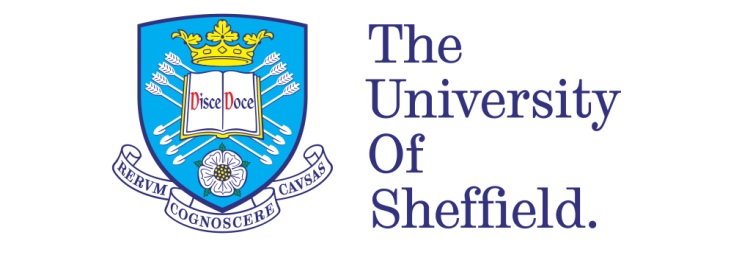 Social cohesion and local leadership in disadvantaged neighbourhoods: encounters, urban trauma and complexityJeni VineA thesis submitted in partial fulfilment of the requirements for the degree ofDoctor of Philosophy The University of SheffieldFaculty of Social ScienceDepartment of Urban Studies and PlanningJuly 2022AbstractAt certain times in history there have been pressures on societies driving a sense of solidarity and unity or division and cleavage. The recent UK context of austerity, a hostile migration policy, and rising inequalities have exposed fault lines in the fabric that weaves urban communities together. This thesis draws on urban encounters, chronic urban trauma and complexity theory to examine what makes a meaningful interaction that builds social cohesion. The particular focus of the study is on how historical, relational and spatial factors in predominantly White, relatively deprived neighbourhoods in Sheffield influence contemporary encounters and social cohesion. Applying complexity theory to social cohesion has led to a focus on the possibility spaces and the attractors that can encourage communities to build wider coalitions that are welcoming of difference. The study combines ethnographic research in three neighbourhoods together with action research with community activists supporting leadership development and integration in their geographical patches or communities of interest. It contributes new empirical analysis of these three neighbourhoods as examples of social cohesion understood as a ‘wicked’ system that is, by its nature, prone to sudden shifts in tolerance and acceptance levels. A context in which people are becoming increasingly devoid of basic securities in their lives will create an affect that has political consequences that may be deleterious to efforts to build social cohesion. However, the study also highlights the transformative potential of encounters across difference. It argues that local emergent leadership needs to be capable and confident in facilitating meaningful interactions that contribute to building social cohesion that values diversity. Paying attention to the influence of local leaders will impact upon both the local communities directly and through realigned relationships between deprived neighbourhoods, the city and the state.AcknowledgementsFirst and foremost, I would like to thank all the local residents, community activists, workers and local volunteers and staff from all the different businesses, organisations and indoor and outdoor spaces where I collected the data for this research. Without you there would be no thesis and I remain deeply grateful for all the time, patience and generosity you extended to me as I spent time gathering my field notes and interviewing you. I am also very grateful to the Sheffield Cohesion Advisory Group with whom this research was a co-production. I extend thanks, especially, to the members of the two sub-groups: one set up to help me talk through my data and to add deeper insights that I might want to consider; the other to develop, run and evaluate the action research workshops. You know who you are!I would also like to thank my supervisors, Ryan Powell and Paula Meth, who have dedicated many hours to reading and debating my research. The chapters that follow in this thesis have been much improved by their guidance and expertise. The Department of Urban Studies and Planning has been a fantastic place in which to study; its collaborative ethos and the wider involvement of staff and fellow students in my own research has been of immense benefit. I also benefitted enormously from the intensive focus and international reach of the Sheffield-Wits PhD Newton Exchange Programme, meeting colleagues engaged in similar work in the context of South Africa. During lockdown we formed writing groups, and these have been a mainstay of my engagement during the writing of the thesis. I thank you all for the laughter, shared frustrations, information-sharing, gossip and benefits to my mental health and wellbeing.Finally, I would like to thank my family and friends for tolerating my many hours spent in front of the computer at a time of my life when I could have been winding down into retirement. But I believe those that tell me that you start to grow old when you stop being curious. Together with stretching my brain in directions I didn’t know I was capable of, the many conversations while walking through the woods, cooking meals and finding unusual ways to socialise and keep fit through lockdowns have all helped to keep me young.Chapter 1 – IntroductionWhat makes a meaningful interaction that builds social cohesion?1.1 Introducing the key concerns of the thesisWhen sixty charitable organisations join together to state in a letter to the British Prime Minister that “Levelling up should not mean a choice between action against racism and action to improve life chances within differing classes” (Association of Charitable Foundations, 2021), this is indicative of an underlying unease with political shifts taking place at the national level. Racial logics and discourses within neighbourhoods obfuscate the shared reality of the urban margins for the precarious working-classes, regardless of race or ethnicity. However, when vital resources such as affordable housing, secure employment and timely health interventions are in short supply, people can look for answers as to why their lives have become more precarious. Any implication that the White working-class has been deprioritised in favour of “fashionable minorities” (Runnymede, 2021b) has the potential to steer people towards divisive forms of cohesion. This then blocks the path to potential solidarities, such as between those living in the margins of UK society from all racial and ethnic backgrounds.  Recent political manoeuvring may have a major impact on relationships within more marginalised neighbourhoods and this thesis is a timely academic contribution to knowledge about how to build social cohesion.Social cohesion is a term that has been applied in various ways. In this study I apply the term as used by key stakeholders in the city of Sheffield with whom elements of the research were co-produced. The shared vision (Cohesion Sheffield, 2020) ambitiously strives to create a city where everyone feels welcome and valued in a community where everyone is treated with dignity and respect. Shared visions are, of course, not held equally by all citizens, nor have all citizens been involved in shaping them. Lying behind this vision are three key elements that are consistently referred to in the literature on social cohesion. These are (i) a concern with the quality of social relations, (ii) identifications with a social entity and (iii) orientation towards the common good. Each of these elements can become derailed by an imagined notion of Britishness/Englishness as a result of the history of colonialism and current day implications. Social cohesion has never been something that can be left to chance and there have been notable recent examples of efforts to improve relations between different ethnic groups. In the UK, these have largely been operationalised through the community cohesion agenda which became policy following race riots in Northern cities in 2001. While these policies have been critiqued as spelling the end of multiculturalism, the implications of the more current rhetoric around levelling up is that multiculturalism has failed certain sections of the population. It claims that too much attention has been given to helping minorities integrate into the UK at the expense of White working-class communities. The discovery by politicians and the media that the White working class is a potent form of identity (Bhambra, 2017) holds the potential to weaponize communities against those understood to be the ‘other’ seeking to make a home in their neighbourhood. This study is mindful that the most significant segment of the population voting to “Make Britain Great Again” through the Brexit choices presented in the 2016 EU referendum were non-metropolitan, White, older middle-class people anxious about a future for themselves and their children. However, the size of the vote to Leave in what has been now labelled the ‘red wall’ constituencies in the north of England who traditionally voted Labour, has created a renewed concern with social class. This study is timely as it contributes to knowledge about the particular social cohesion issues facing predominantly White, relatively deprived neighbourhoods in the North of England where the intersections of race and class play out in everyday encounters. The study pays attention to infrastructures including health inequalities, access to housing and precarious employment that impact on people’s willingness to accept the ‘other’ in their midst. It also pays attention to the neglected local leadership in primarily White, relatively deprived neighbourhoods, ranging from pub landlords to activists in local tenants and residents’ associations, to church workers and service providers. These are understood as the social infrastructures available in a neighbourhood (Kelsey and Kenny, 2021). The study also explores emotions, following Sara Ahmed’s (2000) approach of being more concerned with what emotions do than with defining them. What emerges from these emotions within a context of relative deprivation and a traumatic history caused by deindustrialisation impacts on social cohesion. The sections of the population now being termed the ‘left-behind’ have not simply been forgotten by the policy landscape, they have been devastated by policies since the 1970s which have enriched and aggrandised those not living in the ‘red wall’ constituencies. How these emotions and policies combine and impact on social cohesion in predominantly White, relatively deprived city neighbourhoods in the North of England is the focus of this study.To examine what makes a meaningful interaction that builds social cohesion I have opted for a focus on the neglected spaces of local leadership within three deprived neighbourhoods. Therefore, this is a study from below rather than how the state is approaching social cohesion. The influence of the pub landlord, the chair of the tenant and resident association and the resident vicar of course cannot be separated from the influence of social media and news outlets. However, a study of the micro-politics at the neighbourhood level can provide a nuanced understanding of the impact of different interactions to contribute to the existing literature. I deliberately chose to focus on local leadership that I judged as contributing to social cohesion. I could have focused on the local leaders who had gained themselves a reputation for only supporting people like themselves, but this would have been a different study. I wanted a study that highlighted the good work that is going on below the radar that rarely gets focused on and to analyse the contribution of these emergent leaders.Combining the literature on urban encounters (Wilson and Darling, 2016) with the concept of chronic urban trauma (Pain, 2019) resulted in unique insights. Through a concern with people’s emotions came a focus on the politics of affect (Massumi, 2015) and the idea of ‘cruel optimism’ (Berlant, 2011). The individualised services provided by government-funded employment-related schemes together with health providers that are not geared up to incorporating the everyday challenges of people’s existences, can encourage people to believe that the best way of getting on in life is often to get out of a neighbourhood that has been labelled deprived. Alongside this notion, ideas that people will find strength by grouping together against migrants moving into their neighbourhoods add cruelty to the optimism that all would be well if were not for the changing demographics. The study boldly combines affect theory with complex realism.  Terms from complexity theory have been applied to the empirical data, including the concept that at certain times and in certain contexts, different attractors towards a new way of relating to people considered the ‘other’ will have more potency (Byrne and Callaghan, 2014). To understand local leadership as being influenced by the dynamics present in a complex emergent system provided a theoretical framework for analysing the data.  Emergence is implicit in affect theory as systems are drawn in a dynamic process towards new ways of being and interpreting the world (Protevi, 2009). This emergence phenomenon represents the fragile meeting between intention and accident and contains the element of unknowability and surprise common to transformational processes (Wilson and Darling, 2016). These and other terms relating to complexity theory are unpacked in the chapters that follow and developed through reference to the empirical material. I chose urban ethnography as the most appropriate method for gaining insight into the mechanisms that can result in meaningful interactions relating to social cohesion in the selected neighbourhoods. This included both participant observation and semi-structured interviews and the data was collected from March 2018 to January 2019 (with action research continuing up to May 2019). My positionality as both researcher and coordinator of Sheffield’s Cohesion Advisory Group brought with it particular ethical considerations. Part of the ethical process was checking back with people that they were aware that I was making notes or being clear when a conversation could not be used as part of my research. Through the inclusion of action research as well as ethnographic methods, the study operationalised ‘possibility spaces’ where transformation aimed at fostering social cohesion could take place (Byrne and Callaghan, 2014). These are spaces where people can experience something that might change them. This capacity-building aim contributes to a growing body of work spanning different disciplines, including geography (Wilson,2013b), community development (Westoby and Kaplan, 2014) and planning (Forester, 2009; Escobar, Faulkner and Rea, 2014). The politics of facilitation, where dynamics are intentionally interfered with, requires reflective practice (Schön 1983; Forester 1999; Escobar, Faulkner and Rea, 2014). This was as much true for the participants in the action research as it was for me as a researcher. What has emerged is somewhere between intention and accident and the reader is invited to step into this fault line and find out what was discovered. 1.2 Introducing the context After many years of austerity politics, the withdrawal of the state from many of the functions that it previously provided in deprived neighbourhoods has had a major impact. At the same time, Sheffield, like many other English cities, has become home to an increasing diversity of peoples through migration flows, bringing their different cultural and religious beliefs and practices. Sheffield is a city where an inclusive approach has been the dominant narrative and is proud to have been the first City of Sanctuary, showing its support for refugees and asylum seekers. It has largely avoided the dramatic divisions associated with some of the smaller surrounding towns where weekly marches of the far-right have impacted negatively on social cohesion. Some neighbourhoods in the city have a majority of people from minority ethnic backgrounds. Others have remained largely White, particularly the more affluent neighbourhoods to the Southwest. However, alongside this cosmopolitan image of the city, hate crime is accepted as part and parcel of the everyday challenges that people might have to face if from an ethnic minority and allocated social housing in neighbourhoods such as those selected for this study. The links with people suffering from hate crimes and other forms of racism through the co-production arrangements with the Sheffield Cohesion Advisory Group were the starting point for the research. These links provided a good launch pad for enabling this study to get below the surface to expose some of the ‘hidden transcripts’ (Scott, 1990; Walkerdine, 2016) that other studies might miss. This concept refers to the ways in which people will give different answers to different people, depending on the power structures and feeling of safety to express what they really think. Two significant events were taking place during the time the data was collected for this study, one national and one local. The first was the Brexit negotiations following the vote in favour of leaving the EU, a national political process of prolonged duration which was divisive and emotional in nature. The second event was a Masterplanning exercise on one of the estates, designed to identify what needed improving, with a focus on drawing up a plan for additional housing on the estate. While only affecting one neighbourhood, it was similarly divisive and emotional in nature. I considered it important not to get swept up in the emotional energy that both processes could invoke in the neighbourhoods, but it was inevitable that they shaped the study in various ways. All this formed part of the context of the study. The following section provides a clear articulation of the research questions. 1.3 Research questions and focus of the studyThe central research question was to interrogate:What makes a meaningful interaction that impacts positively on social cohesion in predominantly White, relatively deprived neighbourhoods in the North of England?The focus of the study was largely on social class and ethnic and cultural differences but retains a sensitivity to other intersections of difference (e.g. gender, sexuality, disability and age). Over the subsequent chapters I critically review the literature on urban encounters, chronic urban trauma and complexity and discuss how social cohesion can be theorised using a complex realist lens. The research was guided by my secondary research questions:	1.	What do local people consider ‘meaningful interactions’ in relation to building or 	undermining social cohesion and how are these perspectives linked to historical, relational and 	spatial factors? This research question is primarily, but not exclusively, explored in Chapter 6.	2.	What interventions do people living and/or working in the neighbourhoods perceive to 	have succeeded in encouraging an interest in cohesion building and what interventions have 	undermined any interest? This research question is primarily, but not exclusively, explored in 	Chapter 7.	3.	What are the dominant neighbourhood discourses that frame the subjectivities of local 	people in predominantly White, relatively deprived neighbourhoods around Sheffield and how 	do they inform the city’s cohesion challenges and opportunities? This research question is 	primarily, but not exclusively, explored in Chapter 8. To answer the first research question, I utilised the information from the context chapter detailing historical and spatial factors and brought in the relational and affective components of the data to develop an understanding of what local people consider to be meaningful interactions. Chapter 6 includes an analysis of the implications for social cohesion of health inequalities and financial precarity and situates these infrastructures within the longer-term processes of de-industrialisation and dispossession. The impact of health issues on social cohesion has been neglected in previous studies of social cohesion.The second research question was addressed through a focus on how shortages in social housing have combined with an expansion of the diversity of people making their home in the city. Additionally, the absences that can fuel stereotypes and prejudice and lead to potentially deleterious gaps in service provision in the context of austerity were examined.  The way in which interventions are perceived by those on the receiving end while living in a condition of chronic urban trauma was the specific focus of this part of the study. To answer the third research question, I took a different approach by focusing on the neglected qualities of local leaders. I also analysed relationships within the collective space of a community gym and the data derived from two action research workshops conducted as part of the research. The action research utilised a facilitation style consistent with the complex realist approach and enabled analysis of the ways in which participants were still affected by historical and relational memories. The research involved an engagement with transformational approaches. This concern with the transformational is a key element of the geography literature on urban encounters (Darling and Wilson, 2016; Wilson, 2016a). However, the transformational potential of local leadership in addressing social cohesion has largely been neglected within urban scholarship. The next section focuses on the debates I connected to and provides information on the approach I have taken.1.4 Key literatureA basic tenet of the community cohesion policies developed by New Labour as a response to riots in 2001 was based on Gordon Allport’s (1954) ‘contact hypothesis’ that theorised contact with difference under certain conditions will reduce hostility (Hewstone, 2015). However, critical contributions to this theory examined how contact theories place unequal demands on majority/minority populations (Valentine, 2013; Amin, 2013). There is also evidence that encounters can harden prejudice in certain contexts (Leitner, 2012) and attention has been drawn to how a focus on interpersonal encounters can detract from an understanding of the material, affective and symbolic landscapes that affect people’s willingness to live with difference (Amin, 2012; Amin and Thrift, 2017). This study weaves the literature on urban encounters together with a growing body of work building on the concept of chronic urban trauma (Pain, 2019) which itself combines the concepts of slow violence (Nixon, 2011; Mayblin, Wake and Kazemi, 2020) and collective trauma (Till, 2012; Shields, 2012). To have been subjected, over a prolonged period, to multiple dispossessions can result in a form of collective trauma that sets some neighbourhoods apart from others through the localised intensity of loss and absence. This study builds on these ideas by paying attention to the psychological damage done to relationships in neighbourhoods that were created as part of the utopian vision of social housing between the 1930-80s. Many of these same neighbourhoods now rate high on the index of socio-economic deprivation. Paying attention to the way in which encounters are informed and shaped by the past and by potentials for the future (Connolly, 2002; Massumi, 2002; Wilson, 2013b) is integral to the empirical approach chosen for this study.The encounters literature also has an important strand linked to the potential for transformation. Encounters are understood as events that make a difference and enact ruptures and surprises (Wilson, 2016a), thereby emphasising the unknowability of any interaction. Whether an intervention will contribute to building social cohesion or undermining it requires nuanced contextual understanding. This thesis addresses the gap in literature in how community spaces and everyday encounters with difference can be mobilised to cultivate meaningful interactions that actively build social cohesion in neighbourhoods with similar demographics to those chosen for the case studies. Importantly, this study pays attention to the everyday ways in which local leadership makes choices about whether to support those that seek to transform those around them into engaging in divisive battles or into building common cause. In doing so it contributes to conceptual debates regarding how social cohesion can be built and sustained. Therefore, this thesis also adds to existing scholarship by bringing understandings of solidarities across difference together with a focus on the local emergent leadership that exists within marginalised neighbourhoods. 1.5 Methodological approachThe study responds to the call for more empirical work that explores and seeks to understand the experiences of those living in England’s original industrial revolution spaces (Nayak, 2019). The neighbourhood level was chosen for the study as it holds the potential to reveal nuanced contextual information and capture everyday relations. This is considered crucial to a complex realist approach with the micro level of interactions providing insights into the emergent processes (Lichtenstein et al., 2006). Two of the neighbourhoods chosen for the study are similar in scale and both are situated less than two miles south of the city centre. The third neighbourhood is located on the urban periphery of Sheffield, around four miles from the city centre, and is much smaller than the two other neighbourhoods. It forms a pocket of deprivation within a largely White area of the city. All three case studies are within the 10 per cent most socio-economically deprived neighbourhoods in the UK (ONS Census 2011) and tend to be understood historically and symbolically as predominantly White neighbourhoods. Very little research has been conducted into the relevance and success of social cohesion initiatives in such city neighbourhoods where they have not been the site of significant levels of extremist behaviours.As well as the factual information such as who was in the space, what was being talked about and the material condition of the built environment, my ethnographic field notes included descriptions of the spaces I was in and the surrounding environment and the interactions that I witnessed. I noted particular sentences that helped build up a picture of the dominant discourses together with the sensations I was feeling and the impacts of different interactions on my body and my emotions (Ahmed, 2004). All of these became relevant in the analysis and helped me to understand the affect created by the complexity of different issues and feelings I was experiencing and how those could be relevant to the research. My research questions provided an overarching framework to help guide my methodological design (Mason, 2017) and what I included in my field notes. The methodology is discussed more fully in Chapter 4. Issues relating to my positionality are also discussed in that chapter.Semi-structured interviews were also chosen for this study so I could work closely with the context and local narratives. They were designed to gain a depth of understanding of local activist’s perceptions regarding what makes a meaningful interaction that builds or undermines social cohesion. Data collection was an ongoing, messy process throughout designed to allow views and approaches both from one person and within a community to co-exist. There was less focus on logic and closure, and the method lent itself to an analysis of the ‘fields of thought’ (Byrne and Callaghan, 2014:114) that may be operative in any given neighbourhood. A total of 33 semi-structured interviews were conducted and analysed together with the contents of 57 field note entries. The process of analysing the ethnographic data was multi-stage and included developing a coding structure based on thematic coding under broad headings using NVivo. The systematic analysis (Crang, 2001: 226) helped crystalize which themes to elaborate and how to align them around how they impacted on social cohesion. The study included drawing on historical documentation in the form of community histories and an ethnographic study conducted in Sheffield in 1954 (Mitchell et al., 1954). To understand the mechanisms that create a meaningful interaction relating to social cohesion, it is important to understand something of the drivers from the past that will still be impacting on the present. The historical documents helped to frame the relevance of interactions and how they may hold different meanings for people, depending on their relationship to significant historical events.The action research element of the study ran alongside the data collection through the co-production arrangements where I was engaged in supporting activities that would foster social cohesion. Specifically, it involved organising two workshops for local activists designed to explore how awareness of social class impacted on their work with communities.  The workshops provided me with the opportunity to research in what ways such workshops and the experiential learning contained in them could contribute to an understanding of the dominant neighbourhood discourses that frame the subjectivities of local people in predominantly White, relatively deprived city neighbourhoods. Researching meaningful interactions that build social cohesion presented certain opportunities alongside considerable methodological challenges. These discussions will be returned to in greater depth in the chapters that follow together with reflections on my positionality and how I approached important ethical considerations. The next section provides a map of the chapters that follow.1.6. Structure of the thesisThe above sections have outlined the purpose, context, key debates, focus, and methodology of this thesis. This last section of the introduction provides a synopsis of the chapters which follow. The thesis is broadly divided into two parts. The first part (Chapters Two – Five) provides a rationale for the research, combining theoretical and contextual material, to build the foundations with which to analyse the empirical work. The methodological approach is then detailed which includes a close look at the ethical issues raised by the approach. This is followed by a detailed description of the three case study neighbourhoods and how they complement each other and provide points of triangulation. The empirical chapters form the second part of the thesis (Chapters Six – Nine) and includes the conclusions and suggested directions for future research.Chapter 2 critically reviews the key literature and policy developments that set the academic context for this study. The first body of literature reviewed in this chapter highlights the current debates on social cohesion and its different definitions. The second section reviews and discusses the literature on urban encounters that frames what makes a meaningful interaction that builds social cohesion.  The politics of affect is brought into the analysis and how it has been applied to communities facing the triple challenges of increasing diversity, austerity and deindustrialisation. It weaves this with the concept of chronic urban trauma to make the case for focusing on the specific social cohesion challenges facing the selected neighbourhoods. This study also integrates ideas from psychology, specifically that relating to key works on prejudice and ‘rivalrous’ cohesion.  Through combining literatures that are not often brought into synthesis, the study seeks to contribute to knowledge about social cohesion from a transdisciplinary perspective. A brief discussion is also included relating to the study’s application of the literature on infrastructures, including those that are physical and structural together with social infrastructures. This includes work relating to the role of local emergent leadership and the rationale for including health inequalities as a social cohesion concern.The complex realist approach that underpins this thesis contains specific terms that are reviewed in Chapter 3. It explores how a complex realist understanding of time and space was part of the rationale for taking a locality-based approach to the study which pays attention to the nuanced histories, relationships and desires for the future. The relevance of the concept of emergence is discussed together with how identity and intersectionality are approached in the study. The role of local emergent leadership is explored within this complexity framework and a rationale elaborated, elucidating why the focus on locally embedded leaders is relevant for this study. The concept of possibility spaces is employed as part of the rationale for including action research in the design of the study. Issues of trust and alienation from mainstream politics and how these intersect with social cohesion are also woven into the chapter.The methodology chapter details the reasons for choosing an historically informed urban ethnographic approach. The decision to research more than one case study not only provided more depth of material for making nuanced comparisons, it was also linked with the ethical approach and overt commitment to transformative change. An ethical decision was made to include the names of the locations so that local leaders could be named, where they did not wish to remain anonymous, and their positive contributions could be credited.  This was a participatory process which sought to directly address imbalances of power between researcher and researched.  Basing the research in three locations rather than just one also made it possible to anonymise and obfuscate, to some extent, the source of more controversial material which I judged had the potential to compromise the local leadership. Chapter 4 also describes how the social class and cohesion action research workshops were structured and facilitated. Reflections and reflexivity form another section of the chapter, including my positionality as both practitioner and researcher and how the ethical challenges which this raised were managed.Chapter 5 expands on the wider context of the research; the where, when and why. This includes the temporal context in the UK at the time of the data collection whilst the negotiations for leaving the European Union were ongoing.  The chapter identifies histories that impact on the present, drawing on documents that provide more information about the hopes and aspirations from the past, when social housing formed part of a national post-war welfare consensus and utopian vision for the future. The affect created by England having to face an uncertain and less influential future while not having processed the loss of Empire are incorporated as part of that racialized context. How these factors impact on deprived neighbourhoods in the North of England is placed in the context of post-industrial cities. The specific context of Sheffield as a city that has been fairly ambivalent to waves of migration going back to the beginning of the Industrial era is critically reviewed. Migration is nothing new for the city but tracing the shifting context up to the viral spread of the ‘Black Lives Matter’ movement and Sheffield’s response to ongoing processes of migration helps historicise the cases. The reasons for focusing on the specific deprived neighbourhoods of Gleadless Valley, Arbourthorne and Winn Gardens and their key characteristics form the final section of this chapter. The first empirical chapter, Chapter 6, focuses on the ways in which health inequalities and financial precarity impact on people’s willingness to engage in welcoming the ‘other’ in their midst. Sheffield has many initiatives to improve the health outcomes of people living in deprived communities and the background effect of some of these health initiatives and government policies on social cohesion is analysed. Similarly, the rise of precarious employment and lowering of safeguards in the form of secure work and pensions are considered for their relevance to social cohesion in the communities where the data was gathered. The discourses relating to the histories of housing developments in the neighbourhoods are analysed in Chapter 7. These discourses are then connected to the core themes of urban encounters and meaningful interactions within deprived neighbourhoods. Attitudes towards authority are analysed in their historical context, building parallels between dispersal/Gateway programmes for refugees and dispossessions experienced by White residents who have lived in the case study neighbourhoods over a long period of time. The chapter then analyses absences that have emerged from the data collection, specifically the effect of closure of secular youth provision with churches stepping in to fill many of the gaps in service provision. Briefly, transport links are analysed for how these affect people’s identification with the city as a whole.Chapter 8 speaks to a different aim, that of focusing on the contribution of local leaders who are fostering social cohesion at the neighbourhood level and how their personal histories may have shaped their inclusive approaches. The potential to find common ground in polarised situations is discussed utilising the ethnographic data collected at a locally led boxing gym. The chapter also analyses the findings from the action research which involved experiential workshops. The ways in which class inequalities can contribute to promoting ‘rivalrous cohesion’ (Abrams, 2010) was examined for the impact this has on meaningful interactions that build social cohesion. The idea from complex realism that there are attractors that can influence which way a neighbourhood may develop in terms of its tendencies towards inclusive or rivalrous forms of social cohesion is also analysed (Byrne and Callaghan, 2014). Chapter 9 elaborates on the core contribution and themes, demonstrating how a complexity approach to understanding social cohesion in predominantly White, relatively deprived neighbourhoods in the North of England adds to existing academic knowledge. Drawing together the findings from the empirical chapters, the conclusion discusses these in specific response to the research questions discussed in the methodology chapter and draws out four specific themes regarding historical, relational and spatial factors impacting on social cohesion. These are (i) the importance of including local leadership, (ii) linking health inequalities to debates on social cohesion, (iii) the roles of stigma, security and opportunity in enabling meaningful interactions and (iv) the potential of possibility spaces using trauma-informed approaches. The thesis concludes by highlighting the specific contributions to knowledge presented in this thesis and suggesting areas for further research.Chapter 2 Rationale for a thesis on what makes a meaningful interaction that builds social cohesion This chapter draws on academic literature from a wide range of disciplines, including geography, urban studies, architecture, sociology and psychology. By taking a multidisciplinary approach, the thesis endeavours to contribute to “the need to think across the monstrous binaries and separations that prevent the analysis and formation of a genuine commons” (Blackman and Walkerdine, 2020).  It the contribution of this thesis within three theoretical debates: social cohesion, urban encounters and chronic urban trauma.The first section provides a critical overview of debates and approaches to social cohesion. To provide a sense of temporality, I draw on literature that highlights the relevance of the ‘longue durée’ when building social cohesion in a country that is in the process of reframing its relationship to its colonial past. I also reference the ‘Black Lives Matter’ movement and studies that link it with contemporary social cohesion concerns and possibilities. The section includes a focus on both academic and policy approaches to social cohesion.The second section examines the literature on urban encounters with difference. It pays particular attention to affectand therefore the importance of history and relationships. It also explores the potential of encounters to create opportunities for transformation. There is a lot of interest in the potential benefits of encounters with difference and an emphasis in many policies on the importance of people having contact with others who are not like themselves. However, encounters can also produce anxiety or make people feel more the outsider than they did before. Many of these concerns are based on prevalent discourses and these can be very specific to the spaces people inhabit, therefore the review highlights the importance of context. Encounters also involve change and possibility, an alteration into something that was not there before. The gaps in the literature on the transformative potential of encounters provide a rationale for the study.The third section critically reviews the small but growing literature on chronic urban trauma and relates it to both the literature on social cohesion and urban encounters. It also draws on the concept of ‘rivalrous’ cohesion as a concept that is useful for understanding the roles of stigma and prejudice in building or undermining social cohesion. There is a short review of the literature on the role of infrastructures in supporting social cohesion. Finally, the conclusion draws these three sections together. Section 1 – approaches to social cohesion2.1 Social cohesion policies and key theoretical frameworksA significant level of attention has been given to social cohesion over the past 20 years (Beauvais and Jenson, 2002; Chan et al, 2006; Hulse and Stone, 2007; Jenson, 2010). In the UK this has been under the label of community cohesion, developed as a response to civil unrest in the English Northern towns Oldham and Burnley and the city of Bradford in 2001. The panoply of papers has resulted in criticisms that there is little agreement amongst scholars regarding what social cohesion means. However, Schiefer and Van der Noll (2017) have analysed the literature on recent approaches and find that there is more overlap than previously thought when analysing both academic and policy approaches. They find that the essential elements of social cohesion are (i) the quality of social relations (including social networks, trust, acceptance of diversity and participation) (ii) identification with the social entity (including a focus on British Values and citizenship) and (iii) orientation towards the common good (including a sense of responsibility, solidarity and compliance to the social order). The importance of the quality of social relations is reviewed through the focus on urban encounter in the next section. Identification with the social entity is reviewed in this section through a focus on policy and theoretical developments in the UK over the past two decades concerning social cohesion. Orientations towards the common good are reviewed in the remainder of this section. This research neither sets out to provide a theoretical basis for creating the ideal conditions for social cohesion, nor seeks to justify developing it as a programme of government or evaluating previous UK community cohesion policy initiatives (for which see Cantle, 2005; Ratcliffe and Newman, 2011; Flint and Robinson, 2008; Finney and Simpson, 2009). Nor is it intended to elaborate a normative critique of community cohesion policy discourse (see Burnett, 2007). The purpose here is to provide a critical review of the key features that are common to different academic and policy definitions of social cohesion, to situate my approach within the existing literature and define how this study addresses some of the gaps. 2.1.1 Policy developments in the UKIn the UK there was a significant rise of social cohesion on the policy agenda following the disturbances in 2001 in Oldham, Burnley and Bradford. This resulted in the Cantle Report (2001), followed by the Denham Report (2001). Although these documents gave equal weight to the importance of White residents getting to know their non-White neighbours, the ways in which they were interpreted by resulting policies marked a shift away from multiculturalism in the UK which was achieved under the guise of promoting shared values (Cheung et al, 2007). Nationhood practices including citizenship courses and ceremonies became institutionalised (Home Office, 2002) and citizenship education became part of the national curriculum in schools. Section 11 funding that had been provided to encourage mother tongue learning among ethnic minority communities was replaced with a focus on English language education classes. In addition, there was a range of funding for voluntary and charitable organisations for projects encouraging assimilation and away from community centres set up to support a single minority ethnic group. Behind these initiatives lay a concern about what was regarded as the dangers of too much ethnic and cultural diversity, with diversity and difference placed in opposition to unity and solidarity (Cheung et al, 2007).When community cohesion policies were introduced in 2001, they sat alongside an amorphous set of related policies including equalities, diversity and community involvement. These were later subsumed into ideas of the Big Society where government cuts to neighbourhood services were hailed as bringing power back to communities (Taylor-Gooby, 2012). Policies focusing on race have become limited to those that encourage the negative stereotypes of the Islamic terrorist, currently in the form of the PREVENT strategy and creating a ‘hostile environment’ for asylum-seekers who risk their lives on boats that they hope will bring them to a land where they will be able to make a new life for themselves, free of fear and persecution (Husband and Alam, 2011; Laverick and Joyce, 2019). The events of 9/11 resulted in a major shift across advanced capitalist societies directly connected to the rise in Islamophobia that has continued to the present. The next section provides more temporal context for the relevance of this study.Within contemporary English cities, communities have increasingly been blamed for failing to live harmoniously with each other and the discourse of multiculturalism is replaced with an expectation of social cohesion based on shared values. A softening of attitudes towards immigration over the period 2015-2020 (Pickup, 2021; Schwartz, 2021) contrasts with the relatively high profile of refugees and asylum seekers as an issue. Since 2001, fears of the ’other’ leading a parallel life have accumulated while there has been little policy recognition of any need for White British people to integrate more with people from other backgrounds. Meanwhile, the informal ties and reciprocal arrangements that bind communities together have been eroded putting community cohesion into crisis (Flint and Robinson, 2008). Taking a long-term perspective on efforts to prevent disturbances, previous techniques of governance to control populations were often far more similar to contemporary mechanisms than is often assumed (Flint and Powell, 2012). There has been a string of reports on how to deal with social integration as if this were a new phenomenon. The Casey Review (2016) set out a list of priorities aimed at improving social integration and reducing the possibility of groups and individuals engaging in extremist behaviour. It included a recommendation to introduce an ‘integration oath’ to encourage immigrants to embrace British values and promoted the importance of learning the English language. The report was criticised for singling out Muslims as a problem group without looking at factors such as racism and inequality (Phillips, 2016; Guardian, 2016). For instance, 50 per cent of Muslims are living in conditions of relative poverty (defined as household earnings below 60 per cent of the national median) compared to 18 per cent of the whole population (Heath et al, 2013). Despite successive legislation designed to decrease disparities in employment between different ethnic groups, the picture has remained largely unchanged since the 1960s. A Commission for Race and Equality was set up following the ‘Black Lives Matter’ protests in 2020. However, the Sewell Report (2021), which published the findings of the Commission, added to minority ethnic anger by claiming that structural racism was a thing of the past. Contained within the report was a sentence that contradicted the main finding: “experts advise us that mental ill health has little to do with genetic predisposition but rather is to do with adverse social circumstances, including racism and hardship” (Sewell, 2021:223). This implies that structural racism continues but the main thrust of the report feeds the ‘left behind’ narrative that money should be spent on White working-class deprivation rather than the particular needs of minority ethnic groups. The statistics showed that ethnic minority children were outperforming their White peers in school results. However, their later progress into work would have told a different story. The importance of homogeneity of income and opportunity rather than homogeneity of ethnic origin or cultural norms has been the focus of many studies (Ratcliffe and Newman, 2011; Bollens, 2006).  Wealth, lifestyle, income, religion, and ethnicity provide ingredients that have all been identified as having the potential to create conflicts in urban environments (Atkinson, 2007). Structural inequalities contribute to a sense of injustice, such as the difficulties of finding employment if you have a foreign sounding name (Heath, 2013; Oreopoulis, 2011) and Muslim charities finding themselves under much greater scrutiny from the Charity Commission (Independent, 2014). Indeed, Hall’s (2018) work on migrant self-employment networks makes a clear case that the different structural and cultural impacts combine in complex ways with the result that many migrants find themselves both pushed and attracted to areas of high migrant populations where they feel their businesses are more likely to flourish. Likewise, many working-class, White businesses rely on the connections and reputations they can rely on in areas with low levels of migration (Allan and Hollingworth, 2013; Nayak, 2019; Preece, 2019).The ‘left behind’ agenda has emerged as the most recent variation of policies that have described White long-term residents as feeling like the forgotten group with talk of ‘racialised resentment’. These resentments need to be seen through the prism of neighbourhood loss, political disconnection and competition for scarce resources (e.g. Hudson, 2007; Bieder et al, 2011). However, this newer agenda is being weaponised to create divisions between the White working class and working-class people from minority ethnic backgrounds. The White poor have become characterised as victims of austerity who have simultaneously been neglected in favour of ethnic minorities (Virdee, 2014; Isakjee and Lorne 2019). 2.1.2 Whiteness, class and social cohesionThe term ‘white working class’ is a relatively new category and it can be useful in certain contexts. However, when it becomes conflated with the idea that the working class is a homogenous, objective and fixed entity, this can be damaging to social cohesion. Going back to the Victorian period in the UK, the working classes were constructed as marginal to whiteness (see Lawler, 2012 and Bonnett, 2000). Presenting the idea that the working classes moved from being understood as ‘incivilised’ and ‘primitive’, Bonnett (2000) argues that to build social cohesion the working classes became ‘White’. The purpose of their inclusion into the mainstream in terms of white identity was to advance the idea of white superiority at a time when Britain was still an important colonial power. Therefore, the ‘white working class’ has long been a term that has been used for political reasons. It should be no surprise that it should rear its head once again as a way of dividing poorer communities, as in recent manoeuvring relating to the Levelling Up agenda. This division into White and other may have a major impact on relationships within more marginalised neighbourhoods, but it is also fraught with inconsistencies and falsifications. Whiteness has always been a socially constructed category (Bonnett 1997, Frankenberg 1993, Phoenix 1997), dependent on wider social, cultural and political contexts. Whiteness is therefore as much about unequal relationships of power and privilege, as it is a race product based solely on physical differences, such as skin colour. The mutable nature of whiteness leads to gaps between the category of whiteness and people who appear white. This has been brought to the fore in the UK context with the accession states from Eastern and Central Europe gaining rights to work in the UK. Populations within largely white accession states have brought their histories of marginalisation into what they hope will be a more accepting and tolerant environment in the UK. For instance, Roma families have moved to live in Sheffield, creating tensions within the migrating populations from Slovakia and Romania. Those that consider themselves white from these countries find themselves often identified in the UK as the same as the ethnically distinct Roma population whose origins are from the Punjab and Rajasthan areas of India. Their ancestors emigrated from India approximately 1000 years ago and travelled through Asia to Europe and later to the Americas. Roma have been the target of right-wing groups and political parties across Europe seeking to realise ‘old nationalist ambitions’ (Fox and Vermeersch, 2010). Whiteness is lived in daily interactions, so when people migrate from a context in which they are the mainstream, to one in which they become the ‘other’, it confounds the foundations on which their identity has been based. Whiteness can often be invisible because of its normalisation, making it hard to define and thereby imbuing it with power (Garner, 2007). White people often do not think about themselves as White, they just consider themselves non-raced, contrasting starkly with the hypervisibility of non-white people who are often described and categorised using language relating to race and ethnicity (Puwar 2004, Wildman and Davis 1997). In a research project on the social identities of young Londoners, for example, Phoenix (1997) found that white respondents were likely to view themselves as ‘raceless’. Whiteness is equated with simply being human for many white people (Bonnett 1997, Laclau 1990, Mills 1997). By being considered normal, this provides an aura of neutrality (Hughey 2012).The ‘dark other’ has often been invoked to arouse fear and to justify differential treatment. For instance, southern Italians were considered ‘not quite white’ (Garner, 2004) in the Australian context when they were encouraged to emigrate as replacement for the indentured labour of Pacific Islanders. Furthermore, like many immigrants today, the Italians emigrating at the beginning of the 20th Century were victims of religious bigotry. They might not have been Muslim, but they were Catholic, which, at the time, was considered far worse. The ‘dark other’ has also been conflated with the notion of the ‘folk devil’, such as the racialised moral panic over muggings in the 1970s in the UK (Hall et al, 1978) and the more recent focus on the ‘Muslim other’ (Poynting, 2017). Rather than being based on statistics, identifications of Muslim communities as being disproportionately involved in crime can usefully serve those pursuing a contemporary form of colonialism. White working class communities undoubtedly suffer from multiple discriminations, especially when that whiteness is associated with low wages/low income. However, it is not because they are White that they are suffering from discrimination, as the same issues impact on minority ethnic groups just as much, and usually more, when combined with forms of racism and colonial legacies (Runnymede, 2021a). Rather than understanding the term ‘white working class’ as something fixed and reifying it as a defined object that needs to be supported, it is important to consider how the media, politicians and policymakers can encourage different group identities to hold power. The label can be used as something to divide communities or to build social cohesion (Rhodes, 2012).Therefore, this study joins those that wish “to shift the gaze from an identity based on skin colour to a more abstract one involving whiteness as a structural-cultural location incurring a particular position of power in social relations” (Levine-Rasky, 2000, p. 273). This study understands whiteness to be fundamentally relational. While whiteness has no logical consistency or cultural grounding, it most certainly has violent material consequences. If whiteness remains unnamed, it naturally opens up the space for white supremacy which can have devastating effects on individual lives, but also on social cohesion more widely. However, it is important to clarify the difference between awareness of whiteness and all the privileges it confers that this study argues is helpful for social cohesion, and white supremacy with all its associated violence and inequalities.  Critical theory offers a means of distinguishing between whiteness and white supremacy, noting: “A critical theory of whiteness . . . not only clarifies what we mean by the concept of whiteness, but also explains the mechanisms by which whiteness functions to reproduce a system of white supremacy” (Owen, 2007:219). Brexit changed the political climate in the UK and engendered discussions about British and European identities as well as racism and the rise of the far right. Political parties representing the far right are capitalising on the potential to weaponise White communities facing multiple struggles related to rising cost of living, housing, employment and health inequalities against those understood to be the ‘other’ seeking to make a home in their neighbourhood. The White working class can be a powerful form of identity (Bhambra, 2017). The EU’s immigration policies, often referred to as ‘fortress Europe’ feed the notion that there is a ‘dark other’ trying to invade. As Hannah Arendt (1951: 278) wrote ‘[s]overeignty is nowhere more absolute than in matters of emigration, naturalization, nationality and expulsion’.2.1.3 SecuritisationSecuritisation is another dimension linked to social cohesion. At the wealthy end of the socio-economic scale, many are living in increasingly fortified housing developments despite an overall fall in the levels of burglary and violent crime in cities such as Sheffield. Living behind security gates builds residents' fears of attack from the outside and severely limit the possibilities for interactions with people who are not also living behind the same gates (Atkinson and Blandy, 2006). Building cohesive communities is one of the four strands of the current counter-extremism strategy (Local Government Association report, 2019). The strategy makes a link between support for terrorism and rejection of an integrated society. Therefore, an inverse link is made between the need for securitisation and opportunities for participation in wider society, where people who are more detached from civil society are more likely to be vulnerable to radicalisation. This is understood to be the case for both Islamic extremism and far-right extremism, the two main forms of extremism in the UK at the time this research was conducted. Deradicalization has become the only real intersection of migration and youth policy in the UK, creating a gap in more positive ways for young people to interact across difference. Meanwhile, cuts to police budgets have reduced the opportunities for young people living in deprived communities to engage with the police in ways that can build trust in the service to protect them (Spalek, 2010). In addition to these structural inequalities that lack mechanisms for dealing with the causes of the causes of inequalities (Marmot, 2020), the assemblage of the physical environment, its architecture, public and private spaces can all shape interactions between individuals and groups (Cook and Swyngedouw, 2012). Research into ghettos (Wacquant, 2008) and related research on homophily - the tendency of people to want to live near people like themselves (Dean and Pryce, 2017) - shows that empathy between groups is severely reduced where there is no ongoing contact (Hughes et al, 2013). McCroskey et al. (2006: 2) claim that “perceptions of similarity may be more important than real, objective, similarity”, with Dean and Pryce (2017) arguing that this can be extended to the neighbourhood level. The reality or perceived threat of intergroup conflict is increasingly characterised by segregation and the exclusion of particular social groups (Wacquant, 2008; Atkinson and Helms, 2007). Although segregation is reducing overall in the UK (Heath et al, 2013; Finney and Simpson, 2009), there continue to be pockets of highly segregated populations. This research addresses the need for more studies that examine the nuanced social cohesion issues of different neighbourhoods within a city, particularly where those neighbourhoods are experiencing the combined effects of austerity policies and deindustrialisation.2.1.4 Orientations towards the common goodBuilding the commons has been a key concern within the critical geography and urban studies literature (Amin, 2012). Many social movements discuss ways of raising issues of common cause, for instance between those who are homeless, reliant on food banks, experiencing difficulties living on disability payments and refugees and migrants. Key to any possibility of developing more reasons for building common cause between migrants and those who have experienced multiple dispossessions while remaining in the city of their birth, an aim which lies at the core of this thesis, is participation in civic life. Participation is an important element relating to the quality of social relations. Participation in public life reflects a sense of belonging, solidarity and being willing to engage in mutual cooperation in pursuit of the common good (Berger-Schmitt, 2000; Jeanotte et al.,2002; Chan, 2006). Membership to associations, political parties, unions or non-governmental organisations strengthen shared values, sense of belonging and trust. At the same time, such activities may build inclusive cohesion or rivalrous forms of cohesion, depending on the nature of the shared values of any particular group (Fukuyama, 1995; Schiefer and van der Noll, 2017). With fewer people engaging in political parties and church, where people are continuing to engage in civic life at all, there has been a shift towards single-issue, less connected activities, impacting significantly on opportunities for encounter. This shift results in people who, although they might be socially engaged in many activities, may not be building a sense of togetherness with the wider community around them. However, more recently, movements such as ‘Black Lives Matter’ (BLM) indicate that a sense of togetherness can still flourish when a suitable catalyst for people’s hopes and frustrations is found. The leaders who came forward as part of the spontaneous demonstrations around the world have clear class loyalties and histories of involvement in union and other labour campaigns (Ransby, 2018). Access to food, shelter and mobility have been cited as key demands from the movement. Each one of those demands would build common cause between BLM and White people on deprived estates. Ransby argues that BLM should be “viewed as a Black‐led class struggle” (2018:159) and as such can make clear parallels with similar struggles led by the White working class. At the same time, a sense of togetherness can flourish between people who share certain characteristics, while this can exclude others.Being orientated towards the common good requires an acceptance of the social order and compliance to social rules and norms, which now includes many people being drawn into regulating who can access vital resources such as housing and healthcare. Housing, health and many other policies focused on the individual diminish the sense that society could be constructed in a more inclusive manner with its consequent lack of regard for its impacts on family and community and environment.  Approaches linked to building a sense of belonging and civic participation have informed many policies linked to economic inclusion (Jenson, 1998; Bernard, 1999; Heath, 2013; Stevenson, 2017). However, economic inclusion can be perceived as threatening if people feel that it is their own livelihoods at stake. Research from psychology demonstrates how economic status impacts on thoughts, feeling and behaviour (Manstead, 2018). In particular, it shows that any social class can feel threatened by migration if they believe their own jobs to be at risk from more open migration policies. Robinson’s (2006) suggestion to see cities as ‘ordinary’ offers a rationale for seeking to gain more understanding about how extreme views about who belongs and who does not can be understood.Section 2 – Urban encounters with difference2.2 Introducing meaningful interaction as a form of encounter To understand what makes a meaningful interaction it is necessary to place this study as primarily concerned with a particular type of encounter. The etymology of the word encounter derives from a “meeting between adversaries or opposing forces” (Wilson, 2016:2). Wilson argues that the idea of encounter as a “meeting of opposites” (Wilson, 2016:2) cannot be divorced from Europe’s history of colonial dominance in exploration, cultural imperialism, and economic exploitation. Within these processes, narratives of encountering ‘non-Western others’ feature strongly (Pratt 1992; Livingstone 1992; Carter 2013). This is crucial to remember when seeking to understand what makes a meaningful interaction in the context of neighbourhoods.  The neighbourhoods of this study were once relatively homogeneous in terms of class, race and culture. ‘Non-Western others’ largely resided in some separate place in the world where it could be imagined that they would be grateful for Britain’s kind help. Over the last decades, Britain has transitioned from being home for certain ‘others’, invited as members of the Commonwealth to fill specific labour needs in cities where industry was expanding faster than there were available workers. Cities are now super-diverse (Vertovec, 2007) with minority ethnic people from not only Britain’s former colonies, but also economic migrants particularly from other parts of Europe who have (until recently) enjoyed common market employment rights, as well as refugees from many parts of the world, but especially Africa and the Middle East. Exploration and cultural imperialism are now less about powers held by particular countries including Britain and more about multinational economic forces (Mbembe, 2003). These global forces can call in the ghosts of England’s history of colonial domination in ways that build hostility towards ‘non-Western others’ (Dorling, 2019b; Mayblin, 2019; Yeo, 2020). To address the widely held belief that people are flocking to Britain because of the welfare state and free healthcare, British politicians passed a raft of legislation to create what they termed a ‘hostile environment’. This was intended to deter migrants from being attracted towards a possible future in the UK. How these policies impact on encounters at the local level is a thread that runs throughout this thesis and is developed more fully in later chapters, particularly in relation to accessing healthcare and housing (Cassidy, 2019; McKee, 2021).The geography literature uses the term encounters to describe many different approaches including work focused on bridging, contact and/or interaction. Encounters can be used as the basis for empirical enquiries into the evaluation of contemporary uses of encounter in policy (Gill and Worley, 2013; Wilson, 2013a; Dwyer and Parutis, 2013). The term is also used to describe and analyse works conceptualising encounter as an ontological method in critical social enquiry in recent writing on affect (Swanton, 2010; Wilson, 2011; Anderson, 2014; Ahmed, 2015). This study pays attention to the role of affect in shaping people’s subjectivities at the neighbourhood level – the work that emotions do (Ahmed, 2015) - and the rationale for this approach is discussed more fully after a critical examination of the social theories that undergird work on encounters. The third focus of this section is on the transformational potential of encounters and how these are engaged with in this study. There is a growing body of work that examines how encounters might enable transformation (Wise, 2016; Askins and Pain, 2011). This aspect of urban encounters is linked in this study with theories of reflective learning by doing (Schön, 1983; Forester, 1999; Escobar, 2014).2.2.1 Encounter as a consequence of ‘throwntogetherness’There are two important roots to the development of social theory related to urban encounters. The first of these focuses on the city as a place where people are thrown together (Massey, 2005) either through interactions that have been planned or just through the process of living in the same neighbourhood, working in the same buildings, or sharing the same transport to go about their daily lives (Amin and Thrift, 2002; Sandercock, 2003; Watson, 2006). Lefebvre refers to cities as places in “permanent disequilibrium” (1996:129) as people negotiate difference and the city takes on the multiple characters reflecting the diversity of cultures that inhabit it. The development of trust and respect have been key themes impacting on the quality of encounters (Putnam, 2000; Sennett, 2003) and linked to regular unplanned encounters with difference. Much work has focused on the role of encounters in shaping the organisation of public life (Sandercock, 2003; Stevens, 2007; Tonkiss, 2013; Wise, 2016). Indeed, a 1954 study conducted in a nearby neighbourhood to one of those selected for this study noted “the standards of the estate’s residents may in time be still further affected by their sharing a bus route which serves a housing estate of rather different character” (Mitchell et al, 1954:124).This social theory extends into work on urban civility (Elias, 1982; Flint and Powell, 2012) and the ways that sentiments may be expressed publicly as opposed to privately while seeking to avoid the “potentially naïve assumption that contact with ‘others’ necessarily translates into respect for difference” (Valentine 2008:325). It is also linked to work on the commons and territoriality and can be summarised as describing the benefits and pitfalls of “public spaces that are open, crowded, diverse, incomplete, improvised, disorderly or lightly regulated” (Amin, 2008:8). Imagining the city as a melting pot of difference gathered increasing attention in the 1990s alongside scholarly work on the global city (Young, 1990; Sennett, 1992). This was supplemented in the 2000s with work by Thrift (2005) and Laurier and Philo (2006) who placed hope in encounter to renew geographies of kindness and compassion. Studies have emphasised how resentments and resilience are features of diverse neighbourhoods and how people find precarious modes of living together (Amin, 2012; Gilroy, 2006; Karner and Parker, 2011; Nowicka and Vertovec, 2014; Wise and Noble, 2016). One of the concepts specifically employed in this study is that of ‘hidden transcripts’ (Scott, 1990; Walkerdine, 2016) which describes the ways that people can maintain dignity in situations where they hold little systemic power. The sentiments that people feel it is safe to express publicly may hide local narratives that tell a very different story. 2.2.2 Paying attention to affectTo engage in an “accommodation of difference” (Hinchcliffe and Whatmore, 2006:124) requires that we take an interest in process rather than outcome (Massumi, 2015: 73). Paying attention to the way in which encounters are informed and shaped by the past and by potentials for the future (Connolly, 2002; Massumi, 2002; Wilson, 2013b) was identified as a key element needed in the empirical approach. Encounters are therefore understood, in this study, as “points of unanticipated exposure to difference that are situated within personal and collective histories as well as imagined futures” (Wilson and Darling, 2016:11). Subjectivity, understood as consciousness, is what happens in the body before the rational mind connects with the thought process. Understood in this way, acts that can seem irrational to the outsider, are rational within the bodily memory they stem from. Working with affect is to acknowledge that there are three different types of memory (Massumi 2015: 62): a non-conscious memory, a memory with lasting resonance and a felt memory of the future. A non-conscious memory of the present cannot be separated from the past and includes all the emotions wrapped  associations the present moment holds for a person. For those living in deprived communities it would include all the injustices and marginalisations they have experienced in their lives to date. This can be distinguished from a memory of the past that comes from a present moment which has a lasting resonance. It is those moments of reflection on the past that give it the continuity of a duration. This capacity for reflexivity provides more constant memories of how the past impacts in the present. In addition to the memories that create reactions in the moment and the more reflective and durable memories people may have of the past, there is also a felt memory of the future “governed recursively by the futurity of the terminus towards which it tends” (Massumi, 2015:6). Whether that terminus contains hope or despair becomes a crucial question that will impact on social cohesion.In developing an understanding of the leadership qualities at the local level that can build rather than undermine social cohesion, which is the focus of the third empirical chapter, it is useful to draw on the concept of ‘affective attunement’. The concept draws on the psychological work of Daniel Stern (1985:138-61), who theorised the possibility that the infant has to find difference in unison and unison in difference. Massumi (2011: 111–116) develops and articulates this experience as a dynamic mode of corporeal interaction that generates a sphere of “shared” affectivity. Hence, people living in community can rapidly switch from one set of affiliations to another, in the same way as contagion spreads from one person to another. Affective attunements reflect the complexity of collective situations where new ideas can take hold with great speed, such as in the phenomena of a trope going viral on social media. From this understanding it becomes possible to gain further understanding about when people may emerge together finding difference in unison and when they might instead focus on strengthening their sense of futurity through finding unison in difference. Paying attention to affective attunement allows for the possibility of a politics of difference where there can be many different reactions to the same event. It can provide more nuanced understanding of what can happen at the collective level. People living in the same neighbourhood are not viewed as dissociated individuals, but as interdependent. For instance, Skeggs (2009) has described how people can become “haunted” by judgements that those outside their neighbourhood may make about them based on the reputation that becomes attributed to all who live there.A neighbourhood’s tolerance to difference can shift from being accepting of the ‘other’ in their midst to an exclusionary push for the imagined benefits that accompanied earlier times that are imagined as more homogenous. How homogenous they ever were can be called into question, with significant differences between gender expectations, how disabilities and age affected people’s integration and nuances in how social class intersected with race historically (Virdee, 2014). A 1954 sociological study of life on one of Sheffield’s estates (Mitchell et al., 1954) revealed how the opening of a new Catholic school created social cohesion tensions between boys along sectarian lines. This study reminds us of older migration waves and shifting racialisations tied to Irishness, ethno-religious identifications and colonial occupation. They also noted that the estate had acquired a reputation in the city for housing “slum people” (Mitchell et al., 1954: 120). Architecturally, people found reasons to feel superior when the toilets were no longer just inside the front door (as they had been in the first houses to be constructed as part of the 1930s development) and also through breathing cleaner air higher “up the hill” (Mitchell et al., 1954: 120). Ethnicity and culture  spice to the pot of differences that can divide or can unite people. Rather than atomised individuals, this study views people in the plural - as being influenced by the affect in a neighbourhood, while allowing space for feelings to vary according to  which can shape interdependencies and affiliations.There is an ongoing debate about whether superficial, fleeting encounters such as at a carnival or special event, make any significant difference (Valentine, 2013). Exactly what is meant by 'meaningful interactions' and how they can be achieved has not been clearly defined. Rather, there is a range of activities that appear to have a positive impact on people’s ability to get along with each other and there is also a potentially darker side to urban encounters where differences can result in polarisations and fragmentation (Amin, 2012; Valentine, 2013; Webster et al, 2005). There are advantages to focusing on forms of social differentiation where these change through time and space rather than on fixed identifications such as race or manifestations such as racism (Valentine and Sadgrove, 2012). Through discovering some of the building blocks for intercultural exchanges and people’s subjectivity, it becomes possible to decipher which sorts of interactions are meaningful (Amin and Thrift, 2017; Phillips et al, 2014). Subjectivity influences, informs and biases what people consider the truth and reality. In the context of social cohesion, it takes the form of self-awareness mixed with a practical approach to the world which disposes us to certain feelings, moods and perceptions, and to act within it in particular ways (Burkitt, 2008; 155). The literature points to the need for studies that analyse people’s subjective experience of cohesion events and everyday interactions.One of the central tenets of academic work on encounters is a need to acknowledge that there will be unexpected outcomes and an element of surprise (Wilson and Darling, 2016:11). What Lauren Berlant (2011) termed ‘affective realism’ explains how any encounter involves so much more than any planned event or interaction. Indeed, affective realism incorporates Ahmed’s (2015) work on emotion but adds a focus on a much wider array of effects on the body and therefore the community within which people find themselves at different times of day and in different situations. Attention to the affect created in a neighbourhood as well as within different spaces, such as community centres and sports facilities, has been identified a key theme to be addressed in this study.2.2.3 Encounters as part of a transformational processThere is a third root that has been less identified as part of the scholarly development of social theory related to encounters. There have been a number of studies taking a normative approach to how encounters might enable transformation (Wise, 2016; Askins and Pain, 2011). By focusing on the ‘momentary’ and everyday sites and spaces of public life (Swanton, 2010; Wilson, 2011; Lawson and Elwood, 2014), encounters have been explored for their contribution to cities as ever-changing places, never reaching an end point, but always in transformation.  However, how “particular types of space and micro-spatial dynamics” (Mayblin et al, 2015:68) could be mobilised to cultivate specific encounters with difference has been largely under-theorized. Amin (2002) has developed the concept of micro-publics to theorise the world that can be created in shared spaces where “prosaic negotiations” (Amin, 2002: 969) are required to engage successfully in everyday convivial living. Such spaces are different to the more fleeting encounters in the street, on the bus or at the market. He argues that such encounters across difference become meaningful because they are sustained over a period of time. Such spaces of encounter are not merely face-to-face, but also “socially and spatially mediated” (Leitner 2012: 833). This research draws, in particular, on studies of neighbourhood schemes (Phillips et al. 2014), community centres (Matejskova and Leitner, 2011) and intercultural sports activities (Mayblin et al. 2015; Mayblin et al., 2016). Encounters are involved in urban political relations with a range of work positioning the city as a space in which to imagine, enact and contest political imaginaries and processes (Wilson, 2015b). Berlant (2011) developed the concept of ‘cruel optimism’ to describe the confusing effect on individuals of years of austerity and neo-liberalism.  People experience the building blocks for community support being removed on an almost daily basis and at the same time are being led to believe that their poverty is their own fault. Tropes of failure have become attached to those who continue to live in social housing. A normative view of success involves moving away from the community that, while narrowing your possibilities for the future, at the same time provides you with a sense of belonging (Leach, 2017). Moreover, the poorest neighbourhoods of the city have been the hardest hit by welfare cuts (Beatty and Fothergill, 2014) while local empowerment was often not playing out according to the rhetoric (Dagdeviren et al, 2019). The focus by local development agencies on individual entrepreneurialism and employability with courses funded by government schemes, from IT training to business start-up mentoring, placed value on what Thornham and Parry (2014:37) have described as “empty signifiers”. These common operational practices, often provided in community venues and therefore displaying an apparent concern for the people living in a relatively deprived neighbourhood, place value on individual entrepreneurialism and mobility, often out of that same deprived neighbourhood. This atomised approach has enabled a transformational process to take place for some individuals (who often then move on from the neighbourhood) but has done little to build a deeper and sustained lived engagement with place and space (see also Mayo, 1997; Lawless, 2004; Lawless et al., 2010).Universal Credit (in the process of being rolled out during the data collection period) creates gaps in payments forcing people to rely on foodbanks in ways not experienced since the Poor Laws were introduced. Like the workhouses of the nineteenth century, the guiding ideology of Universal Credit maintains that it is the fault of the poor for being poor. But still, even such humiliating places as foodbanks can be sites of transformation.  Cities are still theorised to possess the ability to “bring together multiple very diverse struggles and at the same time engender a larger, more encompassing push for a new normative order” (Sassen, 2013:70). Crucially for the success of any policy initiatives to support social cohesion, cities are considered a battleground of political relations with different groups and publics making claims to political visibility and voice and forging their identities (Isin, 2002, 2007). The possibility of the city to assemble itself differently creates the conditions for contention (Magnusson 2012; Uitermark and Nicholls, 2014). However, the critical questioning of people’s current situation and incremental processes of building areas of shared concern can build social cohesion (Chatterton, 2006; Connolly, 2005; Darling, 2014; Dean, 2009; Nash, 2009). These processes can often be initiated, or indeed countered, by the destabilising nature of an encounter. Assumptions can be challenged together with normalised modes of perception and ways of thinking and acting (Wilson and Darling, 2016; Connolly 2002; Wilson 2013b). The gap in studies analysing the contribution of local leaders who provide services or act as role models for inclusive practices at the neighbourhood level, pushing for a new politics of difference, formed part of the rationale for this research. These were people with sustained lived engagement with their neighbourhood and the spaces within it. This study addresses the criticism emanating from people living in similar neighbourhoods to those that provided the empirical material for this study, that “No one listens to us” (Walkerdine, 2016:703). See also Askins and Pain (2011), Skeggs (2014) and Leaney (2021) for similar conclusions.To address this cry from marginalised neighbourhoods to feel better listened to brings this study into engagement with theories of reflective learning by doing (Schön, 1983; Forester, 1999; Escobar, 2014). Capacity-building aims are included in a growing body of work spanning different disciplines, including geography (Wilson,2013), community development (Westoby and Kaplan, 2013) and planning (Forester, 2009; Escobar, 2014). Deliberately interfering with dynamics in a neighbourhood is a political process that requires reflexivity and skill. To be involved in transformative approaches to social cohesion engages this study with both academic approaches and practitioner-based methods for working with conflict and change.Section 3 - Chronic urban trauma and ‘rivalrous’ cohesion2.3 Mechanisms impacting on social cohesionTo theorise about the affect created by urban encounters and the impact this has on social cohesion requires attention to the unpredictability of feelings and complicated personal biographies (Thrift, 2005; Wilson, 2009). A relational account needs to address the transactional field of the encounter between strangers and to focus on how the world at large shapes local habits of encounter (Amin, 2012). The geography of a neighbourhood, with its unique topology and history plays a significant role. Virtual communities loosen ties between people who are physically located while transnational corporate networks bind people across continents (Rainie and Wellman, 2012). Additionally, people engage with ethnic, religious, consumerist and ideological spaces in ever more remote ways and through transnational social movements, such as ‘Black Lives Matter’ (Carney, 2016) and media cultures including fake news (Duffy, 2020). With strangers not tied to each other but locked into elective networks of belonging and intimacy, questions have been raised about the relevance of studies at the neighbourhood level. However, every public space has its own distinctive rules that fix the terms of engagement between different people meeting in any public arena. Indeed, the neighbourhood has been revalorised as a site for government intervention (Davies and Pill, 2012; Bailey and Pill, 2015). 2.3.1 Chronic urban traumaStigma attached to place and poverty can contribute to people becoming isolated (Walkerdine, 2016; Thomas et al., 2018; Elliot, 2020; Scambler, 2020; Tyler, 2020). At the same time, the discontents of austerity are felt deeply in bodies and minds, not only of the young (Sparke, 2017). Approaches to social cohesion which are not nuanced to take into account the socio-economic situation people are living in risk masking the trauma of austerity (Pain, 2019). Rather, approaches require an understanding of the psychic, emotional, and social effects of austerity (Hitchen and Shaw, 2019). These can materialise in spatialities and temporalities that are difficult to detect (Wilkinson and Ortega-Alcazar, 2019). As Sarah Marie Hall (2019:783) writes, “New approaches to understanding everyday life in austerity are more important than ever”. The concept of chronic urban trauma provides an approach useful to this study. It describes the temporal and place-based effects of slow violence within communities that have been devastated over a prolonged period of time. In the North of England, this stems from deindustrialisation combined with austerity (Pain, 2019). The impacts create a form of trauma that is felt in the mind and the body. This chronic trauma results in feelings of dehumanisation, altered identity, anger, depression, self-hatred and suicidality (Herman, 1997). It becomes chronic urban trauma when these impacts are felt by a whole community, such as those living within a deprived neighbourhood. This type of trauma is understood as a psychological effect of violence involving an ongoing relational dynamic. It can become normalised within a context but is not immune to healing if circumstances change and appropriate support is available. An ethic of care can be employed as part of the healing mechanism, but an ethic that only becomes meaningful if the accumulated histories that have created the trauma are recognised. Dispossessions in terms of housing that has been demolished or transferred into the private sector with consequent loss of protection and compromised ethic of care can cause a community to experience chronic urban trauma (Pain, 2019). There are also the absences of things that were once there, where the loss can also be traumatic (Shields, 2012; Till, 2012). 2.3.2 Rivalrous cohesionA further approach from psychology I drew on in this study is from work on prejudice. Theory that has distinguished between inclusive versus rivalrous forms of cohesion can assist in determining whether an intervention is resulting in difference of any type, including ethnicity, culture or religion, being more tolerated or more actively discriminated against (Abrams, 2010; Abrams and Travaglino, 2018). Evidence indicates that positive contacts between people can make a sustained difference even when there are temporary shifts in tolerance following a terrorist incident (Abrams and Travaglino, 2018) or an outpouring of anger stemming from systemic injustices such as those highlighted by the ‘Black Lives Matter’ movement (Ransby, 2018). Rivalrous cohesion describes the way in which ‘in-group’ solidarity and identity are forged by a hardening of intergroup rivalry, mistrust and hatred, which is consistent with much literature on the effects of territorial stigmatisation in contributing to internal solidarities but also cleavages (Wacquant et al 2014). History tells us it is most likely to emerge as a powerful political force when people’s sense of control, status and identity are all under threat (Abrams and Travaglino, 2018). Although a deeper reading of history would indicate that the promises of rivalrous cohesion do not bear the fruits that people might imagine and can lead to widespread destruction of known ways of life, the human impulse to find strength through sticking closely to that which is known is repeated throughout history. The referendum campaign and its closely decided result have promoted deepening conflict and competition between different groups. Rivalrous cohesion has become embedded in the narrative of almost every discussion and policy decision.  It is a situation in which identities become increasingly defined by intergroup conflict. The rise in hate crime at the time of the referendum bears witness to the reality of rivalrous cohesion being a very real threat to social cohesion. Drawing on the socio-psychology and reconciliation literature (Allport,1954; Hewstone et al, 2002; Pettigrew and Tropp, 2006), successful inter-group contact needs the right conditions, including mutual identification between groups, structured settings, perception of common goals and sustained contact (Phillips, 2014).2.3.3 Infrastructures as mechanisms impacting on social cohesionDifferent infrastructures have all been severely impacted by austerity measures over the past decade. The term ‘infrastructure’ refers to the background structures and systems that enable social, economic, cultural, and political life to unfold (Latham and Layton, 2019). The central dynamic is around the facilitation of activity, including the provision of healthcare, support into employment, housing and transport systems (Amin, 2012; Landau, 2010; Stienen, 2009). Recent studies are now developing the concept of ‘social infrastructure’ to describe spaces where people can come together and interact, including pubs, libraries, community centres and parks (Klinenberg, 2018; Latham and Layton, 2019). This concept has also been extended to include the people that make things happen (Simone, 2004). However, the contribution of local leadership at the neighbourhood level as part of the infrastructure has largely been neglected. Even the community development literature rarely addresses issues of leadership despite it being acknowledged that leadership is an essential element of change (Barker et al., 2001; Onyx and Leonard, 2010). Raymond Williams (1977) developed the concept of “structures of feeling……….a social feeling which is still in process” (reproduced in Sharma et al., 2015:23). These can include historical memories which continue to structure responses to current events. These structures of feeling become the politics of affect elaborated by Massumi (2015) and need to be taken into consideration when studying what makes a meaningful interaction that builds social cohesion. As well as being agents of change themselves, local leaders are well placed to understand the structures of feeling and can be a vital resource in gauging the success of any initiative designed to improve social cohesion.A number of recent studies have looked at the social infrastructure in towns that have been identified as ‘left behind’ and how that then impacts on social cohesion (e.g. Atkinson et al., 2012; Francis et al., 2012; Christiaanse and Haartsen, 2020). They find that when a town’s public facilities and social amenities are well-maintained, accessible, attractive and safe, that can impact positively on feelings about the worth of their place of residence, and its identity, heritage and how it is viewed by outsiders. Community centres, libraries and parks can provide more opportunities for meaningful interactions that can build social cohesion (Kelsey and Kenny, 2021). Fewer studies have focused on the social infrastructure in primarily White, relatively deprived neighbourhoods within an economically successful, cosmopolitan city. However, while more affluent and cosmopolitan neighbourhoods may have a flourishing economy, neighbourhoods where the local pub is shuttered, the park is neglected, and the local shopping precinct is full of empty shops exude a different atmosphere.  The pride that once came with being part of a community that felt itself to have significant positive attributes, in Sheffield’s case linked to large-scale employment in the steel and mining industries, can give way to a debilitating feeling of pessimism and disenchantment about its prospects. At the individual level, the local leaders may be the ones who keep the pubs open, the youth clubs functioning, and the social centre welcoming for the young and the old. They are a key part of the social infrastructure that needs to be better understood for the role they play in supporting meaningful interactions that can build social cohesion. Specifically, the now commonplace appearance of foodbanks brings a focus on poverty and the inadequacies of the welfare state that impacts on social cohesion (Garthwaite, 2016; Cloke, May and Williams, 2017; Prayogo, 2018). Research has shown that volunteering and other forms of civic participation play a key role in providing opportunities for people to enhance their skillsets, build their social networks, increase local levels of employment and sustain higher levels of wellbeing (see, e.g., Kay and Bradbury 2009; Bradford et al. 2016; Russell et al. 2018). Less is understood about how that civic participation fosters and develops meaningful interactions and the mechanisms by which these may lead to a strong and inclusive neighbourhood in which people from diverse ethnic and cultural backgrounds interact, interconnect and have transformative encounters. More needs to be understood about the role those deeper relations of trust play in supporting meaningful interactions across difference.  2.4 ConclusionThis chapter has critically reviewed the key literature and policy developments that set the academic and policy context for this study. The first section reviewed the literature on social cohesion in which three strands have been identified relating to different aspects with overlap between the definitions (Schiefer and Van der Noll, 2017). The quality of social relations, identification with the social entity and orientation towards the common good have all been the focus of different approaches. Within this wide expansion of the use of the term, both subjective (trust, attitudes, identification) and objective (socio-economic conditions, participation rates, crime rates, etc) measures are understood to be components of social cohesion. This study’s concern with affect, everyday materialities and infrastructures, together with a focus on the leadership qualities that are making a positive contribution to building social cohesion at the local level, addresses a clear gap.The second section reviewed the literature on urban encounters. This body of work frames the key research question regarding what makes a meaningful interaction that builds social cohesion.  Following from the social theory developed by Massey regarding “the question of our throwntogetherness” (2005:151), the salience of negotiating difference remains paramount. So too, do questions regarding the possibility of encounter holding the promise of kindness and care rather than hatred and division (Thrift, 2005). Whether part of the everyday or through planned interventions, attention to encounters is fundamental to theorising social cohesion. Importantly, encounters hold the promise of transformation, through their very nature in which there is always an element of surprise. Understandings from affect theory and how history impacts on relationships in the present provide a theoretical base for the study. This chapter has also provided a rationale for this study’s focus at the neighbourhood level while remaining cognisant that neighbourhoods do not exist in isolation from the wider tropes and pressures resulting from politically driven narratives concerning the ‘other’ in our midst. Emotion and alienation are under-researched in relation to understandings of what makes a meaningful interaction that can build social cohesion. The third section provided the rationale for including considerations of chronic urban trauma to underpin understandings of social cohesion. Through bringing together these different literatures, this research has been designed to make a significant contribution to knowledge. When a system is under stress, as it has been through the years of austerity from 2010 to the present, that will impact on people’s willingness to accept the ‘other’. When the divisive rhetoric and positioning of the Brexit referendum and subsequent withdrawal from the European Union, is added to the equation, it results in many pressures impacting on social cohesion. How the social infrastructures are impacted by health inequalities, precarious employment and shortages of affordable housing needs further research. The specific affect created in primarily White, relatively deprived neighbourhoods in cities in the North of England requires attention.Chapter 3 Social cohesion, complexity and possibilityThis chapter follows on from the rationale provided in the previous chapter which contained an analysis of the gaps in the existing literature on urban encounters and chronic urban trauma and how these impact on social cohesion. This chapter extends the literature review into how the framework of complex realism can contribute to understanding what makes a meaningful interaction that builds social cohesion. Urban societies, and the larger global systems that they form part of, have been described as complex adaptive systems which have many interdependencies which are themselves often multi-causal. Interventions often lead to unforeseen consequences and complex adaptive systems are often not stable, resulting in policy makers having to focus on a moving target. For instance, a new refugee resettlement programme in a neighbourhood or a more difficult climate for European workers because of visa changes will have ramifications across many policy areas. Policy developments which claim the White working class have been marginalised in favour of multicultural approaches can impact negatively on social cohesion, setting back years of work to integrate different communities. Since there is no definitive, stable problem there is often no definitive solution and approaches often focus on managing the situation rather than resolving it. Many have pointed to how we get on with people who we consider “not like us” as a key challenge for the current globalizing world which potentially creates a binary between people who will travel the world in search of work and those with a strong sense of place (Hall, 1996; Amin, 2012; Easthope, 2009, Ryan and D’angelo, 2017). Solutions involve coordinated action by a range of stakeholders. Complex realism is favoured in this study for its suitability in theorizing complex adaptive systems. The first section explains the key concepts employed, together with their ontological and epistemological implications. It also critically reviews how complex realism approaches issues of identity and intersectionality and what implications this has for the empirical chapters. The complex realist approach includes the concept of possibility spaces. It is these possibility spaces that are discussed in the second section leading to the rationale for the inclusion of action research and a focus on the emergent leadership and transformational processes. The importance of trust as part of the study is also analysed. Section 1 – social cohesion as a complex adaptive system3.1.1 Applying the frame of complex realismComplex realism is a synthesis developed by Reed and Harvey (1992) of Bhaskar’s philosophical ontology of critical realism (1979) and the scientific ontology of complexity. Within this framework, it is possible to describe and explain unobservable aspects of the world, thereby rejecting the empiricist view that knowledge can only be obtained via sense experience. This conception flows from Bhaskar's layered conceptualisation of reality. He theorised that reality comprises three levels: the empirical, the actual and the real. The empirical is what can be observed. The actual refers to events, whether or not they are observed. The real consists of the underlying structures or mechanisms that constitute and produce events. Real structures or mechanisms, for critical realists, exist independently of our observations of them. That is, they exist whether we observe them or not. These structures can generate observable events such as those referred to in the empirical chapters of this thesis. They also cause manifest phenomena. The built environment is also considered a structure with causal powers (Naess, 2016). The task is then to explain phenomena by revealing the underlying structures and mechanisms that cause them. Social structures are understood as the relationships that exist between stratified social groups, for example groups based on gender, race, class, ethnicity, or religion. These social structures determine individual, organisational and social behaviour and outcomes, but they are also shaped by the actions of individuals, groups and organisations. The causal power of structural laws depends upon context or conditions. Structures are not always predictable, but they arise from the specific social forces within a specific temporal and cultural context (Sayer, 1992; Archer, 2000; Danermark et al., 2002; Maxwell, 2012; Byrne and Callaghan, 2014). An important feature of complex systems is that they need to be understood as an assemblage of connected things which form a complex unity that cannot be reduced down to its component parts and still retain the result of when these are all placed together. Complex systems have dynamic trajectories. Significant change in their character is qualitative rather than incremental and therefore of a subtle nature that can be overlooked by other theoretical frameworks. To the observer, a situation or person may appear to remain much the same but when they change, the change is in the kind of thing that they are. ‘Trajectories’, ‘possibility spaces’ and ‘attractors’ are part of the vocabulary used to describe these changes and how they happen. It is important to understand what is meant by this vocabulary. Systems have trajectories through time (Byrne and Callaghan, 2014:129), and those trajectories happen in the possibility space. New experiences can create “a feeling of being out of step with your normal habits; in this strangeness lies the potential to open an adaptive response as a creative event proposing a new attractor layout, giving new options to the system” (Protevi, 2009:54). This possibility space is understood as a multi-dimensional space whose axes are values of components of the state of the system and time (Byrne, 2013: 220). There are multiple but not infinite possible future states of any complex adaptive system. The mathematical term ‘attractor’ describes movement in the possibility space towards a different attractor, a shift to being a different kind of thing (Protevi, 2009:18). The possibility space is constantly adapting and changing with the context. The causes of relative stability or radical transformation for a system can be any of a function of the causal powers of the internal sub-components of the system and interactions among them. Therefore, to seek to understand what makes a meaningful interaction that builds social cohesion is much more than the encounters between humans. By focusing on interactions, the study includes the possibility of contributing to knowledge about interactions between different infrastructures in the system, such as health inequalities, employment conditions, housing and transportation as well as between local leaders, service providers, people working in local businesses and local residents.A further term that is needed to understand the data through the complex realist lens is ‘emergence’. Emergence allows an analysis beyond extant notions such as class, culture and identity into a focus on interactions within a system. Emergence explains “how system-level order spontaneously arises from the action and repeated interaction of lower level system components without intervention by a central controller” (Chiles et al., 2004: 501). Lower level system components might be those at the neighbourhood level, however emergence cannot be predicted as “the whole is more than the sum of its parts” (Feltz, 2006: 353). Four principal variations follow from this. Namely, that the constitutive elements are non-additive, that novelty arises out of the interrelations between constituting parts, the patterns of emergence are non-deductible and therefore cannot be taken out of the equation that creates the whole, and finally that the elements evolve in a non-predictable way. The most that can be expected from any analysis is to identify tendencies and probabilities.  Building from the micro level of interactions at the neighbourhood level can provide insights into the emergence phenomenon. Complexity theory, as a bottom-up process-oriented view, is interested in individuals within communities interrelating with one another as a starting point from below rather than starting from above with macro sociological notions of class and ethnicity. For example, it is concerned with how class, ethnicity and collective histories intersect through everyday neighbourhood encounters rather than at the level of the imagined nation. Nonetheless, how people view themselves has relevance, therefore data needs to include information about how people view themselves in different spatial and temporal contexts. 3.1.2 Complexity as an epistemological positionComplexity theory holds an epistemological position that the world can be conceived of as real while being constituted by open systems which allow for outcomes that can be explained and tendencies that can be identified (Byrne and Callaghan, 2014: 107). Complex realism does not view structure and agency as dichotomous, instead considering them both as necessary approaches that contribute to the whole. By not demanding an either/or approach, complex realism offers a view that can incorporate both interpretivism and positivism (see e.g. Byrne, 2005; Leach, Scoones, & Stirling, 2010; Scoones, Leach, Smith, & Stagl, 2007). To take a complex realist approach to social cohesion requires not only looking at scholarly debates that aid encounters between people of different backgrounds. Rather, it requires a focus on the whole context in which people are situated together and apart from each other and the world around them, including factors such as health inequalities, housing shortages and precarious employment, that influence their willingness to adopt an inclusive approach to cohesion or a rivalrous approach. Within a complexity framework, reality is multi-layered, where a person may be very open to others in one context and very closed in another. The non-linear manner in which opinions and prejudices can flourish, makes understanding what makes an interaction meaningful into a ‘wicked’ problem within a ‘wicked’ system (Rittel and Webber, 1973; Andersson, Tornberg and Tornberg, 2014). Wicked systems have limits that are difficult to constrain, are multi-causal and have many interdependencies. Addressing the problem will always have unforeseen consequences, and the issue is not stable. The system has no clear conclusion, is socially complex, is not the responsibility of one organisation at any single scale, will involve changing behaviour and is beset by chronic policy failure (Australian Public Service Commission, 2007). Issues that appear to be improving in one decade can arise again in the next, as if all the learning and improvements towards inclusive practices had been overturned, such as the rise of fascism in Europe in recent years (see Wilkin (2018) for an analysis of rising intolerances in Hungary). The vote to Leave the European Union was accompanied by a minority of people believing it to be acceptable to make racist statements as they might have done some decades previously (see King (2020) for an analysis of Brexit as a ‘wicked’ problem, and Virdee and McGeever (2018) for an analysis of the rise in racist violence linked to Brexit).  However, a complexity approach can help make sense of this seemingly intractable issue of how to build social cohesion that is sustainable in the long term. To successfully work on social cohesion will likely involve overlapping and inter-related policy initiatives, including between health, housing, employment policies and community spaces and more. Precisely because wicked problems are multi-causal with inter-connections to many other policy issues, there may be unintended consequences as a result of any initiative. To create a study that can apply a complexity framework requires a broad-based approach to the issues affecting people at any given time within a given context. For such solutions to be acceptable to those they are affecting requires a level of communication skills that few are trained in as our education system favours solutions that are set in the binary thinking of right or wrong, good or bad, rather than the grey area of good enough or tipping the balance of acceptability (Sennett, 2003; Holland, 2006). Moreover, wicked problems rarely sit within the responsibility of one agency or organisation. Different elements overlap into policy areas where there may not have been a history of joined-up thinking, just as this study draws on many different academic disciplines. The unintended consequences of targeting blame on the culture of one particular group or religion can have ramifications that do untold damage to social cohesion while having an intention to highlight an issue that may have elements of truth in it (Britton, 2018; Nayak, 2010; Tyler, 2008 and 2013). It can also feed those who would argue that multiculturalism has failed (Parekh, 2006; Kundnani, 2007; Finney and Simpson, 2009; Pitcher, 2009). The tide of acceptability and feelings of belonging can turn very suddenly with racial coding and judgement never far below the surface (Amin, 2010). Emergence is utilized to theorise the speed at which the accepted norms can change and is brought together with affect theory in this thesis. The concept of emergence is implicit in the philosophy of Deleuze and that of Deleuze and Gauttari (Protevi, 2009). All instances of emergence, fast or slow, can be conceptualized as a system being drawn toward a final cause in the sense of a channelling toward an end state; this channelling can be modelled by the approach of a trajectory to an attractor within a basin of attraction. The basin of attraction limits the possibilities, although within an open system with a wide range of possibilities, it is always possible that an option outside of the more likely choices will be selected. Within such systems thinking, it becomes possible to:	 “think below and above the subject: below to the myriad physiological and psychological 	processes whose interaction constitutes the subject, and above to the intermediate level of 	myriad social groups and networks whose emergent effects are real enough, but whose 	resonance and dissonance, whose coalescence and dissolution, never add up to a unitary, 	organic “social whole”.” (Protevi, 2009:9) In complex adaptive systems, self-organisation explains the capacity for changing and adapting. The affective aspects of the way we navigate and co-constitute our world are essential and explained in Chapter 2 through the literature on the politics of affect (Massumi, 2015). We pick out what is important to us (Depraz, Varela and Vermersch, 2000) and that will sometimes catch a moment in time when there is a strong move towards a new attractor, such as towards far-right politics. The fluid capacity of self-organisation means that what happens between individuals is greater than the sum of the interactions themselves. History, dominant narratives and hopes for the future are all part of what constitutes that space between. Individuals constantly reflect, enact and adapt their interactions with others through feedback loops within their neighbourhoods, workplaces, social media and television. Therefore, an important resource for influencing the dominant narratives in a neighbourhood are the local emergent leaders, those whose opinions hold weight and act as mentors for how others will understand and act in the world. In the UK context, despite multiculturalism and feminism, the preceding elite, imperial, patriarchal model of character continues to have influence on the present (Sayer, 2020: 463). This emerges from a narrative that those of good character would not end up in the type of socio-economically deprived neighbourhoods where the rhetoric of the far-right has found a foothold (Ford and Goodwin, 2014). These narratives of good character link back to the literature on stigma reviewed in Chapter 2. What makes a meaningful interaction that can build social cohesion focuses on the in between as well as any interaction itself. Time understood as both what has happened and what may happen (invoking greater anxiety such as during a time when inequality has reached new extremes) requires a rethinking of the nature of time. A complexity approach views time as constructed out of and in relation to the real (Byrne and Callaghan, 2014:145). Therefore, these historical influences of elitism, imperialism and patriarchy continue to impact on social cohesion today. So, too, do hopes for the future.Attention to narrative has been cited as being key to embracing the intractable unpredictability of a wicked system (Ragin, 2009; Byrne and Callaghan, 2014). Communities have been very adept throughout history at embracing issues that are both complicated and complex and this is woven into the fabric of daily conversations to make sense of their circumstances. The narratives of the present are rooted in the experience of the past combined with a sense of their futurity. What happens today will soon be history and while narrative allows for the expression of a wicked system, it may be less adept at dealing with it. The limitations and strengths of local narratives to build or undermine social cohesion provides a rationale for the study’s focus on the neglected problem of community leadership. Precisely because it is through these narratives expressed in the everyday conversations within specific contexts that social cohesion will be enacted in its inclusive form or in its rivalrous counterpart.3.1.3 Taking a complex realist approach to identityRigid understandings of identity have been reflected by the dearth of academic multicultural texts that understood identity to be fluid, multidimensional and changing, only beginning to refer to hybrid identities from the 1990s (Cantle, 2016). However, they still simply extended the number of categories, resulting in what Sen (2006: 156) called 'plural monoculturalism', retaining the notion of bounded and settled identities. Sen (2006: 175) claimed that the way in which the “illusion of a unique identity” is socially constructed is part of the process in which conflict and violence are successfully sustained: 	“the world is increasingly divided between religions (or “cultures” or “civilisations”), which ignore 	the relevance of other ways in which people see themselves through class, gender, profession, 	language, literature, science, music, morals or politics.” (Sen, 2006: 175)While remaining cognisant of the myriad ways in which knowledge is situated and contingent (e.g. as argued by Butler, 1990, 2011), identities can be both constructed and ‘real’ within the realist frame of reference. This reality can exceed the human ability to understand or make discursive constructions of it. Moya (2006) describes two kinds of identity that can help explicate the ways in which identity can be understood through a complex realist lens. Key to her approach is a concern with the transformational potential that a focus on epistemology can have on the way that people understand their own identities and how they fit within the wider society. Moya contends that: “Only by treating identities as epistemic resources and mobilizing them, I contend, can we draw out their knowledge-generating potential and allow them to contribute positively to the production and transmission of knowledge.” (Moya, 2006: 96)The external ways in which identities are assigned to people are through labels such as male/female, Black/White, LGBT/heterosexual, working-class/middle-class. Intersectionality complicates these binaries and adds texture and differentiation (Anthias, 2013). However, these identities form structures that set limits and boundaries that pre-exist the individuals that then carry the label. They can affect the life chances of people depending on the society in which they are situated. Therefore, individuals are always shaped by the constraints imposed by different identities (Anthias, 2013). These external labels have epistemic power and can be engaged with as a resource to build social cohesion. Moya (2006) also argues for the relevance of bringing our subjective identities into greater awareness so that they can become an epistemic resource. Subjective identities are those that reflect our “individual sense of self, our interior existence, our lived experience of being a more-or-less coherent self across time” (Moya, 2006:98). Examples would be identifying as a disabled or LGBT person or as a member of a religion that may not be externally apparent. These different types of identity are not analytically separate, but rather deeply relational and are thus in a dialectic: “people are neither wholly determined by the social categories through which we are recognized, nor can we ever be free of them” (Moya, 2006:99). In this sense, Moya emphasises both the complexity and inescapability of categories of identity.Many approaches have argued for the need to do away with a focus on identities (Gitlin, 1995; Fraser, 1997, 2003). Arguments against identity politics are based upon three basic assumptions about the nature and the effects of identities (Alcoff, 2006). There are those who view a focus on strongly felt identities as necessarily exclusivist. However, as Alcoff (2006) argues, a closer look at communities with strongly felt identities shows that they are not necessarily exclusivist and can be just as able as other communities at working for the common good. A second argument is that anything imposed from outside as an attribution of the self is a pernicious constraint on individual freedom. However, identity inscription is inevitable and can be positive as well as negative. It can help people build alliances and understanding that their issues are shared. The third argument consistently employed to undermine those that consider work on identity important is the assumption that identities bring with them an unvarying set of interests, values, beliefs, and practices that prevent their bearers from being able to participate in objective, rational deliberation about the common good (Alcoff, 2006). This is closely tied to arguments and criticisms made about the parallel lives claim that much social cohesion work seeks to address and has led to the dismantling of many services designed to support specific ethnic groups, as discussed in the previous chapter. These specific services have usually been replaced (if at all) with generic services that may or may not be able to meet the diverse needs of those who might want to use them. There are many ways to build common cause and a complex realist approach incorporates an understanding of the benefits of people being clear about who they are and where they have come, together with the affect they carry with them to any new situation. When people do not have a connection with their history, they can be more easily manipulated by narratives that help them to feel stronger in their sense of belonging (Sandelind, 2018). If polarisations can be successfully fostered dividing the White working class that consider themselves more British from their darker or more recently immigrated Eastern European neighbours, identity becomes a powerful force for change. Section 2 - Action research and the need for possibility spaces that build social cohesionAction research fits well with complex realism, with the latter providing a theoretical underpinning that has the necessary scope for working with both unpredictability and emergence (Pedler and Burgoyne, 2008). Statistics may indicate that things will have a tendency to move in a particular direction providing an element of predictability, while emergence allows for many possibilities within the basin of attractors to emerge. This maintains the element of unpredictability while providing a reason to identify the tendencies. Complexity theory reminds us that the causal factors influencing which reality manifests can never define the whole range of possibilities, both objective and subjective. The inclusion of action research within the framework of complex realism in this study provides a middle path between reifying theory and the more pragmatic goals of some action research. It opens the possibility space for: 	“causal theories that do not depend on stimulus–variable correlation for justification but rather 	on empirically discerning the effects of real underlying structures (be they social or cognitive), and 	that necessarily start with the understandings that people hold about their social world.” 	(Friedman and Rogers, 2009:33)Action research can put causal responsibility in participant’s own hands and in so doing, can provide greater depth of analysis in the generation of explanations that people might possess about their own situation and thereby improving the chances of actionable knowledge (Ram et al, 2014). Additionally, the combining of action research with complex realism helps to address “the dual hurdles of relevance and rigor” (Van de Ven, 2007:34). Issues of competing claims of legitimate knowledge by practitioners and academics are addressed through interactions within spaces that are capable of generating greater insights than either party working in isolation (Ram et al, 2014).The literature emphasises the need to be mindful of what Gunaratnam (2003) has termed the ‘treacherous bind’. This involves managing the tension of “how researchers can work with inadequate racial and ethnic categories that are to hand, whilst also finding ways of identifying and disrupting the ways in which the same categories can ‘essentialise’” (Gunaratnam, 2003:29). To this can be added social class. This ‘treacherous bind’ and perhaps the reason why many practitioners would rather avoid any direct work that seeks to build leadership around these complex issues, can be addressed through a ‘doubled-practice’ that simultaneously challenges essentialist approaches to ethnicity, whilst also making links with lived experience, political relations, and the production of knowledge. Through such an approach ‘race’ and ‘class’ can be understood as objects of social scientific inquiry rather than as conceptual tools (Carter, 2000). Importantly, data can be utilised as evidence for real phenomena and processes rather than just reflecting the ‘constructions’ of participants (Maxwell 2012: 103). 3.2.1 Rationale for attention to the transformational processesA shift in emphasis in political theory from institutions as fixed entities to meaning in action (Bevir and Rhodes, 2010) entails recognising that many of the key actors promoting community cohesion at the neighbourhood level are community leaders. However, as Sorensen and Torfing (2014) describe, the networks that develop within localities need to build their legitimacy through not only their own organisations but also the wider population that is affected by their actions. Uitermark and Nicholls (2017) describe how community organisations can get co-opted into political systems. Additionally, Tonry (2010) suggests that New Labour's policies on community cohesion were largely expressive and intended to acknowledge public anxieties, perhaps at the expense of meaningful interaction. The emphasis in these studies is on the subjective and how people feel they have been treated and how that then affects their willingness to engage with the ‘other’ that is becoming their new neighbour. Rather than “sleepwalking our way to segregation”, a fear expressed by Trevor Phillips, the former head of the Commission for Racial Equality (Guardian, 19.9.2005), the statistics point to Britain being a more ethnically diverse society than at any time in its history (Finney and Simpson, 2009) albeit with nonlinear characteristics at the neighbourhood level (Easton and Pryce, 2019). However, how people feel about the demographic changes taking place on their doorsteps can lead to both ‘rivalrous cohesion’ and ‘harmonious cohesion’ (Abrams, 2010) as described in Chapter 2. The factors involved in encouraging an inclusive approach to changing demographics include a requirement for there to be people within communities in leadership positions who can articulate a cohesive narrative that does more than acknowledge public anxieties. Within the framework of complex realism there is a need to understand more about the factors that support transformational processes, including whether there are possibility spaces that can encourage inclusive identifications at the neighbourhood level.The political salience of such spaces is related to the uneven distribution of goods and resources based on identity categories, whether this relates to housing, health, community venues or indeed every aspect of urban life. If common cause is to be developed to support social cohesion between people who are being treated as the ‘other’ because of their position in the social ranking order and those who are being treated as the ‘other’ because of their ethnic or cultural background, then there need to be safe spaces for people to explore what this means. While unions have traditionally articulated the priorities and concerns of the working class, as has been discussed in Chapter 2, fewer people are now members of a union. Politicians, until recently, made few references to addressing the needs of the working class, going as far as to claim that the UK is now a classless society (Adonis, 1997). This is despite all the evidence to the contrary such as that those from financially better off families are nearly 80 per cent more likely to end up in a professional job than those from a working-class background (Social Mobility Commission, 2019). The rationale for this action research approach builds on academic work that demonstrates that social and political change develops through building alliances between disparate struggles and agendas together with claims-making and performative acts (Connolly, 2005; Chatterton, 2006; Dean, 2009; Nash, 2009; Darling, 2014; Darling and Wilson, 2016). With working class disadvantage now being used as a political football there is an urgency to address the gaps in the social cohesion literature. Facilitated encounters and action learning can challenge assumptions and normalised modes of perception, creating the space for new ways of thinking and acting to emerge (Connolly, 2002; Wilson, 2013). The way the White working class are described as a homogenous group parallels the manner in which Muslims have been ethicized through the hegemonic transformation of hugely diverse peoples into an allegedly single community, defined in essentialising racist terms (Fanon, 1967; Murji and Solomos, 2005; Garner and Selod, 2015).In challenging the notion that simply bringing people together will support transformation, it is helpful to consider, for example, how males and females in society share intimate lives together and therefore are by and large not strangers to each other’s company. However, prejudice remains and is evidenced by the statistics regarding the job market. The implication is that a deeper kind of interaction is needed to trigger any transformational process, whether that be between men and women or people of different ethnicities, cultures and faiths. The key may well lie in the destabilising quality of an encounter, the element of surprise (Dalal, 2015; Wilson and Darling, 2016), with skills available to facilitate this destabilisation (Escobar, Faulkner and Rea, 2014). Drawing on the work of social psychologists, it has long been established that people need to feel they belong for their sense of wellbeing and that people act in unconscious ways to create groupings that appear more distinct than they actually are (Tajfel, 1981; Brown, 1995). When there are sufficient resources to go round, the city can appear a tolerant place. However, when there are shortages, as there are by the very nature of living in a deprived neighbourhood, difference can be employed as a driving force to make a differentiation between the ‘haves’ and the ‘must-not-haves’ (Dalal, 2015). Dialogic approaches are needed to successfully nurture meaningful interactions where it is understood that the views from one person co-exist with the community that they live in (Sennett, 2012). Additionally, people skilled in facilitating workshops that use trauma-informed approaches to address the affect in deprived neighbourhoods may be required for successful interventions (Pain, 2019). In complex realist terms the co-existence of the views of one person and the community they exist in is termed the ‘field of thought’ (Byrne and Callaghan, 2014:114). The conditions for working with people affected by chronic urban trauma in a facilitated environment can be considered a ‘possibility space’ (Byrne, 2013: 220). Such a space contains all possible conditions of any given system. However, access to all these possible conditions is not available. Instead, people have access only to a more limited set of possible future states, with history being a key determinant. The need for attention to the individual histories of the people and places is clear from the literature. So too is the need for attention to space and relationships, particularly where those relationships hold the promise of transformation. Crucial for this study is whether that transformation is more likely to encourage a tendency towards rivalrous cohesion or inclusive approaches that treat everyone living in a neighbourhood with dignity and respect.3.2.2 Issues of trustBuilding up trust over a long period of time is widely regarded as important to social cohesion as a high level of social trust promotes an inclusive and open society. Beyond that, it also increases the likelihood of investment in the future with its close links to people experiencing hope. It also promotes economic development while fostering societal happiness and a general feeling of well-being (Fukuyama, 1995; Herreros, 2004; Herreros & Criado, 2008; Newton, 2001; Uslaner, 2002; Whiteley, 2000). However, research on how to achieve this has drawn different conclusions (Putnam, 2007; Hooghe et al, 2009; Bécares et al, 2011; Luskin et al, 2014; Valentine, 2008). To be invited to join with neighbours in an event may just exacerbate financial and educational differences between one group and another leading to greater tensions. At the same time, there is a reassuring consensus about neighbourhood activities that help forge social cohesion (Webster et al, 2005; Matarasso, 2016). These include: support and opportunities for participation to community groups; support for structures that give local people a genuine voice and help in providing collective solutions to collective problems; support for local activities and organisations that have an orientation towards the common good; supporting networks between organisations in the area; developing an ethos of cooperation between individuals and organisations within a community; advocating a community ethos and community interests which are accepted by local residents; encouraging trust among residents in their relationships with each other, especially in terms of delivering policy promises and resolving conflicts; encouraging and delivering a sense of safety among residents; and creating and encouraging a sense of belonging among residents. Drawing on quantitative research at the international scale, it is more likely that citizens will place more trust in each other where they are living in a state whose institutions reduce income disparities and where people feel their political interests are being represented. Indeed, where a society has large income differences combining with low levels of trust, the social capacity to create safe communities is also likely to be lacking (Freitag and Buhlmann, 2009; Elgar and Aitken, 2011). However, counter-intuitively, as societies become more unequal, citizens become less rather than more critical of inequality. Blaming the poor for their failures becomes widespread as does a tendency for the poor to deny their poverty (Bamfield and Horton, 2009; Shildrick and MacDonald, 2013). This starts to change when there is a widespread loss of hope in the possibilities for the future. Again, drawing on quantitative studies, there is more tolerance of immigrants amongst host populations in countries with more effective welfare states (Crepaz and Damron, 2008). But what happens when inequalities and lack of hope in the future reach an extreme? Do people continue to deny their poverty and blame their neighbours in their deprived neighbourhood for their social ills and failure to pull their socks up? Complexity theory suggests that at some undetermined point, if a complex adaptive system is left to bifurcate into extremes, for instance between the rich and the poor, there will be a rupture between different parts of the system. This model of bifurcation is widely accepted in the natural sciences (Scheffer et al., 2017). They used complexity theory and matched it to what happens when an ecosystem experiences extreme stress to its normal parameters. It demonstrates that there will be an attraction towards the extremes as an environment polarises and it becomes more difficult to sustain an existence in the middle range. Many years later, he and colleagues applied the same scientific paradigm to inequality and concluded that “chance alone will drive 1% or less of the community to dominate 50% of all resources in situations where gains and losses are multiplicative, as in returns on assets or growth rates of populations” (Scheffer et al., 2017). This is now the case (Dorling, 2019a) with Oxfam research showing that the world's 26 richest people own as much as the poorest 50% (Guardian Newspapers, 2019). A rupture in social cohesion would have deleterious consequences for large numbers of people.There are powerful forces encouraging societies to become more equal or less equal. Which one has the upper hand at any one time depends on the institutions and policies that people in democratic countries like the UK choose to adopt (Piketty and Saez, 2014). The ability of whole societies to find scapegoats for their ills is amply reviewed in the journals describing genocides, mass violence and war. While it is possible to speculate on the point at which social cohesion would break down in Northern cities in the UK, studies are needed that highlight the positive work that locally embedded leadership is contributing to build tolerance and unite people living in deprived communities around what they have in common. This involves levels of respect and trust and an understanding of the local narratives, including those that are more hidden (Scott, 1990; Walkerdine, 2016). Complex realism is able to theorise the potential for a process of adaptation to the environmental conditions and the important role of local leadership in influencing how information is exchanged within any specific environment. The capacity for self-organisation is a property of complex systems which enables them to develop or change internal structure spontaneously and adaptively in order to cope with, or manipulate, their environment (Cilliers, 1998). The self-organisation within a neighbourhood needs further study to understand its impact on social cohesion and how it might be influenced to manipulate towards more, rather than less, welcoming environments for the ‘other’ to live in. This focus is closely linked to empowerment, the agency of local actors to change their environment (Craig, 2002; Lichtenstein, 2006; Toomey, 2011; Onyx and Leonard, 2010, Byrne, 2019). Equality has been demonstrated through numerous studies to impact not only on social cohesion (Sayer, 2016; Atkinson, 2017; Dorling, 2015) but also the wellbeing and health outcomes of whole populations, not only those at the more deprived ends of society (Wilkinson and Pickett, 2009, 2018; Buttrick et al, 2017). With social class fast becoming the new weapon for dividing people along ethnic divides, rather than policies that can create window dressings that levelling up is taking place, this study contributes to academic research that focuses on the leadership qualities needed to build social cohesion from the ground up. The need for more dialogic and empowerment approaches has been identified through the literature review. Divided communities have been shown to be in nobody’s best interest in the longer term (Sennett, 2012; Selim, 2015; Piekut and Valentine, 2016; Piekut, Pryce and Gent, 2019). Causal mechanisms can involve attitudes and knowledge resources of individuals, as well as intersubjective production of meaning, such as those revealed through the dominant discourses. So, while local leaders can have little if any direct effect on the discourses in the national media and from politicians on the national and international stages, they can have tremendous effect within their own locality. As a result of the increasing diversity of cities in the North of England, issues that might have been considered the concern of the cosmopolitan elites become the everyday concern of people who until as recently as the turn of the millennium lived in almost entirely White, homogenous neighbourhoods. 3.3 ConclusionThe arguments analysed and critically reviewed in this chapter are presented through the lens of complex realism. Therefore, they are constructed on the basis of a layered ontology where the real is understood as being composed of generative mechanisms. These express their impact in the domain of the actual and they become the objects of science through my construction of them in the empirical chapters. Complexity theory holds that the outcomes cannot be predicted because there are so many factors influencing a system and moreover, people will bring their own personalities and histories to any situation and make their independent choices. However, tendencies can be successfully identified if the methodology applied can successfully isolate some of the key mechanisms involved. If relatively deprived neighbourhoods in the North of England are experiencing chronic urban trauma, as has been argued in Chapter 2, then trauma also becomes a generative mechanism impacting on how social cohesion unfolds in such neighbourhoods and how encounters are experienced. The generative mechanisms that work successfully in neighbourhoods under less strain may not work in relatively deprived neighbourhoods. Indeed, they may be counterproductive. Moreover, issues of culture and identity also have causal powers in relation to social cohesion.A complex realist framework understands culture and identity to be fluid and adaptable to the situation. Different aspects will emerge at different times, depending on the spatial, relational and historical context. By developing these relationships in interaction with the social structures, complex realism provides both a conceptual framework and a technical mechanism for interpreting this interplay. In this way, complex realism removes the dichotomy between structure and agency, understanding the world as existing independently of our knowledge of it and focused on different levels of reality: the real, the actual and the empirical. The chapter has also discussed debates from the literature about how new ideas and ways of being inclusive and exclusive can emerge, sometimes slowly and sometimes as an eruption of previously ignored signals, or through hidden transcripts, that can impact positively or negatively on social cohesion. The inclusion of literature from the sciences brings an urgency to the task of promoting social cohesion in a society that has become so unequal in terms of wealth. The current interest in the deprivations of the White working class as part of the levelling up agenda in the North of England increasingly omits to draw attention to the deprivations of all working-class people, regardless of colour (Runnymede, 2021a). The seeds for polarisations to flourish in the type of deprived neighbourhood focused on in this study are all around. This study is timely and much needed and the bringing together of urban encounters, chronic urban trauma with complex realism promises new theoretical insights.The inclusion of action research can address the need for dialogical approaches that can deepen local leaders’ understandings regarding the influences of experiences in their own lives and how these have enabled downward causation modified by new experiences and thoughts. Nothing is inevitable and a focus on causal mechanisms can help to focus attention on tendencies in predominantly White, relatively deprived neighbourhoods, rather than given facts. Within that, there is always individual choice and the need for more studies that can identify the possibility spaces for building social cohesion is part of the rationale for this study. The following chapters elaborate the research questions for this study and describe in detail the methods used in the study, the Sheffield context and the case study neighbourhoods before moving on to the empirical findings. Chapter 4 Methods This chapter focuses on the methods used to collect the data. They were designed to capture information that could be analysed to answer the research questions which are detailed in the first section. They were developed following a critical review of the literature on urban encounters, chronic urban trauma and complexity in relation to social cohesion. A case study approach was adopted and the rationale for this approach is outlined in Section 2. This section also describes and provides the rationale for the ethnographic methods used throughout the data collection period which spanned from March 2018 to May 2019. Co-production was an important element of the study and is discussed in more detail in Section 2 of this chapter. This second section also describes and provides the rationale for the action research element of the study which involved a range of interactions and initiatives throughout and preceding the data collection period. It also involved devising, conducting and evaluating two participatory workshops for practitioners interested in working on the interface between social class and social cohesion. In the final section, I discuss the ethics and positionality involved in conducting this study.Section 1 – the research questionsIn addressing the gaps in understanding within the literature reviewed in Chapters 2 and 3, the primary research question was formulated as: What makes a meaningful interaction that impacts positively on social cohesion in predominantly White, relatively deprived city neighbourhoods in the North of England? The research has been guided by attention to this overarching research question. Each empirical chapter then focused in on different aspects linked to the three underlying research questions while recognising that each secondary research question would also be interwoven throughout the study.Secondary research questions:What do local people consider ‘meaningful interactions’ in relation to building or undermining social cohesion and how are these perspectives linked to historical, relational and spatial factors? What interventions do people living and/or working in the neighbourhoods perceive to have succeeded in encouraging an interest in cohesion building and what interventions have undermined any interest? What are the dominant neighbourhood discourses that frame the subjectivities of local people in predominantly White, relatively deprived neighbourhoods around Sheffield and how do they inform the city’s cohesion challenges and opportunities? Rather than focusing on activities directly intended to build social cohesion, the study combines the information available about each infrastructure identified as playing a key role in creating an affect in the neighbourhoods. The infrastructures explored for their impact on social cohesion in Chapter 6 are public health and financial precarity. Changes in housing policies and provision and absences impacting on social cohesion are explored in Chapter 7. Specifically, the chapter focuses on the absences of youth provision, people from Muslim backgrounds, locally generated events, community facilities and public transport routes that provide opportunities for encounters with people from very different neighbourhoods. Chapter 8 focuses on social infrastructure by exploring the contributions of five different community groups, kept active on a largely unpaid basis by people living locally. Additionally, Chapter 8 analyses themes that emerged from both the setting up and running of interactive workshops that provided a facilitated safe space in which to explore the intersectionality of race and class. How these impact on social cohesion was explored with community workers and activists, both paid and unpaid, from around the city. In addition to different infrastructures as foundations in which to root the analysis, the fluid nature of identity is also employed as a tool for critically examining understandings of what makes an interaction meaningful in the context of predominantly White, relatively deprived neighbourhoods within a multicultural city. How fluid understandings of identity might hold the potential for supporting social cohesion is also explored. Section 2 - Ethnographic methods4.2.1 Case study approachThe neighbourhood level was considered the best scale for the data collection as it allows for in-depth understanding of the lived realities of residents and those who work with them. The study was interested in the distinct rules that fix the terms of engagement between different people in Sheffield’s disadvantaged neighbourhoods. Given that the neighbourhood has been revalorised as a site for government intervention (Davies and Pill, 2012; Bailey and Pill, 2015), it is timely to consider how approaches to social cohesion may need to vary across different neighbourhoods.The unifying factors between the three selected Sheffield neighbourhoods are that they all measure high on the index of deprivation, have a history of White working-class concentrations, and have experienced significant increases in residents from minority ethnic backgrounds over the past 15 years. Their diversification, in terms of ethnicity, has been at the same pace as the city as a whole. All three neighbourhoods were created to provide social housing and therefore they provide sufficient similarities with which to provide some grounds for generalisation while at the same time having their own unique histories and geographies. The details about the selected neighbourhoods are included in the following chapter. They are not intended as comparative case studies, rather they provide cumulative information about the key themes pertaining to social cohesion in neighbourhoods sharing these demographics. The historical, spatial and relational differences between them also provide nuanced information to enhance the process of addressing the research questions. The objective of my research is not to make generalisable claims about social cohesion in predominantly White, relatively deprived city neighbourhoods based on empirical observations. Rather it aims to critically explore the potential implications these observations have for conceptual understandings. Initial scoping took place in four neighbourhoods. However, one neighbourhood was quickly rejected because of its more rural location, 10 miles from the city centre, and specific issues that would have shifted the study towards a greater diversity of contextual factors. I believed that the empirical material collected would be best able to answer the research questions if the similarities between the chosen neighbourhoods were greater than the dissimilarities. It was the nuanced differences between encounters influenced by historical, spatial and relational factors that would yield the most informative material for triangulation. The three neighbourhoods that remained in the study all share locations that are relatively near to the city centre with good transport links. Finally, on a practical level, the neighbourhoods were selected for their accessibility so that repeated visits could be achieved, often for short periods of time to attend specific events throughout the calendar year. Visits were also made at different times of day, paying attention to the temporal differences that impact on meaningful interactions. Most importantly, they relied on the local leaders and their willingness to engage with the study.4.2.2 Participant observation In March 2018, I was able to start the data collection following ethical clearance and by this time I had developed a significant number of contacts in the neighbourhoods. Each visit formed part of the participant observation. Through connections with community organisations and public services working in the chosen locations I made links with community representatives who introduced me to others in each neighbourhood willing to take part in the research. Hence, there was a snowballing effect that helped me to make contacts not only with participants who were relatively easy to reach, but also with some who might be considered by agencies, such as the Council, as hard to reach. The advantages and complications of working in co-production are discussed later in this chapter.Prior to the scoping phase of the research conducted between September 2017 and December 2017, I had not worked specifically in the neighbourhoods focused on in the study. I was meeting many of the contacts for the first time. Most of my community development focus over the previous 10 years had been working with refugees and asylum-seekers in the region, including Sheffield, to support their integration. Most of my work before that had not been in Sheffield. However, fifteen years ago, I organised and ran a radio project with a group of teenage girls in one of the neighbourhoods in the study. It was, in part, my difficult experience of working with those girls that interested me in going back many years later to see what had changed and whether the racist and exclusionary narratives of the girls were representative of the neighbourhoods and still dominant. I still carry the memory of how shocked I was by their casual racism and stories of how they harassed families from certain ethnic groups living on the estate. The girls all seemed to agree with each other that Jamaicans were cool, but people of Pakistani heritage should be given a hard time and forced out of the neighbourhood. They listed the familiar ways in which people were harassed out of their homes with evident glee. While it is important to be mindful that the views of these girls may not have been characteristic of the neighbourhood, they represented a viewpoint that had impacted on social cohesion in the past. Participant observation contains many grey areas between when someone is participating or not in the research. But remembering (and quickly writing up into my field notes) phrases that people uttered while I ate in lunch clubs, drank at the pub, used the local shops, walked my dog, attended partnership meetings, family fun days and picnics, workshops, etc. all added depth and contextual information. In the process of conducting the initial scoping visits, I was also developing a relationship with key services and community leaders in the neighbourhoods as part of my non-academic role as co-ordinator of the Sheffield Cohesion Advisory Group (CAG). Having this dual role enabled me to continue to build trust and rapport while waiting for ethical approval for the study. I reflect further about the benefits and challenges of this dual role towards the end of the chapter. At no point in the research did I consider myself to be a disengaged researcher and I was aware that listening to people’s words alone reveals only a partial truth. I considered my body to be another tool that could collect important information if I listened to how I was feeling carefully and strived to record not only factual information, but the sensations and feelings I was experiencing. I understood myself, as a researcher and a practitioner, to be situated within a network of biological, psychological, cultural, economic and abstract relationships to other bodies, objects, technologies, ideas and social organisations (Deleuze and Guattari, 1980). Likewise, the people that I observed were situated in networks or relationships. These relationships that I observed and interacted in, through different activities carried out by a wide variety of people in diverse contexts within three neighbourhoods over a substantial length of time, provided insights that informed what mechanisms might be impacting on social cohesion.  In particular, how understandings of urban encounters, specifically those involving local leadership could be linked to understandings of chronic urban trauma and dispossession. My field notes included the sensations I was feeling, the impacts on my body, my emotions. All of these became relevant in the analysis.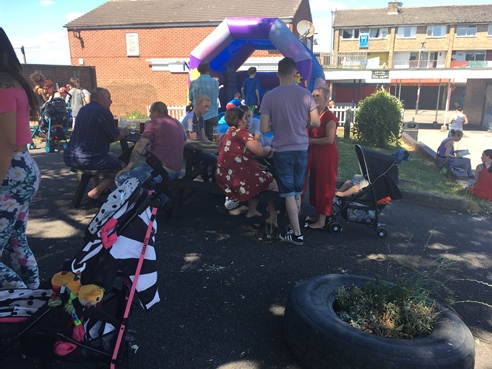 Photo 4.1: Family fun day organised by Gleadless Valley TARA and Friends of the Valley. Photo: Jeni VineI gathered data about not only the stated activities, but also the atmospheres, how I was feeling and relating to what was going on and how others were moving or not moving and just being in the space. I described many of the spaces where observations were taking place. Were they comfortable, heated, well used, places that people felt at home in or visited with a level of distrust or anxiety? All this information contributed towards an understanding of how atmospheres affect our emotions, our bodies' reactions, our state of mind and, as a result, our behaviour and judgements (Griffero, 2014). My own experience of participant observation changed over the months. At the beginning of the research, I felt out of place, un-nerved by stories of criminal activity, wondering whether anyone would dislike me asking too many questions. I felt hyper-conscious of my middle-class appearance, accent and upbringing. I was spending time in parts of Sheffield where I did not usually go, carrying the baggage of my short engagement with a group of girls expressing racist sentiments many years ago. Although I share a great deal in common with people living in the neighbourhoods I was studying, my task was to conduct the research with as much self-awareness as possible regarding the judgements I was making and what I chose to note down and what I was consciously ignoring. Rather than denying my class background, it felt important to be clear about the ways in which I feel different. I am not originally from Sheffield. I spent my childhood living in relatively affluent neighbourhoods and I went to a school that built my aspirations as being able to make a difference. I knew that, even if I wanted to, I could not rid myself of the cultural self I bring into the field. In many ways I felt more similar to many of the refugees and asylum-seekers I have worked with than to people who feel a strong sense of connection to where they live that spans generations. Many refugees have had access to education and a privileged sense of their place in society prior to having to leave in often traumatic circumstances. This sense of displacement is closer to my experience of growing up where I had little sense of connection to the various neighbourhoods that I grew up in. Many of the residents I met, whose lives appeared to contain few possibilities in a material sense, had a very strong sense of rootedness which furnished them with a strong sense of belonging. The ethnographic methodology enabled me to gain a picture of the importance of this sense of belonging in relation to social cohesion and what makes a meaningful interaction. It also enabled me to contribute to knowledge about the relational and affective dimensions of belonging. Belonging, in this study, is understood as a sense of identification with a locale, something that can be multiple, fluid, short-term or life-long (Leach, 2017). Therefore, it is understood to be dynamic and a non-linear process.By the end of the data collection period, I felt a sense of ease as I approached the neighbourhoods. I became familiar with the streets and shops, often seeing or meeting people I had come to know who lived in the area, choosing to do my grocery shopping there if I was passing through for any reason, feeling comfortable with the ease of passing conversations and sensing a profound pride that many people felt for their neighbourhood. I felt haunted by the possibility that I would fail to express a balance and might gloss over the difficulties of living in the selected neighbourhoods. I also did not want to do a disservice to the people who welcomed me into their homes and lives. The research conclusions in this study are less likely to result in any policy changes that will be felt in the short term by those who gave me their time, cups of tea and generosity of spirit and the woods, parks and buildings that became my second home. However, this study will hopefully contribute to the cumulative impact of ethnographic research into predominantly White, relatively deprived neighbourhoods and what makes a meaningful interaction that can make a positive difference to residents’ lives. The more direct benefits of action and embedded research as part of a co-production are discussed in the next section. Apart from some meetings where everyone had their notebooks out, I chose not to go around with a notebook. Instead, I would find a space nearby and write fieldnotes as quickly as possible. Most of my visits were relatively short, between one to three hours at a variety of times of day and both at weekends and during weekdays to provide temporal information. Some spaces transformed from rooms for weekday activities used almost exclusively by residents with White British ethnicity, such as indoor bowling, to renting their space out to a Black church at weekends. Similarly, different 	times of day would also result in very different atmospheres and types of users in the open spaces and shops and other businesses. Importantly, the visits spanned a complete year, providing material collected during all four seasons, mindful that urban encounters can vary hugely depending on the weather. People’s willingness to stop and have a passing conversation with a stranger on a hot summer’s day is very different to the huddled figures seen waiting at the bus stops on cold January mornings. Approximately 180 hours were spent actively conducting participant observation. 4.2.3 Semi-structured interviewsSemi-structured interviews were chosen for this study in order to work closely with the context and local narratives. They were designed to gain a depth of understanding of people’s perceptions regarding what makes a meaningful interaction that builds or undermines social cohesion. The approach was primarily dialogic, allowing for a type of listening that attends to the implicit intentions behind the speaker's actual words (Sennett, 2012) and allows varying views and approaches both from one person and within a community to co-exist. There is no requirement for logic and closure, just an ongoing messy process. It allows an analysis that focuses on the inter-relationships both between ideas held by single individuals and within communities. The method also lends itself to an analysis of fields of thought (Byrne and Callaghan, 2014:114) that may be operative in any given neighbourhood and that create an affect and are affected by people’s subjective sense of what makes a meaningful interaction that builds or undermines social cohesion. Semi-structured interviews are also less formal than structured interviews, allowing the interviewer to ask specific questions pertinent to what they have discovered or experienced and to obtain different viewpoints to build a narrative (Mason, 2017), while also allowing interviewees opportunities to take the discussion elsewhere.  The interviews were also designed to identify the elements of the neighbourhood context which have the potential to become possibility spaces for meaningful interactions to take place. Most people interviewed for the study either lived or worked directly in the selected neighbourhoods, rendering them able to provide a level of detail and connection. They knew the local streets, buildings and parks together with the atmospheres in different spaces at different times of day. The four exceptions to this focus on interviewing local people were: one person from a third sector organisation involved in a programme to encourage people from refugee and asylum-seeker backgrounds to report hate crimes; a community worker with responsibility for supporting refugees across the city; a council officer with responsibility for developing counter-extremism strategies across the city; and the incumbent Police and Crime Commissioner for South Yorkshire who has a long association with cohesion issues in the city through his experience as a parish priest and as a member of the local council. He also wrote a book about the role of religions in promoting cohesion (Billings, 2009) and was able to contribute many insights relevant to the study.The interviews were largely conducted towards the end of the fieldwork. This was a deliberate strategy as I wanted to build trust before the interviews wherever possible. I also wanted to wait until I had sufficient understanding of the nuances of the contexts to ask specific questions of different people depending on their knowledge, experience and/or perspectives of relevance to the study. Over the course of time, I felt able to identify people with crucial perspectives relevant to answering specific aspects of relevance (e.g. longer-term change or use of community buildings). This strategy helped ensure that I was able to conduct ‘conversations with a purpose’ (Burgess, 1984). I was able to utilise the draft set of questions prepared for all interviewees and adapt it, asking specific questions that I thought they were well placed to answer. As a result, the interviews were much more conversational.  For some of the interviewees, particularly those I knew less well and who were in official roles, I sent a draft set of questions to them in advance. Wherever possible I tailored these to their specific area of expertise and/or experience. For instance, I knew that one housing officer would be able to answer questions relating to council housing policy and how that related to issues of social cohesion. This advance information proved very useful as she asked around her colleagues for any instances of racism and other issues that they had experienced in one of the neighbourhoods. She was able to incorporate that information into our interview. I used a variety of methods to invite people to have an interview with me. I contacted people in more formal roles via email and/or phone calls. This was the case for people in statutory and community roles. Some people were not in the habit of using emails and for them I used a combination of phone calls and texts. I adjusted my methods of making arrangements with them, taking into account whether they kept a diary and planned appointments in advance or whether they tended to try to remember arrangements in their heads. Whenever possible, I reconfirmed appointments on the day, often finding that for one reason or another, we needed to rearrange. This was usually easy to accommodate and my proximity to the neighbourhoods made it possible for me to fit around other commitments without long travel times. I did not use an interpreter at any stage of the interviewing process. This limited the pool of people I could interview, but I felt that I had a broad enough range without needing to involve interpreters. A few people apologised for their standard of English, but I took extra time with these interviewees to make sure I was understanding what they wanted to say and where possible showed my notes to them once they had been written up. This gave them the chance to check the notes with a friend or relative who spoke better English and, in their own time, make any changes where they felt I had not understood them correctly.I had the same basic format for interviews regardless of whether I was interviewing a relatively high-level council official or a local resident. This was a deliberate strategy linked to my approach which considers all people to be experts of their own situation. This ontology required me to respect the research participants as reflexive subjects whose self-narrations and identities are entangled with my own and was designed to address what has been termed ‘the crisis of representation’ (Butz and Besio, 2009). Through a process of what Butz and Besio (2009) refer to as ‘autoethnography’, as researchers become part of what they are studying, the boundaries between researcher and those whose lives they are representing become blurred and research subjects are re‐imagined as reflexive narrators of self. I asked every person I interviewed about how they viewed themselves in terms of class and ethnic background. This seemed a surprising question to many of those in professional roles where they were perhaps not accustomed to putting themselves in the picture. I found that question often gave me information that helped me make sense of a lot of the perspectives I was encountering, and they too became reflexive narrators of self.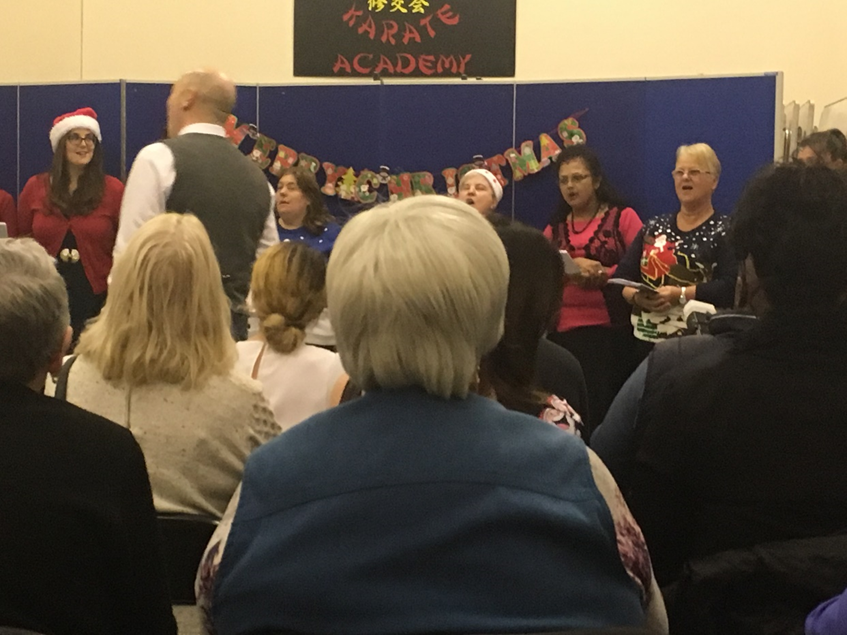 Photo 4.2: Performing Christmas songs in Arbourthorne Community Centre. Source: Jeni VineThere was a backdrop in one of the neighbourhoods studied that had not been planned for in advance. The city council received £0.5 million for a Masterplan consultation which was being conducted during the data collection period. This resulted in a great deal of contention which had the potential to impact on social cohesion in the neighbourhood. Although my research questions are not directly related to the Masterplan, the historical, spatial and relational issues that arose during the conversations indicated that the Masterplanning process was indeed impacting on the data collection. Links between relatively large government initiatives and relationships at neighbourhood level had a history that was continuing to visibly affect the atmosphere. I incorporated these observations into the interviews and adjusted my questions to find out how this history of large government initiatives was continuing to impact on social cohesion, specifically relationships between council and local leadership. Issues relating to the Masterplan arose in many of the interviews and while it was important information with relevance to the study, it was also important that I was not side-tracked from my focus by the strength of feeling that the Masterplanning process gave rise to. Over the course of the research, 20 semi-structured interviews were recorded, each between half an hour and one hour in length. In addition, I conducted a further 13 interviews where I took notes rather than recording. Either these participants did not wish to be recorded or the interviews were conducted in environments which had a lot of background noise, and therefore it was not possible to record them successfully. Permission was sought through explaining the purpose of the interviews and offering participants a form to read and sign. Detailed notes were kept as people spoke and I remained mindful that the act of writing as people spoke can have both positive and negative impacts on the interview process. However, in order not to interrupt the flow of the conversation, these notes were often scribbled and needed to be quickly deciphered. In most cases where the interview had not been recorded, the interview transcripts were shown to the people involved once they had been typed up to check for any errors. Apart from the four interviews with people in city-wide roles, most interviewees were selected for interview because they were regarded as having a leadership role within the context of their neighbourhood, whether that was professional, or voluntary. This included providing local services and businesses or having a role on a local committee. Others had an historical connection with one of the selected neighbourhoods. A small number of interviews were with people who had experienced hate crime and/or racism directly. Sometimes people met all four of these criteria. Local leaders were often occupying multiple roles. For instance, one person was employed by a local church to work on the estate and address the health inequalities. They also ran a community church on the estate, set up a community organisation to organise events such as litter picks and Christmas events and were also a member of the local Tenants and Residents Association. Given that I was in two roles, both researcher and working for the Sheffield CAG, and the multiple roles that some of the interviewees held, I asked them to check transcripts of interviews and quotes, wherever possible. This helped to ensure that I only included material in the data collection that they understood would be included in the research.  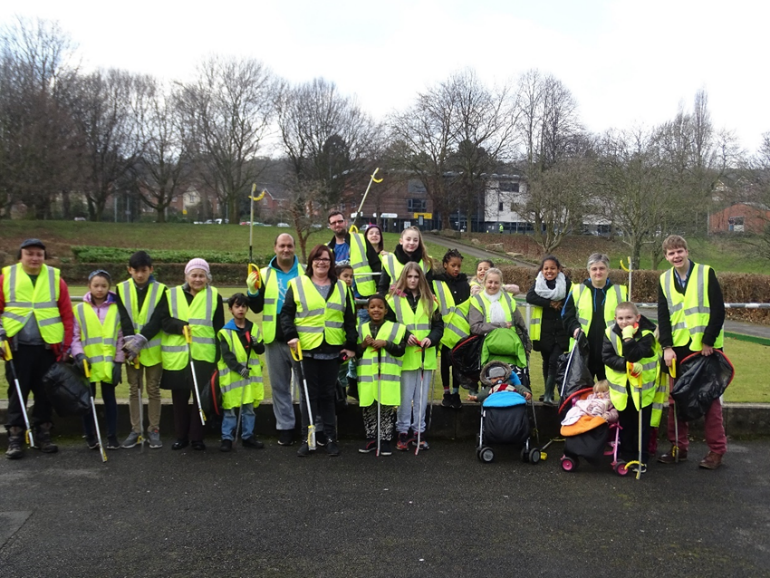 Photo 4.3: A local community group collecting litter on Winn Gardens estate. Source: Jane EmslieTable 4.1: Table of types of interview participantResidents contributing to the study through interviewsFor heuristic purposes I have grouped the interviewees to provide a brief reflection on my experience of interviewing. A total of 18 local residents directly contributed to the study by providing interviews. Approximately half the residents were from one of the larger neighbourhoods. The other half were split evenly between the other two. More details about the neighbourhoods’ historical, spatial and relational characteristics are provided in the next chapter. The study was deliberately biased towards strong representation of people with the lived experience of the neighbourhoods and their neighbourhood activities. The imbalance between the numbers of residents interviewed in the different neighbourhoods reflects differences in neighbourhood level organising together with one neighbourhood being much smaller than the other two. Sometimes people were invited to give an historical perspective. Others were invited to talk about specific instances of relevance to a study of meaningful interactions that can build social cohesion. Still others were encouraged to focus on the actions that they take that encourage inclusion, whether that be in the group, using their business or church, or utilising their services. Additionally, some of those who were not living there still had relatives living locally or they had lived there in the past.Interviewees providing local services and businessesA total of 23 interviewees were directly involved in providing local services. Local services and businesses included: community development support, council housing services, neighbourhood support from the council to engage with local councillors and communicate local needs, a city-wide service for helping victims report hate crime, a community boxing gym, a campaign group concerned about far-right activism, local history and wildlife groups, tenants and residents associations (TARAs), social, economic and environmental regeneration agencies working in the neighbourhoods, a pub landlord, a counter-extremism officer who formerly worked for the local police, church leaders, community groups, youth groups and children’s services. Many of the interviewees in official roles were people I have known through my professional work over the years. The connections that I have in the city made it perhaps easier for me to encourage official interviewees to go below the surface and we were able to reference neighbourhoods other than those focused on in the study with some degree of shared understanding. For instance, comparisons were often made with neighbourhoods in Sheffield that have comparatively high levels of minority ethnic populations. Through my previous work, interviewees were often aware that I was familiar with these areas and the people living there. This meant we could often make short-cuts in our interviews, leaving out details that we felt we were both aware of. The advantages and disadvantages of doing embedded research of this nature are discussed further in Section 4.2.3 where I reflect on my positionality.Interviewees with a role on a local committeeAlthough there is a lot of overlap with the interviewees in the previous section, it is useful to describe the interviewees in civil society committees that were entirely composed of local people with no one in a paid position. This is not necessarily an easy distinction to make as some people were in paid roles to do similar work while also being on committees on a voluntary basis. The overlap between what people do as their paid work and what they do on a voluntary basis is sometimes hard to distinguish. Their primary focus was on doing what they could to improve their neighbourhood in the best ways that they knew how and with the resources they had available. A total of seven interviewees both lived locally and were active on a local committee. It is also relevant to distinguish between this type of local committee and committees and meetings arranged by agencies with paid staff. These local leaders could have a totally different perspective to people representing agencies, whether voluntary, community, faith or statutory sector. Distinguishing this group of interviewees, despite there being considerable overlap, enables a depth of analysis that is nuanced between those with a professional reason to engage in neighbourhood activities and those who do so for unpaid reasons. This approach was designed to build a nuanced data set that could distinguish between professionally motivated interventions and locally emergent interventions.I have placed some interviewees in both the above categories. For some, this is because the extent of their engagement on a voluntary basis was such that they were regarded by many of the statutory services and/or community as a key player in the neighbourhood, acquiring a kind of leadership status that parallels in many ways the status of those with job titles. For instance, one man works around 50 hours a week on a voluntary basis for a local gym and therefore is understood by those using the facility to be a member of staff there. For others, it is because they are involved in neighbourhood activities in more than one role, paid for some activities while doing others on a voluntary basis. A few of the interviewees could have been placed in one or both these first two categories. The reason they have either been placed in both or only one relates to whether they were regarded by others as being present because of their professional role, (eg as local vicar). In one case, it seemed that the local vicar was always regarded by others as in their role, whether they were attending officially or in their spare time. In another case, the individual’s professional identity seemed less strong and other people in the neighbourhood considered the person to be sometimes acting in their professional role (e.g. as community development worker) and sometimes as a community activist living in the neighbourhood. A total of six interviewees were placed in both the above categories with only one person placed only in this category. This is someone who lives in the area and attends committee meetings but is not otherwise active in the neighbourhood. These nuances proved significant in the analysis that follows in Chapters 6, 7 and 8. Interviewees with an historical connection with a selected neighbourhoodAll the interviewees in the study have an historical connection with the selected neighbourhoods. The interviewees placed in this category are distinct from the two categories above. The reason this is a distinct category is to identify residents who were contacted because their experiences gave a sense of how the neighbourhoods had changed over time, broadening the historical perspective. Some of the seven interviewees in this category attended a local church and/or were local service users. Others were contacted via connections outside of the neighbourhoods to gain information about hate crime activity in the selected neighbourhoods. Through city-wide networks I am in contact with, I also managed to connect with some people from minority ethnic backgrounds who were not active in any local group but who were living quite happily in one of the selected neighbourhoods. These were not random selections. People were asked to give an interview because of their varying perspectives and histories connected to the neighbourhoods.4.2.4 Historical documentation and document analysisPhotographs, video footage and documentation, including a 1954 study of community relations conducted by Sheffield and Liverpool Universities (Mitchell, 1954) in the vicinity of one of the neighbourhoods provided additional information that provided a longer-term perspective, including on the social cohesion issues at that time. Very unusually for that era, the researchers had interviewed the women to get information about life on the estate. They interviewed very few men, despite being a group of male researchers. Other local history publications provided informative historical perspectives on some of the neighbourhoods. These include a portrait of one of the areas in the 1930s and a community history publication providing a longer view of historical, spatial and relational factors. Many Sheffield City Council documents were accessed, ranging from Masterplans and council planning and inclusion strategies to information about tenants and residents’ associations. I also researched social media pages that had open access. The historical information is drawn on to provide information about the present. It also contains information that can identify possible futures. Within the framework of complex realism (Byrne and Callaghan, 2014), to understand the present and to make informed predictions regarding the possibility spaces for the future we must also understand the past. Affect theory, as described in Chapter 3, was an important lens used to analyse the data. The affect in a neighbourhood contains all the histories, bodily feelings, emotions and qualities of the relationships that were present at any one moment during the ethnographic data collection. These subjectivities are harder to capture in the empirical chapters and any attempt to do so is necessarily filtered through the subjectivity of the researcher. However, to ignore this historical data and to focus only on the words uttered and the activities observed through the eyes, would risk turning social cohesion into something that can be bottled and understood in the present without reference to the past. 4.2.5 Method of analysis The process of analysing the ethnographic data was multi-stage, starting with transcribing. I then evaluated the material through reading and re-reading transcripts to build a sense of the recurring themes and identifying broad topics that were emerging. Next, I constructed a coding structure based on thematic coding under these broad headings. I used Nvivo to build the content relevant to each code and from there used the mapping tool to develop a sense of how the codes related to the broader themes. The thematic maps that formed the historical, spatial and relational structure of the empirical chapters emerged from the analysis.Writing was part of ordering and thinking through the material (Crang, 2001: 215), finding additional literature along the way as the themes of historicity, spatiality and relationality developed. However, the Nvivo analysis was extremely useful in formulating a systematic, if not standardised, interpretation of the data. The incremental crystalising of ideas was facilitated by this systematic analysis (Crang, 2001: 226). The themes elaborated in the empirical chapters were not necessarily the ones referred to the most in numerical terms. However, they were the ones that stood out when taking into account the strength of emotion attached to different themes which were combined during the process of analysis. My own subjectivity in the process was understood to be inevitably interwoven into the fabric of the material I was analysing. This section's discussion has focused on participant observation and semi-structured interviews, the key methods employed for gathering and analysing the ethnographic data within the qualitative methodology outlined. Together, these two methods complemented each other and generated a large amount of material for analysis in the empirical chapters. The next section turns to the action research element which was an integral part of the co-production approach of the research, and which gave rise to an additional set of considerations.Section 3: co-production, action research and reflectionsCo-production was an integral element to the action research, with an advisory group comprised of people living and working in different parts of the city of Sheffield and representing different communities of interest, all broadly forming part of the Voluntary, Community and Faith (VCF) sector. The details of how this co-production was developed and implemented are described in detail in the following sub-section. The action research element consisted of a range of actions where I was in the dual role of practitioner and researcher. These actions enabled me to gather more observations relating to social cohesion while offering forms of reciprocity, designed to balance the time that people were offering me for interviews and further observations. Specifically, as a researcher, I organised two class and cohesion workshops and these are described in sub-section 4.3.2 together with information about how they were analysed. The final sub-section in this chapter is a reflection on the strengths and weaknesses of doing embedded research and my positionality. It also includes a discussion of the key ethical issues that needed to be considered when engaging in two sometimes distinct, sometimes overlapping, roles. 4.3.1 Co-productionAs mentioned at the beginning of the chapter, this research project was developed in co-production with VCF sector initiatives in Sheffield co-ordinated through the Sheffield Cohesion Advisory Group that was itself working in co-production with Sheffield City Council. During the research, access to most of the people that I wanted to interview was relatively easy, despite the profile of many of the participants fitting what others might consider ‘hard to reach’. Through the co-productive nature of my involvement in the neighbourhoods, my research was not simply extractive of data. My dual role as both researcher and co-ordinator of the Sheffield Cohesion Advisory Group (CAG) meant that I could often reciprocate in some way, not directly as an exchange for giving an interview, but to equalise the relationship to some extent rather than my asking for their time, local knowledge, expertise and involvement in their activities without having anything to offer in return. This reciprocity was an important ethic in the development of the study. Ways of reciprocating included having a small funding pot for grants of under £100 to support community activities that could build social cohesion, linking projects with funding opportunities and working with organisers to invite local groups such as Hope Not Hate to add their time as volunteers to picnics and fun days. I also engaged in some facilitation between different people in one of the community groups where there were differences of opinion getting in the way of working successfully together on initiatives that impacted on social cohesion. While being concerned to bring some reciprocity, I recognised that I would be regarded as being in a position of power through being linked to one of the city’s universities and working for an advisory group with influence within not only the VCF sectors but also with the city council and other key stakeholders in the city.  This will have influenced the data collection and I endeavoured to remain mindful of this throughout the analysis. The research was part of a much longer engagement with building social cohesion in the city of Sheffield, something that is not often possible to achieve because of the way in which most PhD studies are created and relationships terminated at the end of the data collection or when the study is complete.At the time of the study, Sheffield CAG had around 14 members who were all actively involved in cohesion work around the city. Some were invited to be members because they hold knowledge about specific geographical districts of the city where there were recognised cohesion challenges such as rapid migration into a neighbourhood. Others were invited because of their embeddedness in a particular community of interest, such as young or disabled people, people of Jewish, Pakistani and Roma heritage, or lived experience of the asylum system. Some were invited primarily because they provided a window into different faith groups including Jewish, Christian and Muslim. The number of people in the group was purposefully kept small so that an atmosphere of trust could be developed and the active involvement of all the members catalysed new initiatives supporting and promoting social cohesion in the city. The importance of trust is a theme that has been identified as key to successful social cohesion in Chapter 3 and its role in this study is analysed later in the empirical chapters. Trust between members of the Sheffield CAG was frequently cited within the group as a reason for productive meetings and events.Members of Sheffield CAG were involved in helping interpret the data. Two sub-groups of the Sheffield CAG were set up. One sub-group provided invaluable support in interpreting the ethnographic data. Both members of this sub-group hold PhD level qualifications so understood the need for academic rigour while also being involved as practitioners in different initiatives in the city. They were able to add depth to a more generalised thematic analysis of the material collected and to raise questions for me to consider that had not been included in my initial thematic analysis. A second sub-group was comprised of people who have trained in ‘Worldwork facilitation’ (Mindell, 1995, 2002), a specific method of working on difficult issues in community settings. The sub-group provided support and input at all stages of the development, facilitation and analysis of the social class and cohesion workshops that formed a key part of the data collection. No members of either sub-group were directly involved in the lives of the primary subjects. They either held an overview of the types of neighbourhoods being described and the city’s wider cohesion issues, or they held practitioner knowledge and experience of working with the particular facilitation method being used in the action research. Each member of the sub-groups received training on the university’s ethical guidelines and signed a data protection agreement. The sub-group involved in the action research also signed a memorandum of understanding (both documents are included in the appendix). All data shared in this way had the names of individuals removed. Although members would sometimes instantly recognise who the data was about, the practice of removing the names from the data before sharing it reduced the possibility of papers with named people getting circulated or left lying around. The participants who were in roles where they would be recognised had agreed, on an individual basis, that anonymity was not necessary for them and therefore this made it possible to share information relating to them with the sub-group. If such permission had not been granted, no information from those participants was included in the data sharing. Informed consent covered this aspect as this sharing of data was specified and discussed when people were giving their consent to take part in the research.Action research is a term used in many different ways by different researchers. The most commonly used methodology is Participatory Action Research (PAR) which in its usual form involves handing over control of the decision-making to the participants involved. It is driven by participants (a group of people who have a stake in the issue being researched), rather than the researcher. It aims to be democratic regarding who can produce, own and use knowledge. It should also be collaborative at every stage of the process, resulting in an action, change or improvement on the issue being researched. However, the kind of participation advocated in PAR is not always possible or necessarily productive. As this study was located in a longer stream of activity, I decided it was not appropriate to spend time supporting local groups to decide what they wanted to focus on, when there had been a strategic decision made within the Cohesion Advisory Group that there needed to be greater understanding of how social class and cohesion are inter-related. Therefore, the study maintained a commitment to a participatory style of research without handing over control.Co-production is a term used by many and is interpreted in different ways. This form of co-production is best defined as community-based participatory research (CBPR) and has a particular set of ethical challenges associated with it. Sensitivities and ethical issues can arise when the method involves CBPR as the ‘partnership’ between professional researchers and communities creates unique challenges (Durham Community Research Team, 2011). The tendency to give primacy to academic expertise means that “issues arise relating to the use of power and the tendency for professional researchers to dominate or ‘colonise’ the research” (Durham Community Research Team, 2011:6).  Checking transcripts and the use of their material in the final analysis with many of the primary subjects together with setting up two sub-groups to share and assist in interpreting the data were the key strategies employed to reduce the potential for me to dominate the research by seeing the data through my eyes only. Discussing sensitive issues and providing support in interpreting the data was also building on previous research ethics specific to co-production (Pool and Pahl, 2015; Bell and Pahl, 2018; Ersoy, 2017). By its intrinsic nature, attribution of specific outcomes to any particular input is impossible to pin down. However, this form of co-production increased the possibility for high quality research, remaining aware of a wide variety of viewpoints and staying true to a complex realist framework. At times I drew conclusions not supported by a sub-group and this possibility was covered in the agreement between myself, the university and Sheffield CAG. The next section describes the action research workshops and the methods of analysis used.4.3.2 Class and cohesion workshopsAs part of the co-production with Sheffield CAG, I organised two workshops advertised as “Building Stronger Communities Through Understanding Class - Sheffield Cohesion Advisory Group invites you to a workshop to explore social class and how it impacts on your work with communities in Sheffield.”  Sheffield CAG had a budget for the workshops which went towards paying for the facilitator, room hire, refreshments and lunch. Even writing the word ‘lunch’ immediately raises class issues, with different classes having different terminology for lunch, dinner, tea and supper. The information and participatory content had been largely developed by Class Action, a not-for-profit organisation operating in the United States that is seeking to raise awareness about how class identity affects people's place in society and feelings of empowerment. They term classism as: “differential treatment based on social class or perceived social class. Classism is the systematic oppression of subordinated class groups to advantage and strengthen the dominant class groups. It’s the systematic assignment of characteristics of worth and ability based on social class” (Class Action, 2021). This activist approach to social class was brought together in the analysis with academic concepts, including Bev Skeggs’ (2009) work on how working-class people can be haunted by the spectre of judgements and evaluations about them and their lives and Rachel Pain’s concept of chronic urban trauma. The concept of ‘hidden transcripts’ (Scott, 1990; Walkerdine, 2016) derived from affect theory and how socioeconomic status impacts thought, feelings, and behaviour (Manstead, 2018) drawn from social psychology were also utilised in the analysis.The lead facilitator spent a day with me to get a sense of the neighbourhoods in advance of the workshop, familiarising with both the geography and history of the locality and listened to what a few local residents had to say. He was able to gain his own sense of some of the local social class and cohesion related issues and used his own bodily awareness to gain a sense of the affect created by the environment. Everyone registering for the event gave me consent to use the information in my research in an anonymised way. Providing food felt important if we were to attract people to attend on a voluntary basis. The publicity described the sort of person who may have been interested in attending: “Would you like to deal more skilfully with social class and classism in your organisation, social action group, workplace and/or community? As a system of oppression, classism assigns value to each of us and our communities on the basis of our class positions. While the consequences of this are extensive and complex, they are made to seem normal and often ignored. The workshop will draw on the lived experiences of you and other participants in a way that empowers and connects our lives. Join us for an engaging exploration using interactive exercises that will develop awareness on social class and classism, on how class can often shape group dynamics, conﬂicts and prevent groups and organisations from working more effectively together.”The first workshop was held in one of the selected neighbourhoods in a community venue. 17 people from a range of organisations attended, including community development workers from council and area or community of interest projects, together with people from refugee backgrounds, environmental and youth projects and two chief officers from locality-based projects. Also, a director of an environmental social enterprise was present. As part of the development of the second workshop, the lead facilitator spent a day with me visiting some of the local emergent leadership we had hoped to attract to the first workshop. The facilitator’s own description of his identity is White and working-class. I identify as middle-class and I felt this to be a disadvantage when seeking to engage local activists in a workshop of this nature. An attempt to run a second workshop in the community room of a local pub was cancelled due to a lack of interest from local residents. The reasons for this cancellation are discussed in Chapter 8. Instead, the workshop was rearranged to take place in a community venue in the north of the city, nearer to the smaller of the three neighbourhoods selected as case studies and the same invitations as were sent out as for the first workshop. The invitations went to community workers and activists on that side of the city, including many of the people who had helped with the research. This dynamic of offering something that local people had not requested themselves forms part of the analysis.Due in part to Sheffield CAG’s established reputation for running quality training and information-sharing events, there was good attendance at the second workshop, including some local activists. Nine men, six women plus the male facilitator and woman assistant facilitator attended. Everyone gave their consent to be included in the research and to having their photos taken for inclusion in research documents and Sheffield CAG publicity. Both facilitators were White with five minority ethnic people attending (2 White, 1 Asian, 1 Chinese, 1 Black African). The lead facilitator shared his identity as working-class right at the beginning of the workshop. Exercises revealed more information about the class background of participants and how this had impacted on their lives. Most were working (either in paid or voluntary capacity) in voluntary, community or faith sectors with some in the statutory sector, both council and health. 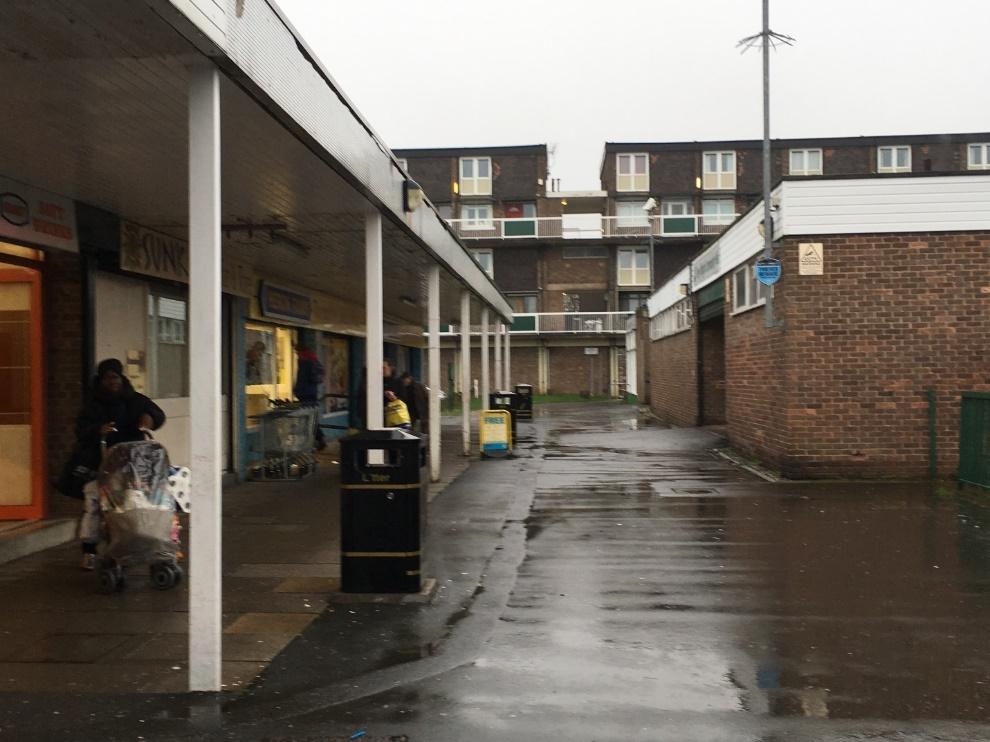 Photo 4.4 – Terry Wright Hall on the right was the first workshop venue. Photo: Jeni VineThe sub-group of four people, including myself, met to develop the workshops and decide when and where to hold them. We are all trained in the ‘Worldwork’ facilitation style used, employing techniques from Process Oriented Psychology in community settings (Mindell, 1995, 2002). We discussed the themes that might come up, talking through how we might respond. These workshops were devised, delivered, while being recorded by myself through notetaking during the workshop together with reference to the pre-planned exercises. They were then analysed using a combination of informational content, reference to the participatory exercises and attention to key subjective elements. The facilitation style involves being aware that people, at different times, will be behaving according to different priorities. Which priority is dominating their thoughts, words and deeds depends on whether they are detached from a situation and concerned with practicalities and rational ideas or primarily approaching the situation emotionally. This would include the subjective dimension where history and relationships will be perceived differently according to past circumstances and possible futures. The facilitation style was also attentive to possibility spaces or moments of transformation.The action research element of the data collection was designed to shed light on what these real structures and mechanisms might be in relation to what makes a meaningful interaction that builds or undermines social cohesion. Assumptions about levels of education, etc. can produce unconscious behaviours that result in excluding people. Ways in which opportunities to participate have replaced rights to participate, for instance through trade unionism, were contextualised in the analysis by the primary narratives and secondary signals, analysed through the concept of ‘hidden transcripts’ (Scott, 1990). Tensions will always arise between different groups of people who identify themselves as like some sorts of people and not others, whether that be based along ethnic, linguistic, cultural, geographical or religious criteria. How those differences are understood, facilitated and accepted was considered important to take note of for supporting the analysis.Participants completed evaluation sheets at the end of each workshop. These were designed to elicit information that would indicate whether the expectations of the workshop had been met and which exercises people had felt some benefit from, if any. Also, emails were sent to participants three months later asking for feedback regarding whether they felt that the workshop had made any lasting impression on them. Only three replies were received at this 3-month interval, but the information received proved useful in the analysis.This section has described the action research element of the data collection. The methods were designed to contribute to the literature on urban encounters and what makes a meaningful interaction that can build social cohesion. The workshops were conceived as possibility spaces with the potential for transformative encounters through the experiential design. They were designed to provide additional depth to the empirical data. The design also sought to further academic knowledge regarding the transformational potential of safe spaces where people can express their subjective realities and have meaningful interactions that can build social cohesion. By bringing into an academic study a method that has been developed outside of the academy but is widely used by practitioners, the study aimed to expand understanding of what makes a meaningful interaction that builds social cohesion. The analysis of findings follows in Chapter 8. The next sub-section provides information about my positionality and different awarenesses that I hold that influenced my choices in conducting the research. It also describes the ethical complications and advantages of co-produced work of this nature and some of my learnings along the way. 4.3.3 Reflections on doing embedded researchI was researching with people whom I have an ongoing working relationship with and within a context which has been part of my life for over 10 years and is likely to remain so for another 10 years. Although the specific neighbourhoods chosen for the study and the relationships developed over the period of data collection were largely new to me, I found it helpful to think in terms of the study being part of a 10-year research project. There are far more avenues left mysterious and unknown than there are streets that I have been able to paint a picture of. It is, at best, a partial picture but in the painting, I place my positionality in context. Given that I obtain sole ownership of the PhD at the end of the day, it is important to credit the contribution of others in helping make the research of the highest quality possible. Unfortunately, the names of those who chose to remain anonymous but who have made significant contributions to this study will have to remain uncredited. The additional insights of the members of the sub-groups of the Sheffield Cohesion Advisory Group are also credited in the foreword. In this way, at least some of those who have contributed were part of the “generation, ownership, and dissemination of knowledge” (Brydon- Miller, 2008:202).The study has endeavoured to avoid being extractive (Abello Colak and Pearce, 2009; Durham Community Research Team, 2011). Instead, it aimed to be interactive and to recognise the different forms of knowledge (experiential as well as academic) which fed into it. It also involved building more horizontal relationships between myself and some of the research participants. For instance, I attended partnership meetings of all the community focused services and action groups in one of the neighbourhoods. At these meetings, it was important for me to identify myself as both having a professional role and as a researcher where I could learn and listen as well as inform people about my work and research.  The methodology did not always fulfil all the aspirations I held, as the reflections section discusses, and researching on a part-time basis slowed down the data analysis. However, it put an ethical commitment at the heart of the project, in which I was able to build a different kind of relationship with the ‘researched’. Emergent ideas were put to them and debated, particularly in and following the action research workshops; they constantly fed ideas to me and forced me to rethink. The ethnographic findings were fed back to local leaders from the three neighbourhoods by my attending their meetings or going for walks through the woods where we could discuss them in private. I also gave a small number of presentations to youth workers, community groups and partnership meetings as part of the ethic of reciprocity. Choice to be anonymousThe normalised position in academic writing is to make all research participants anonymous when data gathering from communities in order to protect their anonymity. From the outset, I knew that I would be interviewing some community leaders that it would be very hard to make anonymous to those living in the communities being studied. Each person was given the choice to be anonymous or not. Many people felt it would be easier to be anonymised. This was largely the case for people working for the council where they perhaps felt a greater freedom to speak their mind if they knew their name was not going to be attached. Also, people coming forward who were not active in any group but had experiences relevant to the study were encouraged to remain anonymous. Anonymity has long been assumed a crucial component of good ethical practice in academia without perhaps due consideration being given to whether it is necessary within a specific piece of research. The benefits are primarily that it provides protection for people who participate in research. It enables people to share their stories confidentially and is designed to protect those who take part from any negative consequences relating to taking part in the research. Issues of potential harm are of utmost importance. However, the guidelines do not stipulate that anonymity must be enforced. Indeed, there is a body of research that indicates that forced anonymity can be harmful in a different way. Discussions surrounding ethnographic studies of neighbourhoods and issues of voice and representation (Murphy and Jerolmack, 2016; Reyes, 2017) have questioned the normative practice of making all participants anonymous. Many people in this study chose not to remain anonymous. Community leaders (often people who did not identify themselves as leaders but acted in leadership roles within their community context) were very proud of what they were achieving in their neighbourhoods. Often their commitment to activism in the neighbourhoods would have made it very hard to keep them anonymous had they chosen to remain so without going to great lengths to anonymise the neighbourhoods chosen for the study and therefore losing many of the nuanced differences. In my analysis, at times, I have deliberately obfuscated the location where I have critical observations to report or where people were making statements or acting in ways that could make them vulnerable (for instance to hate crime). This was an additional advantage in choosing to collect data in three neighbourhoods rather than just one. Some local leaders were, at times, quoted in their own names, where this had been agreed. At other times a pseudonym was used for the same person where information being shared might have compromised the anonymity of others involved or created dynamics that they considered might be unhelpful. Research as a political practiceThe potential of community initiatives to build social cohesion is closely linked with empowerment (Craig, 2002; Toomey, 2011). A focus on possibility spaces links closely to approaches that build empowerment and this is highly relevant in neighbourhoods with predominantly White, working-class demographics (Byrne, 2019; Onyx and Leonard, 2010; Lichtenstein, 2006). In the context of community development, empowerment is defined as “the creation of sustainable structures, processes, and mechanisms, over which local communities have an increased degree of control, and from which they have a measurable impact on public and social policies affecting these communities” (Craig, 2002: 3). This is essentially a political practice for researchers engaging in embedded research alongside or in the dual role as a community development practitioner. It has implications for the roles that practitioners and researchers are asked to play when interacting with communities, especially in terms of what will happen to the subjects of a research project after the practitioner/researcher has moved on (Toomey, 2011: 182).Ethical issuesMy reflexivity and questioning, together with my ongoing challenging of my approach and positionality inevitably presented the need for continuous ethical reflection. One of my first days of data collection in one neighbourhood coincided with Easter. I was attending a community church that is active in a community centre. One of the people gathered there spoke about feeling guilty because he could not afford to get his children Easter eggs. I knew I had two spare Easter eggs in my car, my own children having grown too old to appreciate such gifts. I considered the ethics of gifting these to the man who had spoken and decided the ethical thing to do was to give them to him. Was this buying his goodwill to later agree to be interviewed for the research? Perhaps. Was it necessary? Probably not. Did it build a sense that I was more than just a detached observer of the functioning of a community? Most definitely.There were many such occasions. I did not feel I could turn up to a community cafe that gave everyone a free lunch without stocking up on donations for the food bank before arriving. It did not feel right to accept the free meal I was being offered without making a financial contribution. I noticed that other researchers who came and went during the data collection period refused the free meals they were offered. Perhaps this fitted better with their ethics. But for me it left a feeling that the food was not good enough for them, creating an 'us' and 'them'. These issues are explored in greater detail in the analysis chapters.A greater ethical challenge was whether to include in the research interactions with a group that was accused by various sources as being openly racist. This was all the more concerning as the group received money from the council.  I decided it was not ethical to highlight this group in this research. Anything I had to say about them was in danger of being sensationalist rather than constructive. I hope to have the opportunity to work with this group at some time in the future in my practitioner role to help build social cohesion. The opportunity to highlight issues that need attending to in the future is one of the greatest benefits of engaging in embedded research. 4.4 ConclusionThis chapter has discussed the methodological approach taken in the research, developed through consideration of the theoretical framework and empirical considerations set out in earlier chapters. The complex realist epistemology and ontology underpin the critique of urban encounters that have the potential to be transformative within settings characterised by chronic urban trauma. The methodology aimed to acknowledge the importance of power and inequality in social relations, as manifested by the discursive marginalisation of relatively deprived neighbourhoods. It was also designed to explore the material effects and the subjective affects created when a range of factors come together and how that impacts on social cohesion. The design allowed for attention to underlying social causes, including austerity and slow violence. It was also concerned with potential consequences, including local leadership that needs to be skilful in facilitating discussions in the neighbourhood relating to race and class. A broadly qualitative, ethnographic methodology in three case study neighbourhoods was utilised with the addition of action research, designed to cumulatively provide answers to the research questions. The ethnographic methods employed during the data collection phase provided a rich source of data for analysis. The first section has described how this data was collected and some of the issues raised. Participant observation and interviews complemented each other. Historical and current document analysis added a longer timeline within a current context for consideration of the effects of history. Although there are huge challenges to finding out what happened in the past, the basic facticity of the past is beyond question (Appleby et al.,1994: 250). This study draws on the facticity of the past while being concerned with the processes and relationships that built or undermined social cohesion to make predictions about the future. Emerging themes from the ethnographic data are analysed in Chapters 6, 7 and 8.The methods outlined in this chapter have provided useful data to contribute to understandings of how social cohesion can be supported, by understanding a little better what makes a meaningful interaction and what possibility spaces are needed to build it. The following chapter details the distinct historical, spatial and relational features of the selected neighbourhoods. They hold certain features in common, for instance they are all predominantly White, relatively deprived neighbourhoods dominated by social housing. They also have nuanced differences that provided depth to the analysis. Chapter 5Where, when and why?Situated in the North of England, Sheffield is a major city that closely reflected the nationwide EU referendum results, with fifty-one per cent voting to Leave. My knowledge of the social cohesion challenges in the city from a practitioner standpoint and relationships built up over a significant period were key considerations in locating the study in Sheffield. These factors were considered together with my receipt of non-academic funding which was integral to the co-production approach and enabled me to consider the possibility of integrating a PhD study with my role as co-ordinator of the Sheffield Cohesion Advisory Group. The issue then, was not one of which city to locate the study in, but which neighbourhoods to locate it in, given the methodological decision to focus at the neighbourhood level. This research responds to Nayak’s (2019) call for the need to explore and understand what the experiences are of those in England’s original industrial revolution spaces. Sheffield is often portrayed as a city that is welcoming of the ‘other’, for instance calling on the fact that Sheffield was the first City of Sanctuary (Darling, 2010). This portrayal feeds a relational imaginary of Sheffield as a successful, post-industrial, multicultural city. However, it hides a much more nuanced picture of how well communities in Sheffield are adapting to greater diversity at the same time as being severely impacted by austerity measures. Sheffield also has a long-standing, yet distinctive, approach to questions surrounding social cohesion, marking it out as different from some other towns and cities in Yorkshire that were the sites of major disturbances in the 1980s, 2001 and 2011. The establishment of Cohesion Sheffield in 2017 has seen the city further prioritise work promoting cohesion. Cohesion Sheffield was set up to implement the Citywide Cohesion Strategic Framework, written jointly by the Sheffield Cohesion Advisory Group and Sheffield City Council. Cohesion Sheffield’s long-term vision is to make Sheffield somewhere everyone feels welcomed and valued, and home to communities treated with dignity and respect. The neighbourhoods selected for this study are places that are, to a greater or lesser extent, successfully integrating people from a wide diversity of ethnicities, religions and cultures. The aim of this chapter is to contextualise the study. Together, the three neighbourhoods provide a cumulative picture of how predominantly White, relatively deprived neighbourhoods within close proximity to Sheffield city centre are adapting to becoming multi-ethnic and integrating the ‘other’ into their communities. They also provide nuanced differences to add depth to the study.This chapter is divided into five sections. The first section provides contextual information about Sheffield. The three sections that follow provide key data and histories pertaining to the neighbourhoods where the field work took place. The conclusion brings together the key issues facing these neighbourhoods.5.1 Cohesion challenges in Sheffield5.1.1 A divided cityWith a population of 575,400 in mid-2016, the City of Sheffield is England’s third largest district authority. The city grew rapidly during the industrial revolution and reached its largest in 1951 when the population numbered 577,050. The population in the 20 to 24 age group is currently disproportionately large due to Sheffield’s significant student population at its two universities. The population of the city has been increasing in recent years, largely the result of two factors. Firstly, there is a positive ‘natural change’ in the population as there are currently more births than deaths in Sheffield. Secondly, there has been an increase in the level of international migration to Sheffield. While much of this is due to large numbers of international students who do not settle in the city, around 19% of its population in mid-2016 was from black or minority ethnic groups. The largest of those groups establishing their home in the city is the Pakistani community, but Sheffield also has large Caribbean, Indian, Bangladeshi, Somali, Yemeni and Chinese communities. As a dispersal city for asylum-seekers with many making their home in the city when they acquire refugee status, Sheffield has become a pluricultural city with a large number of different languages spoken and different cultures contributing to life in the city. Also, the number of economic migrants from European Union accession states (countries which joined the European Union in or after 2004) grew up until the decision to Leave Europe but has since declined. With 51% of Sheffield opting to Leave Europe and 49% opting to Remain and immigration debates causing a spike in hate crime in the city at the time of the referendum, there were clearly divided opinions about what is best for the country. While the voting patterns across the city are not available, the city’s geographical divide along socio-economic lines made it possible to believe very different things about how the EU referendum vote would end up depending on which neighbourhood you lived in. The majority of the neighbourhoods rating high on the index of multiple deprivation lie to the east of the city, unlike most cities which have pockets of deprivation dotted across the city. Some have described Sheffield as two cities (CityMetric, 2018), where to talk about being a Sheffielder represents very different things depending on which side of the dividing line you fall. However, even within this general trend, there are pockets where deprivation is most concentrated in estates that are still primarily social housing.As a leading centre for steel production surrounded by mining areas, Sheffield’s population expanded continuously from the Industrial Revolution through to the 1950s and then reduced significantly with the decline of the steel industry in the 1980s. The east of the city along the River Don was where the steel mills and factories with their associated worker’s housing proliferated. Meanwhile, the west of the city has a significant number of neighbourhoods within the 10% least deprived areas of England (ONS Census, 2011). Sheffield neighbourhoods with predominantly minority ethnic populations generally score high on the Index of Multiple Deprivation whereas the picture for predominantly White neighbourhoods is much more mixed. Sheffield improved from having 31 to 26 neighbourhoods in the most deprived 10% between 2010 and 2015. However, rather than being something to celebrate, this was perhaps because other places were getting poorer as much as the life of the average person in Sheffield was getting any better. Figure 5.1.1 Deprivation data, DCLG, 2015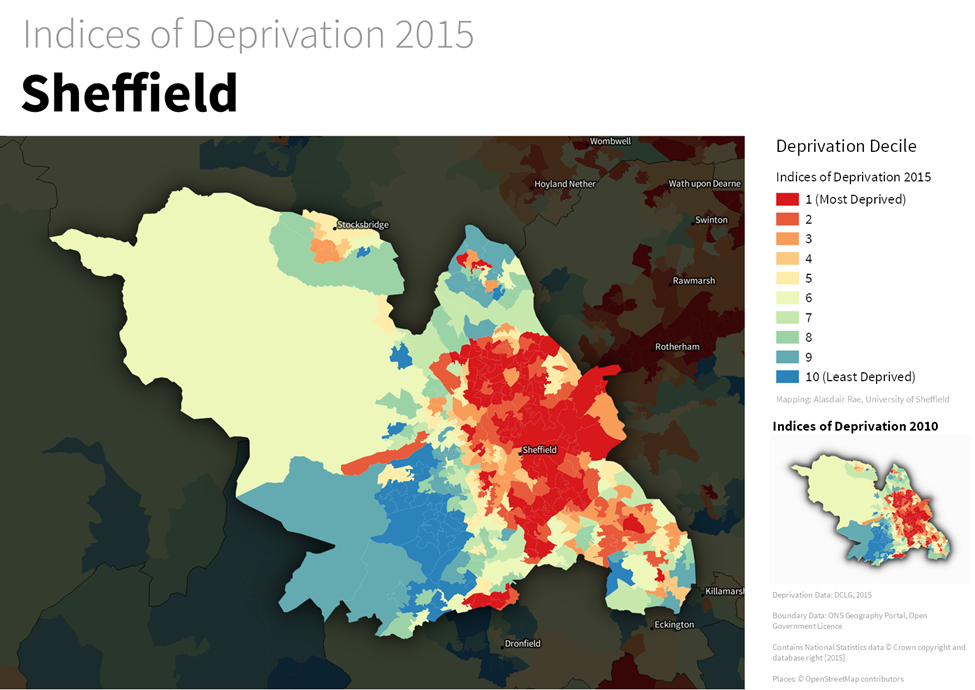 While some wards already registered over 60% of the ward from ethnic minority populations in the 2011 census, other wards remained largely homogenous White British. Most studies on immigration into Sheffield have focused on the neighbourhoods with high levels of minority ethnic residents. Although the local council’s budgets were reducing dramatically, various pots of funding had been made available to help communities adjust to rapid migration. Such rapid migration, often from EU accession states, had been placing great pressure on services and communities struggling to adapt to the changing needs and cultures of those arriving. Evaluations of the success of such initiatives have been conducted, providing useful research to support social cohesion going forward (e.g. Sheffield’s Controlling Migration Fund evaluation, 2020).This thesis is designed to contribute original knowledge by looking at the other side of the coin. It focuses on neighbourhoods that are within the 10% most deprived in the country that have experienced changes in the number of people from minority ethnic backgrounds moving into the area at the same rate as Sheffield as a whole. The selected neighbourhoods had all shifted from being approximately 90% White British in 2001 to being approximately 80% White British in 2011 (ONS Census 2001 and 2011). The average for Sheffield is likely to have changed by a further 5% by the most recent census in 2021, based on the 2016 Mid-Year Population Estimate (ONS). The selected neighbourhoods are likely to reflect this shift making them around 75% White British in 2018-19. Very little research has been conducted into the relevance and success of social cohesion initiatives in such neighbourhoods. By engaging with White English residents who frame the problems facing their communities in ways that eschew anti-immigrant sentiment and racialised hostilities, this study is designed to trouble narratives that seek to make sweeping claims about the opinions of people living in predominantly White, relatively deprived neighbourhoods in multicultural Northern cities. Additionally, the presence of White working-class local leadership within deprived neighbourhoods is largely neglected in studies of social cohesion. This neglect has curtailed an understanding of the entrenchment of nationalist politics, something that this study seeks to redress.5.1.2 Cohesion policies in SheffieldKey concerns identified as issues impacting on cohesion in Sheffield when the research was conducted were: too many points of contact leading to fragmentation of service provision and new arrivals not getting the information they need; lack of availability of English language provision; anti-social behaviour by different ethnic groups in different areas; rise in Hate Crime, particularly since the EU referendum; pressures on schools and health services leading to established communities feeling they have been forgotten; environmental issues including fly-tipping and rubbish left on the streets (Sheffield Cohesion Advisory Group Annual Conference Report, 2017). The lack of availability of suitable housing and job opportunities was also part of the wider picture affecting cohesion (Sheffield City Council, 2017; Sheffield Fairness Commission Report, 2013).The council’s overall funding from central government was cut by twenty-seven million pounds in 2018/19 (Sheffield City Council 2018b), with successive reductions removing more than 50% of the council’s Revenue Grant from central government over the past decade. Like other councils, there are certain parts of the budget that have to be used for statutory provision, such as education and social care, leaving less and less available for non-statutory, but still crucial, provision, such as youth and community services. Also, educational and other policies had changed over that time with money taken away from English language provision and other services impacting on social cohesion. The council’s stated priorities for 2018-19 were: to ensure a strong economy; thriving neighbourhoods and communities; better health and wellbeing; tackling inequalities; and to be an in-touch organisation. However, over the past decade the city council has had less resource with which to make this happen. While social care continued to take a significant share of the city’s budget, this arm of the welfare state has been deprioritised even in a city like Sheffield with a strong socialist past and still in 2018 a Labour majority council, in place of the primacy of the market and private interests (Pill, 2021). The largest proportion of capital funding in 2018 was directed into economic growth and regeneration.By 2021, Labour no longer held the majority and entered into a co-operative administration with the Greens who had been slowly gaining seats, although still far fewer than the Liberal Democrats. A referendum held at the same election demanded that the Council move away from the strong leadership model where only Cabinet members were responsible for most key decisions. This was to be replaced by a committee system involving all the city councillors. They also announced new Local Area Committees, devolving some powers to Sheffield’s communities and devolving services to local areas. This aimed to give local people a real say over decisions affecting their communities. However, the local areas were very large and there were doubts expressed about their ability to have sufficient knowledge and powers to support struggling neighbourhoods within each area.At a time when community cohesion policies at the local government level across the UK have largely fallen away and local authority led community development initiatives were virtually non-existent compared to 10 years previously, Sheffield had been continuing to prioritise social cohesion. The local authority worked in partnership with local people and endorsed a Cohesion Strategic Framework for Action to address cohesion challenges facing the city and was in the process of applying it within its own services during 2018-19. Meanwhile, a backbone organisation to drive cohesion in the city, Cohesion Sheffield, was launched in 2017 with non-governmental funding to encourage, support and monitor cohesion activities across all sectors of Sheffield - statutory, private and third sector. It was 10 years since Sheffield declared itself a City of Sanctuary to build a culture of hospitality and welcome for refugees and asylum seekers, launching a movement that has now spread across over 120 towns and cities in the UK and Ireland (City of Sanctuary UK, 2021). Furthermore, in 2013, the locally developed Fairness Commission published its report and ongoing campaign with the ambition to make Sheffield the fairest city in the UK (Sheffield Fairness Commission, 2013). These initiatives continued to have an influence on how people in the city viewed themselves and their sense of belonging. The city council elected members were, at the time of the data collection, representative of the diversity of different communities that had made their home in Sheffield. Moreover, during the year 2018-19, the Lord Mayor was a man who came to the UK as a refugee from Somalia. The field work in specific neighbourhoods cannot be separated from the wider city context and the messages that this diverse leadership gave to those living in less diverse neighbourhoods. One national initiative that has been accused of doing much to undermine cohesion and exacerbate Islamophobia is the Prevent programme (UN Special Rapporteur, 2020; Younis, 2021). It was created by the Labour government in 2003 and its remit was widened by the coalition government in 2011. The programme was designed to support people at risk of joining extremist groups and prevent terrorist activities. It required faith leaders, teachers, doctors and others to refer any suspicions about people to a local Prevent body (in Sheffield this role is held by the city council). An assessment was then made about whether further action was needed. The Sheffield Prevent team reported that, in line with national trends, it had placed more people on its courses designed to deradicalize from leanings to the far right than on those targeting extreme groups linked to Islam (Home Office, 2020). This makes a focus on how the predominantly White neighbourhoods in Sheffield are creating meaningful encounters that build social cohesion all the more relevant. Importantly, all the selected neighbourhoods had below average numbers of Muslim residents. By drilling down to the micro-level, this study was able to analyse the specific cohesion challenges and ways that local leaders and services were impacted by anti-Muslim narratives. There is always a tension between the external gaze and internal neighbourhood identity. The language alone, such as describing a neighbourhood as deprived can be deeply insulting to those that live there. This is how one website designed for potential house buyers describes many of the postcodes within the selected neighbourhoods: 	“The residents of this group typically occupy low quality terraces and small flats in cosmopolitan 	towns and suburbs. The majority rent social housing from the council or through housing 	associations, although some are struggling to pay a mortgage. Within these neighbourhoods live 	poorly paid office and manual workers. Educational attainment is very low and unemployment is 	the highest in the UK. These are generally family and single areas. They are typically credit 	hungry, striving to make ends meet and are often unable to meet repayments. These individuals, 	more often than not, read the tabloid press.” (Cameo UK, 2019)However, behind this description lies neighbourhoods with a sense of pride and purpose with local leaders determined to support people to improve their material conditions. Although services and economic conditions may not have yet resulted in reducing the inequalities that people in deprived communities experience, there are many committed people working hard to deliver quality provision and to build inclusive narratives. If far-right politics is linked to deprivation, as many studies conclude (Ford and Goodwin, 2014; Ratcliffe and Newman, 2011), then these are the kinds of areas where it might thrive. The opinions people choose to trust and are influenced by will be key. The three selected neighbourhoods, Gleadless Valley, Arbourthorne and Winn Gardens, are described in detail in the following sections, together with their unique historical, spatial and relational characteristics. The descriptions that follow are not neutral. They are drawn from factual data together with information that I consider relevant, based on my ethnographic immersion into this context. They are also influenced by the descriptions presented by participants in the study. This means that my own positionality and perspective and that of participants is entangled in the way these settings are being understood (see Chapter 4 for further discussion of my positionality). It also means that the case study descriptions, unless otherwise stated, are situated in the time of data collection for this study: 2018-2019. This empirical descriptive work is presented in dialogue with research and evaluation data from studies on the socio-economic and geographical context of the case study sites.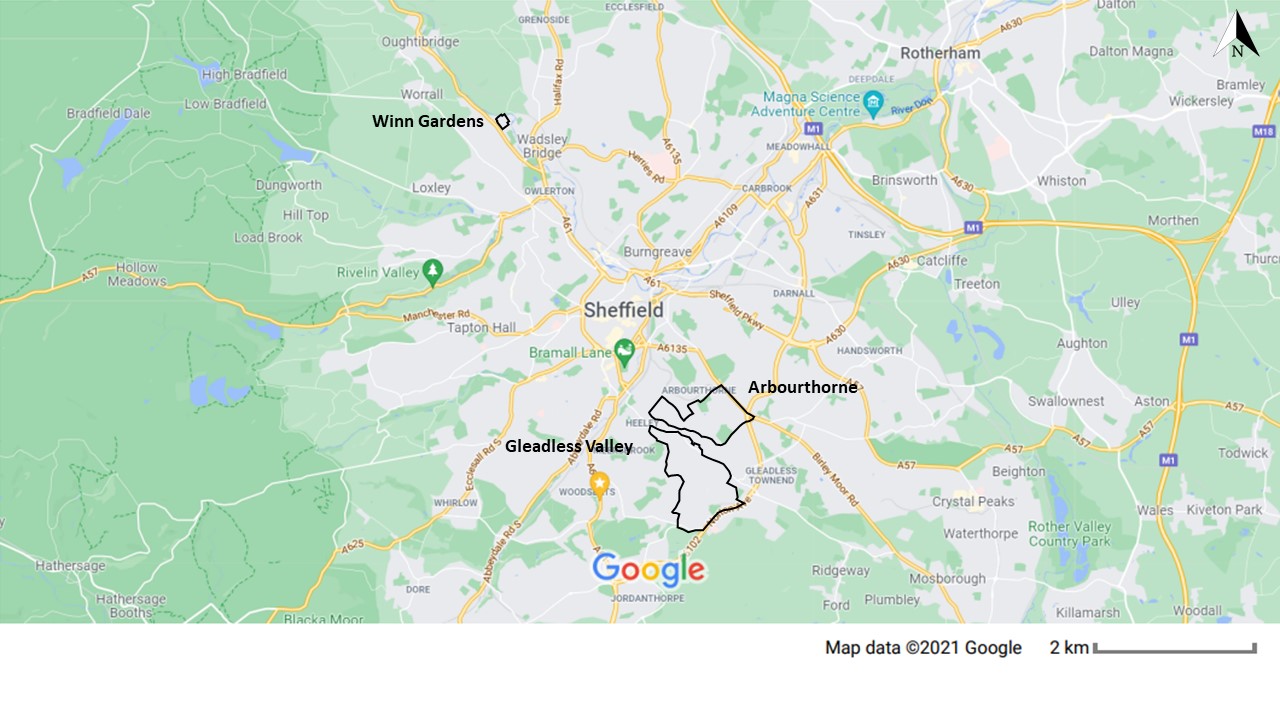 Figure 5.1.2 Location of case study neighbourhoods in relation to Sheffield 5.2 Case study 1 – Gleadless ValleyThis section introduces Gleadless Valley, an estate built in the 1950-60s, designed as a new model for social housing together with other developments around the city at a time of great expansion in social housing. At the time the data was collected in 2018-19, the estate was housing around 9,350 people, only 55% of the number of people it was originally planned to accommodate. This is because of changing household structures and family sizes since the original plans were drawn up. The population reflected the ethnic diversity of Sheffield as a whole with a minority ethnic population of 19.4% in 2011. According to latest estimates this was likely to have risen to around 25% by 2021, rising from 10% in 2001. Although increasingly diverse, there are very few Asian people living in Gleadless Valley (5% of the ward but mainly living in a different part of the ward (ONS Census, 2011)). The neighbourhood is one of the 10% most deprived in England (ONS Census, 2011) and is located two miles south of the city centre.5.2.1 Location and appearance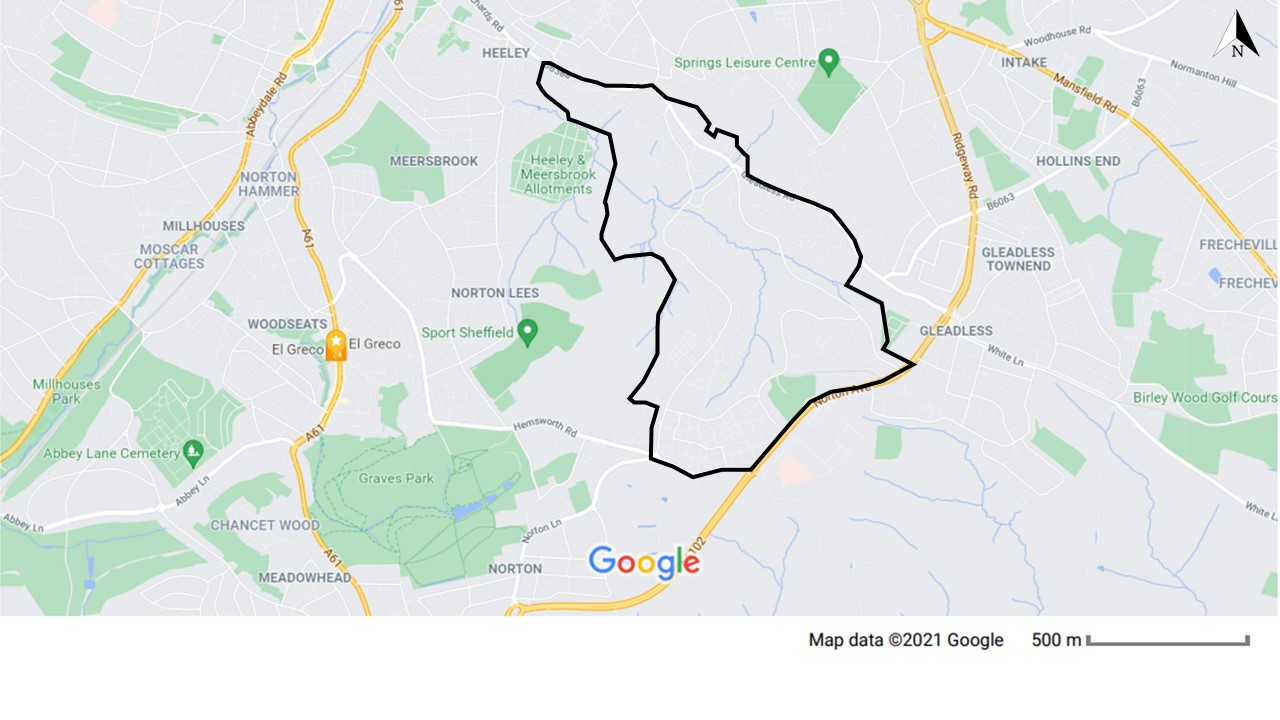 Figure 5.2.1 Map of Gleadless Valley The estate is a mixed high-density housing development and was planned and designed with imaginative use of the contours of the valley. As with many estates built at that time, any prospective resident had to prove that they had a job and be willing to pay above the average council rent.  Older residents still remember busloads of visitors who would travel to Gleadless Valley to view the unique design. Proud locals referred to the Valley as ‘Little Switzerland’, due to its steep hilly terrain.  New additions to the estate continued to be added until the late 1970s. In 2019, there were 2,600 council homes on the Gleadless Valley estate, with some small areas of owner-occupied properties; 38% were houses, 36% flats and 26% maisonettes. There are plans to build a further 98 new homes as an outcome of a Masterplanning exercise conducted in 2018.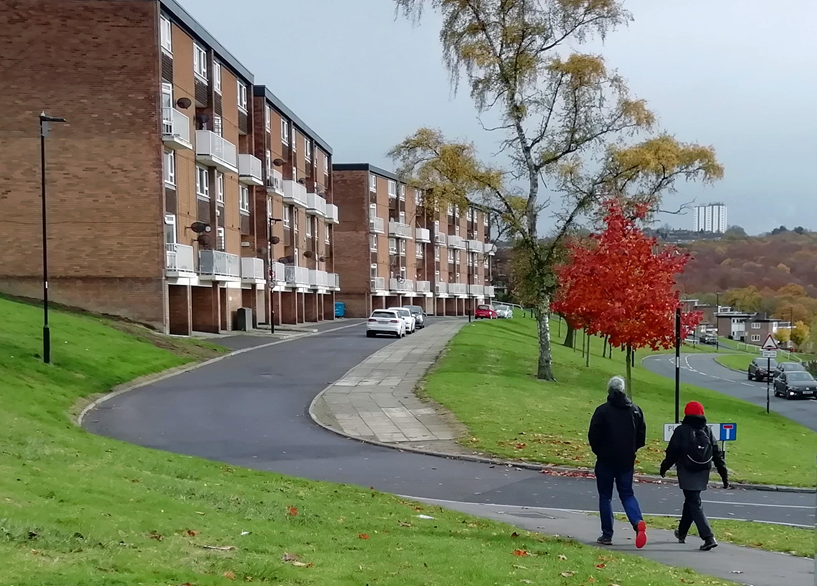 Photo 5.2.1 Maisonettes facing Blackstock Road, Gleadless Valley. Photo courtesy of URBEDAhead of the horrors of the Grenfell Tower tragedy, Hatherley, in his book on the New Ruins of Great Britain (2011) referred to the addition of cladding on some of the high-rise flats for aesthetic reasons but commented on how the lack of investment had led to few changes to the estate’s architectural integrity. Pride in the housing development has long since been replaced by references to people living in the neighbourhood being part of the ‘left behind’. In an interaction with a group of bare-chested men enjoying some spring sunshine, Hatherley reported them saying: “You don’t want to take pictures of us. We’re just chavs.” (Hatherley, 2011:107). Some properties were experiencing high rates of turnover and were used as emergency accommodation for people eligible for council housing. There were significant levels of anti-social behaviour and many people sought to move to other accommodation as quickly as possible, although this often took two years. By then, they had often made links in the valley and their children were settled in schools and many chose to just move into nearby accommodation still within Gleadless Valley that did not have high levels of population churn associated with some of the buildings.According to a resident’s survey which was conducted as part of the recent Masterplan consultation in 2018, people reported friendly neighbours and excellent views (URBED, 2019). However, only about half of the residents believed Gleadless Valley to be a good, or very good place to live. Over recent decades, both the reputation and quality of the housing stock of Gleadless Valley had deteriorated and fewer people wanted to be housed there than elsewhere in Sheffield. In 2018, the council received 26 bids per council house compared with 47 bids as a citywide average (URBED, 2019).  This was despite the estate's location close to the city centre and surrounded by green spaces. There was a lot of underused grassland surrounding many of the properties such as these flats in the photo below. From a policing point of view, the way the buildings were situated within the landscape and its associated wider green spaces left numerous directions for people to run into if caught doing something that they should not be doing and facilitated anti-social behaviour such as off-road motorcycles. 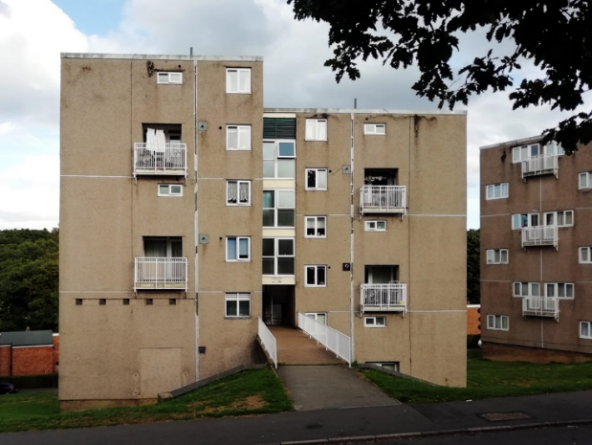 Photo 5.2.2 Ironside Road, Gleadless Valley. Photo courtesy of URBED.The estate is positively notable for its green spaces and an active volunteer group, the Gleadless Valley Wildlife Trust, helped to maintain the spaces. As the URBED (2019) report describes: “Gleadless Valley is a remarkable, overwhelmingly green, environment. The landscape defines the character of Gleadless Valley and the way it works.” However, it also reports that less than half of the local residents use the green spaces. 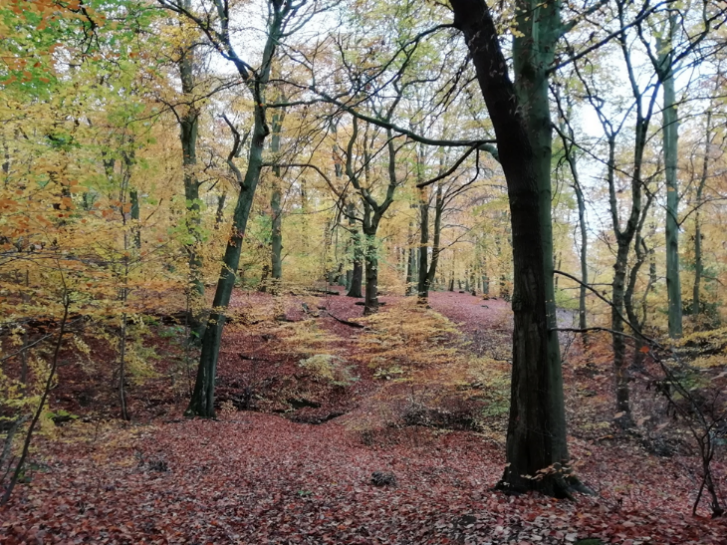 Photo 5.2.3 Rollestone Woods, Gleadless Valley. Photo courtesy of URBED.5.2.2 Infrastructure and facilitiesWith steep roads leading into the valley where a municipal refuse and recycling facility is located, the housing development is geographically divided into at least two distinct parts. Indeed, local people talked of five neighbourhoods, divided by the natural geography, with each having its own distinct feel. Because of the steep contours of the valley, residents reported that it was difficult to travel from one end of the estate to the other and people tended not to travel between. The price of fares on the connecting buses rendered them out of reach for many of the residents. Prior to the decision by the council in the 1950s to build on the land, the area had just had a few farm buildings, some dating from the 17th century. Herdings Community Centre survived and is a listed building. However, both the community centre and nearby Herdings Park lie at the southern perimeter of the estate and were not considered accessible by most residents. Herdings Community Centre is now surrounded by new houses with a tall mesh fence all around for security reasons. It was owned by the city council but managed by REACH South Sheffield, the key regeneration organisation operating in the area. They were unable to keep it open between organised activities and needed to charge for its use by any other group. This resulted in the building being locked for much of the time as funding became scarcer. REACH South Sheffield was using four premises in the valley and ran courses and activities as well as providing office space for staff and volunteers out of two former shops in the Gaunt Road shopping precinct. The precinct had a small collection of shops and was located fairly centrally near to a pub and the Methodist Church. On a rainy day its harsh concrete appearance made it a desolate place, frequently with winds howling through it, due to its relatively high altitude. A grocery shop proudly boasted having stayed in business since 1960 and was now accompanied by a convenience store, betting shops and takeaways. There was a campaign to create a community resource near the Gaunt shops with a local community group (Friends of Gleadless Valley) pressing the council to include it in their Masterplan.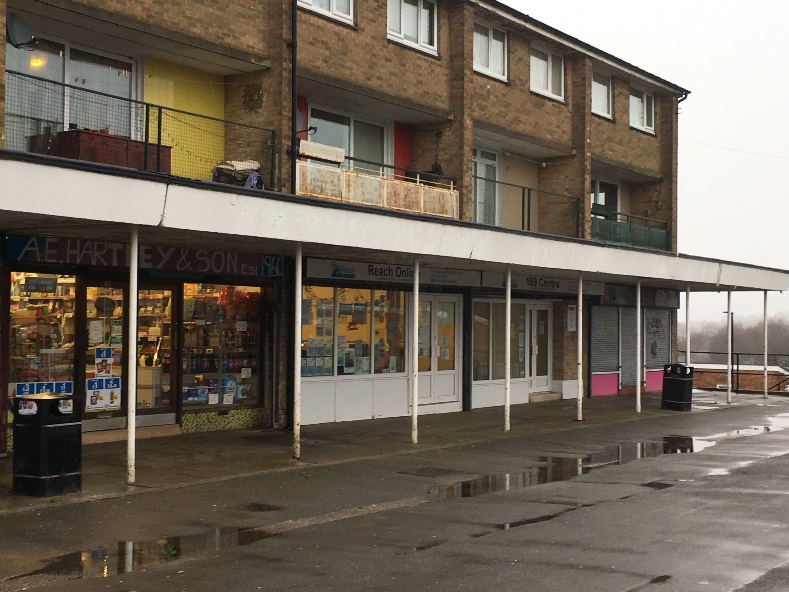 Photo 5.2.4 Gaunt shops and REACH South Sheffield facilities. Source: Jeni VineYounger people preferred to travel to cheaper superstores in town, the price of the bus fares being compensated for by the savings they could make on the price of consumables. Alternatively, they had a choice of Co-operative stores, one on each side of the valley. Aside from Gaunt Road precinct, the shopping facilities were largely concentrated at the northern edge of the estate in Newfield Green. This shopping area had a range of discount shops, together with a medical centre, betting shop and the community hall. The second of the two community centres was located in Newfield Green at the northern perimeter of the estate. It was named after the first Chair of the local Tenant and Resident Association, Terry Wright. It continued to be maintained by the council and was a well utilised resource. However, local residents claimed that the area was only lit at night when the council were holding meetings. A private company had taken ownership of the shopping precinct where the community centre was located.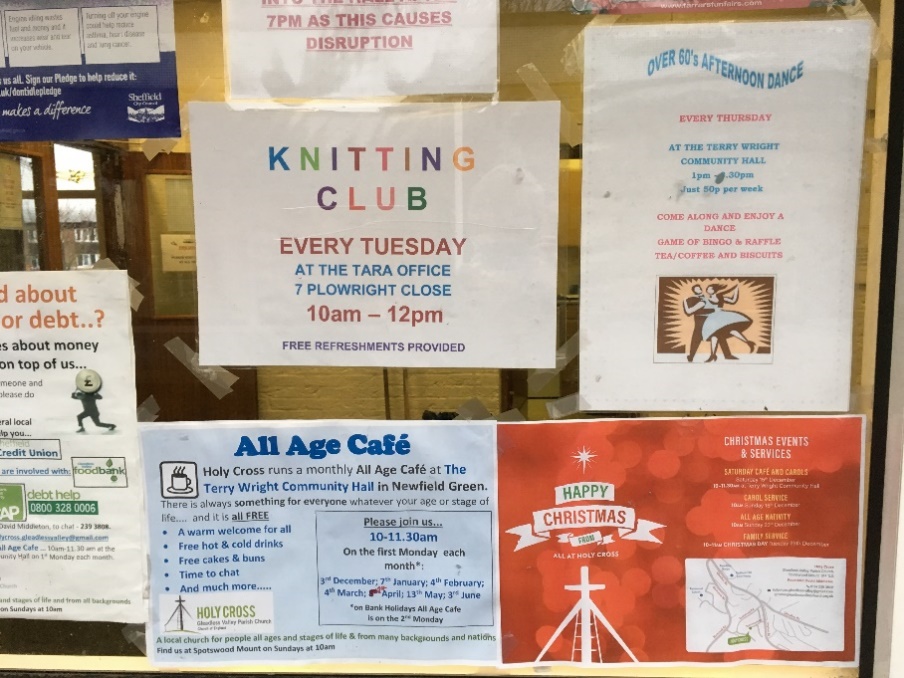 Photo 5.2.5 Adverts for different activities at the Terry Wright Community Hall, Newfield Green. Source: Jeni VineThere was a noticeable lack of children’s play facilities and URBED (2019) noted that, although there was an abundance of ancient woodland and meadows, there was a shortage of formal parks and recreation spaces. Many of the activities that continued to be available in the valley were provided through the infrastructure of the three churches: Holy Cross Anglican Church, Gleadless Valley Methodist Church and St Anthony’s Roman Catholic Church. There was one primary school in the valley with others within easy reach, depending on which part of Gleadless Valley people were in, and two secondary schools just outside the area boundary on either side.5.2.3 Socio-economic characteristicsGleadless Valley is in the 10% most deprived neighbourhoods in the Index of Multiple Deprivation for England (ONS, 2019). Crime levels were 1.5 times higher than the Sheffield average (South Yorkshire Police, 2019) and of those that answered the resident’s survey as part of the Masterplanning exercise, one in three residents did not feel safe at night (URBED, 2019). This highlights issues of crime and anti-social behaviour. There had also been instances of hate crime with South Yorkshire Police recognising that available figures undoubtedly did not reflect the actual extent as many did not feel safe to report or did not realise that there were laws to protect them (South Yorkshire Police, 2019). A higher proportion of the housing in the valley had become either privately owned or private rented accommodation due to ‘right to buy’ legislation introduced in 1980, enabling residents to buy their council property at a heavily discounted rate.  Many of these properties were subsequently sold to private landlords.  The cheaper rents and good housing quality, compared to some parts of the city, made it attractive for people moving to the city for work. For instance, the presence of Eastern Europeans was evident in the local supermarkets, although much of this migration was since the last census data was collected, so accurate figures were not available.5.2.4 Aspirations for the estateSheffield City Council had a vision for the estate (URBED, 2019) that developed out of a programme of consultations held in the valley that involved investing in: improved housing to meet the changing needs of residents then and in the future; better public and green spaces to ensure they were properly defined, maintained, safe and well used; improved parking provision and road safety and ways for people to get around the neighbourhood; improved services to create better educational, employment and training opportunities and to improve health and wellbeing; more opportunities for people of all ages to be involved in events or activities that interest them, giving people a sense of belonging in the community. How these aspirations overlap with successfully building social cohesion in the neighbourhood is analysed in Chapter 7. 5.3 Case study 2 – ArbourthorneArbourthorne is located adjacent to Gleadless Valley and is an earlier estate, primarily constructed during the 1930s and housing approximately 8,700 residents in 3,730 properties (Sheffield City Council, 2005). The ethnic mix in Arbourthorne again reflects the average for Sheffield (81% White British according to the 2011 census). The neighbourhood has a higher than average number of people with dual White and African Caribbean heritage and has a newly arriving Black African population as well as smaller numbers of Eastern Europeans. Like Gleadless Valley, there are very few people of Asian ethnicity (4% across the ward, but mainly in a different neighbourhood (ONS Census, 2011)). The neighbourhood is one of the 10% most deprived in England (ONS Census, 2011), with pockets of extreme deprivation. Arbourthorne shares a ward with an adjacent neighbourhood which has one of the city’s largest parks, surrounded by more affluent housing. 5.3.1 Location and appearance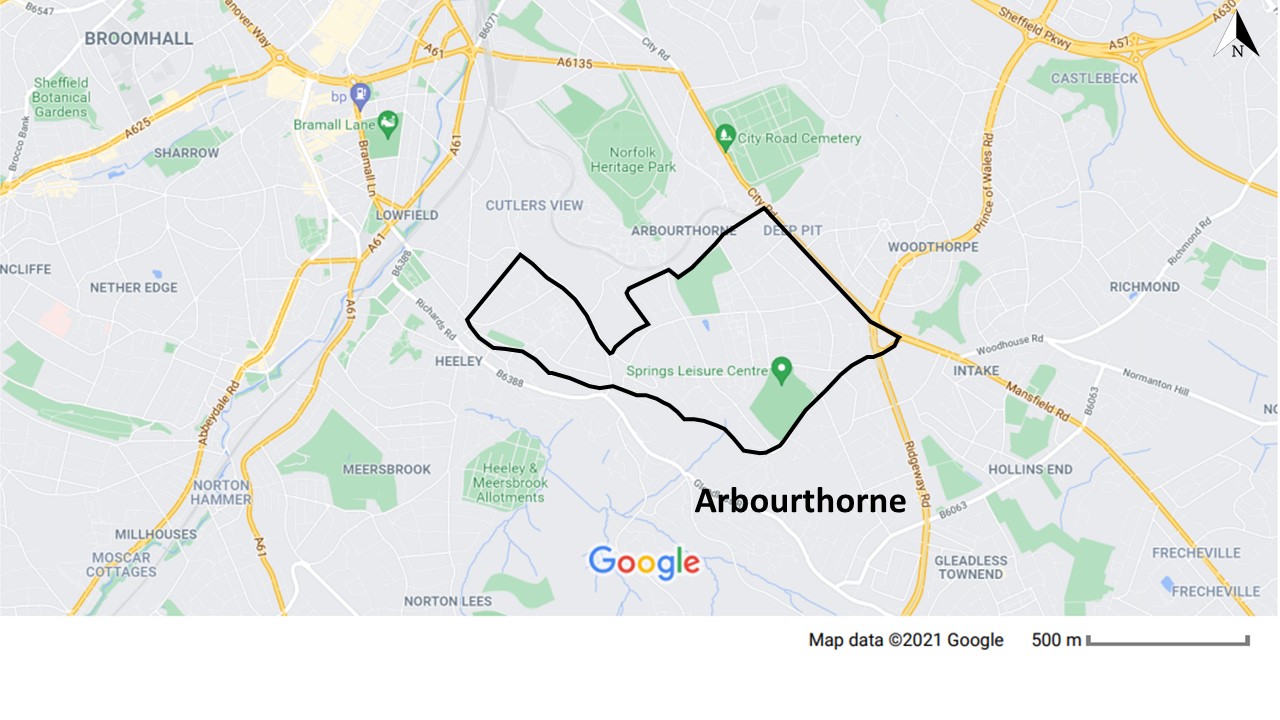 Photo 5.3.1 Map of ArbourthorneThe Arbourthorne Estate is primarily two-storey semis built as part of a major expansion of council housing resulting from the Housing Act of 1930. This encouraged mass slum clearance and Sheffield City Council demolished poor quality housing and replaced it with new build. The Act gave the council powers to acquire and demolish sub-standard privately owned properties. Community history documents refer to the clean air for residents to breath and toilets and bathrooms in the new houses: 	“We were one of the first families to move in. There were fields all around. It was lovely – a 	brand new house with three bedrooms.......Where we had lived before, the Irish Yard, had been 	all houses in an oval shape, with toilets across the top. We had a zinc bath, which we filled in 	front of the fire for our baths. When empty it hung up outside. Our new house of course had an 	indoor toilet and a bathroom and a garden.” (MacDonald, 2003)Slum areas of housing existed in most inner-city areas and were generally old, neglected and unhealthy places to live. The slum housing in Sheffield was originally built for workers during the period of rapid industrial development often without thought for overcrowding or amenities such as an adequate water supply, ventilation and sunlight. The new residential areas were deliberately built away from the pollution and smoke zones created by the steel industry. Arbourthorne is located up a steep hill and like Gleadless Valley lies around two miles south of the city centre with many houses enjoying commanding views of the city below. Good bus routes make access to the city centre quick and easy, although rising bus fares have meant that many families living on small incomes have to consider the cost before making a journey. The estate also has a tram stop at its northern edge. Some newer housing has been added to the 1930s stock. In the 1960s prefabricated terraces were added together with a few blocks of flats which have since been demolished. Some terraced housing was also added in the 1970s. 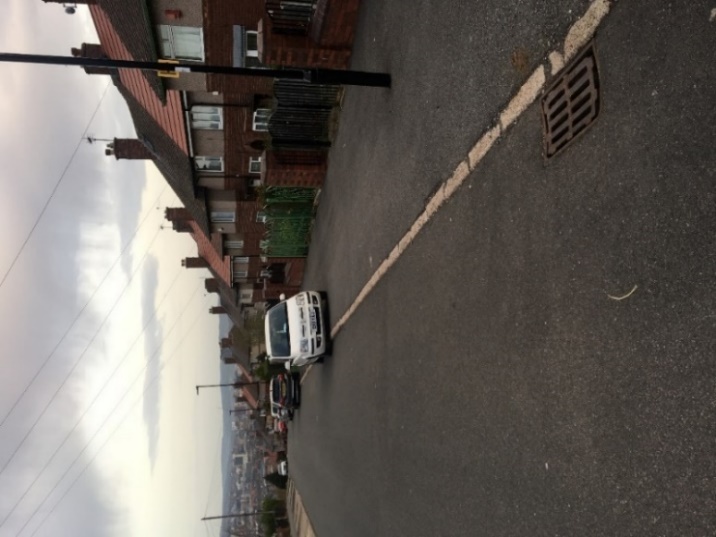 Photo 5.3.2 The majority of the housing on the Arbourthorne estate is 1930s semis. Photo: Jeni VineA Masterplanning exercise was conducted in Arbourthorne in 2005 (together with two other neighbourhoods nearby). This work resulted in many of the 1960s houses and flats being demolished and largely replaced with private housing under the Housing Market Renewal Pathfinders (HMRP) programme which ran from 2002-11. The scheme was designed to renew failing housing markets and private dwellings are now ‘pepper-potted’ throughout Arbourthorne. The private housing was intended to "improve neighbourhoods” and" "encourage people to live and work in these areas” (Wilson, 2013c:2). The effect on those living in social housing is still keenly felt with many long-established families split up across the city when they were rehoused by the council. As many households were renting, they were not so concerned about the market value of their properties which was one of the key drivers of HMRP. Although not one of the most popular areas in Sheffield, waiting lists for the remaining social housing meant that families were often not able to stay together in the same area even if they were able to stay put during the earlier programme of demolitions. As children grew up and wanted a home of their own, they were finding it harder to rent social housing and often private rented housing was too expensive. A range of other issues appeared to hold more significance for people than the value of their homes (Allen and Crookes, 2009). Historical documents show that issues that were voiced as important included the condition of the council properties and levels of crime on the estate. For instance:	“The Arbourthorne at the present day is a very run-down estate, badly maintained and 	neglected. Around 70% of tenants today still try to look after their property and this can be seen 	as you walk round the estate....Most tenants have lost interest in the estate because the council 	don't seem to care about it.” (MacDonald, 2003)In addition to the expansion of private housing, various environmental improvements were made to the area as part of the Masterplan. The area known as Arbourthorne Pond had a well-used playground and pond area at the time my research was conducted. A medical centre with community rooms was built and many improvements made to verges used for parking cars. However, plans to improve the windswept expanse of open ground known as Arbourthorne Park never materialised and the general appearance of the area continues to be largely an expanse of functional 1930s semis with gardens but few community and retail facilities. 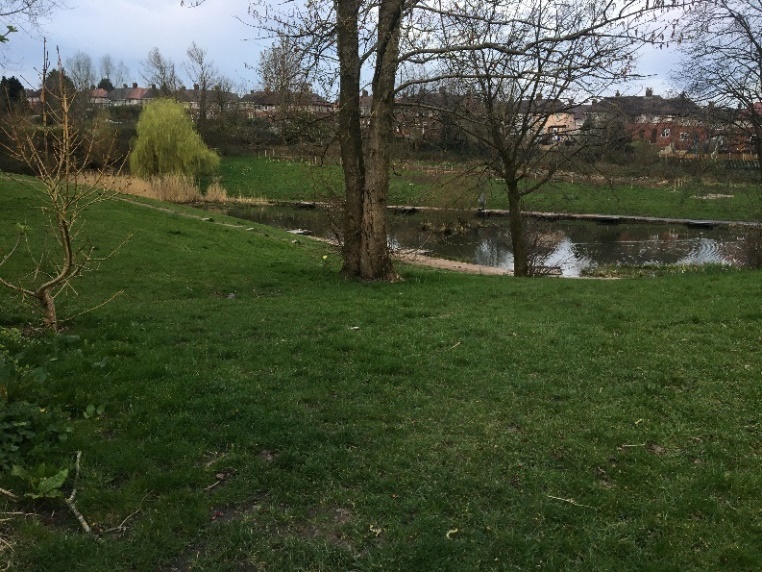 Photo 5.3.3 – Arbourthorne Pond had benefitted from improvements. Photo: Jeni Vine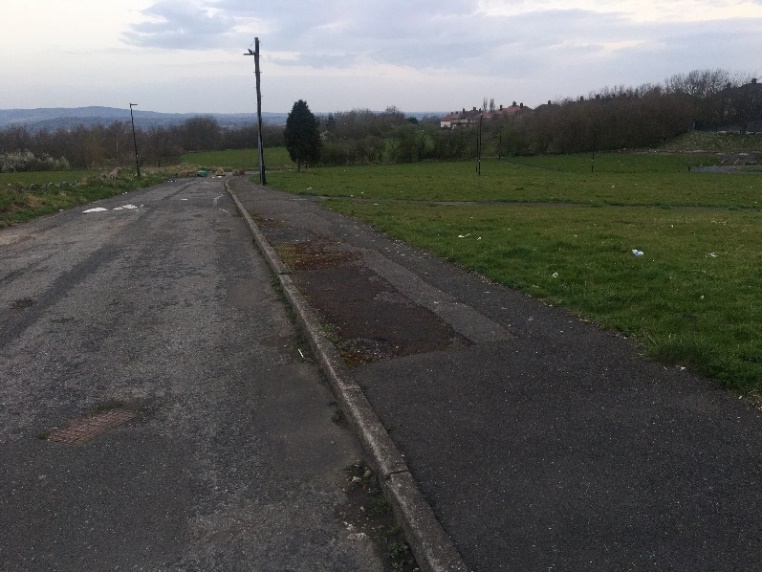 Photo 5.3.4 – Arbourthorne Park had not benefitted from improvements. Photo: Jeni Vine5.3.2 Infrastructure and facilitiesManor Top is the main shopping centre serving Arbourthorne and surrounding district. It is located at the top of the hill on high ground, so often it is very windy and cold and stretches along the north-eastern edge with fast moving traffic and tram lines to negotiate. At the time of the data collection, it had two supermarkets, a medical centre and a library but the busy road made it a difficult environment for pedestrians. There was also a community gym housed in an old school building which was well used by people living in Arbourthorne. However, as with the first case study, council funded youth services in Arbourthorne had been cut significantly over the decade from 2010-2020 and young people wanting to attend a youth club in their neighbourhood were more reliant on church initiatives. Arbourthorne was experiencing higher than average levels of anti-social behaviour (South Yorkshire Police, 2019)Community safety is not just the statistics on crimes committed (and reported). This quote from an earlier study gives a longer-term perspective on how the neighbourhood had already changed by the time austerity measures were brought in from 2010. It gives a flavour of perceptions of safety in 2003 and harks back to the times when Sheffield was still a successful industrial city that older people might look back on with nostalgia:	“There are lots of wrong doers on the estate who get away with what they are doing because 	people are afraid to report them as this could result in your windows being broken for 	grassing.......Where I live we have drug addicts, prostitutes and all sorts. Children can't play out 	safely because you never know what is going to happen next…….. On the road I live there are 	about 100 houses. We know people by sight but that is it, only a handful that we know we could 	trust. I wish Arbourthorne could be like it used to be for the sake of my children.” (Macdonald, 	2003).The top half of the Arbourthorne estate benefits from closer proximity to the district centre at Manor Top. Within half a mile from Manor Top, lower down the hill, there are three community centres, a church and a circle of shops within the heart of the housing area. There is a secondary and a primary school near the medical centre and various community buildings in the same vicinity. However, the steep hill makes these facilities less frequented by people lower down the hill who often prefer to get a bus into the town centre rather than heading up the hill. There is no neighbourhood centre in the lower half of the estate, making it harder to build a sense of community. They do not have the benefit of local facilities beyond the occasional corner shop, although some houses are within easy walking distance of the adjoining facilities at Newfield Green, described in the section on Gleadless Valley. The primary school is very actively involved in initiatives to build a positive and inclusive sense of community, including “An Even Better Arbourthorne”. This was a partnership initiative between various organisations to build aspirations of pupils. However, the newer, private housing has not attracted more business to the neighbourhood with residents looking to the town centre and other retail and leisure hubs to meet their needs.5.3.3 Socio-economic characteristicsAs one of the 10% most deprived neighbourhoods in the country, Arbourthorne had around three times the national average of pupils eligible for free school meals (Sheffield City Council, 2017). However, despite the levels of poverty, many residents expressed a great pride in living in Arbourthorne. This sense of pride was restated repeatedly (see We Love Arbourthorne video, 2012). During the period of data collection for this study, there was a significant police operation that resulted in some people feeling safer to walk around the neighbourhood. Council staff reported that a particular street had been dominated by a gang and any house that was refurbished tended to be stripped out before a new tenant could move in. The police operation successfully improved the reputation of this street. The history of crime in Arbourthorne and how it continues to affect levels of trust is analysed in later chapters.Levels of qualifications in the ward are below the Sheffield average. The statistics for the Park and Arbourthorne ward show that 26% of residents over the age of 16 had no qualifications with a further 43% having Level 3 (the equivalent of A levels) or below. Deprivation in the ward is not evenly spread with the housing around Norfolk Park which lies outside of the neighbourhood studied having more affluent residents and a greater density of the 30% of residents with Level 4 and above qualifications (ONS Census, 2011). Drilling down to a typical single output area within the neighbourhood studied, which was still largely social housing, revealed that 46% of residents had no qualifications and only 14% had Level 4 and above, such as a degree or equivalent (ONS Census, 2011). The most recent statistics for the ethnic profile of the neighbourhood showed that 83% of the population of the ward as a whole was White British. A further 3.5% was dual heritage and 3% Black African/Caribbean/Other. Across the ward, 2.2% identified as Indian/Pakistani/Bangladeshi. Again, drilling down to one single output area revealed a more nuanced picture for the neighbourhood, revealing that 85% of the population was White British. A further 5% was dual heritage and 7% Black African/Caribbean/Other. Importantly, there was typically no one of Indian/Pakistani/Bangladeshi heritage and a similar picture was repeated across the single output areas within Arbourthorne, where the houses were still primarily in council ownership (ONS Census, 2011). The absence of people of Muslim faith in the neighbourhood is significant and discussed in the empirical chapters.5.3.4 Aspirations for the estateThere were key services and organisations with high aspirations for the neighbourhood studied, both in terms of educational achievement and social cohesion. The local primary school had many community outreach programmes and had achieved School of Sanctuary status, demonstrated by its commitment to inclusive learning and extending a welcome to everyone as equal, valued members of the school community. In particular, the award involved learning, embedding and sharing understanding about refugees. It had a wide reputation as a school that is proud to be a place of safety and inclusion for all. The school had engaged with University of Sheffield researchers and other projects because it understood the critical role such schools play in deprived urban areas through both their educational functions, building children’s aspirations and supporting wider community engagements in the neighbourhood. The Tiddlywinks Centre provided community-based childcare provision. The Spires Centre was a church-based community centre playing a very active role in the community, running a foodbank, youth groups and a wide range of other support functions beyond its role as a church with inclusive practices. The centre was actively involved in all initiatives to build the sense of Arbourthorne as a welcoming and supportive community. The Manor and Castle Development Trust ran activities in Arbourthorne, particularly utilising the once thriving, but now struggling Arbourthorne Centre, located towards the top end of the neighbourhood. The community centre had been the centre of a wide range of activities with an active staff team and was still used by a number of community groups for different activities, but at the time of the research was running on a shoestring financially. A previously well-used computer training room was growing dusty as there was no longer funding available to keep it running and the building was in much need of repair. Workers utilising the centre to run classes reported people’s main concerns to be anti-social behaviour in the neighbourhood and low educational attainment (Field notes, 2018.5.17). The third community centre was not being well-utilised at the time the research was conducted. The community rooms in the medical centre were available for some activities but were not being well utilised for community-led activities.5.4 Case study 3 – Winn GardensThe third case study is a location different in scale and history to both Gleadless Valley and Arbourthorne, adding depth to the study. Winn Gardens is a housing estate on the northern perimeter of the city of Sheffield, four miles from the city centre, with a population of around 600 people. It is a pocket of deprivation within a ward that has a largely White British population with levels of education, income and home ownership only slightly lower than the average for Sheffield. It was chosen because the estate represents a micro-community that shares many of the characteristics of the two larger case studies. Around twenty years ago, the estate received a group of refugees. Local residents struggled to welcome the new arrivals and the estate was the focus of some intense community development work designed to build cohesion in the neighbourhood. Although that intense support is no longer available and most of the refugees that arrived in that first group have moved on, the neighbourhood continues to have higher numbers of minority ethic residents than the surrounding population. Nevertheless, it continues to be a predominantly White working-class estate with an ethnic mix reflecting the Sheffield average. The neighbourhood provides both interesting parallels and differences with the other two case studies.5.4.1 Location and appearance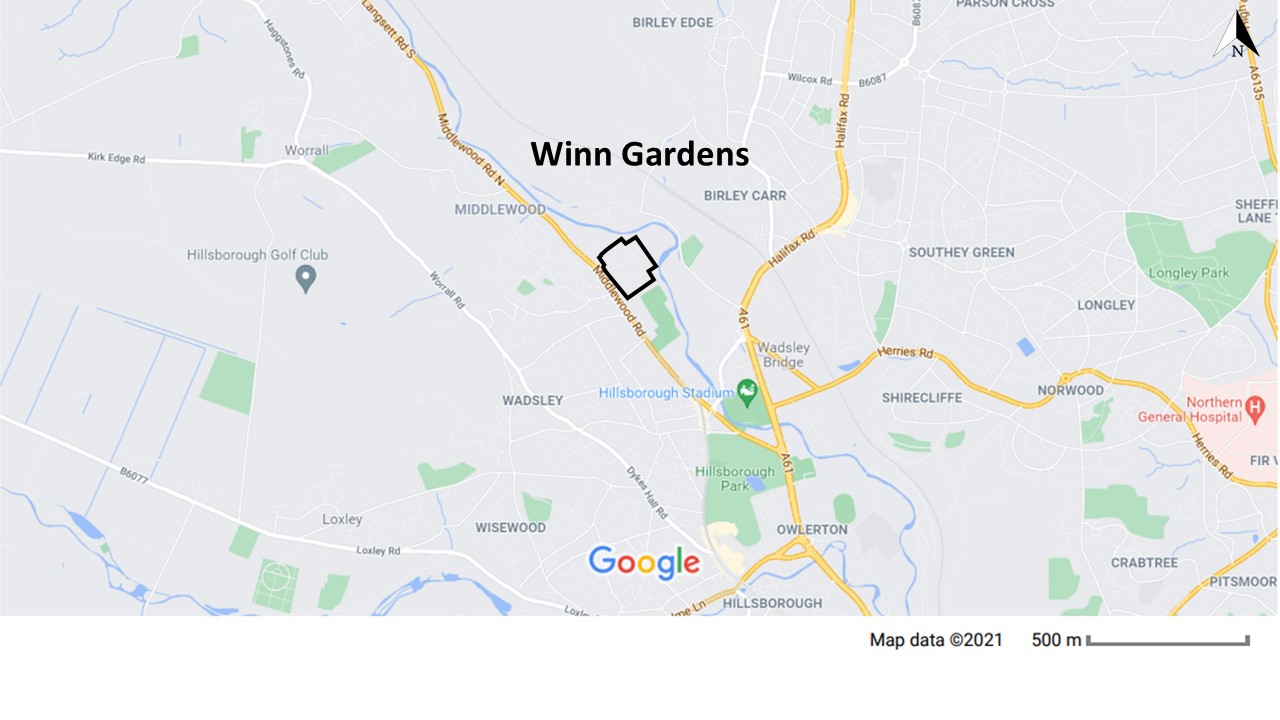 Figure 5.4.1 Map of Winn Gardens estate. The Winn Gardens estate was constructed in the early 1960s with the 13-storey Middlewood tower block in brutalist architectural style as the centrepiece. The estate is located near Hillsborough in the north of the city and sits within that ward. Constructed at the same time as the tower surrounding its base were six blocks of mid-rise maisonettes, with further low-rise terraced housing constructed in a loose grid plan around the edges of the estate. The low-rise buildings still exist but the tower was demolished in 2004 and the garages built for its residents are now used by people living in the maisonettes. It is a distinct neighbourhood, set back from the main road, with open ground and a river defining its boundaries on the other three sides.The estate is located beside a well-maintained park with a large children’s play area and footpaths that lead directly out into open countryside. Although the maisonettes are less popular and have a high turnover of residents, the low-rise terraced housing has many residents who moved in when the estate was first built. The maisonettes, still largely in council ownership, are less well maintained than the surrounding streets where many houses are now in private ownership. Like Gleadless Valley, when the estate was constructed, tenants needed to be in employment to secure a tenancy. Since then, the estate had experienced high levels of unemployment with associated poverty which is visible in the run-down appearance of some of the maisonettes.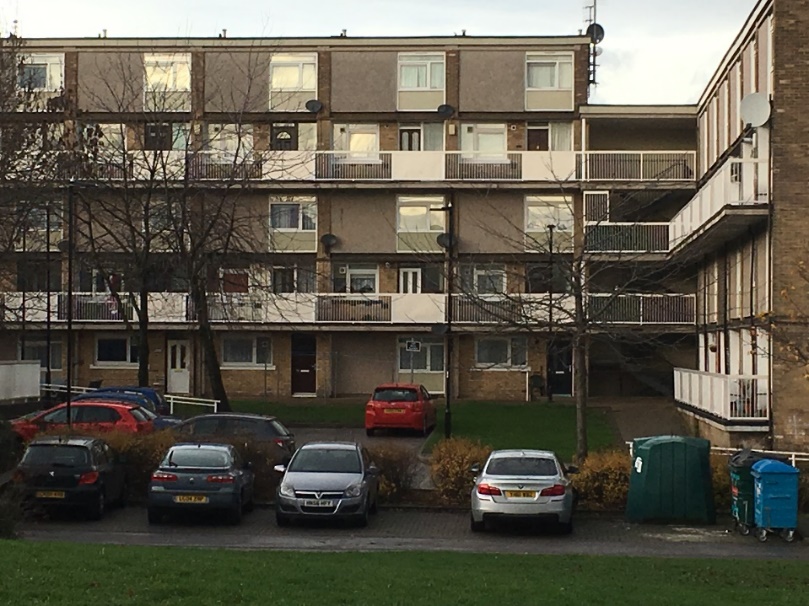 Photo 5.4.1 Maisonettes in Winn Gardens estate. Photo: Jeni Vine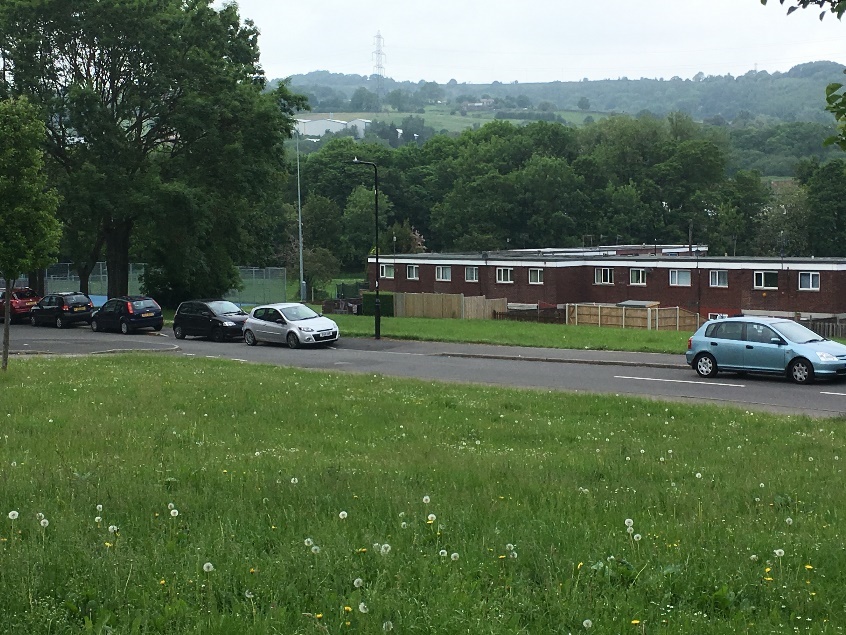 Photo 5.4.2 Winn Gardens borders onto a park with paths out of the city. Photo: Jeni Vine5.4.2 Infrastructure and facilitiesBecause of the estate’s high levels of deprivation at the time of the data collection in 2018-19, it was benefitting from focused work from the local development agency, Zest. Staff from Zest were running classes in the community building known as the Pavilion. This was beside the bowling green which led out onto the park. The building was rescued from being rented out for commercial purposes through a local campaign to keep it as a community building. There was also an active Tenant and Resident Association that had its own maisonette to run community activities from. A children’s nursery with a strong focus on using the outdoors, rented the space below the Pavilion. This facility attracted parents from outside the estate but was not so well used by residents themselves. I did not explore the reasons why the nursery was less favoured by local residents, but its location beside the park made it ideal for children to be able to spend time outdoors each day, which was an important part of its ethos.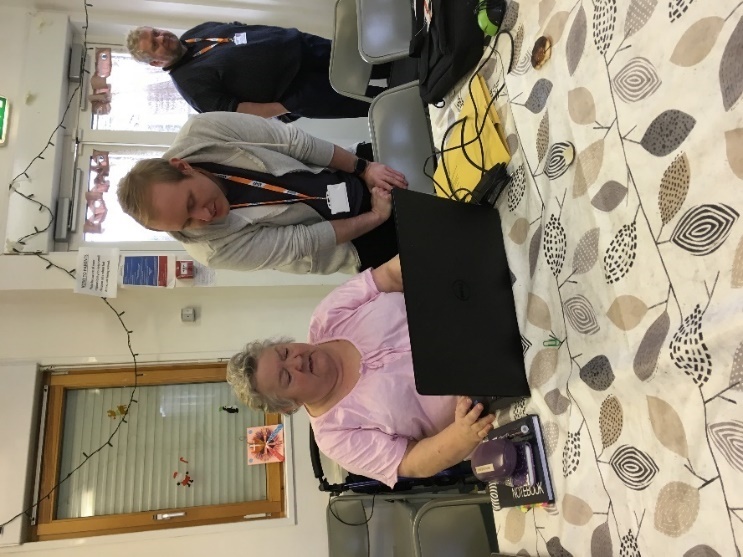 Photo 5.4.3 The local development agency ran computer classes in the Pavilion. Photo: Jeni VineThe estate enjoyed good transport links to the city centre both by tram and bus routes. However, as with the other two case study locations, the cost of public transport limited its use by local residents. The neighbourhood was serviced by a row of local shops situated on the main road at the top end including a convenience store, two takeaways and a gym. It also had a driving test centre utilising the large area of car park available following demolition of the high-rise flats.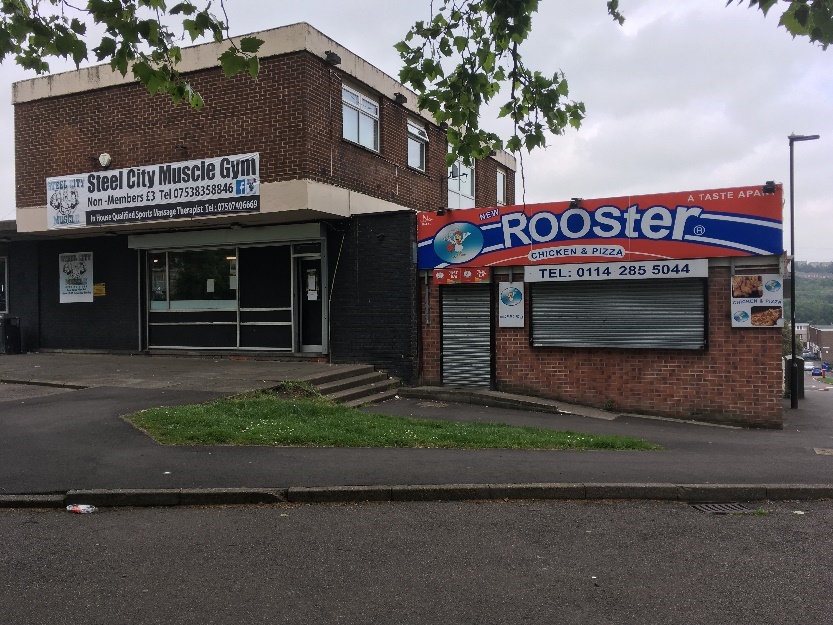 Photo 5.4.4 A row of shops with a small grocers, takeaways, and gym service the estate. Photo: Jeni Vine5.4.3 Socio-economic characteristicsWinn Gardens is one of the most deprived 10% of neighbourhoods in the country, although, as with the other two case studies, this is only revealed by drilling down to the super-output area level. Taking the ward as a whole, Winn Gardens is in the 16th most deprived ward out of Sheffield’s 28 wards and is within easy walking distance of more affluent neighbourhoods. Levels of qualifications in the Hillsborough ward overall were only slightly below the Sheffield average with 22% of the population having no qualifications. However, the statistics for Winn Gardens show that 33% of residents over the age of 16 had no qualifications with a further 39% having Level 3 (equivalent to A levels) or below. The most recent statistics for the ethnic profile of the neighbourhood showed that while 92% of the population of the ward was White British, this reduced to 81% for Winn Gardens, mirroring the Sheffield average. A further 6% was dual heritage and 8% Black African/Caribbean/Other, higher than the 2% dual heritage and 1.5% Black African/Caribbean/Other for the ward. Across the ward, 1% identified as Indian/Pakistani/Bangladeshi with none residing in Winn Gardens (ONS Census, 2011). This profile will have changed over the decade since the last census results and Somali and other Muslim families were now visible, utilising the playground area and attending community events. There were also some Eastern European families attending the church and other community activities.When the residents first moved onto the estate in the 1960s, the majority of the men were employed in the local steelworks and the majority of the women in lower-skilled work at a large psychiatric hospital. Like Gleadless Valley, to move into one of the council houses, it was required that at least one member of the household was in employment. Both the institutions that had provided secure employment over a long period of time closed within a short period, throwing the neighbourhood into levels of deprivation they had not previously experienced. High levels of crime and anti-social behaviour followed, and it became hard to find tenants wanting to move in. That was when the group of refugees were housed there, changing what had been a largely homogenous White community into one faced with adapting not only to economic hardship, but also to changing demographics. The maisonettes continue to be used for emergency housing creating an element of churn in what is largely a stable community. 5.4.4 Aspirations for the estateFollowing the demolition of the high-rise block of flats in 2004, Winn Gardens had not been the focus of any major development or regeneration plans. The local community successfully resisted the privatisation of the Pavilion building and the space below it is well utilised as a children’s nursery, bringing income that helped keep the building open. The youth group on the estate used to be run by the council. Sheffield City Council had difficult decisions to make in a context of swathing cuts. Youth services were prioritised but still had been greatly reduced. Where there was alternative provision, for instance through a church or mosque or a local development agency, the youth services funded by the council took that into account and prioritised neighbourhoods where there was no alternative youth provision. 5.5 ConclusionThis chapter has explored the research setting of Sheffield at a certain point in time when Brexit negotiations were ongoing and government attitudes towards immigration were hardening. It contextualises and situates many of the issues discussed in previous chapters. It also analyses contingent factors at local government and neighbourhood scales. Deprived communities in the UK have been subject to the effects of austerity and the centralisation of government decision-making, far removed from the daily realities of people in increasing poverty in real terms. These processes have interacted with demographic changes where the ethnic diversity of neighbourhoods increased at the same time as resources were in short supply. They have also interacted with other historical, spatial and relational factors such as those included in the descriptions of the three case studies. The three case study neighbourhoods are increasingly sites of encounter between White residents whose families may have lived on the estates since they were built and the ‘other’. The ‘other’ is primarily relating to people from minority ethnic backgrounds, but also at times refers to people living in a different part of the same neighbourhood. Many surprise developments from these encounters are highlighted in the empirical chapters that follow. All three neighbourhoods can be described as suffering from chronic urban trauma (Pain, 2019), brought about through Sheffield’s transition from industrial to post-industrial city combined with austerity policies. However, albeit to differing degrees, these are neighbourhoods with a strong sense of place and pride in their identity. They are also neighbourhoods with local leadership that celebrates what they have been able to achieve despite the adverse conditions that austerity has imposed on them. In a divided city, such as Sheffield, the effects of austerity are not evenly felt. The combination of the growing numbers of migrants in predominantly White, relatively deprived neighbourhoods at the same time as national shifts towards greater precarity and uncertainty about the future, combined with housing shortages and a sense of being forgotten by the local council creates a potentially toxic mix for social cohesion. Sheffield’s once thriving housing estates are increasingly seen as places that have been ‘left behind’. The chapter has explored some of the history of the three neighbourhoods and, in describing the facilities, geographies and infrastructure, both physical and relational, within the neighbourhoods, has set the stage for the empirical chapters that follow. Chapter 6 analyses the importance of poverty and precarity in shaping people’s attitudes towards accepting people from different cultures, backgrounds and beliefs. With a focus on health inequalities and precarious employment, it explores the possibility spaces for building social cohesion within such contexts. Chapter 7 explores the affect from history on communities in the present and also analyses the effect of absences of service provision by the state and people of Muslim faith. Additionally, it considers the effect of transport links that connect people living in the communities to the city centre but not to neighbourhoods where they would experience different ways of living within the same city. Chapter 8 builds on the theory of affective realism developed in the previous chapters and analyses the contributions of inclusive local leadership and how personal histories may have shaped their inclusive approaches. It also adds contributions to answering the research questions from the action research workshops and looks at ways in which the co-production design contributed to answering the research questions and conducting ethical research.Chapter 6 The health and precarity of social cohesion: infrastructures, strains and relations This chapter provides an account of the physical and psychological strains on individuals living in relatively deprived neighbourhoods that impact on social cohesion. People living in such areas may feel very proud of their neighbourhood and to do justice to the complexity of feelings, behaviours and attitudes that the research uncovered, it is important to emphasise the assets that the neighbourhoods have as well as the deprivations. The chapter examines health and precarity as infrastructures, specifically how they are impacting on people living in predominantly White relatively deprived neighbourhoods. In analysing these infrastructures, the chapter seeks to understand more about what makes a meaningful interaction that builds social cohesion in the context of the case study neighbourhoods. Consistent with the complex realist approach, infrastructures in this analysis include not only social, economic, and political processes but also cultural forms that act to sustain the social system or constitute adaptive responses to the local environment (Maxwell, 2012). This understanding of infrastructures aligns with recent studies at the neighbourhood level (see Latham and Layton, 2019; also, Simone (2004) for extending the term infrastructures to incorporate collectives and what he describes as ‘people as infrastructures’).Section 6.1 focuses on health inequalities and how these are experienced in the neighbourhoods studied with implications for social cohesion. Section 6.2 focuses on the precarity of many people’s financial situation. At the time of gathering the data for this study, Universal Credit was being introduced and the cloud of despair over the expected strain on already stretched local services was heartfelt. It represented yet another harsh policy following on from the many others since austerity packages started to be introduced in 2010. The rage at the need for foodbanks for people to survive was similarly heartfelt. The opportunities for these crisis services to also become sites where social cohesion can be made or unmade is explored making them both sites for growing social division within communities and potentially part of the solution as spaces where meaningful interactions can take place. 6.1 Health inequalities as a causal mechanism impacting on social cohesionThis section explores the relevance of addressing health inequalities as meaningful interactions that can build social cohesion in neighbourhoods that are experiencing deprivation. In doing so it begins to answer the first of the supplementary research questions regarding what local people consider ‘meaningful interactions’ in relation to building or undermining social cohesion.  In many ways the residents of the three neighbourhoods where data was collected are suffering from forms of dispossession. At the same time, the White residents are part of a wider history that paints a picture of the UK as a once great, colonial power, a narrative that has the potential to create divisive forms of social cohesion with some people seen as more deserving than others. While mainstream economic policies are still referring to growth and higher living standards as the goal, many people living in relatively deprived neighbourhoods are experiencing a fall in their quality of life. Encounters with health services become loaded with significance in such a context and echo the findings from studies in more extreme examples of dispossession within the UK (e.g. Beer, 2018; Byrne, 2019; MacLeod and Jones, 2018), where health and the (re-)making of chronic urban trauma (Pain, 2019) intersect. 6.1.1.  Drawing on the evidence from public health researchPublic health research is increasingly calling for approaches that recognise the manifold, multi-layered and interdependent processes that produce patterns of poor health (Rutter et al., 2017). I argue that a complex realist approach needs to consider health inequalities as one of the causal mechanisms impacting on social cohesion. In the nineteenth and early twentieth centuries, the interconnectivity between planning, the built environment and health was clearly recognised. However, as disciplines have become more siloed, some of this interdisciplinarity has been lost. Public health became more focused on micro-biology and epidemiology while planning practice became more focused on large infrastructure and transport projects. This led to reduced efforts to improve the health of urban populations and a lack of recognition of the role that the urban environment plays in producing health inequalities (Corburn, 2004). Similarly, despite mounting epidemiological evidence, social relationships have not been widely acknowledged for the role they play in improving health outcomes (Holt-Lunstad and Smith, 2012). Measuring social connectivity is complex and lacks the precision preferred in medical research. However, the shared reality of poor health access has the potential to be both an attractor for people calling for more equal resources for all and also a reason to engage in ‘rivalrous cohesion’ (Abrams, 2010) where one group’s interests are pitted against another’s. For instance, the length of waiting lists for non-emergency surgery can bring the issue into the public domain and contributes to racialised discourses around health challenges, housing scarcity etc. In the context of austerity where so many neighbourhood-level democratic structures have been dismantled, many local people feel disenfranchised and forgotten. A community worker in one of the neighbourhoods recounted the loss of neighbourhood forums and other structures designed to bring neighbourhoods into closer contact with the democratic structures: 	“As a city there is no cohesion because there's them down in the town hall who make all the 	decisions. Then there's those characters over at 722 on Prince of Wales Road at the NHS who 	make decisions about hospitals and so on. ‘We're up here,’ this isn't me speaking, this is the 	local community members speaking. ‘Then there's us here and we're not quite sure what our 	relationship with them is anymore or if there is a relationship. We're not sure whether we mean 	anything to them or whether we're just a group of numbers over in that distant place.’” (Jason, 	community worker)“It's all about relationship and trust” was the view of Sharon, another community worker who was both living and working in a particular neighbourhood. This is a far cry from much of the approach of the health sector which is largely wedded to treating individuals and looking at interventions through the lens of randomised control trials rather than considering the context of their lives, in all its complexity (Rutter, 2017). To become a ‘meaningful interaction’, appointments with health professionals need to move away from simple, linear, causal models, to consideration of the ways in which processes and outcomes at all points within a system drive change. Instead of asking whether an intervention works to fix a problem, a complex realist approach requires an investigation into how it contributes to reshaping a system in favourable ways. Specifically for the purposes of this study, how it contributes to building social cohesion. Social interactions may provide greater support than individuals realise themselves (Holt-Lunstad and Smith, 2012). However, Powell et al. (2017) found that even where health promotion staff have sophisticated understandings of the social determinants of health, institutional structures can force a ‘drift’ back into individualistic framings of health. These can undermine relationship and trust and make people feel that they are “just a group of numbers over in that distant place” (Jason, community worker). This can result in less possibility of meaningful interactions, creating an affect, rather than a specific intervention, that will impact on social cohesion. There was also much evidence of interventions linked to health services that were having beneficial effects. One of the health centres in the study recognised “that a lot of health problems stem from worries about not being able to pay bills” (Zoe, Council worker). The health centre benefitted from the additional support of a council-funded community worker to signpost people to support services rather than individuals getting caught in a circular process of a high volume of GP visits. During a visit to a church service, I observed one of the church volunteers coming “over with a diary –I think she was booking him in for something – was it transport to the hospital for a check-up– some sort of pastoral care.” (Field notes, 2018.7.28). When people in relatively deprived communities are supported in this way, such interactions become meaningful. Depending on the conversations people have with those offering such support, they can either mitigate or feed the divisive discourses that imply that migrants are the cause of White, British-born people not being able to get hospital appointments or getting stuck on interminable waiting lists. As Sharon stated, it is linked to relationships and trust. The next section analyses cases where there is no relationship and trust has broken down.6.1.2 Violence impacting on health and social cohesionThis section describes and analyses the combined effects of the higher levels of violence and hate crime associated with some primarily White, relatively deprived neighbourhoods and social cohesion when mental health services are already stretched. Levels of mental health issues of people in social housing are much higher as are the statistics for many other health conditions (Holding et al, 2019).  Sheffield has also experienced a rise in gun and knife crime (possession of a weapon rose from 0.6% of crimes in 2016 to 1% in 2020 (CrimeRate, 2021)). The highest rates of crime are in the city centre and in deprived neighbourhoods (CrimeRate, 2021), with frustrations and tensions occasionally resulting in murder. With fear of going out at night identified as a causal factor in undermining social cohesion (Messing and Sagvari, 2018), these incidents of serious violent crime impact on resident’s mental health and on social cohesion. The recent history of three murders in one of the neighbourhoods came up in many different discussions, from personal safety concerns to wider issues about housing policy and design. For instance, during a discussion about building a new playground:	“J piped up that she didn’t want her kids going over there. It’s not safe. Dangerous over that side. 	Routes not safe. An interchange followed about whether the implement used in a domestic 	murder had been a machete or an axe – different memories. It was scary to have that happen in 	your neighbourhood, that is for sure.” (Field notes, 2018.9.19)Details about living with violent neighbours and the effect on social cohesion were hard to collect:	“We are about to wind up when I take the opportunity to say I would love to interview M and 	about the problems she has had with her neighbours. She emphatically said no, no chance. She 	explained that the neighbours are involved in gang stuff and she would be putting her life on the 	line.” (Field notes, 2019.2.7)When a murder is committed by a person from a different ethnic background, as was the case in some instances in these neighbourhoods, the long history of distrust of the dark stranger gets invoked (Amin, 2012) and this can create a backdrop to conversations about people from other cultures. Such events result in newspaper headlines which affect the morale of the whole community. As one older resident remarked:	“You get scared when you see a Black man coming down the road, I don't know, there's just 	something about them that is scary.” (Field notes, 2018.4.24)Racist stereotypes were dominant in years gone by and there continue to be generational differences in the way people feel about migration. Statistics show that the largest number of votes for the Brexit Leave campaign came from older people living in rural areas where media stereotypes were not matched by opportunities for encounters with immigrants (Dorling, 2018). This quote from an older resident in one of the neighbourhoods resonates with the racialised moral panic over muggings in the 1970s (Hall et al, 1978). This has been invoked again more recently with a focus on the ‘Muslim other’ (Poynting, 2017). Such racialised ‘folk devils’ (Cohen, 2011) can easily be invoked if work is not continually done to counter the stereotypes and build awareness that the physical and mental health of all the residents in a neighbourhood is linked to good levels of social interaction. Not living in fear of the ‘other’, whether that be through fear of reporting and living in fear of criminal activity or racial stereotyping (Amin, 2012; Holt-Lunstad and Smith, 2012) is important for physical and mental health. One Black African family’s mental health suffered from nuisance door-knocking by local kids in the middle of the night almost every day for the first six months from their arrival in the neighbourhood. The police told them it would subside and eventually it did, but the impact on their mental health during that time was considerable. Margaret was full of praise for the police and for a country with systems that take people seriously wherever they are from. She felt the police took the harassment seriously. They regularly patrolled the area, and she found their presence was reassuring. Her personal experience enables Margaret to hold a different perception of the police and their availability, despite the length of time it took for the harassment to stop.6.1.3 Lack of trust impacting on mental health and social cohesionThe impact of lack of trust in the police to protect people from harm, not only impacts on individual mental health but once again a complex systems approach to health needs to be invoked. One of the faith leaders described his efforts and frustrations with trying to build a greater level of trust in using the police to sort out problems rather than people resorting to mob mentality when in recent years police resources have been so severely cut:	“We've had a really good working relationship in the past with the police. We've always sought 	to try and get police into our youth clubs and into our kids' clubs. When I first moved here, there 	was a real stigma against, ‘Do not call the police. It'll be sorted out here.’ I'm somebody who 	grew up in a home where actually you have a healthy respect for police, and they help you, then-	- We've tried to bring that into here. Often, we'd get the community constables in for young 	people to meet with them and realise that they're human. We've had policemen come in before 	and play football with some of the kids. We've done quite a lot of work with that. The reason 	why I'd say that's not happening recently, is just because I don't think they have the resources 	and time to do that. Our relationship with the police has been brilliant in the past, but of late it's 	difficult to even see policemen around here now. That's a real shame, because we've helped a lot 	of young people over the years, realise, ‘Actually, if I'm in trouble, I can call the police, and 	actually, the police are to be trusted’. With the current financial climate in the nation, that's a lot 	more difficult now. I've had incidences where I've rang the police on a 999, and I've been put on 	hold. That's really difficult. You're building up a culture of, ‘The police are your friends whom you 	can trust in’ but then, if you're put on hold on a 999 call, then, what do you do?” (Norman, faith 	leader)Norman leads a church that is successfully using a council building to provide a range of services beyond their Sunday services and other religious activities, including youth clubs, free food café, foodbank and a range of pastoral care services. This quote contains many complex mechanisms contributing to the rise of ‘rivalrous cohesion’ where changes in resource flows impact on the availability of key services. Not being able to access the police when needed has resulted in a loss of trust. Meanwhile, the police capacity to build trust among young people has been greatly reduced as they no longer have time to make visits to youth centres and build relationships with young people. The efforts of the youth leader to build trust amongst the young people to engage with the police are undermined by cuts in police budgets. This feeds into an historic approach to the rule of law which stems from the neighbourhood’s history of housing people moving out of the city’s slums where there were local gang leaders who dispensed their own form of justice (Sheffield City Council, 2015). One more form of dispossession, this time in the form of a police force that is unable to protect people from harm. The Police and Crime Commissioner for South Yorkshire, Dr Alan Billings, considers the rule of law as crucial to addressing social cohesion (Billings, 2009). Rather than searching for British Values (Department of Education, 2014) that everyone will share he considers this “a fruitless journey, we have different values and we always will and the more diverse we are as communities then the more diverse our values are likely to be." (Dr Alan Billings, SY Police and Crime Commissioner). Sandelind (2018) has distinguished between two ways in which being British can be theorised. Nationalists believe that certain values are cherished because they are British. Institutionalists believe that being British is cherished because such an identity embodies certain values, e.g. support for a welfare state. Safety and unsafety are experienced by people in multiple ways. However, in the context of chronic urban trauma, safety can hold a significance that is quite different to how it is experienced in relatively affluent, more stable neighbourhoods. Many residents in more socially and economically advantaged neighbourhoods will have experienced the police as supporting their interests or not have come into direct contact with the police at all. If certain values are to be cherished because they are British, then the counterpoint to this is residents having negative views of the non-British, non-conforming ‘other’ (Sandelind, 2018). This leads to racist practices which affect other residents and their experiences of safety. In a context under pressure and without resources to build trust and respond to emergency calls with appropriate speed, anti-social behaviours and racism can flourish and become intertwined. The older person’s racist belief that there is something intrinsically scary about Black men can be transmitted if not held in check by others, a functioning rule of law and a sense of safety that can reduce fear of the stranger.Alongside the experiences of the police not having the resources to respond and interact as needed to build and maintain trust, there were also positive examples of the police contributing to social cohesion by having a strong presence where people from minority ethnic backgrounds felt supported to continue living in a neighbourhood where they had experienced ongoing racist abuse. During the data collection period there was a crackdown on crime in one of the neighbourhoods. Indeed, some people definitely felt safer to move around their neighbourhood following a crackdown by police. For instance, the Black African family that had experienced all the harassment used to go the long way around to get to the local shops before the police operation. This was due to the racist insults and menacing behaviour they used to experience as part of everyday urban encounters. The mother, Margaret, told me that lots of police raids had taken place in a nearby road over the last year. She had not seen any drug activities since the crackdown and she reported that the area felt much safer. By the time we talked there were fewer police patrols, for a while she said they were everywhere. She reported that sometimes there were six police cars rounding people up. Before, drug dealing was being done in full view of passers-by and there were car chases around the streets. Now, Margaret feels she can use the quickest route to the shops again if she needs to. In her experience, people used to stand by the shop and in the small park selling drugs, but she now feels safe to use those spaces again. Trust in governmental structures such as the police is measured by factors such as a low crime rate (Fukuyama, 1995; Misztral, 2001). This is an example of where social cohesion has been supported by enabling a non-White British person to feel more able to thrive in the neighbourhood.Complexity thinking can add a deeper perspective on how such interactions contribute to understanding how to build social cohesion. The literature on urban encounters provides insight into the everyday interactions in a neighbourhood, where having to avoid walking down a particular street becomes normalised and routine. At the same time, other encounters, such as in the shop, where ethnic and cultural difference is seen as normal and unremarkable, co-exist. In one instance, actions by individuals are undermining social cohesion, in the next they are building it. People find the safe spaces that will support their mental health and help them feel secure. Social cohesion is being built through the urban spaces and relations between people and ideas (Lichtenstein, 2006) with nobody directing them as to how to do it. The resilience shown by the Black African family, over time, led to relations of ongoing trust and support, such as with their immediate neighbours. Social media brings another set of considerations linked to violence that impact on mental health with the potential to undermine social cohesion. Multiple lines of positive and negative feedback loops (Cilliers, 2005:8) are involved in establishing new modes of operating. Through action and interaction people develop a collective sense of who they are, and this is not necessarily tolerant of those they see as deviating from their values. Norman expressed his concerns about the lowering of trust in the police as a resource that would be there when people needed it. Social media, in which stereotypes abound, enables people to take the law into their own hands in ways which were not previously possible. Examples of how social media was being used on the estate to identify burglars had the potential for violent responses.	“You've got to sort it yourself. Actually, there's a strong possibility of the mob mentality that 	was, with those slum clearances, and ‘It's dealt with. The police don't need to be involved’. 	There's a strong possibility of it returning to that. Only not with down the slum clearance of the 	history thing, but this thing of social media and the mob that is social media. I see often on 	Facebook where people are sharing images of people, who, "This person has just tried to break 	into my house. I got a photo of them. Who is it?" That's scary that, "Actually, where are the 	police? Well, we've not called the police." This has happened. Someone has just posted it up on 	Facebook. We're desperate to work with the police. It's just unfortunate that there's no money. 	Therefore, for me, that's quite a scary situation. The work we've done in the past has been 	brilliant.” (Norman, faith leader)The potential for people living in neighbourhoods where there is a history of not calling the police and sorting things out themselves has a high potential as an attractor of ‘rivalrous cohesion’ where one group gets scapegoated as being a problem in the area. Trust involves a level of comfort and positive mutuality in interpersonal relations (Fukuyama, 1995; Misztral, 2001). The way conflict is dealt with can build or undermine social cohesion by raising or lowering trust. Who will provide justice in the neighbourhood when a sense of trust in government and the police shifts into a state of disequilibrium? Complexity theory tells us that new forms of organising will emerge (Onyx, 2011), but they may not be inclusive. Much good community development work has been done in schools and youth services since I worked with a group of girls in one of the neighbourhoods 15 years previously and was appalled by their casual racism. However, this good work can be undone, especially when resources are scarce, exacerbated by national media and politicians giving licence to scapegoat one group of people as not deserving of resources. New forms of organising will emerge in the absences created by the withdrawal of the state and an under-resourced police force. Complexity theory is clear that whatever emerges will not do so in an organised, linear fashion. The fluid capacity for self-organisation means that what happens between individuals within simple interactions is greater than the sum of the interactions. This is another way of expressing the unknowability of any encounter (Wilson, 2016a) that keeps the element of surprise to the fore. In a context of chronic urban trauma, faith and community groups were giving people opportunities to engage in social interactions that could be consolidated into wider and deeper relationships of trust. However, the lack of trust in statutory services to be able to respond when needed and the resulting insecurities would be impacting on people’s mental health and their capacity to welcome others into their neighbourhood.6.1.4 Mental health issues as a result of everyday racismViolence impacts on health in many ways. Asylum-seekers and refugees have higher than average levels of mental health conditions as a result of the displacements they have experienced and often traumatic events that are more prevalent in societies going through turbulent and violent times (Mayblin, 2016; Campbell, 2012). There is also a large body of research that has noted the higher prevalence of mental health admissions into hospitals of people from Black and minority ethnic backgrounds (Gajwani, 2016). The reasons for this are complex and contested. However, some of the historical narratives would give a clear indication of the background levels of fear that accompanied many Black people throughout their day-to-day existences in the same case study neighbourhoods when they were almost exclusively White (Phillips and Robinson, 2015). Barry, a council officer from a minority ethnic background, recounted his experience of going to play basketball in one of the neighbourhoods when he was a teenager some twenty years earlier and his concerns that good work in building greater social cohesion could be undone:	“There are multiple times we got chased down () Road purely because we were Black, I could 	remember. Now once I went through that experience, I know these areas have changed. So, it is 	overcoming those things. Me as an individual, I have to overcome my misunderstandings and my 	misconceptions and the way I feel towards areas of certain people. It is a constant process but, 	also, I think the people who lived there, have to also been able or empowered to go through that 	same process. But I think what was dangerous for me is we lack the resources. Not much support 	structures within those communities. My fear, it will take a very long time for change to come.” 	(Barry, council officer)Experiences detailed about everyday life and such racialized urban encounters for people who were not White in the 1970s and 1980s provide reasons why anyone targeted in these ways might develop a mental health issue as a result of such encounters. Key race relations legislation, campaigns and advocacy between 1965 and 2000 improved the lives of people who had been systematically discriminated against from access to pubs, schools, housing and through institutionally racist public services. However, the above quote indicates fear that the gradual gains struggled for over the decades are now being undermined through lack of resources to implement and educate people towards having respect for difference. The most important implications of complexity theory lie in the way everyday conversations construct the social realities into which people act. Therefore, these fears have major consequences (Griffin, 1998). The much-contested Sewell Report (2021) astonishingly claimed that institutional racism no longer exists. The affect created by reports saying something that contradicts people’s lived experience contributes to a lowering of trust in authorities. The following example describes some of the complicated scenarios that people have to live with. It is an example of everyday racism, harassment, and anti-social behaviour over a prolonged period of time which had a major impact on the mental health of the family that was targeted in one of the neighbourhoods:	“We needed a bigger house so our disabled son could have his own bedroom. We moved to a 	bigger house but found that we had terrible neighbours. We lived there getting harassed and 	intimidated for 9 years. I got sick, depression, shaking arm, anxiety, high blood pressure. On one 	side the neighbours were ok, but on the other they were two adults living in the house. Everyday 	their three grown up children and all the grandchildren would come around. So, most days there 	were 8 adults and 8 children in the house, putting their stuff in our bins, swearing, spitting at us 	as we went past, laughing at us. They would stub cigarettes out on our car and scratched our 	car, but we usually did not have proof so there was not much the police could do. They would 	make it difficult to pass in the road by putting their car in the middle of the road so we could not 	get in and out. One time a taxi managed to just squeeze past, they didn’t like that. They weren’t 	working but they would shout to us “Why have you come here to take our jobs? Go home!” We 	called the police 17 times but never got a solution. We were scared to prosecute them because 	we felt unprotected and there were so many of them. My husband and son speak better English 	than me and they would try and reason with them, but it did not do any good. The GP got 	involved because of the effect it was having on my health, our son’s school contacted the council 	about the bullying and racism, the children’s centre got involved. None of it seemed to help. 	Everything got blocked by the council housing officer who said that we were the problem. At one 	point they offered to re-house us, but the only place they offered was the maisonettes that are 	full of drug addicts. The council gave us a disabled parking bay outside our house because of our 	disabled son. Then next door wanted one, claimed they needed one too and started using ours. 	We kept applying for other council houses in places like Darnall, but our bids kept going missing. 	The police explained to us that they could not get us re-housed. It was only the council that could 	do that. They explained that they sent all the information to the council and it was for them to 	act. But the council housing officer claimed I was lying. They believed the family who told them 	none of it was true. We were scared of our neighbours. One of the younger ones had bad friends, 	we felt we might get killed. We prayed for a solution. They used CCTV to control our movements. 	Our son would creep in sometimes and you would hear one of them shout out “He’s back!” 	(Agatha, local resident in her 40s)This family was too afraid to make a formal statement to the police. With the police visiting 17 times it shows some willingness from the authorities to address the issues and attempt to make the family’s lives safer. However, how much the housing officer involved colluded with the White family and disbelieved the stories of what the Black family was experiencing leaves many questions about the less conscious forms of bias that can have a major impact on people’s lives and health and wellbeing. Studies have consistently found that people from minority ethnic backgrounds might be considered as having mental health problems too readily with the result that their genuine concerns may be overlooked (Byrne et al., 2020). How an individual interaction with a housing officer can scale up into observable system level behaviours is a dynamic process that will play out differently in different cases. However, the underlying trends, while systemic racism continues, even if in usually more subtle forms than in the case of leaving this family in such an unsafe setting for such a prolonged period, are part of what builds or undermines social cohesion. A multiplicity of stakeholder viewpoints is needed to create a more substantial understanding of what went wrong in this case.6.1.5 Creative uses of health-related fundingA significant number of the community activists in the neighbourhoods were people funded through health initiatives aimed at reducing health inequalities. They were taking a community development approach to their work and engaging with groups of people and providing opportunities for residents to engage in social interactions where they could build their confidence and mix with others in ways that contribute to social cohesion. The study also found an interesting number of people who either themselves had a chronic health condition or who had a family member with care needs who were involved in local activism giving them the opportunity for meaningful interactions with other members of their community and providing opportunities for others. None would likely have chosen to be requiring benefits relating to either their own disability or as an informal carer of someone with a health condition or physical and/or learning disability. However, the welfare benefits associated with being in this position, at the time of the study, were slightly more generous than for people deemed fit for work. Those receiving disability allowances receive that little bit extra that can transform their daily lives from constant worry and disruption when an unexpected expense needs to be paid for, such as when a pair of shoes needed replacing, into ones where they can look at contributing to the community around them in a consistent and meaningful way. Volunteering is often considered ‘an important diagnostic sign’ of social capital and civic health of a community (Putnam 2000: 117). Studies indicate that the lower levels of volunteering found in more deprived communities has more to do with there being fewer civic organisational structures that support people getting involved in civic life together with cultural norms of lower levels of trust and engagement (Lim and Laurence, 2015). While there may be less of a tradition of getting involved in more formal organisations, many are involved in neighbouring practices, such as keeping an eye on older neighbours and helping with shopping if needed (Wilson and Musick, 1997).  However, when there are higher levels of need then people may feel that they cannot rely on others for help and they may be reluctant to ask for it. As a result, informal helping is likely to decline more in disadvantaged communities where norms of trust and mutual help may be already weaker (Lim and Laurence, 2015). The findings indicate that there may be an intersectional relationship between people receiving this slightly higher rate of benefits and their opportunities for having interactions across difference through engaging in the civic organisational structures that have survived the years of austerity and withdrawal of the state. This marginal financial advantage needs the support of strong community infrastructures to enhance ‘meaningful interactions’ that will build social cohesion but may be significant in reducing people’s levels of financial stress sufficiently to be better able to actively support social cohesion.Living with difference, associated with living with or caring for a person with a disability, may also give individuals a greater understanding that each person brings unique gifts whatever their ability and background, enhancing their willingness to engage in inclusive forms of cohesion. People who live with diversity in their everyday lives have been shown to demonstrate ‘irreducible uncertainty’ (Gallopin, 2001:225). This is the idea from complexity theory that reflexive social systems are capable of their own observation and analysis becoming part of the activity of a system. This also makes them capable of influencing it in certain ways, either by intentional behaviour or through more chaotic forms. With around 1.5 times more people with limiting long-standing illness or disability living in relatively deprived neighbourhoods compared to more affluent neighbourhoods (Smith, 2010), the potential of this resource is significant in neighbourhoods like those studied. Reflexive social systems are influenced by the local leadership, and this will impact on whether meaningful interactions encourage or discourage inclusive forms of social cohesion. The importance of local leadership is the primary focus of Chapter 8. Meanwhile, the following section describes and analyses one of the key policy initiatives that has impacted on social cohesion and people's sense of who is and who is not entitled to NHS services. 6.1.6 Impact of the ‘hostile environment’ on social cohesion and access to healthcareAccess to free healthcare for migrants has been restricted since 2012 as part of the UK government’s ‘hostile environment’ policies (Webber, 2019; Goodfellow, 2020). People in the neighbourhoods read newspapers like the Sun and headlines on a regular basis such as:“NHS RINSER Health tourist left behind £623,000 unpaid NHS bill — the highest on record” (Sun newspaper, September 2019) or “NHS FREE PASS Doctors push to stop billing foreign NHS patients — calling it ‘racist’” (Sun newspaper, June 2019) or “NHS TOURISM FAIL Foreign patients using British hospitals owe NHS £27million in unpaid bills” (Sun newspaper, May 2019)The Sun is Britain's most read newspaper and website with 9.86 million readers and 29.03 million checking out the website every month (Sun newspaper, April 2018).  Fewer people would watch Leigh Daynes, from Doctors of the World explaining that the amount of unrecovered bills amounts to just 0.01% of the annual NHS budget (ITV Daybreak, 2018). Complexity theory is concerned with multiplicity of scales (Gallopin, 2001) where any system is part of a larger ‘supra-system’. The NHS is an example of a supra-system, but there are strong interactions between different levels where each element in a system is a sub-system of a smaller-order system. What people believe at the neighbourhood level is important for social cohesion. While there will always be plurality and uncertainty about the direction that public opinion will go in regarding who should be able to access the NHS, all the media and political tropes about health tourism feed into already extant beliefs by people living in relatively deprived communities that they are being treated unfairly. Hostility towards certain groups, based on ethnic or religious identity, did not feature strongly in the data collected. The government’s hostile environment policies, however, have penetrated into the conversations between people. These are all city neighbourhoods and while there are likely elements within these communities that will privately express racist sentiments and the local authority is aware of some far-right extremism in the city, public instances of open hostility towards people because they were different from themselves were not observed directly. Instead, I heard instances of the courage of the bystander to confront such attitudes when they did encounter them:	“Actually, I was working here on voting day. I was working in the kitchen and they do the voting 	in the community area, and …… I was listening to the people that were taking the votes. I think 	there was about six of them that was having a conversation on the kitchen. …. These people 	started talking about-- one of them was waiting for a hospital and one of them said, ‘Well, I 	think it's disgusting, it's them coming over here taking all our hospital beds. We 	wouldn’t be on 	that waiting list, like that, if it weren't for them.’” (Anna, community volunteer)Anna challenged their narrative and asked her manager to make a complaint about the conversation that she overheard in a public place. However, it takes bravery to confront people and often people feel very unsupported. When seeking causal factors that build social cohesion, it is interesting to note that prior to the UK government launching its hostile environment campaign and bringing in health charging in 2004, this was not an important issue for the NHS. Borman (2004) notes that quantitative studies had not been made to research the extent of health tourism within the NHS with the only figures available being anecdotal or based on extrapolation. However, the effects on social cohesion are cumulative and this is just one potentially causal process in which one group of people come to see another group as getting something which is not rightfully theirs. These conversations, more often than not, given the laws protecting people from discrimination, will happen in the confines of people’s own homes or other people’s homes where they believe they are among like-minded people and do not have to be so careful about what they say. However, the conversations may slip out into public spaces which are presumed to be free of the networks of discipline and surveillance (Valentine and Harris, 2016). To understand the bravery of the person making this intervention into the normative culture that she found herself in it helps to understand her history of growing up on an estate where the National Front was growing in strength. Out of around 1,000 homes, only one person that she knew had someone visit that was not White: “…..my dad was very racist. He would have lots of derogatory names for people, predominantly Black people. He found out that I had a friend that was Black and he hit the roof.” A friend of hers introduced her to a youth club run by the National Front: 	“It was okay, lots of friends that were skinheads, swastikas. It just felt like a youth club to me. I 	didn't realize any sort of ideology was going on or anything, we just sort of gathered together.” 	(Anna, community volunteer)It was when she went into foster care that she encountered people with different views and started to have exposure to different ideas. She was one of only a few White children and shunned initially for coming from an estate with a racist reputation. This was a formative experience for her and catapulted her out of her usual social circles: 	“It really upsets me because I feel that my dad missed out on a lot, because I feel that you learn so 	much from each other. Culturally, there's just so much to learn and I just feel it's a real shame. For 	me, I'm all for cohesion, ‘Come on, let's work together.’” (Anna, community volunteer)The meaningful interactions that this person had in her teens have developed her leadership qualities, a theme that is further explored in Chapter 8. The divisive sentiments expressed by staff believing they were free from their usual restraints imposed by adherence in the workplace to ‘politically correct’ language, can be understood through the lens of complexity theory. Self-organisation is the phenomenon by which interacting components compete to produce larger scale structures and behaviour which can be harnessed into social networks (Gallopin, 2001). People move within circles where they believe certain values to be shared and they will express themselves in ways that will marginalise other viewpoints. Focusing on the everyday moments of encounter enables the researcher to “resist the temptation to reify actions, relations and categories” (Semi et al, 2009:69). While cultural difference in the city council may be accepted as normal and unremarkable, ‘micro-moral economies’ (Wise, 2009:26) can remind us of the “recognition or acknowledgement of otherness in situational specificity” (Wise, 2009:35). Beneath the celebratory description of the courage of the bystander to counter stereotypes and myths as they encounter them, there is still a piece missing. That is the processes by which social cohesion is being impacted by such instances of ‘meaningful interactions’ taking place in a public space. Valentine reminds us of the danger of romanticising such encounters that may or may not translate “beyond the specifics of the individual moment into a more general positive respect for – rather than mere tolerance of - others” (Valentine, 2008:325). The next section focuses on financial precarity, an issue closely entangled with health and wellbeing. It continues the theme of analysing specific infrastructures to understand what local people consider ‘meaningful interactions’ in relation to building or undermining community cohesion and how these are linked to historical, relational and spatial factors.6.2 Financial precarity as a causal mechanism impacting on social cohesionThe thesis now turns to the effects of financial precarity on people’s lives in the neighbourhoods studied. It takes Millar’s (2017) definition of precarity as a back-and-forth relationship between unstable, insecure market conditions and how these impact on people’s lives. The affect created in a neighbourhood by insecure, zero-hours, casual and fixed-term work contracts becoming increasingly commonplace (Hardgrove et al., 2015; Furlong et al., 2017) impacts on social cohesion and the encounters that people have. With occupation as one of the most powerful general indicators of life chances, social and material reward, and status (Connelly et al., 2016), the higher levels of unemployment and lower skills levels found in the neighbourhoods mean that many are navigating on a daily basis the stress of not knowing when their next payday will be, how they will pay for their living costs and how they will move towards a more stable future (McKee et al., 2020). The following sections detail some of the strains and contradictions and the different ways that meaningful interactions related to precarity can impact on social cohesion.6.2.1 Zero contract hours and insecure work – looking for scapegoatsOne of the features of much of the migration of EU migrants is that it is younger people who come to save money with the plan of returning to their home country after a few years or who choose to return because of homesickness (Janta, 2011). There was little evidence that younger EU migrants were moving to the neighbourhoods studied, perhaps because they are largely living in areas with greater availability of private rented accommodation (Devany, 2020). However, some older EU migrants had settled into the neighbourhoods with their families. Tomas, of Slovakian Roma origin was living with his mother-in-law, wife and children. He described his situation where he was paid on an hourly basis. Each day he did not know whether he would have work providing security at public events. He explained that 24 hours work a week was sufficient to pay his bills. However, he was often offered 16 hours or less. To be eligible for working tax credit he needed to work at least 16 hours a week. This minimum number of hours was not guaranteed. During those weeks when he was not getting enough hours, he needed to use the local foodbank. “Hard to feed family” he said. I heard no comments about whether this man should be entitled to use the foodbank that was set up in the local community centre. In fact, what I heard from local community leaders (e.g. church based and local activist groups) was great efforts to regard the arrival of people from other cultures as a positive for the community. Referring to a social media site linked to the far-right English Defence League, one local resident active in her local neighbourhood, expressed her distaste for the negative messages put out about immigration: 	“This guy with his bald head and one tooth and no shirt and braces and everything and they're 	like-- I can't remember what his name is, we'll call him Nathan. Yes, Nathan, of course, with your 	one tooth and your one GCSE, the Abdul the neuro-surgeon is taking your job and that sums it up 	for me, that, because there's all this, ‘Oh, they are coming here, taking our jobs, they come here 	and they're doing—'Well, no because half of you are quite happy to sit on the social and do nothing 	and expect. Unfortunately, I think we've got a culture at the moment where people feel that 	they're owed a favour and owed the world. They're entitled to everything and they are not and 	because people are coming from out of this country that don't have that, where they've come 	from, they don't understand that ethic. They want to work and they want to do things, so then it's, 	yes, they are actively looking for jobs, but then it's ‘They're taking our jobs.’ No, they're looking for 	jobs. They're not just sitting on the PlayStation 4 playing Call of Duty all day long or sitting in shops 	buying scratch cards or that kind of thing.” (Trish, community activist)This quote makes assertions about the relative lack of work ethic among White working-class residents versus some migrant communities. The stereotypes brought forth are the same as those popularised through reality TV such as Benefits Street. However, as MacDonald et al. (2014:5) point out, rather than labelling some people as inherently lazy and workshy, research should “unravel how global forces and national policies combined to spell the rapid deindustrialisation of places and how this has meant the economic dispossession of the working-class of Britain's old industrial centres over the latter third of the 20th Century”. The lives of some people living in predominantly White, relatively deprived neighbourhoods, across generations, have been constantly undermined by unemployment, insecurity and poverty. The respondent is reproducing the stigmatising discourses applied to the White working-class in responding to stigmatising discourses against migrants. Both discourses have been utilised in the long-running campaign by politicians and the media to justify welfare cuts. Although low-income migrants and the White working class often share the very same social reality of urban marginality (Powell and Robinson, 2019), they can be pitted against each other even at the neighbourhood level by people seeking to be inclusive with the effect of weakening the potential for broader collective affinities and identifications (i.e. across racialised divides).In applying complexity principles to the strains and contradictions in the unfolding of everyday life within a relatively deprived neighbourhood, it is important to remember that people do act with intentionality, at least some of the time (Onyx, 2011). These comments are from a community activist who volunteers her time while managing her chronic health conditions and are made within a social milieu. Her actions involve others and are meaningful to her within that neighbourhood. So, while there may be contradictions and pitting of migrants against White residents, these comments will be based, at least in part, on her situated personal experience. Valentine (2008) writes about the realistic expectations of any work on prejudice as what happens in the public sphere, rather than attempting to control what people might say in the sanctuary of their own homes. Leaders who are embedded in their neighbourhood will have greater access to what is said in the privacy of people’s own homes and to be able to follow the discourse that is often kept private. They are a key resource for any researcher wanting to understand what makes a ‘meaningful interaction’. With the early stages of emergence likely to be marked by conflict, often between people living in a neighbourhood themselves (Plowman, 2007), how skilled people are at handling that conflict and the tensions that arise from taking a leading role within a neighbourhood is key to building social cohesion.Workplaces are the most common site for social interactions for 52% of the population (Citizenship Survey, 2008-2009), second only to shopping. However, workplaces vary hugely in their diversity, size and scope for ‘meaningful interactions’. The diversity of employees within Sheffield to some extent depends on where you work. As one Council officer noted:	“If you've got a business to run that supersedes the cohesion bit, people get on. It's true. Because 	there's something there that's more important here. That works for most people. Unless you've 	got a really, really big problem with the others, but that's how you come into contact with 	people, through work. That's how you meet people, you socialize. You can self-select where you 	socialise, normally, and you do slightly self-select where you work.” (Peter, council officer).However, if that work is temporary, precarious, low-waged (Lewis, 2015), the opportunities to meet others and have ‘meaningful interactions’ that develop over time are much reduced. Working on a factory production line allows for far less interaction than an office environment. For those that have known more stable forms of employment, the history of how things used to be, although always partial and often nostalgic, will form the dominant ‘collective memory’ (Cilliers, 1998). The memory of relatively secure jobs linked to Sheffield’s industrial past, while it was often dangerous and anything but romantic, went hand in hand with other forms of solidarity, such as unions and related civil structures. These ‘collective memories’ have the potential to be attractors of an imagined future where employment rights, union infrastructures and jobs for life could dominate once again. The potential for divisive tropes about immigrants taking people’s jobs are a key feature of the far-right with a long history of appealing to people who have looked for a cause to their current difficulties. They are also an easy win for those seeking to obfuscate the deeper reasons behind neo-liberalism’s attack on worker’s rights. Linked to this complexity of how people perceive that their lives might become more secure, the next section focuses on the role of the welfare cuts in supporting meaningful interactions that can build or undermine social cohesion.6.2.2 The deserving and undeserving poor and foodbanks as sites of meaningful interactionsDiscourses about the deserving and undeserving poor featured regularly in the data collection. Universal Credit has placed a new sector of people into vulnerability. Many are now subject to the judgements of those living around them as they find themselves needing to use the foodbanks that have sprung up around the country. In-work poverty is an established feature of the zero-hour or short-hours contract culture that had become a norm in the neighbourhoods studied. Historically, council housing was more available to the working classes who had secure jobs. These jobs, particularly for men, were usually unionised and regarded as jobs for life. In 1980 this changed with the right-to-buy policy, which advocates believed was an opportunity for the aspirational working-class members to improve their life prospects (Powell and Robinson, 2019). Many ‘respectable working-class residents’ who could afford to buy/access credit to buy their own homes did so and the working class themselves became the agents of housing privatisation. Divisions between working class people living in neighbourhoods is nothing new, as a 1954 study of a similar neighbourhood in Sheffield demonstrates: 	“Where there are few interests outside of the home and the family, gossip acts as a stimulant to 	relieve the tedium. The insecurity resulting from aggression within the group can be reduced by 	the well-known technique of scapegoating. The old people blame young children, young 	mothers may blame the elderly, and some households serve as a common target for ill-feeling 	(‘It’s those__________s again. There’s been nothing but trouble since they moved here’.) 	(Mitchell, 1954:113)Many of the hostilities detailed in this historical study were directed towards those deemed the undeserving poor, those who drank their money and neglected their children. In other instances, the hostilities detailed were primarily between Protestants and Catholics who sent their children to different neighbourhood schools. A couple of decades later when the education authorities created separate classrooms for White children and Asian children, this separation was justified based on language needs. But, of course, as remembered by one of the people interviewed for this study, this led to stereotypes and misconceptions:	“As I remember- it weren't just a culture clash with those communities from Darnall, being Asian 	and Pakistan and allowing their culture to be quite separate to our cultures. They didn't 	come to 	our assemblies. They did their own prayer, and they followed their own religion, type of 	thing, 	which we weren't informed about as a young person. We weren't informed very much 	about 	that. We didn't know what they were doing.” (Mavis, community worker)This institutionalised separation of one group from another through education has largely become a thing of the past in terms of ethnic separations in the classrooms. However, see Searle (2017) for how school exclusions can continue to result in such separations. The separation of the deserving from the undeserving poor was brought into sharp focus in conversations around who should be entitled to support from a foodbank. The following quote includes both a reference to the deserving versus undeserving poor and also to an intrinsic value around not judging people for needing to use the facility:	“She gets cross with a foodbank customer that she knows spends all her money on scratch cards 	and then comes for food – she's got lots of children to feed. The woman gets her voucher from 	the church and then waves it under her nose. She gets cross with the volunteer who asks 	everyone why they are there and noses into people's business.” (Field notes, 18.11.29)This quote contains the contradictions and conflicts both towards users of the facility and between those volunteering for it. Cloke et al. (2017) have researched the potential of foodbanks as places of care and liminal spaces of encounter where meaningful interactions that build social cohesion can sometimes take place. The role of gossip has functions beyond relieving the tedium. It also establishes norms around behaviours that are deemed acceptable and those that are not (Elias and Scotson, 1994). The discussions around who should be eligible to access a foodbank and the activities carried out within them are full of uncertainty and potential conflict. The conflict created can be productive and a source of innovation, such as developing additional services. However, while disequilibrium can be welcomed and further encouraged as a way of developing new ideas and actions, there are also counter forces towards some sort of new equilibrium (Onyx, 2011). It is another example where local pressures successfully create divisions within a community while also holding the potential as a site of positive ’meaningful interactions’.It is important to note that all three foodbanks were linked with churches. The churches in each case have a great advantage in a deprived area of being able to encourage along volunteers from outside of the omnipresent clutches of poverty. People with more resources whose lives were less financially stressed were able to volunteer their time and provide much needed services through infrastructures supported by the churches. Greater attention is given to the role of the churches in generating meaningful interactions that positively affect social cohesion in the following chapter. What is pertinent to note here is that many of those eking out an existence on minimum wages or Universal Credit, had enough of a challenge day-to-day with little energy or optimism left to support others who were struggling even more. One exception to this was the Three Men in a Kitchen. There were three men of the demographic where redundancy or illness can render formerly active citizens onto the unemployable category (Barham, 2021). All in their 50s, they took great delight in serving up free or pay-as-you-feel meals in two different community centres. A Winter Warmer event involved one of the men in everything from welcoming people at the door in a brightly coloured tie and with a cheery smile, to catering for around 100 people to entertaining the crowd as part of the community singing group. These three men were demonstrating a form of leadership by their actions not being seen in isolation, but as influencing those around them. Complexity theory understands leadership to be an emergent phenomenon that arises from interactions and events (Lichtenstein, 2006; Hazy and Uhl-Bien, 2015). Such leaders nurture innovation rather than directing it or trying to control it. Chapter 8 continues the theme of community leadership through the lens of complex realism.6.3 ConclusionAt the time the data was collected, Universal Credit was creating further gaps in welfare provision, placing severe pressure on existing services designed to provide a stopgap when people had no food either for themselves to eat or for their families. This additional pressure was one of many ways in which people were feeling alienated from society, another way in which unfairness within a system had the potential to breed prejudice and division. Urban encounters within this context are put under strains that have the potential to build alliances or create ‘rivalrous cohesion’. Often in very subtle and localised ways, people can become more convinced that there are certain groups responsible for their increasing difficulties. Health and community initiatives designed to stave off the worst effects of precarious employment or long-term unemployment have much potential for ‘meaningful interactions’ that can build social cohesion. However, they are also fraught with contradictions and conflicts that have the capacity to both build and undermine social cohesion in equal measure. This chapter’s focus on health and financial precarity contributes to building a whole-systems approach (Lichtenstein, 2006) to social cohesion at the neighbourhood level that pays attention to history, relationships and spatial factors. The chapter has begun to answer the sub-question of the research regarding what local people consider ‘meaningful interactions’ in relation to building or undermining community cohesion and how these are linked to historical, relational and spatial factors. Historical factors include complex inter-relationships between access to health provision, feelings of safety and levels of anti-social behaviour and violence. Early separations of education on religious lines (e.g. Protestant and Catholic sectarianism) and then later along ethnic lines with separate classrooms in the same school all form part of the ‘collective memory’. Also forming part of that ‘collective memory’ are levels of trust within the community. There was evident nostalgia for times when there was secure employment, relationships with key statutory services such as the police and a community infrastructure where people experienced a sense of hope in the future. Nostalgia can work both for and against a willingness to embrace people arriving from different ethnic, cultural and religious backgrounds. Interventions that people living and/or working in the neighbourhoods perceive to have succeeded in encouraging an interest in cohesion building have been considered and begin to answer the second sub-question. The emerging picture is one of neighbourhoods where inclusive sentiments are normalised in the public discourses. However, certain situations, for instance the fear that a violent incident in the neighbourhood induces, can trigger deeper sentiments that indicate that a fear of the racialised ‘dark other’ lies not so far below the surface. Interventions designed to reduce hate crime directed against Black families moving into the neighbourhood can be used as ammunition to feed the ‘left behind’ narrative that the multicultural needs of the city are being prioritised over the needs of the White marginalised population. Support for the inclusion of people from different ethnic, cultural and religious backgrounds can be pitted against support for the needs of people dispossessed of the future they once thought was theirs. Alliances between those facing precarious employment, insecurity and poverty over successive generations and newer arrivals can be built or eroded.The dominant neighbourhood discourses that frame the subjectivities of local people in the three predominantly White, relatively deprived neighbourhoods used as case studies have been analysed through the infrastructures of health and precarity. The emerging themes of dispossession and chronic urban trauma experienced at the same time the neighbourhoods have become more ethnically diverse naturally leads to conflations. The role of the bystander, in countering myths about why there are long waiting lists for health interventions provided by the NHS, exposes the normalisation of racism within contexts where people feel it is safe to express themselves. It also demonstrates the courage and ethics of people within the neighbourhoods who are determined to uphold their inclusive values. Which of these narratives will become more dominant over time, if there continue to be pressures on health services combined with increasingly precarious employment, has been analysed through the lens of complexity theory. Foodbanks and other structures that have emerged to ameliorate the worst effects of poverty in the neighbourhoods can be both sites that build social cohesion and that can build divisions between the deserving and undeserving poor. Dominant discourses depend to a great extent on the local leadership and the narratives and actions that they support. These themes are explored further in the next chapter, with a focus on the role of affect in influencing the discourses and the effectiveness of interventions related to housing. The significance for social cohesion of key absences is also explored. Chapter 7Narratives of decline and spaces for possibility –deindustrialisation, austerity and emergent social infrastructures When theorising what makes a meaningful interaction that builds social cohesion, I build an argument in this chapter that an awareness of history and the affect it is having in the present is necessary to build sustainable cohesion. Building on Lauren Berlant’s theory of ‘affective realism’, this chapter also focuses on relationships, not just between those who have lived in Sheffield for generations and those who arrive from distant lands, but also with the built environment and the geography of the neighbourhoods. In particular, the chapter draws on one of the central claims of Berlant’s concept of ‘cruel optimism’, that the present is perceived first and foremost affectively. The examples taken from the data collected during this study highlight the affective responses to issues that presented themselves during the time that the data was collected (2018-2019). If the present is understood as not primarily an object for study but a mediated affect, it also follows that it is under constant revision. What issues get discussed and what crises are regarded as urgent are linked to the history that has preceded them and therefore are deeply political. To discuss the present involves anxiety about how to assess various knowledges and intuitions about what is happening now and to make judgements about what will follow.This chapter primarily addresses the research sub-question: What interventions do people living and/or working in the neighbourhoods perceive to have succeeded in encouraging an interest in cohesion building and what interventions have undermined any interest? It also contributes towards answering the other two secondary questions, about what people consider a meaningful interaction and the dominant discourses that frame people’s subjectivities. This approach continues to build knowledge cumulatively through a non-linear process while maintaining a specific focus on different infrastructures, both physical and relational. With funding now largely absent for interventions designed to specifically address social cohesion, the chapter argues that it becomes more vital to listen to and encourage local leadership and the forms of local intervention that they engage in. By paying attention to what is important to them, it creates greater understanding about which interventions have salience. The chapter weaves together the affect created by living in a society where those residing in deprived areas can feel dispossessed of the possibility of a future in which they can flourish. ‘Cruel optimism’ (Berlant, 2011) describes a state in which people desire something that is actually an obstacle to their flourishing. Berlant argues that the affective structure sustains the fantasy that being in proximity to something that is being sought can bind people to a situation of profound threat that is simultaneously profoundly confirming (Berlant, 2011:2). For example, being attracted to far-right politics could potentially bind people within predominantly White neighbourhoods but simultaneously make them more marginal to a city that publicly expresses a pride in its multiculturalism. Therefore, this chapter engages with the politics of emergence (Massumi, 2015) where to affect and be affected is to already be in interaction and to be in relationship with events in the world. Interactions impacting on social cohesion are understood as much more than the deliberate activities that could be seen as trying to socially engineer relationships and foster encounters across difference in a neighbourhood. The making and unmaking of cohesion happens in the ordinariness and ambivalences of everyday urbanism - of going to the shops, taking the children to school, or taking the dog for a walk in the local park.The empirical material highlights complex and often contradictory pulls on social cohesion. An inclusive form of cohesion is where those arriving from different ethnic backgrounds may be welcomed, with local services and everyday urban encounters exhibiting an inclusive and tolerant form of cohesion. There are also examples of ‘rivalrous cohesion’ (Abrams, 2010), where encounters are informed by anxieties about the future which may draw people towards polarised positions against those imagined as threatening. Rather than welcoming the ‘other’, exclusionary group cohesion is strengthened by becoming competitive towards those not in the group (Elias and Scotson, 1994). Impacting on social cohesion, this can take the form of more obvious exclusionary practices where fear and hate are never far below the surface (Nayak, 2017; Neal et al., 2018; Pain and Staeheli, 2014). The pervasive nature of everyday racism remains a deeply structuring force in the everyday lives of people from minority ethnic backgrounds in Western societies (Virdee, 2016). This chapter analyses the affect created by austerity when statutory services have largely withdrawn from local engagement specifically designed to encourage inclusive cohesion. Neighbourhoods have become more reliant on volunteer led activities and bottom-up initiatives, often supported by faith groups. The chapter discusses the ways in which people living in deprived neighbourhoods can be marginalised by structural forces creating the conditions for the experience of chronic urban trauma (Pain, 2019). Housing has emerged as one of “the most frequently alleged injustices of new immigration” (Phillips, 2007) and therefore interactions around housing issues in a neighbourhood are a key source of data that impacts on social cohesion. The chapter contributes to scholarship which emphasises that both White and minority ethnic neighbourhoods are “haunted by the spectre of judgement” (Skeggs, 2009).The first section describes specific examples of where the Gateway Protection Scheme (Platts-Fowler and Robinson, 2015) and the dispersal programme for refugees (Darling, 2020) have led to major demographic changes in the neighbourhoods studied. At the same time, the Housing Market Renewal Pathfinders (HMRP) programme – a housing-led regeneration programme targeted at the deindustrialising North of England spearheaded by the Labour government between 2002-11 - has contributed to many people in deprived neighbourhoods feeling that they have been dispossessed of a future that they once thought was theirs (Allen and Crookes, 2009).  HMRP aimed to renew “failing” and “low demand” housing markets by building “mixed communities” housing in neighbourhoods where there were once almost exclusively council-owned properties. The section analyses the affect created by these policies of renewal and how the intervention impacts on social cohesion. The second section highlights the effects local authority cuts have had on local provision of services and how, in the neighbourhoods studied, this gap has been addressed in part by churches. It also analyses the stereotypes and misunderstandings that can arise in neighbourhoods where Sheffield’s Muslim population is barely visible. Perceptions of separation can increase the potential for ‘rivalrous cohesion’ where one group can be set against another despite a shared social reality of relative marginality. The section connects to the affect created by the relative absence of secular youth provision, and secular community provision more generally, as well as the role of the public transport system.  7.1 Housing, dispossession and social cohesion  This section needs to be contextualised within the longer-term housing processes nationally where the commodification of housing since the 1980s has turned housing into a financial asset rather than prioritising sufficient, affordable housing for all (Powell and Robinson, 2019).  The ideological promotion of homeownership and the stigmatisation of social housing since the 1980s go hand-in-hand. Rather than being regarded as making a positive choice to rent from the council, those still residing in once flourishing council estates, find themselves living in neighbourhoods suffering from disinvestment and neglect, tending toward territorial stigmatisation (see Hodkinson (2020) and Watt (2021) on the longer-term effects of financialised estate regeneration). Crucially for social cohesion, in policy terms, marginalisation due to class has been overshadowed by the conflation of contemporary urban problems with racial segregation (Amin, 2005; Robinson, 2008).7.1.1 Changing demographics through Sheffield’s participation in the Gateway Protection SchemeThe Gateway Protection Scheme is a United Nations scheme operating in the UK to provide new lives for people who have become stuck in refugee camps around the world and where their repatriation is deemed impossible. They arrive with refugee status and receive support for their integration over the first six months that they are living in the UK. The first groups to arrive through this scheme were rehoused in Sheffield, utilising properties that were hard to let. One block of housing had become run down as part of the widespread disinvestment in public housing and therefore had become an unpopular choice for local people. Concerns that the refugee children, all arriving from the same ethic group, play with each other rather than ‘mixing in’ was voiced by some local residents, echoing the highly contested ‘parallel lives’ analysis (Cantle, 2001, 2004, 2008; Phillips, 2006) that fuelled a plethora of interventions between 2001-2008. These interventions were designed to encourage people from ethnic minorities to mix in more with their White counterparts. That their White counterparts were needing to mix more with people from ethnic minorities was often overlooked in a one-sided articulation of “integration”. In terms of the cultural life of the neighbourhoods studied, the refugees provided a much-needed boost for the local churches where numbers in the congregation had been waning and in many neighbourhoods the schools had become split between those who believe it is helpful for children to learn to live with difference and those that prefer a school for ‘people like us’. I spoke to one refugee family (Family H) who had arrived not as part of a larger group, but by the more usual precarious journeys and uncertain futures that most refugees face. The parents were unaware of this split between the primary schools in their neighbourhood and their child found themselves at the school where difference was not so easily accepted by the other children. My conversation with them was at one of the local churches before the service began. The man with two children beside me shook my hand as did the man next to him. I got chatting with his son. I asked him his name. He replied. I asked if he liked school. He said “No, not really.” I asked why that was. He said: “Because they are racist.” We continued chatting and I asked if he was getting support. He said his father was speaking to the teachers and he had some friends there and listed some names of other boys sitting behind us and some others (Field notes 20.1.19). The focus of this study is not on children, but they were referred to on numerous occasions. There are many studies (see Osler, 2011) that focus on education as a key factor in building social cohesion in neighbourhoods and many people interviewed in the study talked about good integration work being conducted at local schools. Family H was lucky to be part of a church community that takes the welfare of its congregation very seriously and offers a range of pastoral support, including working with the local schools to build tolerance and challenge instances of racism. For a child of around 8 years old to be able to articulate that children are being racist requires an understanding of what are acceptable norms in this society. With their connection to the local church amongst other support systems, this family would be able to access support to understand their entitlements. Section 7.2 reflects on where this support might have come from in the past and the absences that are created when social infrastructures are withdrawn. This child had experienced a range of dispossessions in his short life, from growing up in a family that had needed to leave everything behind, to moving to a culture so unlike their own, to leaving a community in England where they had supportive relatives. With house rentals being considerably lower than any housing within a radius of London, the need for people on low incomes to move away from the high rentals of the South East places yet another pressure on the availability of social housing in cities like Sheffield. The availability and affordability of housing is a crucial issue that impacts on social cohesion. The disproportionate numbers of asylum-seekers being housed in the North, in post-industrial towns and cities means that cities like Sheffield are much more vulnerable to the contention that local people are no longer able to get social housing because of the arrival (often made hyper visible at the local level) of dispersed refugees and asylum-seekers then concentrated in specific locales. While the numbers of refugees and asylum seekers in Sheffield is still a small percentage of the population, the disproportionate numbers of asylum seekers and refugees on resettlement schemes being housed in the North’s post-industrial towns and cities makes additional demands on services that are already stretched. Significantly for implications impacting on people’s choices at election time, Labour councils house eight times more asylum-seekers than Conservative councils (Guardian, 3.9.21). Alongside the year-on-year cuts, amounting to more than 50% for Sheffield City Council (2018a) over the past decade, the budgets for integrating asylum-seekers and refugees on resettlement programmes have also been cut (for instance the Refugee Integration and Employment Service (RIES) was wound up in 2011). The effects can be disproportionately felt locally as many are housed in Sheffield’s relatively deprived neighbourhoods. This section has focused on the impact of new arrivals to neighbourhoods which are already struggling for resources. The following section takes an historical approach to how current struggles for everyday survival are felt by those whose families who were the first to move into what had been hailed as utopian solutions to Sheffield’s poor and unsanitary housing conditions. These ambitious housing developments had built up around the industries that proliferated through to the beginning of the 20th century and beyond. How this collective history affects people’s perceptions of interventions designed to encourage an interest in cohesion building is explored further.7.1.2 From social to marginalised housingA local community media organisation that no longer exists worked with local residents who had originally moved into one of the estates to record their memories. One of their publications (MacDonald, 2003) recounts the initial excitement in the 1930s of being moved out of slum areas and into homes with gardens and toilets and bathrooms at regulated rents rather than whatever the private market would allow before government took responsibility for building affordable, quality homes. 	“I was 10 years old and on the 1st May 1935, I and my family moved on to M__ Road, on the AB. 	I thought it was lovely to have a bedroom on my own and a bathroom with hot and cold running 	water......All our old neighbours lived on our block and we used to leave our doors open whilst 	we went for a chat next door. In those days we never had to worry about anyone going in and 	stealing anything.......Today I keep my front door and back door locked all the time; some years 	ago we were burgled during the night, which was a terrible experience.” (MacDonald, 2003)However, that nostalgic memory of being a community together changed as the fortunes of the neighbourhood declined. Now in her late 50s, Mavis contributed to this study. She spoke of the human cost of living in an area of steep economic decline during the 1980s in an account of trying to make contact some years ago with people she had grown up with: 	“A percentage of those people were either alcoholic, drug addicts, they committed suicide, or 	they were in prison. So many people left the country and felt let down by the education system 	that they left our school knowing nothing. They’d gone back into education which I did myself or 	actually left the country to go and better themselves somewhere else in terms of job 	opportunities. Like in Australia or whatever because they felt that what they got in these areas 	was not a lot……….. High unemployment, demolition had taken place but there was no 	reinvestment 'cause there was no money to reinvest in housing, so there were just these 	demolition sites.” (Mavis, community worker)The Housing Market Renewal Pathfinders (HMRP) programme which ran from 2002-11 was a big investment in the North and a response to disinvestment. It aimed to revitalise neighbourhoods with social housing through investing in ‘mixed communities’ which has been critiqued as state-led gentrification and working-class displacement in some Pathfinder areas (Allen and Crookes, 2009). Much has been written about this scheme and its successes continue to be contested (Cole and Nevin, 2004: Ferrari, 2007). The statistics point to improvements in the property values in the areas and meeting the needs of the younger generations who have grown up in a society where property owning has been normalised as an aspiration for those that can afford it (Gurney, 1999). Those who have been able to obtain jobs secure enough to enable them to negotiate mortgages have often regarded property owning as preferable to renting from the council and as an investment for the future. Those continuing to live in council housing are now often regarded as the ‘left-behind’ (Slater, 2018). A recent report (Mort and Morris, 2020) cites generational differences, with many older people feeling a far stronger link to their industrial heritage together with memories of the housing estates being constructed, with all the dreams that entailed.Given the public-private partnership ethos of the HMRP, it often led to land that had been managed by the council falling into the ownership of individual property developers (see Allen and Crookes, 2009). Liz is a retired woman who bought a flat that had originally been built as social housing but commodified through the right-to-buy policy and subsequently became available on the open market. It is beside an area with retail shops and a community centre and council offices. She was attracted to the property for its attractive features, closeness to shopping and community facilities as well as open land and because of its proximity to the city centre. However, as part of the city council’s efforts to raise funds and privatise assets, the land around the flats and the adjoining shopping precinct was sold to a private investor. This policy was mirrored around the country (Hodkinson, 2020). Liz expressed concern about the charges now being imposed on residents and the consequent neglect of the surroundings. By 2018, fly tipping had become a big issue behind the shops and there were high levels of anti-social behaviour and graffiti on the buildings: 	“Somewhere I've got a letter saying nothing will change. But we have no lights on the walkway. 	The lights now that light up the shopping centre at night, the council installed some at the front 	and the community centre. And now they're not turned on. They'll be turned on tonight because 	of the …. meeting tonight, the general meeting, yes, they'll be turned on tonight. And I get 	sent outrageous bills for electricity. And that's been sold on, somebody in London who is trying to 	screw every penny out of there because it's a long-term investment.” (Liz, local resident)When pressed further about what she meant by a private investment, Liz replied: “You know it's a prime building site. Flat, spacious. But they did the same at ….. shops. They sold them off, but they're mad.” In reply to a question about the fly tipping, Liz described how all the people living in the flats were landed with a bill from the new private owner: “The council says it's not our business, it's private land. It did get cleared once and we got the bill. So, you know, double jeopardy really.” And if Liz writes a letter to the new London-based owner they receive a charge: “It costs you £20 to open a letter from him.”This conversation begins to build a picture of the sense of increasing dispossession people living in such areas can feel (see Hodkinson (2020) and Watt (2021) for similar discourses). The paragraphs that follow demonstrate the affect created by participatory processes in a context of chronic urban trauma.As mentioned in Chapter 5, Gleadless Valley was going through a Masterplanning exercise at the time that the data for this study was being collected. Half a million pounds had been awarded from central government for the consultation processes and writing of a plan. At the time it was awarded, there were widespread fears that this would be another exercise designed to sell off local assets and reduce the council’s overheads. Many local residents and community workers alike expressed outrage at the sum of money awarded to just come up with a plan. However, there were a number of participative events and efforts made to consult the local residents about what they would want to see their neighbourhood provided with (Sheffield City Council, 2019). Miscommunications and gossip arose as is usual during such an exercise. Mention was made of some of the buildings possibly being demolished and residents in those buildings immediately started to panic. This was especially concerning for those who were living with mental health conditions, raising anxiety levels and demands on local support networks. During one of the Masterplanning exercises that I observed, people were encouraged to go into more detail about improvements they would like. There was mention of demolishing the block of flats where many of the Gateway refugees live. It was raised because of concerns about the poor standard of the accommodation and its relative isolation from the rest of the housing. However, with no one from the refugee community present at the consultation (indeed I only met one non-White participant attending any of the events), I felt the bodily blow that these refugees might feel if they learnt that their building was on the list for demolition. I was conscious not only of how easily that statement, made with kind intent to integrate the community more into the neighbourhood and raise the standard of their housing, could be interpreted in ways that would feed the ‘send them home’ messages that pervade the media and feed the far right. It would be yet another trauma that the refugees might have to face. The refugees were not the only ones to have experienced trauma on this estate. Liz, on the other hand, was a middle-class woman who had retired from a successful career. This may be relevant in contextualising her much more optimistic view of the Masterplanning exercise and dismissal of the fears that more land was going to get sold off. Her sense of optimism for the neighbourhood was based on the fact that, after a very long gap, central government had recently announced that funds would be made available to allow local authorities to build social housing once again on a limited basis. When asked if it was right that people should be fearful, she replied that there was no need for them to be: “Originally, it was going to be for developer land but now it's going to be for council building. Because the council has got money for building council houses.” (Liz, local resident)Time will tell who was right in this instance about the future of housing on the estate. Hopefully, this will not be an example of Berlant’s ‘cruel optimism’ which she describes as: “a relation of attachment to compromised conditions of possibility whose realization is discovered either to be impossible, sheer fantasy, or too possible, and toxic.” (Berlant, 2011: 24). Better housing for the refugees could result in them being displaced across the city, losing their recently established connections and sense of belonging. Fears of demolition could push more people over an edge with their mental health, causing them to lose their tenancies. The scale of funding available for new council housing could be inadequate to quell the sense that White people in need of social housing were being ‘left-behind’ and creating a stronger attraction to the far-right. What is undoubtedly true is that there had been a recent history of council housing commodification and demolition which had not been replaced and land getting sold off to private developers. How that history lives on in people’s sense of entitlement and dispossession has been discussed in relation to estates similar to those I studied (Beer, 2018; Byrne, 2019; MacLeod and Jones, 2018). This section has analysed the impact on social cohesion of neighbourhood change combined with structural disinvestment and decline. It also contextualised elements of a participatory planning process within such a context. The next focus is on how interventions are impacted by what is not there, the absences of services and people from a particular faith.7.2 Absences as fodder for meaningful interactions that undermine social cohesionAbsences can feed the collective imaginary in powerful ways and polarise people’s views. There is evidence that fear and resentment of greater ethnic diversity is particularly prevalent among, albeit certainly not exclusive to, White people on low incomes (Thomas, 2018). The qualitative data from this study adds to a small number of studies focused on the combined impact of absences of council services, space to connect and people of Muslim faith (Beider, 2011, 2015; Thomas, 2018). Concerns about people of Muslim faith not integrating returned to prominence as part of a wider focus on Islamist extremism (Cameron, 2015) and was reiterated in the Casey Report (2016). While national (Cantle, 2001) and local (e.g. Ritchie, 2001) post-riots reports explicitly identified negative, even racist, attitudes within White majority communities as problematic, these concerns were largely ignored in subsequent policy implementation. This section places the spotlight on key absences that were found in the case study neighbourhoods.7.2.1 Absences that feed ‘rivalrous cohesion’ – lack of statutory youth provisionIt is understandable that people who have grown up feeling part of a neighbourhood that now features in the 10% most deprived in the UK might feel dispossessed of a future that they once took for granted. This becomes even more toxic when there is a perception that deprived areas with high levels of ethnic minorities are being given preferential treatment. Referring to a different neighbourhood in the city with a high percentage of minority ethnic people living there: 	“Over that side they get funding thrown at them left, right, and centre. We’ve got a couple of 	Asian lasses who come down here regularly with our group, and they have even said the same, 	"How come you're so poor up here, when we ask for something we get it straight away." This is 	what they're saying when they come here. They're observing before anybody even says a thing.” 	(Simon, pub landlord)Continuing this sense of being treated less favourably than deprived areas with high ethnic minority populations, Simon recounted a story of an incident that involved male teenagers in a different part of town with a high ethnic minority population throwing lit fireworks into cars. As part of the response, the neighbourhood received a grant to engage the teenagers in a community event around Guy Fawkes Day the following year. Simon commented: 	“Anybody did that over here riot police would be in, and it's a different story. All people are 	asking for is a little bit of support, it's not there.” (Simon, pub landlord) Simon listed the facilities for young people that used to be available on the estate and how many of them have been taken away and not replaced. This theme is returned to in the next section on absences and how these become embedded in the collective memory. However, in the context of housing and dispossession, these quotes portray a sense of how much people feel has been taken away. Simon expresses many other sentiments that are inclusive of the ‘other’ and his commitment to an inclusive community are discussed in section 7.2.3 of this chapter. The statements he is making reflect a perception that young people’s needs in neighbourhoods with majority minority ethnic residents are being met with focused activities funded by the council. While others, such as the White young people of his neighbourhood, are being left to a law-and-order approach. This is the material that a less inclusive community leader would use to undermine inclusive forms of social cohesion and use as ammunition for the need to build rivalrous cohesion where their children’s needs could be met. Such perceptions, whether accurate or not in terms of money spent per capita, can be attractors towards the policies being promoted by far-right politicians.Gleadless Valley Masterplan found that local people are very concerned about anti-social behaviour. The design of the housing includes many open spaces which were deemed to contribute to problems of anti-social behaviour, and off-road bikes had become a widely acknowledged problem. The other neighbourhoods in this study reported similar problems of anti-social behaviour. Through a longer-term perspective, it is possible to understand the sense of loss and dispossession that people have experienced:	“Herding’s Park, before I even moved up to here, I used to come up from Jordanthorpe on my 	push bike and go up on Herding’s Park. It were beautiful. There’s nought left now. It's a 	mess……… It had all its playground and everything, most of that there is gone, apart from a few 	little bits and bobs. It's got the bowling green up there which is still looked after, maintained by 	some older ladies as well as a little café there. They don't like sharing it with anybody really, 	neither.  The football pitches which were maintained all the time and kept looked after. Used to 	have tennis courts in there, old full usable tennis courts. All that sort of stuff just they got rid of 	it, and the park’s never been maintained.” (Simon, pub landlord)And in relation to youth clubs:	All the time, they're going on about anti-social behaviour. Most of that behaviour isn’t anti-	social, it's social. It’s kids meeting together hanging about at shops, hanging about around 	estate. Where are they going to go if there's nowhere for them to go? Herdings Youth Centre 	when I was a kid, six days a week that were open……… All they provide now is two nights a week 	and all that is for is eleven plus. It's not good enough. There’s nought there for younger ones.”	(Simon, pub landlord)Although this study was not focused on gaining the views of young people themselves, the lack of services for young people and the rise in anti-social behaviour was felt and often connected to social cohesion by many interviewed. It becomes easier to draw people into the politicised fantasy that desperate migrants crowded into tiny dinghies crossing the British Channel are somehow a threat to whatever ‘cruel optimism’ the young people living in predominantly White, relatively deprived neighbourhoods might hold about their future. If young people are not given opportunities to mix with people who are not like themselves (in terms of race, ethnicity, religion, age, class, dis/ability) and not given mentors that might encourage them to consider different ways of looking at the world, this will inevitably have a significant impact on social cohesion. When you add the effect of space to this mix, wide open, often neglected spaces with little for young people to do, the absence of focused activities and mentors for young people can undermine social cohesion. One-off cohesion-focused interventions may do little to ameliorate a much more significant absence.Fear of going out at night has been cited in the literature as a significant factor contributing to a racialised fear of the ‘other’ (Messing and Sagvari, 2018). This fear can then become a causal mechanism resulting in reduced willingness to accept migrants as part of a neighbourhood if there is an already existing fear of going out at night coupled with a changing demographic in terms of race and ethnicity in the neighbourhood. Much of the remaining youth work is carried out by committed people encouraged by their faith to reach out to the communities that surround them, whether they are church going or not. The next section looks at the positives and the challenges of youth provision passing from secular to faith-based providers.7.2.2 Absences of religious diversity and ‘othering’ tendenciesThe important role that churches play in building social cohesion, particularly in places that have transitioned from industrial to post-industrial identities, has been widely documented (see Furbey, 2008). This section focuses on what happens when statutory services are withdrawn from communities with increasing levels of need. In an interview with the South Yorkshire Police and Crime Commissioner, he pointed to the large-scale abandonment of community structures in many of the predominantly White, former mining areas across South Yorkshire. This is of relevance to the case study neighbourhoods as many people working in the mining industry lived in the selected neighbourhoods and the memories live on.	“There are some key players in all of this in our communities. I used to be Vicar of Broomhall 	when I first came to Sheffield. When I came there, there were lots of community groups that 	flourished and existed, almost all have gone now. They included things like trade unions, which 	have really almost vanished, cooperative guilds, Woodcraft Folk, lots of different things almost 	all gone. A few churches now remain and often I think churches are key players in some of these 	communities. Across the coalfields, you'll find a few churches running youth clubs that are still 	open, where the library's closed, youth clubs vanished, and a lot of the secular status vanished. A 	lot of those churches only hang on by their fingernails. (Dr Alan Billings, SY Police and Crime 	Commissioner)Absences of people attending church have been a long-lasting concern of the traditional Christian venues. However, many of the new refugee communities have been the lifeblood of churches that, before their arrival, were struggling with numbers through their doors. All the communities studied are now highly dependent on church-run initiatives for anything from foodbanks and free food cafes to youth provision and toddler groups. This strength that the local churches have in terms of buildings and committed people with skills and/or enthusiasm to help provide services was evident in all three neighbourhoods. Many of them had fully embraced the multicultural Christian community with some providing services in more than one language. Much of the literature on urban encounters is centred on the negotiation of everyday difference. In this vein, encounters that can build social cohesion can operate very effectively in church settings which can also produce material and possibility spaces, as this description by a community worker who originally moved into one of the neighbourhoods as part of the Gateway Protection Scheme demonstrates:	“So the church opened doors in many ways. There's a small allotment project from the church, a 	youth club and ESOL classes in the marketplace. Tenants meetings in the community hall, 	housing office…….we were engaged and the church took a lead on that.”	(Emmanuel, community worker)In a different neighbourhood, while having lunch in one of the free food cafes, I met a man who, together with the rest of his family, was about to be deported as their claim for asylum had not been granted. The community had not only welcomed this family that had been temporarily housed in the neighbourhood, but also set up a fund to help support the family when they were forcibly returned to their home country. Because of their circumstances, the family were unable to move back to their own home on their return to their country of birth and had to set up in a place where they did not know people. The educational learning for those who took an interest in their story undoubtedly helped to break down barriers as was evidenced by the ongoing financial support from a community that has little money to spare.More than simply a place for worship, the local churches embraced the needs of the newly arriving refugees and integrated them into their community. Churches have also been instrumental in helping to encourage other services and community groups to become more inclusive. For instance, a church worker living on one of the estates was actively encouraging the local Tenants and Residents Association (TARA) to be more inclusive and had encouraged others to join the committee. However, what happens to those who do not wish to join anything ‘Christian’, even if the doors are open for all? Where secular provision is careful not to talk about faith, many of those running the faith-based services are actively motivated by their faith and wish to share their beliefs with others. Existing members of the TARA referred to above expressed concern about the Christian line being promoted by the newer members. They also did not want their children using the youth club being run by the church because of the Christian teachings that were included each session. Yet tensions faded when everyone in the room could unite around their shared disappointment at what they considered the poor response of the council to repairs that were needed on their properties. While some felt dispossessed of secular facilities for their children, they all felt dispossessed of a well-functioning repair service. This uniting against the council created a potential political ‘possibility space’, creating a bottom-up collective identification through struggles for housing (see Hodkinson (2020) and Watt (2021) for similar collective actions). Words and feelings were expressed that they were in it together against the council. However, with the council forced by central government to make devastating cuts to services, they are easy to criticise. It is harder to remember that the reason for the cuts lies many miles away due to decisions taken in a Parliament that feels remote and inconsequential in people’s lived experience. This sentiment echoes the findings of research carried out in the wider South Yorkshire context (Mort and Morris, 2020) which found that people in struggling neighbourhoods are very ready to blame the council and do not consider national government as being relevant in their lives. The barriers to using available services are greater still for many from different faiths other than Christian who might find themselves living in a largely White neighbourhood. This has manifested in Sheffield developing neighbourhoods where different ethnicities choose to live. The most residentially segregated social group in Sheffield (as in the rest of Europe) is the affluent White middle class. Although none of the neighbourhoods in Sheffield fit the criteria of ethnically homogenous ghettos (see Wacquant, 2008), there are certainly areas where people of Muslim faith will find easier access to religious facilities (e.g. halal food, mosques) and families like their own. There is little to attract people from Sheffield’s significant number of people of Muslim faith to a neighbourhood increasingly reliant on Christian faith-based services. The dangers of ‘rivalrous’ cohesion can become greater where there is no regular meeting point for people of Christian and other faiths or no faith to come together in a secular environment. Pubs exclude many who do not wish to frequent a place where alcohol is sold and community spaces that are secular, such as the very well used library in one of the neighbourhoods, are in constant financial difficulty. Sections 7.2.1 and 7.2.2 have focused on services provided for people and what interventions people living and/or working in the neighbourhoods perceive to have succeeded in encouraging an interest in cohesion building and what interventions have undermined any interest. The following section focuses on interventions led by local residents themselves.7.2.3 Absence of events generated by local residentsOne of the local pubs was taking a role in providing community services and using its community room for weekly activities during the day times, including a knitting club and coffee mornings. In the summer of 2018, together with the local TARA, the pub landlord put on a Family Fun Day for all those who feel comfortable stepping inside a pub or at least into the car park. Such events were reminiscent of events that would have been more common when residents were more unionised, local businesses more supported by people with wages to spend and there were budgets for people to decide amongst themselves how they wanted a bit of fun (Mitchell et al, 1954):	“It were brilliant, it really were a massive day…… Getting people out is not hard, just offer them 	some entertainment. People just want to do things, there's loads of open spaces around, and 	they're not getting used.” (Simon, pub landlord)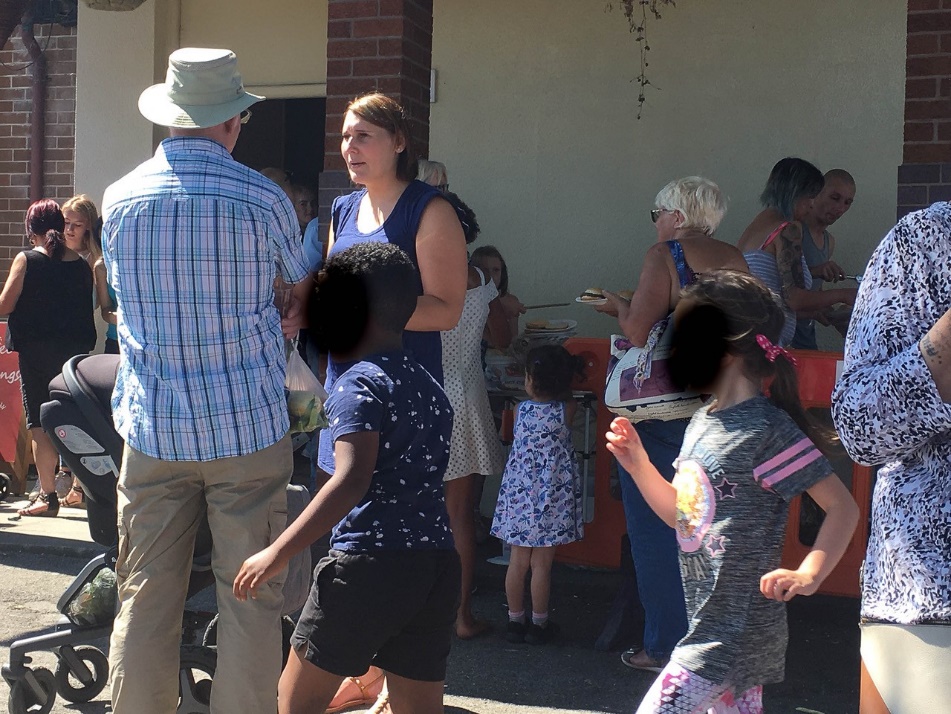 Photo 7.2 Family fun day organised by a local TARA and community group. Photo: Jeni VineOver the space of a few weeks, the pub landlord and the local TARA in one of the neighbourhoods booked activities to set up in the car park of the pub, including a climbing wall, falconry and a bucking bronco machine. In one corner the Sheffield Hope Not Hate group set up a stall encouraging people to think about their origins and play games that have come from different cultures. In another corner, children painted bunting that would be placed in a community space as a lasting memory of the day. It was a sunny, hot summer’s day and hundreds of people, including lots of families came and enjoyed the open space. Inside, the community room was quieter, and the cakes did not sell out but the lady running the stall was delighted that so many people had come to enjoy themselves. “It’s like how things used to be” she said (field notes, 2018.8.5).  I’d met her at the Tuesday knitting group that meets at the pub. Another older lady was sitting beside her most of the afternoon. Plenty of teas and coffees for a bargain 20p were sold. The jumble sale and bric-a-brac tables did not seem to do good business, but no one seemed to mind too much. This was an event run by and for the local residents and the collective atmosphere of pride and ownership permeated through the hot August sunshine.While inclusion is high on the agenda of the local council, health and the more established agencies that offer many government-funded programmes in Sheffield (and that therefore become quasi-governmental), their reach into the affective reality of people living in deprived communities is patchy. The Family Fun Day was an example of a large-scale event crafted by local residents and without the distractions and limitations of needing to justify the day in terms of government-imposed targets. For instance, no one was asked to become more aware about cancer, take an interest in healthy living or find out more about job opportunities and the many other programmes that fund the fun days that councils and local agencies are still able to provide.  Returning to the core questions of potential drivers of cohesion building, the research found an affective difference between the type of event that a local agency can put on and self-organised community events. The benefits of events provided for local people like the summer Family Fun Day have been analysed in much of the encounters literature. They can potentially lead to further informal gatherings across difference, build social bonds and foster collectives (see Darling and Wilson, 2016). Local residents engaging with such initiatives will have built a relationship with project workers and these can all be beneficial to encouraging an interest in cohesion building. These can be most effective where unconscious bias and other subtle forms of exclusion have been considered and efforts made to include those that might not so easily access the events. The workers involved in organising such events in the neighbourhoods studied largely demonstrated an awareness of the need to be inclusive and of the additional efforts needed to encourage different communities to attend, with varying success. However, the Family Fun Day held at the pub was a rare type of event where a small amount of funding went a very long way as people volunteered their time and took ownership. They invited their friends and their wider contacts built up over a long period of time as well as newer residents to just have fun. However, without leadership that is committed to inclusive cohesion there is the danger that they end up serving only a sub-section of the local population. In the case of the Family Fun Day described above, any ‘rivalrous’ cohesion was ameliorated by the leadership qualities of those organising the event and this forms the central focus of the following chapter. However, before moving to that subject, the final section focuses on how public transport affects which communities people mix with and in which spaces and also what services people can access.7.2.4 Absence of community facilities and public transport routes that encourage mixingResearch on territorial cohesion (Dao et al, 2017, Damurski et al, 2020) indicates that local service centres are necessary to promote a sense of cohesion at the neighbourhood level. All three neighbourhoods studied had local service centres but apart from in the compact space occupied by the Winn Gardens estate, these facilities were considered accessible to some but not everyone, creating neighbourhood cohesion challenges. Referring to a campaign that a local resident group set up to try and secure an additional community space that would be run by and for local residents, there were bitter feelings about the time and effort that the group had put in before finally being told that their idea was not going to get included in the Masterplan: “I know they always say, "All's fair in love and war," and all that, but we're not at war. We're supposed to all be working together.” (Trish, community activist). The use of the word war indicates that they felt they were in a battle for resources rather than being treated as partners in deciding what facilities the neighbourhood needed. As a worker from one of the development agencies explained: 	“There's still community venues where people feel they have to be invited to come, there're not 	community venues that people feel they have a real sense of ownership, unfortunately, apart 	from the library. I'm glad that we've managed to save libraries because libraries are the third 	strand after pubs, church halls, and churches, we've got libraries where people can share.” 	(Jason, community worker)The local library in Gleadless Valley was a warm, accessible space. Although with limited opening hours, the worker was happy to open the space to additional groups such as a women’s conversation club at times when the building was not open to the general public. Cups of tea and coffee could be purchased at a cheap price and a wide range of users reflected the diversity of the staff and volunteers running the facility. This was a place where meaningful interactions could happen on an informal basis and social cohesion could be built between people of different backgrounds and ethnicities. Chance encounters could become more than ephemeral, benefitting from weekly ongoing contact. The library was also a possibility space, where different interactions could happen within many of the safe spaces created by staff and volunteers running groups or supporting individuals using computers to search for jobs. Being located on one periphery of the estate, the library, however, was still not easily accessible by those not able to walk a significant distance or afford the bus fare.From local facilities that are not within walking distance and therefore the reach of people living on very low incomes, the issue of bus routes and their missed potential for building social cohesion between different communities was raised:	“It’s that Sheffield city centre and Gleadless Valley is about there, there are two roads running 	through Gleadless Valley, both run like that down to Healey and the city centre. Blackstock Road 	and Gleadless Road..……..The main supermarkets are over there, Morrisons and there's a 	supermarket up there. The people who live here can't get there. There's nothing, no bus route 	going that way. The buses go that way and that way……….I think that's so ludicrous. Why on Earth, 	if we're trying to connect communities, if we're trying to 	create cohesion, aren't there more 	circular bus routes? There are some occasionally, but generally speaking, there are very few 	circular bus routes. We need this big spider's web. We don't need just arteries going in. We need 	a spider's web of routes to connect those villages, to connect those communities so the cohesion 	can develop. We need people in Gleadless Valley to understand what it's like to live or be part of 	Woodseats or what it's like to be part of Gleadless up here, which shares the name but very few 	people in Gleadless Valley go up there. It's ridiculous.” (Jason, community worker)Many recent studies have been undertaken about the effect of public transportation routes on social cohesion in cities that have been considered ‘extreme’ in their social divisions such as Johannesburg and Medellin (eg Pieterse, 2019; Turok, 2014). However, less has been written about the importance of joining communities together in cities in the UK. Indeed, Levy (2013) highlights the marginalisation of the social aspects of transport planning and the general focus of planners globally on the economic benefits and now increasingly pressing environmental concerns. The divided nature of Sheffield with some areas becoming increasingly ethnically diverse while others are remaining largely monocultural, combined with the socio-economic divides that create a fault line between the west and east side of the city, could be addressed to some extent through the availability of public transport that connects communities rather than being largely focused on getting people in and out of the city centre. The substantial body of work on Rights to the City (eg Mitlin, 2010) has primarily focused on the importance of transport networks to enable people to access employment opportunities, city centre facilities and education. Indeed, many of the people interviewed and listened to as they went about their lives expressed how important it was for them to be able to access the city centre easily. All the neighbourhoods had bus and/or tram routes connecting them to the city centre. However, the above quote points to the need for greater attention to the potential of transport networks to access not only retail facilities such as supermarkets that are increasingly located on the city peripheries with easy parking for car drivers, but also parts of the city that are unlike the neighbourhood they live in. Wilson’s (2011) study of the everyday encounters on buses points to the potential for stereotypes to be reduced and understanding built. However, the transformative potential of such chance encounters is greatly reduced if fares are too high for some sections of the population to access public transport and then combine with routes that provide few opportunities for encounters across difference.7.3 ConclusionAffective histories are clearly much more than the backdrop to understanding why people living in relatively deprived neighbourhoods may or may not find common cause with people from different backgrounds who are not like themselves. This collective potential sits alongside the laughter, solidarity and strong sense of belonging that can make people very proud of their neighbourhood, regardless of the deprivations and external ‘blemish of place’ (Wacquant, 2008) people face on a day-to-day basis.  However, as has been drawn out through the complex web of issues interweaving over time in these neighbourhoods, the same situation can also foster ‘rivalrous cohesion’, e.g. a strong religious affiliation interacting with faith-based service provision as a result of a long-term, ongoing institutional abandonment.  The chapter has delved into the importance of understanding history and relationships as causal mechanisms in understanding the present. Spaces are always in the process of becoming. In this fluidity, everyday bodily encounters take place, which contribute to the formation of communities or collectivities, even temporary and fleeting ones. Systems, institutions and practices have different organising logics (Skeggs 2009), which enable different collectives to potentially come together and organise. The study makes a distinction between the interventions that can be provided for people and those that can be created by people living in the neighbourhoods themselves as potential possibility spaces. At the same time, people in relatively deprived neighbourhoods are influenced by the collective imaginaries that surround them. Lauren Berlant (2011) frames the present times as ‘crisis ordinariness’. By this, she means that it ceases to be useful to think of traumatic events in people’s lives as isolated incidents. This resonates with understanding people’s realities through the lens of ‘chronic urban trauma’ (Pain, 2019). The everydayness of crisis describes people living at the economic and social margins and increasingly those who have bought into what Berlant terms the ‘cruel optimism’. Home ownership and qualifications are meant to cushion people from the harshest economic effects and provide a promise of the ‘good life’. This good life is framed by neo-liberal ideas of consumerism and those who question its imperatives for creating the conditions for a flexible workforce and free market economies are labelled utopian. For those living in what were once understood and ambitiously labelled as utopian housing developments, it can be particularly hard to imagine a more positive future when haunted by past and ongoing dispossessions. The chapter has paid specific attention to the affect created by the absence of council services, secular spaces to connect and people of Muslim faith. When these combine with shortages of affordable housing and transport systems that connect people to different parts of the city, it creates a state of chronic urban trauma with serious implications for social cohesion. I argue these absences and traumas, combined with the powerful discursive, legal and bureaucratic tools of the hostile environment described in the preceding chapter, have the potential to push a neighbourhood system beyond its levels of collective resistance. Increasingly polarised views around migration and acceptance of the ‘other’ are a natural consequence, thereby creating major threats to social cohesion. I expand on this scholarly contribution in the conclusion chapter. This chapter has also focused on the history and relationships between people who have transitioned from living in housing that formed part of a utopian vision of quality housing in thriving environments. They now live with the stigma of living in social housing when all the tropes around them valorise homeownership. Additionally, absences of youth provision, people of different faiths and transport that encourages people to engage with communities that are different from their own impact on people’s willingness to be inclusive of new people who are not like themselves. The following chapter focuses on the potential of local leadership to play a key role in encouraging interactions that build rather than undermine social cohesion. In doing so, the focus moves from the emphasis on critique in Chapters 6 and 7 to an emphasis on practices and creating new patterns of understanding that can contribute to building social cohesion in deprived neighbourhoods. As Berlant points out (2011:54), it is a deeply political project to influence the affect in a neighbourhood. The qualitative research in this chapter and the previous one indicates that an understanding of the accumulation of historical, relational and spatial factors in a neighbourhood can provide key information that can inform the city’s cohesion challenges. The opinion of local emergent leadership regarding which interventions they feel have been successful in building social cohesion is an often-overlooked resource. Complexity theory tells us that we cannot be certain what the future holds, but the next chapter analyses ways in which local leaders are trying to steer a path towards a greater tolerance of diversity.Chapter 8 The role of community leadership in building social cohesionThis chapter focuses on answering the research question about what the dominant neighbourhood discourses are that frame the subjectivities of local people in primarily White, relatively deprived neighbourhoods around Sheffield. To do this, the chapter focuses on the contributions of the local emergent leadership and how they understand and influence the dominant discourses. The data collection deliberately focused on local people whose leadership qualities were appreciated by their local community and whose approach was inclusive. There were some local leaders who I came across during the data collection whose approach was more in the vein of ‘rivalrous cohesion’, building strength by wanting to keep people unlike themselves out of the frame. I could have spent time analysing the ways in which they excluded people. But, as discussed in the methods chapter, I chose to focus explicitly on those leaders who could reveal the most about how to build social cohesion rather than undermine it and as a nuanced counterpoint to dominant discourses of social malaise, individualised fates and communities lost. The first section of the chapter explores how life experiences may have given the community leaders a more personal understanding of the ways in which prejudice is deeply felt and therefore a stronger commitment to challenge it and build safe spaces where everyone feels welcome. It is rare in the literature on community development to find a focus on emergent leadership – the becoming urban leader. However, if community development is understood to be a non-linear process which can arise from the initiatives (and anxieties) of people within a bounded community, rather than imposed from the outside, then it is important to examine the leadership qualities that will contribute to building social cohesion. The second section of the chapter explores the potential of facilitated spaces where people are invited to explore and build their skills of working on intersectional issues that impact on social cohesion, in particular social class and race. The facilitated spaces were organised as part of the action research element of the study. The findings from these workshops provide additional understanding regarding the potentiality of emergent possibility spaces.8.1 Local activism – building social cohesionOne of the recommendations of the report Communities Up Close (Mort and Morris, 2020) was to promote inclusive decision-making. This involves local policymakers being encouraged to make more active use of consultation procedures to engage and share power with local residents in decision-making on integration issues. However, power comes in many forms, not all of which are inclusive. The Police and Crime Commissioner recalled from the time when he was a Parish vicar and city councillor in the 1980s. The council leadership was keen to introduce greater local decision-making and went to discuss that plan in a particular neighbourhood that was experiencing demographic change from being primarily White to more ethnically diverse:	“The council official came and said “We're going to have money, part of the budget, devolved to 	you. You'll be able to make your own decisions on financial matters and things like tenants, who 	you have into your estate”.  And they immediately voted overwhelmingly that no Black people 	should be allowed on…” (Dr Billings, SY Police and Crime Commissioner)The citywide devolved powers were quickly reversed, and the participatory budgeting experiment reviewed. However, since the 1980s there have been general shifts towards more participatory decision-making processes and much has been written about how successful these have been. Often communities feel they have been participating in a pointless process which has been very time-consuming and ultimately unsatisfying (Askins and Pain, 2011; Skeggs, 2014; Leaney, 2021). Fewer working people are now members of a trade union and issues that used to be regarded as material for communities to work on together have become individualised and often privatised (Atkinson, 2017). With the withdrawal of the state since austerity measures started being implemented in 2010, there were significantly fewer council-run or council-funded community facilities by 2018 than there had been in the previous decade. However, despite, or perhaps because of, the shortage of funding, two of the three neighbourhoods studied had neighbourhood level activist groups in addition to the locally run Tenants and Residents Associations (TARAs) which are funded through a levy on council housing rents. All these groups rely on volunteers and on emergent local leadership. The analysis suggests that this level of leadership is key to what makes a meaningful interaction that builds social cohesion. Each local leader portrayed in this first section shared personal experiences of how intercultural exchanges had shaped their outlook and behaviour towards others.8.1.1 Leadership and securing spaces for encounters and possibilitiesDDOVE was a community group closely linked to the community church that operates from a building in the heart of one of the estates. The building was almost lost for community purposes when the council was seeking ways to reduce its overheads. Local pressure through DDOVE and the associated church helped to secure its future for the community. It was built as the pavilion for the bowling green, all part of the original facilities of the estate and situated beside the park that adjoins it. At the time the research was conducted the pavilion was used for a wide variety of purposes, from foodbank, homework club and youth club to community church and venue for the local development project to run employability and health promotion courses. During my fieldwork, I regularly visited the building to observe and interview different people.Similar to the Family Fun Day in Gleadless Valley discussed in Chapter 7, DDOVE organised a picnic in the park that is beside the pavilion building. Around 200 people attended the event, from a wide diversity of ethnic backgrounds. Sharon, the community activist, appeared to know them all. My field notes recorded the differences between those volunteering to help out on the day compared to those who had less direct involvement with people on the estate on a day-to-day basis but were there because it was part of their job:	“I reflected on the combination of services and local helpers. The service providers stayed behind 	their stalls. It was Sharon’s church crowd who milled around making sure everything was running 	smoothly (or as smoothly as it could be given the low budget nature of the event). An older man 	going round picking up rubbish, the older woman surrounded by young children wanting their 	faces painted, another doing everything from First Aid to rubbish collection to running off to buy 	more sandwiches.” (Field notes, 7.8.2018)Although it can be questioned about how wide Sharon’s influence could reach given her enthusiastically Christian identity, her ability to make things happen on the estate was unquestionable. Her ability to bridge local involvement and service provider input in ways that built connections between people of different ethnic and cultural backgrounds was evident in everything she did. For instance, the youth group, although Christian oriented, was attended by children from different faith backgrounds. The foodbank was run by volunteers committed to reducing hunger rather than discriminating between the deserving and undeserving poor, despite reservations about how some users were spending their money. Again, the fact that people had children ameliorated the anger felt at a minority of people drinking their benefits away. This contrasted with the lack of agency demonstrated by some of the people who had come along to the event in the park as part of their work for agencies. They appeared shy to move away from the safety of their stalls that were promoting different health or council initiatives. Sharon’s attitude was one of positivity and getting things done, motivated by her Christian mission, and she brought many others along with her in her endeavours. Rather than approaching her mission as being one confined to others interested in the Christian faith, she believed in the importance of supporting everyone in the community, in an inclusive way as described by Farnell et al (2003). She encouraged many activities to be made available on the estate, including health, community development, youth and regeneration projects. The photo shows an older lady benefiting from the local availability of a computer class. This class would not have been available locally if the building had not been saved from closure. Sharon also encouraged a project for people with English as a second language to operate from the building.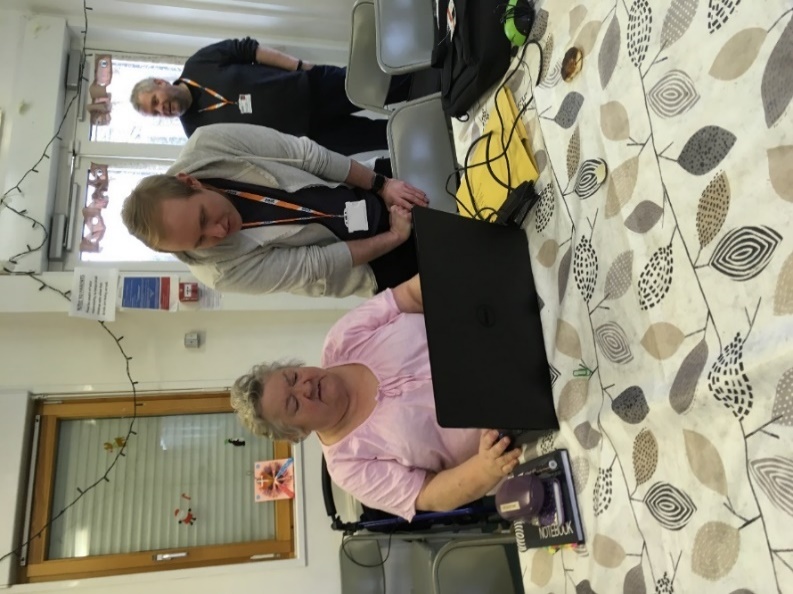 Photo 8.1.1 – a computer class run by the local development agency in a building saved from closure by local community activists. Source: Jeni VineAs an enabler, Sharon encouraged novelty and made sense of emerging events for others. The increasing ethnic diversity of the estate was being embraced, at least by those caught in the vortex of activities associated with the pavilion building and not put off by Sharon’s Christian identity which she brought to her work. Sharon was able to build social cohesion by providing many opportunities for meaningful encounters that could be sustained over a period of time.Although there may be a tick box approach to ensuring that services are accessed by people of more than one ethnicity, observations demonstrated that the depth of commitment to encouraging new arrivals to an estate to engage in local community life lies more in the affect that they create. When Sharon talked about building relationships and trust, she was underlining the importance of the relational approach to her work. The active involvement of her team at the event in the park, where they mingled in the crowd, organised games for the children, convinced a local shop to provide sandwiches for the event and chatted to all those who attended, made the gathering special and exuded a strong sense of place. There were relational and affective dynamics that staff from the local council or local development agency could not achieve. Their remits are much wider and therefore they are not able to develop the same relationships as someone embedded in the neighbourhood. This is an example of how the emergent leadership in a neighbourhood is crucial to understanding what can build social cohesion. Leaney, (2021:396) distinguishes between an active doing in community and an authentic being in community. These leaders exemplify both these qualities. In a non-linear process, with the organic emergence of local leaders, more needs to be understood about how such leadership works and how it can be supported and harnessed to ensure there is a focus on social cohesion that is inclusive rather than rivalrous. 8.1.2 Engaging with political structuresThe Chair of another activist group was the landlord of one of the local pubs. Shortly after the end of the data collection period, Steven Shepherd (Shep), the Chair, sadly passed away. Large numbers of the people from the local community went to pay their last tributes to him, making clear how respected he had been in his community. The group he chaired was set up with an awareness of the dangerous gap local people felt from political structures:	“We tried to say this and put something on Facebook the other week, asked a simple question, 	‘How many around here know who your local councillors are?’” (Shep, pub landlord and 	community activist)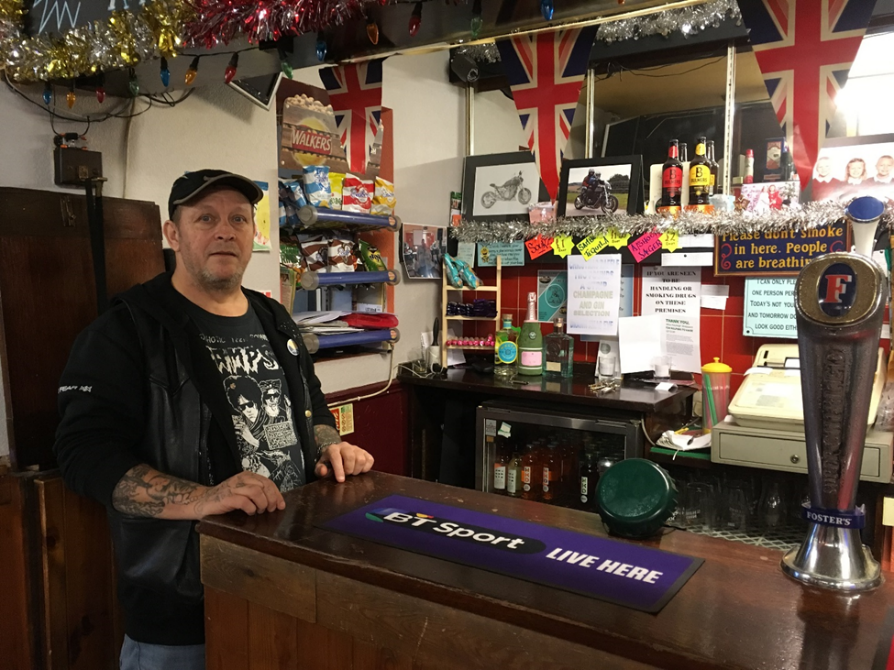 Photo 8.1.2 – the local pub landlord made his community room available for community activity and was Chair of a local action group. Source: Jeni VineThis sense of alienation from political processes has been identified by many academics and has recently been articulated and used by politicians through the ‘left behind’ thesis, not just whole towns but also neighbourhoods within cities (Goodwin and Heath, 2016; Boswell et al, 2020). This alienation has also been accompanied by fears that people will find political expression through increasingly divisive politics. With his row of Union Jacks hanging along the bar counter, at first glance someone coming into the pub might wonder whether this was a place that prioritised an inclusive form of social cohesion. However, Shep’s personal experience has given him an insight into how people can exclude:	“I go back to being a kid in late ‘60s, early ‘70s. My older sister’s half Jamaican, right. I saw a lot 	of racism towards her then because it was that time and that's how people were. A lot of people 	just had that racist attitude, and that's how they’d grown up.” (Shep, pub landlord and 	community activist)According to Shep, people on the estate are accepting of difference, with divisions being more based on spatial and temporal factors:	“The longer you've been on, the more you get to know people obviously. Especially all up this 	side, everybody knows everybody but because how the estate is laid out, you get certain areas 	what stick to their own areas. That's something you'll never change no matter what you provide, 	you'll not change that to an extent unless you give them a good valid reason to do it.” (Shep, pub 	landlord and community activist)The steep hills of the estate form natural barriers making it hard for people from one end of the estate to access facilities at the other end. The fragility of welcome extended to people from different ethnic and cultural backgrounds (Gill, 2018; Darling, 2018) felt all too real when hills also divided them. The built environment works against encounters and opportunities for interaction. Rivalrous cohesion does not need to be connected to ethnic differences, it could just be divides based on geography or how long people have lived in the neighbourhood (Elias and Scotson, 1994). At the time of the research, the group was taking a very active role in fostering social cohesion between old and young through events in the pub’s community room for different age groups and events that brought them together. However, they acknowledged that people living on the other side of the valley would be less likely to attend their events. The Family Fun Day was designed to encourage people to overcome this physical barrier to mixing together. They planned to do more events in conjunction with the TARA, that had its office base across the valley.8.1.3 Tenants and Residents AssociationsJoan has been Chair of one of Sheffield’s Tenants and Residents Association (TARA) for many years. She was encouraged to put herself forward for the role by the former Chair. Joan said it was important that:“the TARA didn’t fall into the hands of somebody that A: wouldn't defend the tenants and B: would potentially just run it for their own means.” (Joan, community activist)TARAs have a very mixed reputation in Sheffield, with some being very active and encouraging everyone on an estate to participate. Others are considered to be run by a clique who will help their friends but close the doors on others. Each TARA receives a voluntary levy from the council rent and from private residents of 10p/week per household within a defined geographical area. They are able to fund many community activities including children’s parties, dance classes, social groups and open their office on a regular basis for people to drop in to discuss any housing or other issues they are having in the neighbourhood. As well as providing activities that are greatly needed and appreciated, they have an advocacy role. Perhaps the TARA is now the closest structure to the unions that used to organise so much of the community activity that took place on Sheffield’s housing estate:“We were described as a union for the tenants. I honestly thought that was the best way of describing us really because that's initially what a Tenants' Association is there for, to represent the tenants and residents regarding housing, repairs…..” (Joan, community activist)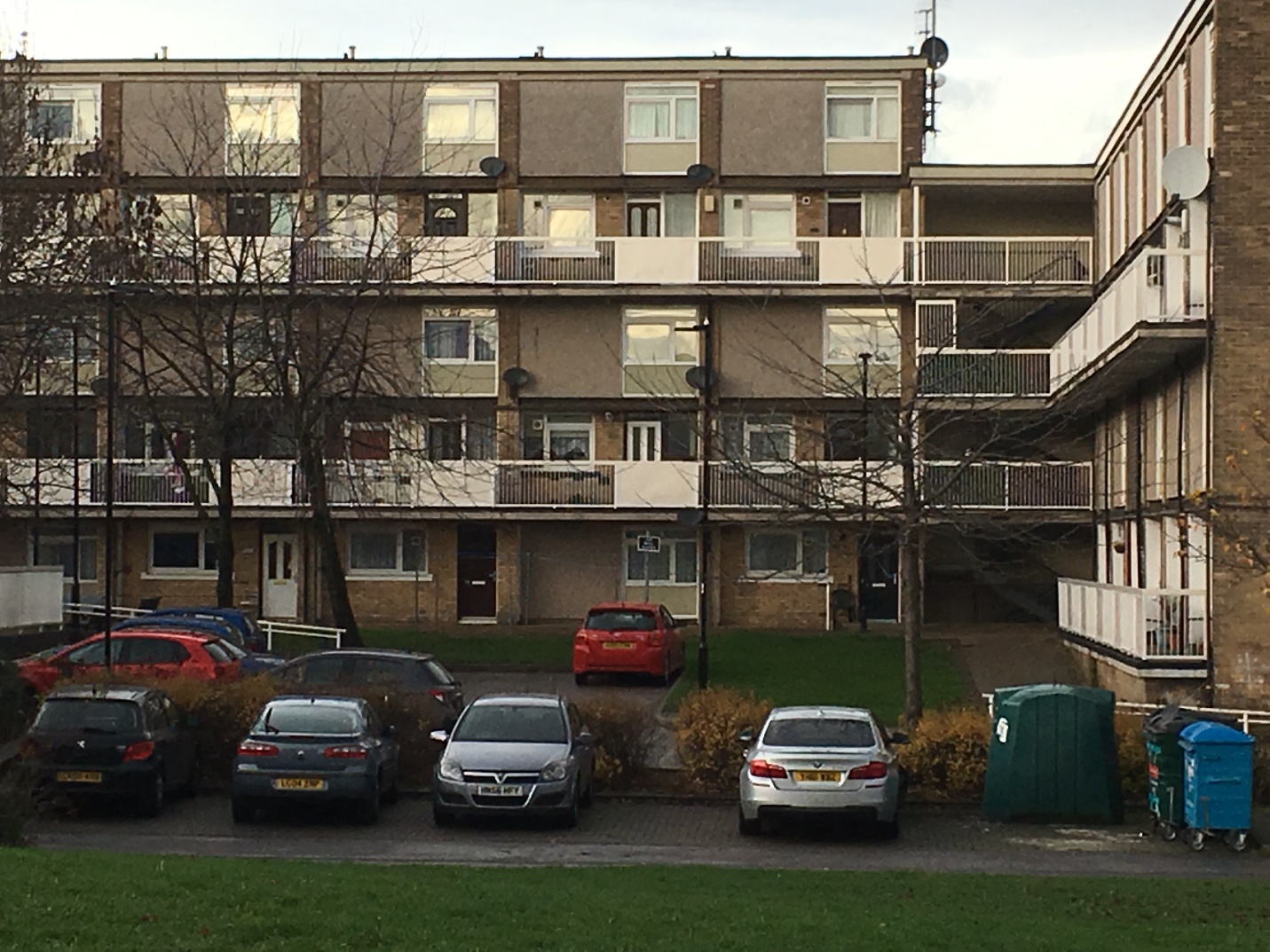 8.1.3 Tenants and Residents Associations receive funding and office space to provide a bridge between tenants and residents and the local council. Source: Jeni VineJoan is committed to treating everyone the same, regardless of background ethnicity, race or culture and brings that commitment into her work for the TARA. She has developed the ability to counteract any racist comments that she hears and often does so with a great deal of humour and understanding of the difficulties that people are facing. However, it cannot be assumed that people have the skills to counteract racism when they are confronted with it. People may also have to contend with public confrontation, conflict and intimidation in countering everyday racism. 8.1.4 Refugee community leadershipThe final example of local community leadership focuses on the importance of people seeking to re-build their lives in Sheffield finding ways to support each other. Access to English language learning is consistently identified as crucial to the integration of migrants and refugees, but access has become more difficult in recent years (Atto et al., 2020). A perceived unwillingness to learn English has been key to the discourse on community cohesion and parallel lives (Cantle, 2001; Casey, 2016). Alongside the importance of supporting people’s integration into services and employment is the affect created by moving to an unfamiliar culture and landscape while having a sense of shared history and cultural conventions with others who have shared a similar journey. While debates continue about the benefits and shortcomings of multicultural and intercultural approaches (Lewis and Craig, 2014; Antonsich, 2016), migrant and refugee communities frequently find ways of supporting each other. It is important to note the tensions that may exist between people from the same country. For instance, they may have fled from opposing sides of a civil war. To make assumptions that because people who share a national history may therefore wish to interact with each other is to be naïve. However, it is often the case that people will find support from those whose experience is similar to their own and organise themselves into migrant and refugee community organisations. As noted by Piacentini (2014), much of this community development work is informal and can therefore fall below the radar of studies at the neighbourhood level. 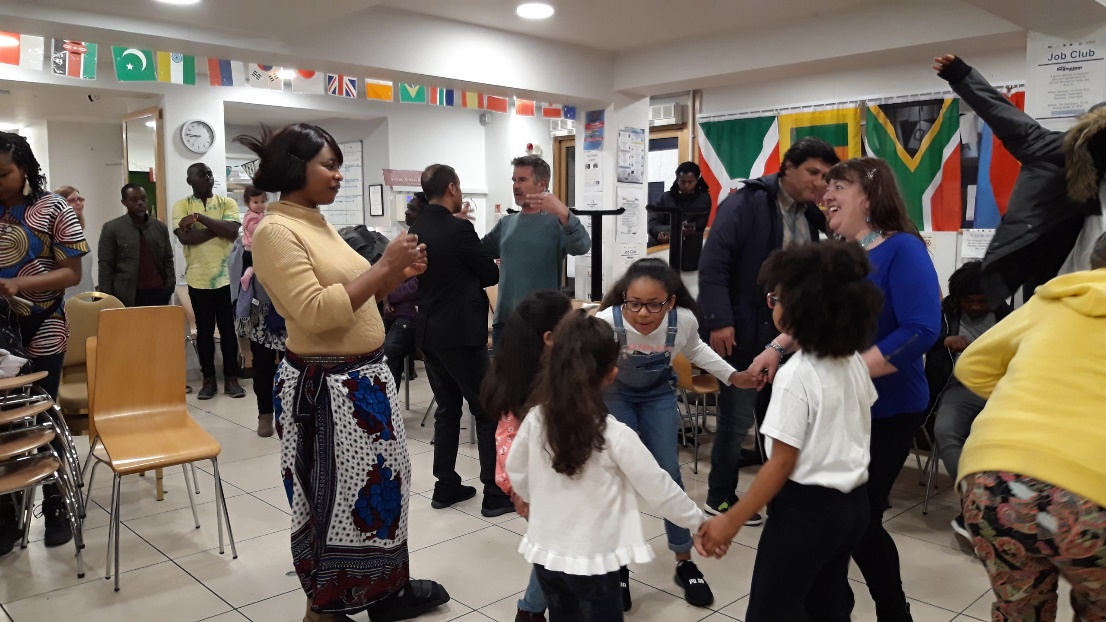 8.1.4 A refugee celebration event at The Sanctuary. Photo: City of Sanctuary SheffieldIbrahim is one such community leader. He has not only found a paid role within the local church that is committed to providing a diverse offer and services in more than one language. He has also become widely respected within his own community as a bridge to knowledge, skills and services that people adapting to life in the UK need to help them get on their feet and adapt to their new situation. His reply when asked about whether there was racism in the neighbourhood:	“I understood, it used to be before us. Maybe you can say people from-- White people didn't like 	people from abroad, but now it's okay. We mix. For example, all my neighbours here are English 	people. And they say "Hello, how are you?" We are very friendly, very, very friendly. In each 	society, we have good and bad people. Yes. [chuckles]…… I know one guy…. He used to live in a 	different city. Then, when he came here, he had many problems. People came, sometime they 	broke his windows….. Just one I think, two times that's it. Now, it's finished. Yes.” (Ibrahim, 	community leader)The above quote portrays a level of acceptance that there will be initial integration issues. Even hate crimes such as vandalising windows are brushed off as part of what you have to expect. This mirrors the quote in Chapter 6, where a woman was told by the police that the nuisance doorbell rings in the middle of the night would eventually stop. Studies linked to being a hate crime victim (Harvey, 2007; Hargreaves, 2016) indicate that part of the strategy used by many to move forward is to minimise the events and consider them everyday occurrences, rather than as traumatic events. However, challenging this culture of minimising the harm felt by the victim needs to be part of what makes an interaction meaningful. As with other accounts, alongside the willingness to brush aside the harm done by racist incidents, whether those were low-level or higher-level incidents, Ibrahim’s agency shone through as an emergent leader. In his opinion, his experience of living on the estate had been positive and he felt well integrated:	“You know, now our children, English people, English children, African children, Asian, all 	together they mix and play together, they are friends………..because when they go to school, they 	make many friends there. Then, when they come back home in summer time they meet people 	from Asia, people from Africa, and English people all together…….My son, he got one friend, he's 	English people. All the time, sometimes the guy came here and sleep into my house one week. 	Then, he's okay, he's all right. Yes.” (Ibrahim, community leader)As was mentioned in Chapter 7, once again this example highlights that an inclusionary ethos in schools is crucial in enabling families to integrate into their new community. I was left wondering whether Ibrahim would be so positive to a trusted friend about the challenges people face. Although the positivity was truly intended, families’ experiences can often be far from positive. Since the data was collected, Covid-19 has fuelled Anti-Asian Racism and Xenophobia Worldwide (Human Rights Watch, 2020), including a 21% increase in anti-Asian hate crime in the UK at the start of the pandemic, largely anti-Chinese racism. Hate crime is just one of many ways in which minority ethnic people were disproportionately affected by the virus (Gray and Hansen, 2020).  The role of schools becomes ever more important for building social cohesion from a young age. Asked if he supports people to access services such as from the local council or school, Ibrahim replied:	“Yes, all the time, many, many people. I bring them there to the Council house [referring to the 	local housing services office of the council], and I can phone for them, something like that. For 	example, if someone didn't manage how to, or if he's struggling about housing benefits, 	something like that, or housing repair, something like that, yes, all the time.”  (Ibrahim, community 	leader)The neighbourhood bridging role of people like Ibrahim cannot be underestimated and yet there is little written about their role on predominantly White housing estates. The affect created when people know they have someone available to them who understands their cultural issues and speaks their language is significant. It can contribute to social cohesion through enabling people to engage with the services around them more effectively. To support social cohesion in the context of predominantly White, relatively deprived neighbourhoods such as those in this study, it is important to consider the roles taken up by leaders such as Ibrahim and to find ways to support people with his leadership qualities to continue to support those around them while helping them build their lives alongside the wider community. It is also helpful for local services to know that there is a point of contact who they can speak to if they need better cultural understanding for working with an increasingly diverse community. This focus on emergent minority ethnic leadership is important for building understanding about how a community can potentially be mobilised to contribute to social cohesion at the neighbourhood level.8.1.5 Relational approaches through physical disciplineThe De Hood Boxing Gym is situated on an edge of one of the neighbourhoods studied. It attracts people from a wide radius and was a place where I chose to spend many a Tuesday afternoon, running round in circles doing circuit training and boxing in one of the rings. The benefits of community boxing gyms have been studied over the years (Wacquant, 2004; Mason, 2020; Milan and Milan, 2020). De Hood was conceived by an ex-professional boxer, Reagan Denton, who recognised the potential of disciplined boxing practice as a tool to reduce the anti-social behaviour in his neighbourhood. Contrary to Lefebvre’s (1991:383) observation that leisure tends to be functional to capitalist accumulation, community gyms can escape this trend when created by and for members of the community in a non-commercially driven business framework. They can create moments of disruption able to spark social and political change and thus provide encounters that can be transformational (Wilson, 2016a).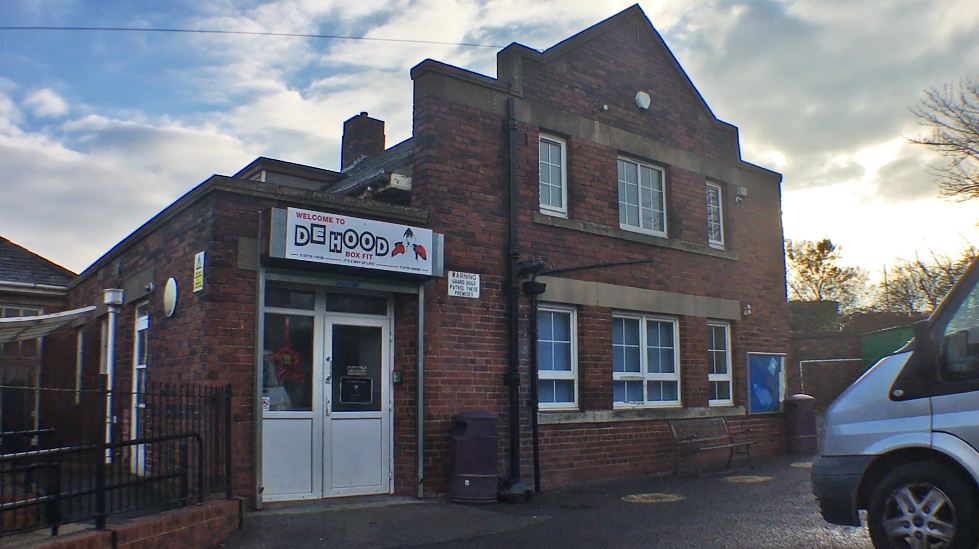 Photo 8.1.5 – De Hood Boxing Gym. Source: Sheffield Chamber of CommerceIn 2013, after a spate of bricks through bus windows, the local bus companies had diverted their routes and the area was fast becoming considered a “no-go area” by people not living in the neighbourhood. As reported in a website article of one of their sponsors, Reagan Denton was on track to become a top boxer, but started down a path that led to drugs and a prison sentence. On release, after having spent his time behind bars keeping fit, he found a new direction: 	“As I was stood at the window of my home one day, I saw bored ten-year-old lads throwing dog 	waste at a single mum who was walking by and something clicked in me” he said “I knew I had 	to change things.” Reagan confronted them and offered to teach them discipline through boxing.  	The following night, two took him up on the offer and turned up at Fairleigh Social Club, Manor, 	where Reagan had hung two punch bags from the rafters. The next night there were six 	teenagers in the makeshift gym and by the end of the week he had 10 punch bags and 20 	teenagers.  Three years later and Denton’s gym, ‘De Hood’, now has 380 members and the 	affects it’s having on the community are showing. Reagan said “Crime dropped by 37 per cent 	within just a few weeks of us starting this project and fires in the area reduced by half.  We’ve 	been visited by the fire service, police and local MPs who are all amazed by what we’re achieving 	here.” (One Health, 2017)The De Hood community gym continued to pride itself on contributing to crime reduction: “Since the project started South Yorkshire Police have reported a drop in crime in the area of 60 per cent and South Yorkshire Fire Service have said arson has halved” (Sheffield Star, 2018). Its services had expanded to include Boxing & Fitness, MMA, Karate, Dance & Drama, Football & Basketball, Weight Loss & Obesity Programmes, Drug & Alcohol Support & Rehabilitation, Education Programmes, Ex-Offenders Support Groups, Working with Job Centre and getting people back into work, Food bank, Community Breakfasts, Community Centre, Youth Club, Mental Health and Wellbeing Support for the vulnerable. However, at the time of the data collection, the community gym was facing potential closure. The former school that the council had made available to the project was due for redevelopment into a retail park. The precarious financial position of the project was evident at every turn, from the outside where I saw the parts of the building that had become derelict, to the entrance with its makeshift reception and well-worn sofa. Cavernous corridors in poor state of repair led to the main gym and Reagan’s wife Laura explained that she only got paid for a few of the more than full-time hours she spent keeping the gym open. This was a very different place to the commercial gyms that have sprung up all over the city. I walked past the rooms funded by a project working with people with drug and alcohol issues. There was another room used by a community church at the weekends. I passed memorabilia of the successes of the community gym and its young people from diverse ethnic backgrounds who had gained entry into boxing championships or were pictured together both inside and on trips. There was also an array of successful boxers from a range of ethnic backgrounds. The affect was of a place where everyone was welcome, as long as you didn’t want anything pristine or predictable. Everything about the place symbolised self-help, a community doing something for itself to benefit everybody who came through the doors and the wider community who could enjoy living in a safer place. 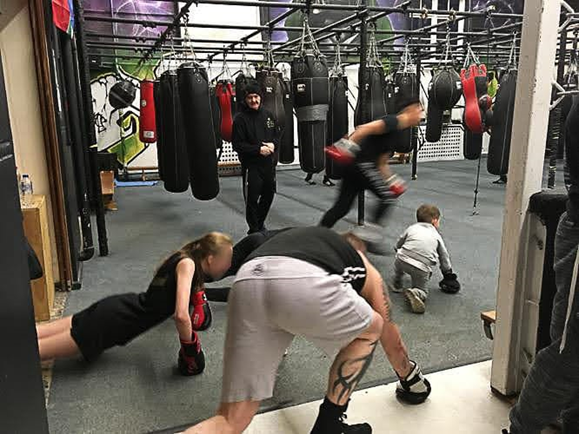 Photo 8.1.6 Circuit training at De Hood community gym. Photo: Jeni Vine, edit Lee FurnessThe main gym itself was decked in flags from around the world and the room had the feel of a place that belonged to the community that used it. This was no commercial operation designed to want you to spend your money here. This was a space that oozed affect. Sweating bodies, communal changing rooms without lockers, rough and ready décor, piles of equipment free to use. Middle-aged men with teeth and chunks of their noses missing or mis-shaped by failing to avoid a blow at some earlier part of their life. Tattoos on overweight and underweight bodies chatting in corners or moving around the equipment that still had the sweat of the person who had done their workout before them giving the feel of a place where anything could happen, but where there was a safety net of responsible people looking out for you. Volunteer trainers shouted over the background music to have their commands heard and dozens of young people turned up each day to learn the discipline of boxing and keeping fit from mentors who had grown up in families living in precarity. If social cohesion is built by people forming meaningful relationships with people who are different to themselves, this was a place where there was plenty of scope in terms of ethnicity while being most definitely a working-class space. For instance, there was the woman who had started using the gym facilities after being introduced to it through the drug and alcohol rehabilitation work that also takes place in the building. When I first started using the facilities, she was also using them for the first time. The following quote from my field notes expresses the potential for meaningful interactions in such a place:	“I greeted the person I partnered with last time, the young woman. She said she wasn’t joining in 	– her ex had injured her and she showed me her bruised ankles. She said the police had let him 	out as there was no evidence. She is coming to the gym everyday and she went off to talk to 	Spike about her situation. Later she sat with a woman waiting for her son, she seems so much a 	part of this place now – belonging and with support.” (Field notes 2018.11.20)The importance of community spaces that can support people was evident in the community gym. Referring to the woman who showed me her bruised ankles, one of the volunteers told me she was visiting the gym every day and making new connections. I witnessed her becoming a part of the place and knowing there were people she could go to for support (Field notes, 2018.11.20). The mental health impacts of being a victim of domestic violence were being ameliorated by the conviviality of the community gym. The fact that this gym was a space of multicultural diversity impacted not only on mental health and domestic violence outcomes, but also on social cohesion, providing embodied encounters with the potential to be transformative. Enabling positive encounters between people from different cultures and ethnic backgrounds are often focused on when examining social cohesion. However, there is a raft of other identifying characteristics that impact on a person’s freedom to move about in a city free from prejudice (Valentine, 2008). Those who are recovering from drug and alcohol issues also need places where they feel welcome rather than judged and can make new contacts outside of the networks that will have sustained them in their addictions. This was a space that was living the vision of Cohesion Sheffield, namely “Making our city a place where everyone feels welcome and valued, in a community where everyone is treated with dignity and respect” (Cohesion Sheffield, 2020). Community was being articulated through everyday interactions in relation to iterative and routinised activities that contributed to imagining different futures and possibilities. Gilchrist (2011:24-25) identified the following elements as necessary for community development: informal self-help and solidarity (see also Crow, 2002); reciprocity and mutual aid; and philanthropy and voluntary service. All these were present at De Hood. Gilchrist’s accounts of community development also highlight the importance of embodiment, mundane and ritualised use, engagement and mediation, which have also been identified by cultural geographers (e.g. Lees, 2001; Jacobs, 2006; Kraftl, 2012). Spike is one of the volunteers at the gym and, in his 60s, has teeth and chunks of his face missing. In a commercial gym he would appear out of place among the often young, shiny characters that greet you as you walk in. However, every visit that I made, he was there mentoring the younger people around him and sharing his generous smile and surprising people with his levels of fitness and energy. He embodied the community spirit of the place. Asked what the gym is about, Spike replied:	“The community more than anything. We've got boxing. We’ve got all the facilities in the world 	but it's the people here what make it, it's not the gym. We've got probably one of the best gyms 	in Sheffield. Floor space, better equipment and everything else but it's not that, we've got a 	Dream Team. Everybody helps, nobody judges. Everybody wants to help. I work 50 hours a week.  	I love my job. I see people's lives change every day.” (Spike, volunteer, community gym)The transformation experienced by people attending the gym, that Spike refers to, is crucial if an interaction is to be considered meaningful. People can go to a gym and improve their physical health and that can be transformational for many people in an individualised way. However, as Spike says, for him the main purpose of the gym is not the equipment but the sense of community. Treating people with dignity and respect requires more than just tolerance. If, as affective realism tells us, we experience the world first and foremost through our bodies, then a local institution such as De Hood gym is particularly well placed to provide the meaningful interactions that can build social cohesion. Its combination of a culture of welcome to all who walk in through the door, combined with its emphasis on building community rather than simply muscles, is intricately linked to its history as a community resource created out of a locally felt need. With its charges of £3 a session, plus a scheme where people can contribute some voluntary time if they do not have money to pay, it addresses engagement, exclusion and marginalisation. The cavernous nature of the building and its décor create a range of spaces where meaningful interactions can happen. The boxing gym technology not only reduces the incidence of anti-social behaviour through channelling young people’s energy and aggression, making everyone in the neighbourhood feel more safe. It improves health outcomes through enabling people to improve their physical fitness. However, most importantly, I would argue for building social cohesion, it provides possibility spaces in which everyone is treated with dignity and respect with opportunities for mediations by people with an inclusive outlook, to help people grow and develop through meaningful interactions.8.1.6 Leadership in emergent community projects – in summaryThe above examples have focused on local leaders living in deprived neighbourhoods and a facility that has developed out of a locally felt need which was then spearheaded and sustained by local leaders with a particular vision for their neighbourhood and for their community facility. Neighbourhoods can be greatly influenced by local leaders who emerge through varied structures created and/or sustained by people who came forward from the local communities. The first set of examples identified intercultural life experiences together with connection to place that I argue have contributed to those leaders developing a determination to ensure that their leadership qualities were inclusive and contributing to social cohesion. The second section analysed the contribution of a community boxing gym to social cohesion through enabling opportunities for a multitude of encounters with difference across race, gender and generations. The link between the availability of meaningful youth activities and reduction in crime has been well-established (APPG Youth Work Inquiry, 2019; APPG Knife Crime and Violence Reduction, 2020). In addition to claims about crime reduction, the community gym had appropriated vacant buildings on invitation from the local council which had opened “cracks in the hard surface of austerity urbanism” (Tonkiss, 2013:317). Many local residents gave large amounts of their time voluntarily to support the facility that they felt was community owned and thus very different to any commercial gym. Far more than improving individual health outcomes and providing a safe space for young people to gather and engage in meaningful activity, the gym was also generating “social capital, networks, solidarities, meanings, frames, identities, knowledges, strategies, skills, and repertoires” (Juris et al., 2014: 330). A unique feature of community gyms and youth services more generally is that young people choose to engage with them, rather than being required to as they are with school or other services. They are places where trust and mentoring relationships can potentially be developed. The personal histories of the emergent leadership together with the projects they have birthed contribute to our understanding of how local attitudes towards building social cohesion are linked to the dominant neighbourhood discourses that frame the subjectivities of local people in deprived working-class neighbourhoods. Alongside their local influence are people whose jobs provide them with a reason to be working in a particular neighbourhood. The next section explores the extent to which people have considered their own class position as having an affect in a neighbourhood. As Brian Massumi (2015:72-73) identified, specific conditions will provide ‘enabling constraints’. These can be understood as:	“sets of designed constraints that are meant to create specific conditions for creative 	interactions where something is set to happen, but there is no pre-conceived notion of exactly 	what the outcome will be or should be. No deliverable. All process.” (Massumi, 2015: 73)The inclusion of interactive workshops as part of the research methodology provided some opportunity for an analysis of the contribution that the ‘enabling constraints’ of an experiential training context can make to understanding the discourses that impact on social cohesion at the neighbourhood level.  The workshops also contributed to understanding what makes a meaningful interaction.8.2 Deepening interactionsThe two action research workshops were advertised as “Building Stronger Communities Through Understanding Social Class”.  They were designed to deepen participant’s understanding of how social class impacts on social cohesion and were developed as part of the co-production with the Sheffield Cohesion Advisory Group. Particularly since the Brexit vote, there are now widespread calls for greater attention to be given to right-wing extremism as a threat to social order and social cohesion (McCann, 2019). Drawing on Williams’ (1977) cultural understanding which forms the infrastructure of this section (reproduced in Sharma et al., 2015:23), the industrial identities live on through “structures of feeling”, which he defines as “a social feeling which is still in process”. These are both historical memories of life when Sheffield was a major industrial city and the low wage, precarious nature of employment available to many living in the neighbourhoods at the time of the research was conducted. These structures of feeling become the politics of affect elaborated by Massumi and utilised in the preceding chapter. When the action research workshops were conceived, the plan was to invite local emergent leaders together with community leaders from local churches and agencies to attend. A community space in one of the neighbourhoods was booked for the purpose and local networks were used to publicise the training event. After a few weeks, it became evident that there was not much interest in the event locally. The only person involved locally to sign up was from one of the Third Sector Organisations (TSOs) operating in the neighbourhood. Because the Sheffield Cohesion advisory Group has citywide networks, the decision was taken to publicise the event more widely. Very quickly, sufficient people working in a variety of community roles providing services for people living in deprived neighbourhoods signed up for the event and it went ahead. Efforts were then made to run the training again, some months later, this time using a different community venue in the same neighbourhood and there appeared to be some interest from one of the emergent leaders who would be able to encourage others to attend. The purpose of the workshops was to provide a safe space where participants would have the opportunity to delve deeper, within ‘enabling constraints’ provided by an experienced team of facilitators, into ways in which they may have felt marginalised through social class and to discuss how that might link to social cohesion. As Barker, Johnson and Lavalette (2001) argue, leadership is fundamental to any change process. Some recent applications of complexity theory to human systems emphasise the importance of leadership where it is understood as dynamic and “the product of interaction, tension, and exchange rules governing changes in perceptions and understanding” (Lichtenstein et al, 2006:2). I picked up that, again, there was not much interest locally and so cancelled the event in that venue and booked a community venue near one of the other neighbourhoods, serving a different part of the city and advertised the event through the Sheffield Cohesion Advisory Group’s networks. Again, people working in a variety of community roles were quick to sign up but only one local emergent leader participated. All the others had professional roles that brought them into contact with the city’s diverse communities of interest. For some that was a focus on neighbourhood, for others it was focused on the integration of refugees and/or minority ethnic communities. There were some people from health-funded projects and others in wider strategic roles related to social cohesion. For those that attended, the workshops were evaluated as useful, challenging and for some transformative. However, before moving on to focus on some of the insights from the workshops, I want to offer some reflections on why the workshops were not well attended by local emergent leaders, as had originally been planned.8.2.1 Workshops as a transformational possibility space The way the workshops were devised was a classic example of what Walkerdine (2016) has identified as the manner in which co-produced research is usually conceived and conducted. The workshops did not directly engage with or work on an agenda proposed by the communities themselves, but rather with the so-called ‘community partners’, whom as she describes “work with moral notions about what is best in one way or another” (Walkerdine, 2016:710). If these workshops were the only encounters encouraged by the co-production, then it might be fair to say the co-production failed to support self-determination. The complexities of the endeavour of co-production reflecting and supporting community self-determination are not to be under-estimated. The classical model of organisational leadership emphasises hierarchy and control (Avery, 2004; Chiles et al 2004). It involves the assumption that leaders will “plan interventions and control behaviours” (Plowman et al, 2007:341). However, within complexity theory, leadership is understood to be an emergent phenomenon that arises from interactions and events (Lichtenstein, 2006). The ‘hard to reach’ are repeatedly referred to in both academic and policy documents. It would be possible to interpret the lack of interest in the workshops as part of the narrative of the ‘hard to reach’ that could have been overcome with more resources to encourage people along. However, the lack of interest may have been an active refusal. To understand it as such would be acknowledgement of the power of affective histories, or structures of feeling, within the neighbourhoods. It involves an understanding of the ways that the effects of chronic urban trauma can show themselves. To understand the behaviours in this way would be to make any moral judgments about the emergent leadership moribund because the issue would be to understand the specificity of communal meaning. Relatively deprived neighbourhoods have repeatedly been described as reactionary and backward looking (Bauman, 2001). However, it is possible to understand what appears as inaction as a refusal, by indirect means, in the way that Scott (1990) articulated through his concept of ‘hidden transcripts’. Through this lens, the local leadership understands that to directly refuse any offer may not be in their interests, so there is the appearance of encouragement and acceptance, while at the same time knowing that what is offered is of no interest to them. To accept that I was not sufficiently in tune with the neighbourhood’s ‘hidden transcripts’ offers the possibility of extending dignity and respect towards the emergent leadership and their wise handling of yet another person telling them what might be good for them. By appearing to support the workshops, but then not encouraging any of the people they have influence with to attend, becomes understood to be a positive act. Dignity is maintained without confrontation. In Walkerdine’s words:	 “in failing both to recognize and to support the understanding of community past and present 	affects and meanings, not simply at an individual level, but at the level of the relationally 	produced communing itself, we deny crucial support to those communities struggling in the face 	of huge economic changes”. (Walkerdine, 2016:703) To economic changes, I would add demographic changes, as the neighbourhoods adjust to becoming more culturally diverse. Apart from what might be considered as inappropriate workshops that were not actually wanted by the people living in the neighbourhoods, the co-production arrangements included some small amounts of funding to local emergent leaders for activities or purchases that they considered important. A few pounds spent on flower planters in key sites on one of the estates turned into a much larger initiative with planters at sites in many different locations around the estate. The local residents were able to attract funding from a horticultural charity. Further funding was later found for a communal garden providing healthy food produce and a place for the community to gather and bond. Other funding from the Sheffield Cohesion Advisory Group provided implements for litter-picking and a small budget for providing free refreshments on litter-picking days. Also, a small amount of funding went towards events at community venues in the lead up to Christmas, helping to fund food for everyone who attended, avoiding the stigmatising effect of providing food only for those in need (see Walkerdine, 2016: 709). These initiatives provided opportunities for encounters across difference and included elements of surprise and possibility of transformation as each encounter developed in its own unique way (Wilson, 2016a). Importantly, they were initiatives deemed important by the local emergent leadership. An important theme neglected in theorising leadership is the relevance of leaders being embedded in their neighbourhoods and leadership action emerging from the interaction of agents at that neighbourhood level (Chiles et al, 2004; Lichtenstein et al, 2006; Onyx and Leonard, 2010). The relevance of ‘hidden transcripts’ (Scott, 1990) adds another dimension to the challenge of understanding the dominant neighbourhood discourses that frame the subjectivities of local people. And while the workshops may not have been successful in attracting the emergent local leadership to attend, they did offer valuable insights relevant to understanding the affect created by history, relationships and space/place which are described in the next sections.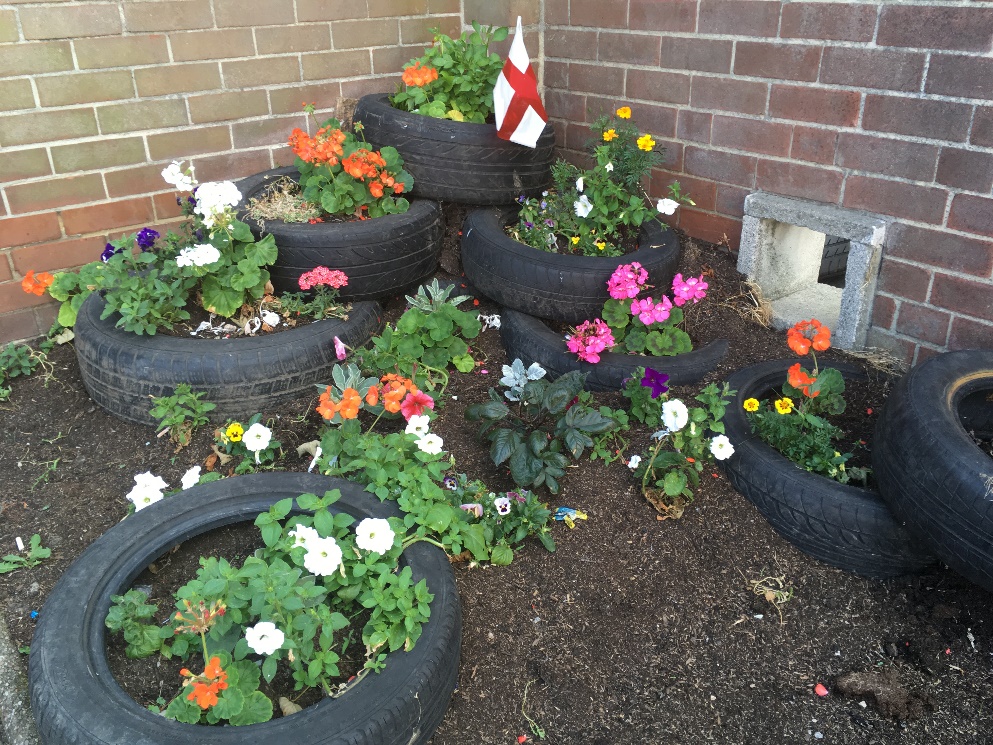 Photo 8.2.1 – a local community leader asked for funds towards planters to brighten up the neighbourhood8.2.2 Feelings of being the ‘other’ One theme that the workshops focused on was stigma, understood as “a form of classificatory violence ‘from above’ which devalues people, places and communities” (Tyler, 2020:27). The style of the workshops was experiential rather than filled with facts and definitions. However, it followed in the vein of recent scholarship that is concerned with the daily practices of resistance and management of stigma performed by people who experience it (Elliott, 2020). The trainer shared a personal experience early on in each of the two workshops. This personal experience is summarised below:	“He remembers bringing a girlfriend home with him after he had moved away. She was from a 	much more middle-class home. When they were walking up the hill towards his house, he 	pointed out his house. She responded with saying “Oh, that looks so quaint!” He spoke of how he 	can still remember feeling a strong sense of shame” (AR 23.11.2018a).This led to a participant relating a story of being told “You’re wasted in your neighbourhood” (AR 9.5.2019a). Others shared experiences of being told where they fit in the social hierarchy by other children and teachers when they started school e.g. coming from an estate associated with people from Irish descent and feeling stereotyped (AR 9.5.2019a). People were being encouraged to engage in a process that might change them. Mark, the facilitator, was modelling this by being prepared to share a story that made him vulnerable, knowing that people’s reactions to his story might change him. It was possible that someone might choose to label him in certain ways because of his openness about feeling a sense of shame. However, I noted:	“People appeared very touched by how authentically and personally Mark had shared his 	experience. It set up an atmosphere in the room that had people engaged from early on….”	(AR 23.11.2018a).Mark’s sharing of personal information that had the potential to make him vulnerable helped to set up an atmosphere which would encourage people to share information in ways that would have the potential to change them and potentially enable encounters with parts of themselves and with others that would illuminate the reasons why people develop ‘hidden transcripts’. Indeed, following Mark sharing his story, there was immediately a discussion on:	“the importance of confidentiality and while it would be fine to share experiences and stories in 	general terms it was important not to relate the stories in a way that could identify the people” 	(AR 23.11.2018a).The willingness of people to consider making themselves open to change was being established and could be measured in the sharing that followed. An affective realist approach is more concerned with the relational aspects than with ensuring that certain information is passed on successfully. One of the learnings from the first workshop was to become clearer when offering descriptors of social class that this might be interpreted very differently by people depending on their own personal history. In the first workshop someone described how:	“differently class played out in their African culture, sometimes being less about money and more 	about how many cattle you had and the opportunities that afforded you” (AR 23.11.2018a).Following a debriefing meeting (AR 23.11.2018a) about the first workshop where a person of Black African heritage had found it difficult to associate with the descriptors of social class that had been given, Mark was careful to include a broader definition of class in the second workshop that would be relevant for those who had grown up in different cultures. The intersection of race and class was therefore brought up at an early stage in the workshop. Perhaps as a result of this greater inclusivity in the language used to describe social class, a participant shared:	“heart-felt experiences of having grown up in a family working within village customs where his 	father was one of the elders of the community. Many members of the community looked to him 	for guidance and there were always people around in the home seeking his father’s opinions on 	important matters for the community. This brought with it a tremendous sense of responsibility. 	The class indicators used to describe housing, education, food in the UK did not fit but the person 	was able to interpret his sense of status from within his own experience and then how that 	changed when he became a refugee away from his cultural roots” (AR 9.5.2019a).Was it safe to share anything personal? Would people understand the connections they were making between their sense of social class and how this is lived in the UK? There would be many more possibilities. Each person is a myriad of potentials and at every point people are making choices about what to share and when to stay silent. In this context created by the safety and honesty that participants referred to in their evaluations (AR 23.11.2018b and AR 9.5.2019b), one of the participants chose to label themselves as having come from a privileged position. In the UK context this would often be associated with property, private schooling and professional occupations. For this person, who had grown up in a traditional African village, it was associated with having land for farming, being educated into village customs and traditions and understanding the value of those customs in providing a strong sense of belonging and responsibility. This man expressed how privileged he felt to have been brought up in an environment in which his historic traditions were still valued and told us how reluctant his family had been for him to go to a mainstream school.  They feared he would lose this sense of pride in his ancestral identity and the education offered would undermine his sense of belonging and pride in cultural traditions. Although civil war led to his dispossession of all that sense of belonging and embeddedness, the longitudinal benefits of interactions that took place within an embedded context in his early years gave him leadership qualities that he was able to adapt to living in the UK. The workshops provided a lens through which people could acknowledge their histories and how they might still be influencing their present in either positive or negative ways. Feedback gathered three months after the first workshop included:	“It reminded me of the barriers that people from working class backgrounds face, I reference 	more often than I did and it reinforces the challenges in the work we do with essentially a 	working class community” (AR 23.11.2018d).To reference social class more often in a predominantly White, relatively deprived neighbourhood is part of the work of helping people build a positive sense of identity. Once acknowledged and talked about more openly, it has the potential to build inclusive rather than rivalrous approaches. Through facilitated opportunities, common cause rather than rivalrous cohesion can be built. The workshops successfully created an opportunity for meaningful interactions to happen within the ‘enabling constraints’ (Massumi, 2015) of the workshop context. A complexity informed understanding of leadership understands that it is not the product of individuals alone, but rather the product of all the interactions that take place and the meanings they are given (Lichtenstein, 2006). The workshops provided the opportunity for encounters and interactions which created possibility spaces where transformation was possible.8.3 Conclusion This chapter has sought to shed light on the dominant neighbourhood discourses that frame the subjectivities of local people in the neighbourhoods studied and how these can inform the city’s cohesion challenges. By focusing on the qualities of local emergent leaders and their neglected encounters, the affect created by people who value inclusion and are embedded in their neighbourhoods has been highlighted. The ways in which they do this have been described to some extent, although further work could elaborate a great deal more on the qualities they bring to their work and in what ways these are different to what any paid professional may be able to bring to the table. While being mindful of the need to avoid binary thinking where local people are seen as good, and council, etc are seen as bad (Jones, 2013), this chapter makes a significant contribution to knowledge by focusing on the emergent local leadership. By applying a complex systems approach to how the discourses uncovered can inform the city’s cohesion challenges, the study finds that the cumulative impact of the emergent leadership can play a key role in supporting social cohesion that is inclusive. At the same time, it is possible that, if all the initiatives highlighted in the first section were to lose the small amounts of funding and the buildings that they operate from, then this could impact very negatively on the structure of feeling in the case study neighbourhoods. That people need to engage in ’hidden transcripts’ in order to maintain dignity speaks of gaps in understanding between many of the people who offer well-intentioned services and local residents. It is important to remain mindful that what is on offer may not be what the people living in the neighbourhood feel they need. This study highlights the need for the gap in perceptions to be narrowed between those living in and those working in predominantly White relatively deprived neighbourhoods. The nuanced histories of the local leaders paint a picture of neighbourhoods that have not been entirely homogenous in terms of ethnicity for some generations. This chapter indicates that there is a need for policies that seek out local leadership that is taking an inclusive approach to social cohesion. This inclusivity can be identified through the reputations and working practices of the groups, businesses and organisations they are associated with. The analysis indicates that providing them with resources to build social cohesion through locally generated initiatives would yield sustainable results and that such sustainability needs to be considered part of what makes any interaction meaningful. Alone, I would have reached some conclusions from the action research workshops. However, consistent with the complex systems approach to leadership where it is understood to be an outcome of relational interactions among agents, I did not analyse the notes I took during the workshops alone. The insights benefitted from further depth of discussion with the facilitation team from the Cohesion Advisory Group which these workshops were organised in co-production with. I gained new insights into how I could interpret the lack of take up by local emergent leaders and how to interpret the findings. The main conclusion I draw from the workshops is that safe spaces where people can successfully build a sense of other people being a ‘bit like themselves’ are a key element of meaningful interactions that can potentially build social cohesion. However, these spaces need to be safe and if interactions are not well facilitated, they can potentially create greater divisions. Further research is needed into the elements that are needed to build rather than undermine social cohesion through such interactions.Chapter 9 ConclusionGiven the recent debates on levelling up, institutional racism and the highlighting of inequalities in health through COVID-19, this is timely research. The central aim of the study was to interrogate: what makes a meaningful interaction that impacts positively on social cohesion in predominantly White, relatively deprived neighbourhoods in the North of England? The context has been neighbourhoods where populations are experiencing ongoing deindustrialisation and austerity. The relentless withdrawal of the state from provision of services designed to meet their needs since 2010 has been accompanied by an increase in the number of people from ethnic minorities living in these neighbourhoods. The multiple challenges facing people living in relative deprivation – where race, class, place, history and urban trauma intersect - have been brought together in this multidisciplinary study.  It covers new ground by bringing together the literature on urban encounters, chronic urban trauma and complexity theory to contribute to knowledge about the specific challenges to social cohesion in neighbourhoods which share key characteristics with those of the study. Specifically, these are the marginalised, predominantly White neighbourhoods facing the triple challenge of adapting to diversity while suffering the combined impacts of austerity and deindustrialisation. Many of the issues raised are salient to any economically successful city that is attractive for migrants due to the opportunities available while still grappling with the deindustrializing legacies that affect the city’s residents unequally.The literature review led me to focus on the neglected narratives of the locally embedded leaders in the selected neighbourhoods and what they are achieving through their everyday practices to support social cohesion. It has resulted in a unique dataset that has yielded important insights about the qualities of those leaders who are helping to maintain and develop a tolerant approach to migration. At the same time, the data has highlighted the complexity of the context in which these leaders operate. The study is not complacent about how people’s dashed hopes for the future may impact on social cohesion in weeks, months or years to come. This thesis makes a contribution to knowledge through analysing how this emergent leadership’s knowledge of the history, relationships and locality can be utilised to support meaningful interactions that build social cohesion. It also draws attention to how trust in wider governance processes can be eroded when the wisdom of local leaders is overlooked and how this can impact on social cohesion.  The second contribution to knowledge is through integrating the impact of health inequalities into debates on social cohesion. The empirical findings demonstrate the importance of access to healthcare and how intolerances towards those labelled the ‘other’ can be exacerbated by long waiting lists together with the impacts of austerity in people’s daily lives. The study also challenges narratives of “Broken Britain” by highlighting the positive contributions made by people whose health or social care situation enables them to contribute to their community more actively through volunteering and activism. The third contribution to knowledge is made through combining understandings of chronic urban trauma (Pain, 2019) with the body of knowledge on urban encounters (Wilson and Darling, 2016). Stigma related to place combines with insecurities created by people not feeling safe to go out at night and through the insecurities created by a shortage of affordable housing and precarious employment and fears for the future. When these combine with limited opportunities for encounter due to public transport systems that make it harder for people to travel to neighbourhoods that have different demographics to their own and through absences, it can become a toxic mix. These absences take many forms and include youth provision, community centres and sections of the population, both in terms of faith and social class. The salience of bringing together the literature on chronic urban trauma and urban encounters lies in its relevance to debates that articulate the inherent ambivalence of urban encounters with difference (Amin, 2013; Valentine, 2013).A further contribution to knowledge is drawn from the data about when awareness-raising approaches that benefit from trauma-informed facilitation can strengthen social cohesion. Linked to the concern for the increasing challenges, the action research provided insights into how collective solidarities between people from different backgrounds can be encouraged and the safe spaces needed to encourage inclusive forms of social cohesion. The study suggests the need for possibility spaces for those working in the neighbourhoods to build their understanding of how marginalisation of social class can undermine social cohesion. The thesis succeeds in combining literatures that are often kept separate. The findings indicate that this is particularly relevant for cities that are experiencing the combined effects of austerity and deindustrialisation while at the same time becoming more ethnically diverse. The following sections detail how the empirical findings answer the research questions and expand on the new empirical understandings and conceptual insights. The final section articulates future research directions resulting from the findings of this study.9.1 Answering the research questionsThe following primary research question was formulated to guide the research: what makes a meaningful interaction that impacts positively on social cohesion in predominantly White, relatively deprived city neighbourhoods in the North of England? The research has been guided by attention to this overarching research question. Each empirical chapter then focused in on different aspects linked to the three secondary research questions:What do local people consider ‘meaningful interactions’ in relation to building or undermining social cohesion and how are these perspectives linked to historical, relational and spatial factors? What interventions do people living and/or working in the neighbourhoods perceive to have succeeded in encouraging an interest in cohesion building and what interventions have undermined any interest? What are the dominant neighbourhood discourses that frame the subjectivities of local people in predominantly White, relatively deprived neighbourhoods around Sheffield and how do they inform the city’s cohesion challenges and opportunities? The secondary questions provide partial answers to help respond to the primary question and were each addressed in the three empirical chapters. The empirical chapters, like the three case studies, provided cumulative analysis that helped to identify the mechanisms involved in building or undermining social cohesion in neighbourhoods suffering from chronic urban trauma. These mechanisms are understood in this study as tendencies and therefore do not imply that there is an inevitable consequence when a range of factors are brought together. Historical, relational and spatial factors were relevant throughout the thesis and emphasised the importance of context. Different interventions found their way into each chapter and the dominant neighbourhood discourses were referred to through the local and national narratives impacting on social cohesion. Discussion of how these impacted on social cohesion included analysis of the affect they created in marginalised neighbourhoods. Chapter 6 analysed the impact of health inequalities and financial precarity on social cohesion through using material gathered from ethnographic observation and semi-structured interviews. The importance of history and relationships became clear through attention to the narratives of the local emergent leadership. The impact of poverty on mental health and the high numbers of people living with chronic health conditions created severe stresses on available services. Local leaders often needed to intervene in conversations that sought to put the blame for shortages (e.g. of hospital beds) on migrants using up the available services. Similarly, discourses relating to the precariousness of employment often needed placing into a wider context, rather than looking for someone to scapegoat. The skill of local leaders in managing difficult conversations was evident in the findings. There were also instances of people with slightly higher levels of benefits being able to contribute to their neighbourhood through volunteering and activism. Their circumstances, often related to chronic health conditions or caring responsibilities, freed them from the combined constraints of perpetual job hunting and financial crisis. These findings directly challenge narratives of “Broken Britain” that have been informing policies on welfare cuts and austerity and that seek to blame the poor for their increasingly precarious condition. There is good reason to support arguments for raising the level of benefits to enable more people to actively participate in their neighbourhoods. If linked to wider city initiatives, this would support the vision of the city as a place where everyone can feel respected and welcomed. Spatial factors varied across the neighbourhoods. One had open spaces for children to play on adjoining land and the space was well maintained and highly valued. Another had extensive open grassland around many of the properties which had become associated with anti-social behaviour leading to lower perceptions of safety, impacting on social cohesion. Spatial factors also impacted on social cohesion through difficulties in accessing community spaces and key facilities. The steep hills of Sheffield combined with a public transport system that is primarily enabling people to travel to the city centre, limiting how far and in which direction people could travel. It does not enable people to travel easily to neighbourhoods with very different demographics and accessible community spaces for people to meet in were crucial for enabling meaningful interactions across difference.The second research question was primarily explored in Chapter 7 with particular reference to housing and absences. The absence of affordable housing, youth provision, religious diversity, events and community facilities and transport that connects the diverse populations of the city all impacted on social cohesion. In this chapter, it became clearer in the analysis that local emergent leadership that is committed to building inclusive forms of cohesion is a crucial element for any policy intervention that seeks to support social cohesion. With low levels of trust in services and government to understand their needs, the commitment of local leaders to fostering social cohesion and organising inclusive interventions was vital. Events such as family fun days, litter picks and other activities that help people feel proud of the neighbourhood and which foster a sense of belonging impact on the affect of living with ‘crisis ordinariness’ (Berlant, 2011). However, the withdrawal of the state meant that many facilities, such as youth provision had become reliant on faith groups running services. These factors combine to make some neighbourhoods much less attractive than others to people of different faiths and the result is that people may rarely meet anyone from a different faith background. The churches in the neighbourhoods had become very ethnically diverse. However, the absence of a significant religious minority, those of Muslim faith, made the neighbourhoods environments in which myths and stereotypes could take hold and flourish if left unsupported by alternative discourses. The action research trialled an intervention for people working in community development related work to help build people’s skills in building solidarities across differences. This was analysed in Chapter 8 and contributes to understandings of possibility spaces and the need for trauma-informed approaches. If service providers and community development workers have more skills to support solidarities across difference, the findings indicate that there is more chance of interventions designed to encourage social cohesion being successful.The third research question was primarily explored in Chapter 8 with particular reference to local activism and initiatives that paid attention to ethnicity, religion, culture and class and the dominant neighbourhood discourses. The findings demonstrated high levels of commitment from a wide range of community level providers of services towards building inclusive forms of cohesion. The benefits to social cohesion of community gyms, active tenants and residents’ associations, refugee community organisations and local community activist groups was highlighted in the analysis. However, in the context of austerity and deindustrialisation, the future of such initiatives can be fragile. Greater commitment to social infrastructures would be needed to consolidate the benefits and cement inclusive discourses into the everyday realities of people’s lives. The case study neighbourhoods are places where rumours can spread fast. The more people are living in a state of ‘crisis ordinariness’ (Berlant, 2011), the greater the chance of divisive discourses taking root. The findings highlight the importance of including support to the local emergent leadership as part of the social infrastructure that can build resilience to divisive discourses.Together, these answers to the secondary research questions provide information about what makes a meaningful interaction that builds social cohesion. Historical, relational and spatial factors have all been found to be important. Successful social cohesion relies not only on material improvements in people’s lives, so that they can move away from daily struggles for survival. It also relies on the discourses of local leaders who can steer people towards inclusive solutions that build collectivities of interest. This would include people with a diversity of backgrounds, cultures and ethnicities sharing a hope for a better future. The findings also reinforce the need for nuanced policies to build social cohesion that incorporate an understanding and resources to work with trauma-informed approaches in neighbourhoods suffering the effects of chronic urban trauma. Messages that will be well received in one neighbourhood will inevitably be felt differently due to the historical factors explored in this thesis and the affect these create. Local leaders are engaged in meaningful interactions on a daily basis. The findings demonstrate how important they are but how fragile their position often is.Section 9.2 details the theoretical contributions that I have been able to draw from the empirical chapters.  I could not have made these contributions without the willingness of the local emergent leadership that generously gave me their time while I collected my field notes and engaged them in semi-structured interviews. I also benefitted from the involvement of members of the Sheffield Cohesion Advisory Group to add depth to the analysis. These contributions to debates on urban encounters, chronic urban trauma and complexity are followed by short sections on methodological and policy contributions from the study. Finally, directions for future study and implications for policy and practice are suggested with relevant links to wider bodies of knowledge.9.2 Key Theoretical contributionsThe most important theoretical contribution made by this study is to bring together the literatures on urban encounters, chronic urban trauma and complexity. In particular, the study contributes an empirical and conceptual understanding of the complexities and possibilities of local leadership in fostering meaningful interactions with difference within disadvantaged neighbourhoods. In doing so it responds to Phillimore’s (2021) call for more scholarship addressing the receiving society’s contexts. As defined in her call, it contributes to knowledge about the relevance of locality, discourse, relations, structures and initiatives designed to support social cohesion. It does so by basing everything that takes place within a neighbourhood within a complexity framework that can be extrapolated out into larger scales and similar but different contexts. The body of literature on urban encounters provides a framework for analysing the consequences of ‘throwntogetherness’ (Massey, 2005) and ‘permanent disequilibrium’ (Lefebvre, 1996) and brings it up to date through attention to affect (Massumi, 2015) and the ways in which encounters are informed and shaped by the past and by potentials for the future (Wilson, 2013b). What makes a meaningful interaction in contexts suffering from chronic urban trauma (Pain, 2019) is different to what would make it meaningful in a different context. If Sheffield is typical of other post-industrial cities, then this research speaks to contexts far wider than the three focused on in this study. The particular types of space and the micro-spatial dynamics within those spaces (Mayblin et al, 2015) where so much has been taken away in terms of dignified employment, affordable housing for the next generation, welfare benefits that cover basic costs, a life expectancy that matches other parts of the city and a sense of having a stake in the future feeds a narrative of not being listened to and no longer counting as equal citizens of the city. Complexity theory provides a basis from which to understand that social cohesion is impacted by a wide array of factors where changing any one of those will impact on all the others.The focus of the study on the transformational potential of encounters is also informed by the concept of ‘rivalrous cohesion’ (Abrams, 2010), where neighbourhood discourses can change fast from being tolerant to being intolerant of difference. People can find strength in times of hardship by forging links with the people they consider most like themselves. Transformation is not one way and systems can be placed under sufficient pressure for those without firm views to be encouraged towards one pole or the other, towards extremes of tolerance and intolerance. People considered most like themselves could be others on low wages or no wages, regardless of ethnic background, culture, language, disability, gender or sexual orientation. Or they could be swayed by the growing rhetoric that their poverty is a result of some ‘fashionable minorities’ receiving more than their fair share (Runnymede, 2021b). Rational arguments can be replaced by arguments that speak to the feelings of loss and abandonment. Much social cohesion policy seeks to appeal to people through affective mechanisms, but little scholarship has focused on what Fortier (2010) identified as a need to interrogate what constitutes ‘good’ or ‘bad’ contact – and how assumptions about behaviour relate to racialised and (de-) politicised understandings and attempts at designing cohesion and integration. The next sub-sections detail the scholarly contributions relating to different aspects of this study.9.2.1 Importance of local leadershipWhile this study deliberately chose to focus on the neglected role of local leaders who were intent on building an inclusive form of social cohesion, locally embedded leaders are not necessarily going to be promoting inclusive cohesion. Chapter 8 analysed key initiatives built on the passion and determination of local leaders to make a positive difference to their neighbourhoods. The study interrogated how some of the local leader’s personal experiences may have contributed to their commitment to developing projects that contributed positively to building an inclusive form of social cohesion in their neighbourhoods. To develop understandings and ways of working with attention to the importance of place and belonging requires people who understand their own histories and the contexts in which they were raised. They will have developed their own experiences of how space operated to make them feel welcome or less welcome in different contexts. Early experiences of social division through race and class will also have influenced leaders’ own interactions and relationships with events in the world. These local emergent leaders are an important resource that can support resilience to divisive discourses and their influence can impact on which discourses become dominant within the neighbourhood. This finding builds on other scholarship that has addressed the issue of emergent leadership and how such leadership is an essential element of change (Barker et al., 2001; Onyx and Leonard, 2010). This study makes a contribution to knowledge by applying that scholarship to social cohesion.The benefits of services that develop out of the local context rather than being imposed from the outside was a strong theme that emerged from the study. The focus on five locally led community initiatives in Chapter 8 emphasised the positive contribution that such projects can make to building social cohesion if the leadership is intent on fostering an inclusive approach to social cohesion. Chapter 7 analysed the impacts on social cohesion of shortages of affordable housing. In paying attention to the politics of emergence (Massumi, 2015), the analysis emphasises the contradictory pulls on social cohesion towards different attractors. The ways in which housing issues interact with absences of youth provision, absences of people of Muslim faith and transport that links different communities within a city has the potential to attract people towards extremist views. This thesis argues that the concept of chronic urban trauma is critical for understanding how to build social cohesion in the context of neighbourhoods with characteristics similar to those of the neighbourhoods in the study.The churches in the three neighbourhoods where data was collected have much to be proud of in terms of the ways that they are filling the void with youth services, advocacy, opportunities for mixing, provision of food banks and more. However, the findings indicate that they are not a substitute for the planned interventions that can be implemented with a sufficiently funded local government providing appropriate services to deprived neighbourhoods. The need for a national government intent on improving working conditions to reduce the numbers of people in precarious employment was also clear from the empirical findings. With all the accompanying anxieties about their financial situation and future possibilities for themselves and their children, this thesis argues that the additional factor of precarious employment helps to create the conditions for people to engage in ‘rivalrous’ forms of cohesion. Under the misguided hope that by being hostile to one section of the population, their own lives will be shifted out of ‘crisis ordinariness’ (Berlant, 2011) this thesis argues that cities like Sheffield are in danger of dividing in ways that would be very deleterious to social cohesion. Rising inequalities and absences of statutory services that bring people together across difference will inevitably impact negatively, not only on the neighbourhoods themselves, but on Sheffield’s reputation as a welcoming city. Much of Sheffield’s economic success relies on the city being regarded as a good place to live, whether a school child, student, worker or retired person.9.2.2 Linking health inequalities to debates on social cohesion Through an interrogation of the ways in which health issues and financial precarity raise everyday anxiety levels in relatively deprived neighbourhoods, part of my original scholarly contribution is located in the innovative approach of focusing on social cohesion from the perspective of health and wellbeing. Primary concerns included the need to utilise food banks to survive, while hospital waiting lists were growing and police were not responding to their calls for emergency help in the event of a crisis such as domestic abuse. Over the 10 years prior to when this study was conducted in 2018-19, policies of austerity meant that vital physical and community assets had disappeared while council, community and voluntary sector services had diminished to a small fraction of their former levels of activity. The cumulative impact has been damaging to health and has widened health inequalities. This study links these factors with the social cohesion literature.Health services are largely geared towards working with the individual rather than the community in which they reside, contributing to atomisation. The 10-year gap in life expectancy between Sheffield’s wealthier suburbs and the neighbourhoods of this study requires consideration, not only in improving people’s individual health outcomes, but also in terms of the affect created by feeling that their lives will be shorter and ridden by ‘crisis ordinariness’ (Berlant, 2011). The observation that there was a disproportionate number of people with their own chronic health conditions or caring for people with such or with other disabilities, was significant for social cohesion. The marginally higher levels of weekly income combined with freedom from the pressure of having to prove they were job seeking, enabled local people either with or caring for someone with a chronic health condition to engage in a range of activities. From supporting people with their housing issues to organising summer events, their actions were benefitting the health and wellbeing of their community and breaking down the effects of atomisation. 9.2.3 The roles of stigma, insecurity and opportunityA further scholarly contribution is through bringing debates on social cohesion into conversation with wider academic discourses about alienation. While government and academic rhetoric has talked about people in such communities being ‘hard to reach’, those in embedded leadership positions in community associations, the faith sector and local action groups felt they were treated as the ‘other’ and often expressed the opinion that they were treated less favourably than neighbourhoods with large minority ethnic communities. Chapter 6 drew on the theme of dispossession. People who once felt a stake in the country’s wealth and services but now find themselves struggling for survival makes the theme of dispossession salient for locating history and change in understanding what makes a meaningful interaction in contemporary deprived neighbourhoods of the UK. Ongoing effects of deindustrialisation alongside unprecedented welfare cuts and austerity have taken away the securities in working people’s lives leaving them in a precarious situation. Those living in deprived communities are on the sharp end of policy shifts pushing them further into precarity and with fewer resources to engage in cohesion work (Beider, 2011, 2015). Many archive documents and participants in this study recalled times when there were sufficient affordable houses and jobs with secure terms and conditions with unions uniting them in their battles. Crucially, they had a sense that their children would have more opportunities than themselves. The study has argued that a lack of hope in the future impacts negatively on social cohesion.While the academic literature on urban encounters points to the importance of opportunities for people to experience alternative situations and mix with people who are not from the same background as themselves, it also emphasises the unknowability of the effect of any single encounter (Wilson and Darling, 2016). The transformational potential of encounters cannot be predicted, but this study provides empirical evidence that continued withdrawal of the state is placing significant pressure on social cohesion in predominantly White, relatively deprived city neighbourhoods. The findings contribute to research that indicates that if opportunities for inquiry into people’s affective realities is not present, learning is prevented, polarisation increases, oversimplification kicks in, shallow exchanges proliferate, and the whole participatory process can become meaningless or, worse, divisive and counterproductive (Escobar 2011). The marginalising potential of dominant classed and stigmatising discourses from outside the neighbourhood can severely impact on people’s willingness to engage with wider processes (Wacquant, 2008). If residents are only thought of as deprived, it negates all the skills, knowledge and attributes that they bring to a given situation.Violence (whether in a person’s own home or in the neighbourhood) and hate crime led to narratives about distrust in the police as well as the dark ‘other’. The impact of the withdrawal of resources for community policing was voiced strongly by a community worker who, prior to cuts, used to be able to encourage the police to come to the youth centre and play football. If those informal relationships get severed, then neighbourhoods are more likely to experience the police presence less as helpful and more as involving “the assertion of socially (often ritually) organised power over places and settings that are viewed as potentially chaotic or rebellious.” (Appadurai, 1996: 183-184). The concerted effort of police to improve the crime statistics in one of the neighbourhoods during the period of study would be interpreted by some as an effort to improve community safety and trust in the police to address higher than average crime rates. Others would interpret the police operation as an assertion of power in a place that is potentially chaotic or rebellious. Notions of fairness were repeatedly voiced, underlining the need for opportunities for people to discuss where they feel they have been treated unfairly.  This was particularly important for social cohesion when they believed that neighbourhoods with majority-minority demographics were being treated more favourably. The findings contribute to debates about whom cities are for and who belongs. In Engin Isin’s words:	“We need to recognize that the city is not a container where already formed differences arrive 	in the city and encounter each other. Such differences are generated and assembled in and 	through the city.” (Isin, 2007: 233, original emphasis)The scholarly contribution of placing affordable housing shortages with feelings of dispossession brings work on encounters together with the concept of chronic urban trauma.  The affect in neighbourhoods where homes and spaces such as shopping precincts had been sold into private ownership or demolished or when families can no longer afford to live in the same neighbourhood, feeds into a complex system where the whole is more than the sum of its parts. These abandonments create an affect which impacts on social cohesion especially when, at the same time, they see their neighbourhoods becoming more ethnically diverse.Because of the still largely homogenous demographics of the case study neighbourhoods, few residents had opportunities to mix with people who are not like themselves, particularly people of Muslim faith. Their financial situation and the stigma attached to place encouraged them to stay within a geographically small radius, made all the smaller by the steep hills in the city of Sheffield. Therefore, building the resilience of local neighbourhoods through support to the local emergent leadership is unlikely to make a big impact on social cohesion if it is not accompanied by attention to the deprivations and absences. The greatest contribution to knowledge is to have placed urban encounters scholarship in conversation with what trauma-informed approaches to social cohesion might incorporate within a complexity framework. If the deprivations and absences are part of the whole, these all require consideration in order to understand what makes a meaningful interaction that can build social cohesion.The study has sought to avoid the danger of the term ‘encounter’ becoming an “empty referent” without, as Helen Wilson stated, “attention to how encounters are conceptualised” (2016b:2). The focus has been on historically and geographically situated encounters.  However, the magnitude of the effects of any single mechanism, such as feelings of abandonment, will not be proportional to the magnitude of the causes. This involves the principle of non-linearity. Therefore, what might work to create a transformation in one context may not work in another. By taking notice of the narratives of the locally embedded community leaders, the everyday encounters focused on in this study have illuminated the iterative changes and leadership work that is often out of sight. This is key to advancing how encounters are conceptualised and put to work.9.2.4 The potential of possibility spacesThe action research detailed in Chapter 8 trialled an intervention that was designed to pay attention to the absences and deprivations through a focus on the ways that race and class intersect to form barriers to meaningful interactions and potentially undermine social cohesion. With a facilitation style that includes paying attention to the affect in the room at any given moment, the study contributes to scholarly debates by arguing that the style of intervention can contribute to a trauma-informed approach. The people who came to the workshops were obviously interested in the intervention or they would not have voluntarily signed up for it. The workshops enabled participants to develop a deeper appreciation of the lived realities of people living in deprived communities through attention to experiences that had shaped themselves and others in the workshops. Examples included spaces where people felt they belonged and ways in which they were marginalised. Better understanding of these cultural, but not fixed identities linked to space would enable planners, policy makers, and urban theorists to consider more appropriate and sustainable urban transformations. My research makes the link between research on the stigma attached to place and health inequalities and by extension social cohesion. Deprived and deindustrialising neighbourhoods and their inhabitants need to be understood as having been traumatised by successive state and local social-political practices. Professionals working in them could become more aware of these traumatic histories and how relationships and attitudes to difference have developed over time in such a context. To address the persistent problems faced by people living in deprived neighbourhoods, regardless of demographics and race, the focus on the everyday ways in which people are marginalised ‘must be the touchstone of radical imaginings and interventions’ (Pieterse, 2008:9). The study reveals how these conceptual conversations are fundamental to building social cohesion. Practitioner methods that are working successfully to reduce barriers between people and build greater understanding that can impact positively on social cohesion need to be better integrated into academic studies. Worldwork methodology (Mindell, 2017) may have significant potential for working with affect in predominantly White, relatively deprived neighbourhoods and strengthening social cohesion. There are also many other methods being used by practitioners, but few studies that integrate them into the academic literature. This study has been a small but original contribution towards that integration.9.3 Methodological contributions9.3.1 PositionalityA further contribution to knowledge relates to the significance of the methodological, practical and intellectual benefits of conducting the research as both practitioner and researcher. It was also able to avoid the more trodden ground of engaging with residents through an established community organisation with paid staff and an office base that makes them easier to locate and engage with. While both these approaches provide very valid observations, this study was more unusual in connecting with the local emergent leadership and to observe activities that are often under the radar. My positionality as both researcher and co-ordinator of the Cohesion Advisory Group (CAG) helped to open doors for my research that may otherwise have remained closed. Although a small and largely under the radar group itself, the reputation of the CAG as a group to be trusted by many minority ethnic leaders in the city meant I was able to locate a Muslim family living in one of the case study neighbourhoods that I may not have been able to make contact with through local networks. This family was not engaged in local activities, choosing to engage more with networks that were not neighbourhood based. Likewise, I was able to locate people who had experienced hate crime and did not engage with anything locally. I was able to conduct research at a community gym despite being nearly turned away on the first visit. On my initial contact with the centre, they expressed that they had had enough of students turning up and doing extractive research which did not benefit the centre in any way. Through my role not only as researcher but also as co-ordinator of the CAG, I was able to build a relationship with the centre and help connect them to potential sources of funding. 9.3.2 EthicsAlthough the ethical considerations were greater, the result of being in the role of both researcher and practitioner facilitated a depth of relationship with community leaders that I interviewed and observed which has resulted in a study that breaks with the more prominent tradition of top-down research into social cohesion, from national or local government policy perspectives. My journey through the ethical approval process was longer than for many people as I was seeking to break with the more usual approach of anonymising all participants in the research. I considered it important to be able to name emergent leaders and the organisations they were associated with if they wished to be named. The option of choosing not to be named was open to them at any point of the research collection and writing up. The process of checking back with them about how I was using their interviews and observations was an important part of the ethical agreement. As well as helping with access and legitimacy, the co-production arrangements also helped to shape my ideas intellectually. I was able to benefit from wider input into the analysis of the findings. The two sub-groups set up, one for the ethnographic data and one for the action research helped to deepen the qualitative analysis. I benefitted from being able to adapt a memorandum of understanding that one of the departmental staff involved in participatory research had developed. This clarified the ethical obligations placed on members of the sub-groups. This involvement of local people not only as participants, but also as advisors on interpreting the data was one way in which the study helped to build skills and partnership with the surrounding community of place. This is an important way that the university can strengthen its civic role within its home city and is one way in which practitioners can develop direct links with academia and draw from it to support their work.9.3.3 How the academy can sustain relationships with its surrounding communities of placeThe independence of the CAG from council and other statutory processes was important for building trust in communities where there was a low level of trust in the local council and other statutory providers. The community leaders taught me far more than I was able to offer them, but my embeddedness in social cohesion networks in the city helped me to think of this study as part of an ongoing ten-year piece of work that will continue once the thesis is done and dusted. The nature of PhD funding and more traditional ways of thinking about the researcher as detached from what they are researching can often make it difficult to build relationships that can be sustained over time. This study contributed methodologically to studies where the researcher bridges the divide between practitioner and academic. It enabled the study to be located within a longer timeframe, capable of building a greater sense of reciprocity between the researcher and the researched and leading to longer term engagement in applying the findings from the research. It may also open the doors to further research.9.3.4 Practitioners drawing from academiaLikewise, practitioners are more able to draw useful findings from academia to apply to their work when there are established channels of communication. This can be through ongoing networks such as the Cohesion Advisory Group where for many years an academic who was also engaged in local community work was a regular attender. Or it may be through links made by academics working on relevant themes with practitioners. The academics may be able to share relevant research with the practitioners who can then circulate the research and debate it through their networks. This was certainly the case for myself as I became more familiar with the different research interests of academic staff. I was able to share that information with the CAG. Too often, the academic and practitioner worlds run in parallel, even within a city that benefits from having two universities. 9.4 Policy contributionsThe study provides compelling reasons why there is no room for complacency and found many instances of exclusionary views already circulating. This has important implications for government commissioning and procurement policies. The research findings support studies that indicate that people do not want to be ‘socially engineered’ while still acknowledging the value of inter-group contact (Thomas et al., 2018). The dominant discourses about being marginalised and consultation processes being “a waste of time” need to be understood within the framework of chronic urban trauma. More professionals trained in trauma-informed approaches with an awareness of social class as a cohesion issue would potentially reduce the number of unhelpful encounters between professionals and local residents, bolstering trust in government structures. Residents may gradually feel that service providers share an understanding of the lived realities in such neighbourhoods.The small amounts of money that I had available through a funding pot in my work as co-ordinator of the CAG were able to be used very effectively to contribute to building social cohesion and building trust that local people’s needs were being heard. Many of the local groups focused on in this research were able to draw down small amounts of funding for specific purposes, but often the mechanisms for doing this could be time-consuming and overly complicated, making it off-putting for the hyper-local groups. However, much larger sums of funding can feel to local people like something has been imposed on them, such as the significant amount of money spent on schemes designed to make people more ready for employment. By spending time listening to what would make a difference to people within a particular locality, this co-produced research demonstrated that enough money for some sandwiches or litter pickers or planters for flowers could feel significant and help people feel less ignored. At the same time, it is important to recognise that the systemic disadvantages experienced by people living in marginalised neighbourhoods will take considerable resources to bring about sustainable change.  The complexity approach recognises that all policy initiatives are overlapping and inter-related.For instance, tolerance can be fostered by health services that meet the needs of those who are most marginalised, those who are White and poor as well as those from minority ethnic populations. Calls for health resources to be allocated according to deprivation level (e.g. Marmot et al, 2020) would likely have a greater impact on social cohesion than any number of festivals that encourage people to mix with those who are not like them. Paying greater attention to health inequalities as part of building social cohesion in a city would be a meaningful interaction between the needs of local people and local service providers. True novelty would emerge from the interaction between these two elements of the system, impacting on relationships within the neighbourhood and trust in services.Undoubtedly, in policy terms, greater resources being targeted at local services and affordable homes for those living in relatively deprived neighbourhoods would have a positive impact on social cohesion. The moves towards encouraging wider home ownership have resulted in, not only, a reduction in the quality of existing social housing, but also an affect which carries a stigma within a society with strong attractors towards home ownership. The impacts on those who continue to need or choose social housing contribute to a much wider set of factors that result in neighbourhoods where people feel less safe and largely forgotten. It takes more than a few fun days and festivals to build social cohesion, and much could be learnt in policy terms from the local leaders who provide the ongoing, under the radar, everyday support to those living in their neighbourhood.This study argues for local leaders to be incorporated more meaningfully into consultation processes and their resulting solutions focused at the neighbourhood level. The findings show that the local emergent leadership was provided with very few resources with which to make a positive impact on social cohesion and the many related social infrastructures, including health and wellbeing. The tenants and residents associations can play a key role as can many other local emergent initiatives. However, while some were working very effectively, others were less so and support and training was needed alongside strong leadership to help ensure that they did not promote forms of ‘rivalrous cohesion’ as evidenced in the past and present. This demonstrates the need for open-endedness when operationalising a policy and ensuring there is flexibility in the system to react to developments that would work to undermine social cohesion at the neighbourhood level. Policies need to be understood as part of complex emergent systems, where the introduction of one policy in a particular neighbourhood with a particular history and group of people getting involved may develop into something quite different in another neighbourhood that at policy level may appear to have the same characteristics. Resources are needed to support the ways in which policies are operationalised at the local level to ensure that they are developing in ways that support and build social cohesion.Although many academics have claimed that the national community cohesion agenda failed because of its unintended consequences, such as contributing to Islamophobia (Kundnani, 2001; Flint and Robinson, 2008; Phillips, 2006), it perhaps contained the seeds of an approach that could be built on rather than abandoned altogether. Youth workers and council officers offer praise for many aspects of the initiatives achieved through the policy agenda (Thomas, 2006: Makin-Waite, 2021). Indeed, Jones (2013) analyses how council staff imagined, understood and negotiated multiple narratives of community cohesion, thereby demonstrating how each was linked to particular places, events and times. This study contributes to policy debates by providing empirical examples of the benefits of taking a nuanced policy approach that incorporates urban encounters together with a contextualised understanding of communities impacted by chronic urban trauma. To understand any future policy as contributing to a complex emergent system is also an important advance made by this study.9.5 Final commentsChange and adaptation in predominantly White, relatively deprived neighbourhoods might have been taking place in a more linear fashion if it were the case that differences between people were held in a safety net of adequate available housing, an adequate welfare state and secure employment with an optimistic future ahead of them. But with those who are now dispossessed of the above stretching to larger percentages of the population (Dorling, 2019b) and their experience of chronic urban trauma likely becoming more extreme, change can happen more quickly and with greater polarisations. The task of those promoting social cohesion is to encourage people towards being at least tolerant of the ‘other’. However, as a situation becomes more bifurcated, this task becomes much harder but more urgent than in a steady state environment. One of the key implications for combining work on urban encounters, chronic urban trauma and complexity is that there need to be more avenues of research that combine and build common ground between the experiences of migrants and the White working class within different contexts. This thesis makes the case for significantly different theoretical tools being needed to address social cohesion in relatively deprived contexts, such as the post-industrial towns and cities of the north of England. This is not to indulge in the ‘methodological whiteness’ (Bhambra, 2017) that many post-Brexit analyses engaged in, by conflating socio-economic position with racialised identity. Indeed, this study is calling for interventions that support solidarities that cross racial divides. This adds to the work by Powell and Robinson (2019) which argues for the need to go beyond race in exposing shared realities. Significant meaningful interactions to build social cohesion are those that address health inequalities, affordable housing shortages, absences of secure jobs and living environments and spaces where people can mix and engage in encounters with difference within safe spaces. Engaging with the local emergent leadership is key to supporting providers to understand what is needed in any specific context.The scientific paradigm provided by the complexity approach to the social sciences (Scheffer et al., 2017) brings urgency to the task of building alliances between people living in relative deprivation from whatever ethnic background. To avoid successful polarisations between people of different ethnic backgrounds, this study suggests social cohesion needs to rise up the policy agenda and to learn from the shortcomings of the community cohesion agenda. If it becomes increasingly hard for people to maintain hope in the future and fulfil their aspirations, then complexity theory shows that more people may be attracted to the extremes. Evidence presented in this study indicates that dissatisfaction is pushing up from below the surface. The tolerance levels are being severely tested, and history reminds us that scapegoats will be needed as part of the ‘cruel optimism’ (Berlant, 2011) which would render people’s lives of relative deprivation more tolerable. The examples of local emergent leadership provided in this thesis demonstrate the potentialities of everyday meaningful interactions that build inclusive forms of cohesion. Most casual interactions remain casual, superficial and instrumental to the specific intentions of the individuals concerned. However, even these casual exchanges can be valuable in making ethnic diversity unremarkable and thereby facilitating tolerance. Some interactions may lead to further ongoing networks of trust, but there may be a turning point as conditions become harsher. Either people will trust these inclusive local leaders less or the local leaders themselves may become attracted towards more extreme and exclusionary views. Complexity science suggests there is a limit to how far people can be pushed into deepening ‘crisis ordinariness’ (Berlant, 2011).9.6 Future research directionsFuture research priorities should include further emphasis on the parallels that can be drawn between the experiences of being the ‘other’ because of migration experiences and because of living in relatively deprived neighbourhoods. To conduct these studies through the combined lens of urban encounters and chronic urban trauma would provide a rich source of new knowledge. Many studies focus on the experiences and issues pertaining to majority-minority ethnic community neighbourhoods. This study provides a rationale for further research that includes the objective and subjective conditions and discourses of predominantly White neighbourhoods within the same umbrella of studies interested in social cohesion. For instance, a study by social psychologists found that those cities that had prioritised work to build social cohesion were found to have been more resilient to the shocks of both the COVID-19 pandemic and its unequal impacts on different neighbourhoods and the challenges of the first lockdown (Abrams, 2021). The empirical findings from this research point to the salience of studies that interrogate the historical, spatial and relational mechanisms capable of building common ground between race and class. The associated deprivations and processes of ‘othering’ that can deny people their full right to the city need to be interwoven into such studies. A related direction for future research on social cohesion might involve taking further Robinson’s (2006) suggestion to see cities as ‘ordinary’. More extreme views about who belongs and who does not can be understood as ‘ordinary’ if the causal mechanisms that lie behind those processes are sufficiently understood. Following on from work on the post-traumatic city (Gest, 2016), this thesis makes a case for nuanced approaches at the neighbourhood level within post-industrial cities that are considered economically successful and therefore are attracting people to migrate into them. We do not yet understand all the mechanisms involved that can help build social cohesion and the conditions under which this might be possible. While we have much in the way of rich descriptions of everyday urban encounters, further research is needed to build understanding of when and how these encounters have a lasting legacy. Applying complexity theory together with affect theory has potential to further understanding of emergent attractors that will impact on social cohesion in the future, particularly when this is combined with trauma-informed approaches. This can inform policy and provide scientific and economic rationales for the importance of attending to social cohesion.A further strand of research not limited to work on social cohesion, but relevant to studies about participation and the barriers people face more widely, would focus on the quality of the facilitation necessary to encourage ‘meaningful interactions’ in neighbourhoods affected by chronic urban trauma. Responding to the need for participatory processes to include more meaningful patterns of interaction (Escobar, 2014), further studies are needed to analyse and contribute to knowledge regarding the skills needed to successfully facilitate urban encounters in the context of communities affected by chronic urban trauma. The need for studies that bring together the literature on deliberation developed within political science and urban studies and dialogue in community development and social psychology would provide knowledge to address this absence. Training in facilitation skills has been described as “arguably the most important skill never included in official education programmes” (Escobar, 2014:97). Such a focus would help to redress the inequalities of power that can reduce the possibilities for ‘meaningful interactions’ and to pay attention to the interpersonal dynamics of participatory encounters. This study included action research using Worldwork facilitation (Mindell, 1995, 2002, 2017). This is one of many methods widely utilised by practitioners but insufficiently integrated into academic knowledge. Such work would further develop reflective learning by doing (Schön, 1983; Forester, 1999). It would also add to the call for “skilfully attentive and probing facilitators to help us clarify meaning rather than have hot-button words lead us astray” (Forester 2009:184). These hot-button words are the material identified in this study relating to history, space and relationships. They are the words that can stigmatise, silence or create ‘rivalrous’ cohesion if left unattended.ReferencesAbello Colak, A. and Pearce, J. (2009) ‘'Security from Below' in Contexts of Chronic Violence’, IDS bulletin (Brighton. 1984), 40(2), pp. 11–19.Abrams, D. (2010) Processes of prejudice: Theory, evidence and intervention. Manchester: Equality and Human Rights Commission.Abrams, D. and Travaglino, G. (2018) Immigration, political trust, and Brexit–Testing an aversion amplification hypothesis. British Journal of Social Psychology, 57(2), pp.310-326.Abrams, D et al. (2021) ‘Community, Connection and Cohesion During Covid-19: Beyond Us and Them Report’, https://www.belongnetwork.co.uk/resources/community-connection-cohesion-report/ retrieved 18.07.21Adonis, A. and Pollard, S. (1997) A class act: the myth of Britain's classless society. Hamish Hamilton.Ahmed, S. (2000) Strange Encounters, London: Routledge.Ahmed, S. (2004) ‘Collective Feelings: Or, the Impressions Left by Others’, Theory, Culture & Society, 21(2), pp. 25–42.Ahmed, S. (2007) A phenomenology of whiteness. Feminist theory, 8(2), pp.149-168.Ahmed, S. (2015) The cultural politics of emotion, Second edition. edition. New York: RoutledgeAlcoff, L. M. (2006) Visible identities [electronic resource] : race, gender, and the self. New York; Oxford: Oxford University Press.Allen, C. and Crookes, L. (2009) Fables of the reconstruction: a phenomenology of 'place shaping' in the North of England. The Town Planning Review, pp.455-480.Allen, K. and Hollingworth, S. (2013) ‘Sticky subjects’ or ‘cosmopolitan creatives’? Social class, place and urban young people’s aspirations for work in the knowledge economy. Urban studies, 50(3), pp.499-517.Allport, G. W. (1954) The Nature of Prejudice, New York: Perseus Books.Amin, A. (2002) Ethnicity and the Multicultural City: Living with Diversity. Environment and planning., 34(6), 959-980.Amin, A., (2005) Local community on trial. Economy and society, 34(4), pp.612-633.Amin, A. (2008) ‘Collective culture and urban public space’, City 12, 5–24.Amin, A. (2010) The remainders of race. Theory, Culture & Society, 27(1), pp.1-23.Amin, A. (2012) Land of Strangers, Cambridge: Polity Press.Amin, A., (2013) Land of strangers. Identities, 20(1), pp.1-8.Amin, A. and Thrift, N. (2002) Cities: reimagining the urban. Polity Press.Amin, A. and Thrift, N. (2017) Seeing like a city. John Wiley & Sons.Anderson, B. (2014) Encountering Affect: Capacities, Apparatuses, Conditions. Burlington, VT: Ashgate.Andersson, C., Törnberg, A. and Törnberg, P. (2014) Societal systems–complex or worse? Futures, 63, pp.145-157.Anthias, F. (2013) Intersectional what? Social divisions, intersectionality and levels of analysis. Ethnicities, 13(1), 3–19.Antonsich, M. (2016) Interculturalism versus multiculturalism–the Cantle-Modood debate. Ethnicities, 16(3), pp.470-493.Appadurai, A. (1996) Modernity at large: Cultural dimensions of globalization (Vol. 1). U of Minnesota Press.APPG Knife Crime and Violence Reduction (2020) http://www.preventknifecrime.co.uk/wp-content/uploads/2020/03/Securing-a-brighter-future-the-role-of-youth-services-in-tackling-knife-crime-v.2.pdf retrieved on 22.11.21APPG Youth Work Inquiry (2019) https://s3.eu-west-1.amazonaws.com/assets.nya2.joltrouter.net/wp-content/uploads/20210417221107/APPG-Youth-Work-Inquiry-Final-Report-April-2019-ONLINE.pdf retrieved on 22.11.21Appleby, J., Hunt, Lynn and Jacob, Margaret C. (1995) Telling the truth about history. New York; London: W. W. Norton.Archer, M.S. (2000) Being human: The problem of agency. Cambridge University Press.Arendt, H. (1951) The burden of our time. Secker & Warburg.Askins, K. & Pain, R. (2011) Contact Zones: Participation, Materiality, and the Messiness of Interaction. Environment and planning. D, Society & space, 29(5), 803-821.Association of Charitable Trusts (2021) letter cited in Race report is ‘unhelpful, divisive and potentially damaging’, foundations tell PM. Civil Society media, London https://www.civilsociety.co.uk/news/race-report-is-unhelpful-divisive-and-potentially-damaging-foundations-tell-pm.html retrieved on 10.10.21Atkinson, R. (2017) Domestic fortress: fear and the new home front. Manchester, Michigan: Manchester University Press.Atkinson, R. and Blandy, S., eds (2006) Gated communities: international perspectives. Abingdon/New York: RoutledgeAtkinson, R. & Helms, G. (2007) Securing an urban renaissance [electronic resource] : crime, community, and British urban policy. Bristol: Bristol: Policy Press, 2007.Atkinson, R. and Mckenzie, L. eds. (2017) Building Better Societies: Promoting Social Justice in a World Falling Apart. Policy press.Atkinson, S., Fuller, S. and Painter, J. (2012) Wellbeing and place. Abingdon, UK: Routledge.Atto, N., Hirst, C., & Hall, V. (2020) Integration Policies, Practices and Experiences United Kingdom Report. https://doi.org/10.17863/CAM.57932Australian Public Service Commission (2007) Tackling wicked problems: A public policy perspective. Contemporary government challenges. Australian Public Service Commission, CanberraAvery, G. (2004) Understanding Leadership, Sage Publications, London.Bailey, N. and Pill, M. (2015) ‘Can the State Empower Communities through Localism? An Evaluation of Recent Approaches to Neighbourhood Governance in England’, Environment and planning. C, Government & policy, 33(2), pp. 289–304.Baldwin, T. and Rozenberg, G. (2004) Britain ‘must scrap multiculturalism’. The Times, 3(April), pp.1-1.Ball, P. (2012) Why society is a complex matter: Meeting twenty-first century challenges with a new kind of science. Berlin, Heidelberg: Springer Verlag.Bamfield, L. and Horton, T. (2009) Understanding attitudes to tackling economic inequality. Joseph Rowntree Foundation Publication, 6, pp.1-69.Barham, L. (2021) Career development and older people. Journal of the National Institute for Career Education and Counselling, 46(1), pp.39-46.Barker, C., Johnson, A. and Lavalette, M. eds. (2001) Leadership and Social Movements, Manchester Unity Press, Manchester.Bauman, Z., (2001) Community: Seeking Safety in an Insecure World, Cambridge: Polity PressBeatty, C., & Fothergill, S. (2014) The local and regional impact of the UK’s welfare reforms. Cambridge Journal of Regions, Economy and Society, 7(1), 63-79.Beauvais, C., & Jenson, J. (2002) Social cohesion: Updating the state of the research. Ottawa: Canadian Policy Research Network.Bécares, L., Stafford, M., Laurence, J. and Nazroo, J. (2011) Composition, concentration and deprivation: exploring their association with social cohesion among different ethnic groups in the UK. Urban Studies, 48(13), pp.2771-2787.Beer, S. (2018) Living the cruel futures of industrial change. Social & Cultural Geography, 19(1), 102-119.Bell, D.M. and Pahl, K. (2018) Co-production: towards a utopian approach. International journal of social research methodology, 21(1), pp.105-117.Berlant, L. G. (2011) Cruel optimism. Durham: Duke University Press.Bernard, P. (1999) Social cohesion: A critique. Canadian Policy Research Networks.Berger-Schmitt, R. (2000) Social cohesion as an aspect of the quality of societies: Concept and measurement. ZUMA.Bevir, M. and Rhodes, R.A. (2010) The state as cultural practice. Oxford University Press.Bhambra, G.K. (2017) Brexit, Trump, and ‘methodological whiteness’: On the misrecognition of race and class. The British journal of sociology, 68, pp.214-S232.Bhaskar, R. (1979) A Realist Theory of Science, Brighton: HarvesterBhaskar, R. (1989) The possibility of naturalism, Hemel Hempstead: Harvester WheatsheafBieder, H. (2011) Community Cohesion: the Views of White Working-Class Communities, York: Joseph Rowntree Foundation.Bieder, H. (2015) White Working Class Voices: Multiculturalism, Community-Building and Change. Bristol: Policy Press.Billings, A. (2009) God and Community Cohesion. SPCK, LondonBlackman, L. and Walkerdine, V. (2020) Pioneer of cultural, post-colonial and social theory. Subjectivity, 13(1-2), pp. 1–4.Bollen, K. A. & Hoyle, R. H. (1990) Perceived Cohesion: A Conceptual and Empirical Examination. Social forces, 69(2), 479-504.Bollens, S. A. (2006) Urban planning and peace building. Progress in Planning, 66(2), 67-139.Bonnett, A. (1997) ‘Constructions of whiteness in European and American anti-racism’, in Werbner, P. and Modood, T. (eds) Debating cultural hybridity: multi-cultural identities and the politics of anti-racism, London, Zed Books.Bonnett, A. (2000) White Identities: Historical and International Perspectives, Harlow, Prentice Hall.Borman, E. (2004) Health tourism. BMJ 2004; 328:60 Boswell, J., Denham, J., Furlong, J., Killick, A., Ndugga, P., Rek, B., Ryan, M. and Shipp, J. (2020) Place-based Politics and Nested Deprivation in the UK: Beyond Cities-towns, ‘Two Englands’ and the ‘Left Behind’. Representation, pp.1-22.Bradford, S., Hills, L. and Johnston, C. (2016) ‘Unintended volunteers: The volunteering pathways of working class young people in community sport’. International Journal of Sport Policy and Politics, 8 (2), pp. 231-44.Brennan, T. (2004) The transmission of affect. Cornell University Press.Britton, J. (2019) Challenging the racialization of child sexual exploitation: Muslim men, racism and belonging in Rotherham. Ethnic and racial studies, 42(5), pp.688-706.Brown, R. (1995) Prejudice. Oxford, UK: Blackwell.Brydon-Miller, M. (2008) Ethics and action research: Deepening our commitment to principles of social justice and redefining systems of democratic practice. The SAGE handbook of action research: Participative inquiry and practice, pp.199-210.Burgess, R. (1984) In the Field. An introduction to field research. Allen and Unwin, London.Burkitt, I. (2008) Social selves: theories of self and society, 2nd ed. edition. London: SAGE, 2008.Burnett, J. (2007) Britain's' civilising project': community cohesion and core values. Policy and Politics, 35(2), p.353.Butler, Judith (2006) [1990]. Gender Trouble: Feminism and the Subversion of Identity. New York: RoutledgeButler, J. and Athanasiou, A., (2013) Dispossession: The performative in the political. John Wiley & Sons.Buttrick, N.R. and Oishi, S. (2017) The psychological consequences of income inequality. Social and Personality Psychology Compass, 11(3), p.e12304.Butz, D. and Besio, K. (2009) Autoethnography. Geography Compass, 3(5), pp.1660-1674.Byrne, B., Alexander, C., Khan, O., Nazroo, J. and Shankley, W. (2020) Ethnicity, Race and Inequality in the UK - State of the Nation [Online]. Policy Press. Available from: https://policy.bristoluniversitypress.co.uk/ethnicity-race-and-inequality-inthe-uk  (Retrieved 10.1.21).Byrne, D. (2005) Complexity, configurations and cases. Theory, culture & society, 22(5), pp.95-111.Byrne, D. (2013) ‘Evaluating complex social interventions in a complex world’, Evaluation (London, England. 1995), 19(3), pp. 217–228.Byrne, D. (2019) Class After Industry: A complex realist approach. Palgrave Macmillan, Byrne, D. and Callaghan, G. (2014) Complexity theory and the social sciences: The state of the art. Routledge.Byrne, D. and Ragin, C.C. (2009) The Sage handbook of case-based methods. Sage Publications.Cahill, C., Stoudt, B.G., Torre, M.E., Darian, X., Matles, A., Belmonte, K., Djokovic, S., Lopez, J. and Pimentel, A., (2019) “They were looking at us like we were bad people”: Growing up policed in the gentrifying, still disinvested city. ACME: An International Journal for Critical Geographies, 18(5), pp.1128-1149.Cameron D (2015) Extremism speech, 20 July, Birmingham. Available at: https://www.gov.uk/government/speeches/extremism-pm-speech retrieved on 30.07.21Campbell, M. (2012) ‘Social determinants of mental health in new refugees in the UK: cross-sectional and longitudinal analyses’, The Lancet (British edition), 380, pp. S27–S27. Cantle, T. (2001) Community Cohesion: Report of the Independent Review Team – The ‘Cantle Report’. London: Home OfficeCantle, T (2004) The End of Parallel Lives? The Report of the Community Cohesion Panel. London: Home OfficeCantle, T. (2005) Community Cohesion: A New Framework for Race and Diversity, Palgrave Macmillan, BasingstokeCantle, T. (2008) Community Cohesion: a New Framework for Race and Diversity. Palgrave MacmillanCantle, T. (2016) The case for interculturalism, plural identities and cohesion. Multiculturalism and interculturalism: Debating the dividing lines, pp.133-157.Carney, N. (2016) All lives matter, but so does race: Black lives matter and the evolving role of social media. Humanity & Society, 40(2), pp.180-199.Carter, P. (2013) Meeting Place: The Human Encounter and the Challenge of Coexistence. Minneapolis: University of Minnesota Press.Casey, L., (2016) The Casey Review: A review into opportunity and integration. London: Home Office.Cassidy, K. (2019) Everyday bordering: the internal reach of the UK's borders. Geography, 104(2), pp.100-102.Chan, J., To, H.-P., & Chan, E. (2006) Reconsidering social cohesion: Developing a definition and analytical framework for empirical research. Social Indicators Research, 75(2), 273–302.Chatterton, P. (2006), ‘“Give up activism” and change the world in unknown ways: or, learning to talk with others on uncommon ground’, Antipode 38, 259–281.Cheong, P. H., Edwards, R., Goulbourne, H., & Solomos, J. (2007). Immigration, social cohesion and social capital: A critical review. Critical Social Policy, 27(1), 24–49.Chiles, T., Meyer, A. and Hench, T. (2004) Organizational emergence: the origin and transformation of Branson, Missouri’s musical theatres, Organization Science, 15 (5), 499–519Christiaanse, S. and Haartsen, T. (2020) ‘Experiencing place-change: A shared sense of loss after closure of village facilities’. Journal of Environmental Psychology, 69, 101432Cilliers, P. (1998) Complexity and Postmodernism: Understanding Complex systems, Routledge, New YorkCilliers, P. (2005) ‘Knowing complex systems’, in Richardson, K.A. (ed.), Managing Organisational Complexity: Philosophy, Theory, Application, IAP, Connecticut, pp. 7-19.City of Sanctuary (2021) https://data.cityofsanctuary.org/groups/list retrieved 20.11.21CityMetric (2018) article by Sam Gregory published 18.9.18 https://www.citymetric.com/business/sheffields-dividing-line-runs-berlin-wall-inequality-two-cities4213 Retrieved on 9.4.19Civil Society News 20.04.21 Race report is ‘unhelpful, divisive and potentially damaging’, foundations tell PM https://www.civilsociety.co.uk/news/race-report-is-unhelpful-divisive-and-potentially-damaging-foundations-tell-pm.html retrieved 18.07.21Class Action (2020) Resources for Class and Education, https://classism.org/resources/resources-for-class-and-education/ retrieved, 12.10.20Cloke, P., May, J. and Williams, A. (2017) ‘The geographies of food banks in the meantime’, Progress in human geography, 41(6), pp. 703–726.Cohen, S. (2011) Folk devils and moral panics. Routledge.Cohesion Sheffield (2020) The Vision https://www.cohesionsheffield.co.uk/ extracted on 12.10.20Cole, I. and Nevin, B. (2004) The Road to Renewal. Joseph Rowntree Foundation, YorkConnolly, W.E. (2002) Neuropolitics: Thinking, Culture, Speed. Minneapolis: University of Minnesota Press.Connolly, W.E. (2005) Pluralism Durham: Duke University Press.Connelly, R., Gayle, V. and Lambert, P.S. (2016) A review of occupation-based social classifications for social survey research. Methodological Innovations, 9, p.2059799116638003.Cook, I. and Swyngedouw, E. (2012) Cities, social cohesion and the environment: towards a future research agenda. Urban Studies, 49(9), pp.1959-1979.Corburn, J. (2004) Confronting the challenges in reconnecting urban planning and public health. American journal of public health, 94(4), pp.541-546.Craig, G. (2002) ‘Towards the Measurement of Empowerment: the Evaluation of Community Development’, Journal of the Community Development Society, 33(1), pp. 124–146.Crang, M. (2001) 'Field work: making sense of group interviews'. In: Limb, M. and Dwyer, C. (eds.) Qualitative Methods for Geographers: Issues and Debates. London: Arnold, 215-33.Crepaz, M.M. and Damron, R. (2009) Constructing tolerance: How the welfare state shapes attitudes about immigrants. Comparative Political Studies, 42(3), pp.437-463.CrimeRate (2021) https://crimerate.co.uk/south-yorkshire/sheffield retrieved on 12.11.21Dagdeviren, H., Donoghue, M. and Wearmouth, A. (2019) When rhetoric does not translate to reality: Hardship, empowerment and the third sector in austerity localism. The Sociological Review, 67(1), pp.143-160.Dalal, F. (2015) Prejudice as ideology: The creation of “us” and “them” groups in society (and Psychoanalysis). Psychotherapy and Politics International, 13(3), pp.182-193.Damurski, Ł., Pluta, J. & Zipser, W. (2020) Pedestrian accessibility of services as a measure of territorial cohesion at the neighbourhood level. Bulletin of geography, 49(49), 31-48.Danermark, B., Ekström, M. and Karlsson, J.C. (2002) Explaining society: Critical realism in the social sciences. London: Routledge.Dao, H., Plagnat Cantoreggi, P. & Rousseaux, V. (2017) Operationalizing a contested concept: indicators of territorial cohesion. European Planning Studies, 25(4), 638-660.Darling, J. (2014) ‘Asylum and the post‐political: domopolitics, depoliticisation and acts of citizenship’, Antipode 46, 72–91.Darling, J. (2018) The fragility of welcome – commentary to Gill. Fennia-International Journal of Geography 196, 220-224Darling, J. (2020) Refugee urbanism: seeing asylum “like a city”. Urban Geography, pp.1-21.Darling, J., Barnett, C. & Eldridge, S. (2010) City of Sanctuary - a UK initiative for hospitality. Forced Migration Review; 46-47.Darling, J. and Wilson, H.F. (2016) Encountering the city: urban encounters from Accra to New York. Routledge.Davies, J. S. and Pill, M. (2012) ‘Hollowing Out Neighbourhood Governance? Rescaling Revitalisation in Baltimore and Bristol’, Urban studies (Edinburgh, Scotland), 49(10), pp. 2199–2217.Dean, J. (2009) Democracy and Other Neoliberal Fantasies: Communicative Capitalism and Left Politics. Durham: Duke University Press.Dean, N. & Pryce, G. (2017) Is the housing market blind to religion? A perceived substitutability approach to homophily and social integration. Urban Studies, 54(13), 3058-3070.Deleuze G and Guattari F (2010/2004 [1980]) A Thousand Plateaus: Capitalism and Schizophrenia, trans. Massumi B. London: ContinuumDenham, J. (2001) Building cohesive communities: A report of the ministerial group on public order and community cohesion. London: Home Office.Department of Education, UK Government (2014) Guidance on Promoting British Values in Schools  https://www.gov.uk/government/news/guidance-on-promoting-british-values-in-schools-publishedDepraz, N., Varela, F.J. and Vermersch, P. (2000) The gesture of awareness: An account of its structural dynamics. Investigating phenomenal consciousness, pp.121-136.Devany, C., Formby, A., Hoolachan, J. and McKee, K. (2020). PPP Special Issue – Contemporary Youth: Precarity, Resistance and (Re)Imagined Futures. People, Place and Policy Online, 14 (2), 85-89.Dorling, D. (2015) Injustice (revised edition): Why social inequality still persists. Policy Press.Dorling, D. (2018) Brexit and Britain’s Radical Right. Political Insight, regeneration. Policy Press.Dorling, D. (2019a) Inequality and the 1%. London, England; New York: VersoDorling, D. (2019b) Rule Britannia: Brexit and the end of empire. London: Biteback Publishing.Duffy, A., Tandoc, E. and Ling, R. (2020) Too good to be true, too good not to share: the social utility of fake news. Information, Communication & Society, 23(13), pp.1965-1979.Durham Community Research Team (2011) Community-based participatory research: A guide to ethical principles and practice. Durham University https://www.publicengagement.ac.uk/sites/default/files/CBPR%20Ethics%20Guide%20web%20November%202012.pdf retrieved on 09.09.21Dwyer, C. and Parutis, V. (2013) ‘‘Faith in the system?’ State-funded faith schools in England and the contested parameters of community cohesion’, Transactions of the Institute of British Geographers, 38: 267–284.Easterly, W., Ritzen, J., & Woolcock, M. (2006) Social cohesion, institutions, and growth. Economics and Politics, 18(2), 103–120.Easthope, H. (2009) Fixed identities in a mobile world? The relationship between mobility, place and identity. Identities, 16(1), 61-82.Easton, S. and Pryce, G. (2019) Not so welcome here? Modelling the impact of ethnic in-movers on the length of stay of home-owners in micro-neighbourhoods. Urban Studies, 56(14), pp.2847-2862.Elgar, F.J. and Aitken, N. (2011) Income inequality, trust and homicide in 33 countries. European Journal of Public Health, 21(2), pp.241-246.Elias, N. (1982) The civilizing process. Oxford: Oxford: Blackwell.Elias, N. & Scotson, J.L. (1994) The Established and the Outsiders, Sage PublicationsElliott, E., Thomas, G.M. and Byrne, E. (2020) Stigma, class, and ‘respect’: Young people’s articulation and management of place in a post-industrial estate in South Wales. People, Place and Policy Online, 14(2), pp.157-152.Ersoy, A. ed. (2017) The impact of co-production: From community engagement to social justice. Policy Press.Escobar, O. (2011) Public dialogue and deliberation: A communication perspective for public engagement practitioners. UK Beacons for Public Engagement, Edinburgh. http://www.beltanenetwork.org/resources/beltane-publications/Escobar, O., Faulkner, W. and Rea, H.J. (2014) Building capacity for dialogue facilitation in public engagement around research. Journal of Dialogue Studies, 2(1), pp.87-111.Fanon, F. (1967 [1952]) Black Skin, White Masks, (1967 translation by Charles Lam Markmann: New York: Grove Press)Farnell, R., Furbey, R. and Hills, S. (2003) 'Faith' in urban regeneration?: Engaging faith communities in urbanFerrari, E. (2007) Housing Market Renewal in an era of new housing supply. People, Place and Policy Online 1 (3).Feltz, B. (2006) ‘Self-organisation, selection and emergence in the theories of evolution’, in Feltz, B., Crommelinck, M. and Goujon, P. (eds.), Self-Organization and Emergence in Life Sciences, Springer, Dordrecht, pp.341-360.Ferrari, E. (2007) Housing market renewal in an era of new housing supply. People, place and policy online, 1(3), pp.124-135.Finney, N. and Simpson, L. (2009) 'Sleepwalking to segregation'?: challenging myths about race and migration. Policy Press.Flint, J. & Powell, R. (2012) The English City Riots of 2011, ' Broken Britain' and the Retreat into the Present. Sociological Research Online, 17(3).Flint, J. and Robinson, D. (Eds) (2008) Community cohesion in crisis: new dimensions of diversity and difference. Bristol: Policy.Ford, R. and Goodwin, M. (2014) Understanding UKIP: Identity, social change and the left behind. The Political Quarterly, 85(3), pp.277-284.Forester, J. (1999) The Deliberative Practitioner. Encouraging participatory planning processes, Cambridge, Mass.: MIT Press.Forester, J. (2009) Dealing with differences: dramas of mediating public disputes, Oxford: Oxford University Press.Fortier, A.M. (2010) Proximity by design? Affective citizenship and the management of unease. Citizenship studies, 14(1), pp.17-30.Fox, J. and Vermeersch, P. (2010) Backdoor nationalism. European Journal of Sociology, 50, 2, 325-357Francis, J. et al. (2012) ‘Creating sense of community: The role of public space’. Journal of Environmental Psychology, 32 (4), pp. 401-09Frankenberg, R. (1993) White women, race matters: the social construction of whiteness, London, Routledge.Fraser, N. (1997) A rejoinder to Iris Young. New Left Review, pp.126-130.Fraser, N. (2007) Re-framing justice in a globalizing world (pp. 29-47). Routledge.Friedman, V.J. and Rogers, T. (2009) There is nothing so theoretical as good action research. Action Research, 7(1), pp.31-47.Freitag, M. and Bühlmann, M. (2009) Crafting trust: The role of political institutions in a comparative perspective. Comparative Political Studies, 42(12), pp.1537-1566.Fukuyama, F. (1995) Trust. The social virtues and the creation of prosperity. New York: Free Press.Furbey, R. (2008) Beyond “social glue”? Faith and community cohesion. In Community cohesion in crisis, pp.119-137.Furlong, A., Goodwin, J., O'Connor, H., Hadfield, S., Hall, S., Lowden, K. and Plugor, R. (2017) Young people in the labour market: Past, present, future. Routledge.Gajwani, R., Parsons, H., Birchwood, M. and Singh, S.P. (2016) Ethnicity and detention: are Black and minority ethnic (BME) groups disproportionately detained under the Mental Health Act 2007? Social psychiatry and psychiatric epidemiology, 51(5), pp.703-711.Gallopín, G.C., Funtowicz, S., O’Connor, M. and Ravetz, J. (2001) ‘Science for the twenty-first century: from social contract to the scientific core’, International Journal of Social Science, no. 168, pp. 219-229.Garner, S. (2004) Racism in the Irish experience, London, Pluto Press.Garner, S. (2007) Whiteness: an Introduction, London, Routledge.Garner, S. and Selod, S. (2015) The racialization of Muslims: Empirical studies of Islamophobia. Critical Sociology, 41(1), pp.9-19.Garthwaite, K. (2016) ‘Stigma, shame and 'people like us': An ethnographic study of foodbank use in the UK’, The journal of poverty and social justice: research, policy, practice, 24(3), pp. 277–289.Gest, J., (2016) The white working-class minority: a counter-narrative. Politics, Groups, and Identities, 4(1), pp.126-143.			Gilchrist, A. (2011) The Well-Connected Community: A Networking Approach to Community Development, Policy Press, BristolGill, N. (2018) The suppression of welcome. Fennia-International Journal of Geography, 196(1), 88-98.Gill, S. S. and Worley, C. (2013) ‘Community cohesion policies and meaningful interactions: Ethnographic reflections on gender and interethnic relations in northern England’, Journal of Intercultural Studies, 34 (1):18–33.Gilroy, P. (2006) ‘Multiculture in times of war’, Critical Quarterly, 48(4): 2745.Gitlin, T. (1995) The Twilight of American Dream: Why America is Wracked by Culture Wars. New York: Henry Holt and Company.Goodfellow, M. (2020) Hostile Environment: How Immigrants Became Scapegoats. Verso.Goodwin, M. and Heath, O. (2016) The 2016 referendum, Brexit and the left behind: An aggregate‐level analysis of the result. The Political Quarterly. 2016 Jul;87(3):323-32.Green, A., & Janmaat, J. G. (2011) Regimes of social cohesion: Societies and the crisis of globalization. Basingstoke, UK: Palgrave Macmillan.Gray, C. and Hansen, K. (2020) Did Covid-19 Lead to an Increase in Hate Crimes Toward Chinese People in London? Journal of Contemporary Criminal Justice, p.10439862211027994.Griffero, T. (2014) Atmospheres and lived space. Studia Phaenomenologica, 14, pp.29-51.Griffin, D., Shaw, P. and Stacey, R.D. (1998) ‘Speaking of complexity in management theory and practice’, Organization, vol.5, no.3, pp. 315-339.Guardian Newspapers (2005) https://www.theguardian.com/world/2005/sep/19/race.socialexclusion retrieved on 29.10.21Guardian Newspapers (2016) https://www.theguardian.com/world/2016/dec/04/social-integration-louise-casey-uk-report-condemns-failings  retrieved on 1.12.2020Guardian Newspapers (2019) https://www.theguardian.com/business/2019/jan/21/world-26-richest-people-own-as-much-as-poorest-50-per-cent-oxfam-report retrieved on 1.12.2020Guardian Newspapers (2021) Labour councils house eight times as many asylum seekers as Tory areas, analysis finds  https://www.theguardian.com/world/2021/sep/03/labour-tory-councils-asylum-seekersGunaratnam, Y. (2003) Researching race and ethnicity [electronic resource] : methods, knowledge and power. London: SAGE.Gurney, C. M. (1999) Pride and Prejudice: Discourses of Normalisation in Public and Private Accounts of Home Ownership. Housing studies, 14(2), 163-183.Hall, S. (1993) Culture, community, nation. Cultural Studies 7, 349–63.Hall, S., Critcher, C., Jefferson, T., Clarke, J., and Roberts, B. (1978) Policing the Crisis: mugging, the state, and law and order. New York, Palgrave MacMillanHall, S. M. (2018) Migrant margins: The streetlife of discrimination. The Sociological review (Keele), 66(5), 968-983.Hall, S.M. (2019) ‘Everyday austerity: Towards relational geographies of family, friendship and intimacy’, Progress in human geography, 43(5), pp. 769–789.Hargreaves. J. (2016) Risk and resilience in British Muslim communities, Ethnic and Racial Studies, 39:14, 2601-2620,Hardgrove, A., Rootham, E. and McDowell, L. (2015) Possible selves in a precarious labour market: Youth, imagined futures, and transitions to work in the UK. Geoforum, 60, pp.163-171.Harvey, M. R. (2007) “Towards an Ecological Understanding of Resilience in Trauma Survivors: Implications for Theory, Research, and Practice.” Journal of Aggression, Maltreatment & Trauma 14 (1–2): 9–32.Hatherley, O. (2011) A guide to the new ruins of Great Britain, Paperback ed. edition. London: Verso.Hazy, J. K. and Uhl-Bien, M. (2015) ‘Towards operationalizing complexity leadership: How generative, administrative and community-building leadership practices enact organizational outcomes’, Leadership (London, England), 11(1), pp. 79–104Heath, A. F. (2013) The political integration of ethnic minorities in Britain [electronic resource], 1st ed. edition. Oxford: Oxford University Press, 2013.Herman J (1997) Trauma and Recovery: The Aftermath of Violence from Domestic Abuse to Political Terror. New York: Basic BooksHerreros, F. (2004) The problem of forming social capital: Why trust? Springer.Herreros, F. and Criado, H. (2008) The state and the development of social trust. International Political Science Review, 29(1), pp.53-71.Hewstone, M. (2015) Consequences of diversity for social cohesion and prejudice: The missing dimension of intergroup contact. Journal of Social Issues, 71(2), pp.417-438.Hewstone, M., Rubin, M. and Willis, H. (2002) Intergroup bias. Annual review of psychology, 53(1), pp.575-604.Hinchliffe, S. and Whatmore, S. (2006) ‘Living cities: towards a politics of conviviality’, Science as Culture 15, 123–138.Hipp, J. & Perrin, A. (2006) Nested loyalties: local networks' effects on neighbourhood and community cohesion. Urban studies, 43(13), 2503-2523.Hitchen, E. and Shaw, I. (2019) Intervention – Shrinking worlds: Austerity and depression. Antipode Online. Available at: https://antipodeonline.org/2019/03/07/shrinking-worlds-austerity-and-depression/ (retrieved on 10.11.21)Hodkinson, S. (2020) Safe as houses: Private greed, political negligence and housing policy after Grenfell. Manchester University Press.Holding, E., Blank, L., Crowder, M., Ferrari, E. & Goyder, E. (2019) Exploring the relationship between housing concerns, mental health and wellbeing: a qualitative study of social housing tenants. Oxford University PressHolland, L. (2006) Teaching and learning in diversity classes: The significance of classroom climate and teacher credibility. Journal of Political Science Education, 2(2), pp.187-203.Holt‐Lunstad, J. and Smith, T.B. (2012) Social relationships and mortality. Social and Personality Psychology Compass, 6(1), pp.41-53.Home Office (2002) Nationality, Immigration and Asylum Act 2002. The Stationery Office.Home Office (2020) Individuals referred to and supported through the Prevent programme https://www.gov.uk/government/statistics/individuals-referred-to-and-supported-through-the-prevent-programme-april-2019-to-march-2020/individuals-referred-to-and-supported-through-the-prevent-programme-april-2019-to-march-2020 retrieved 20.11.21Hooghe, M., Reeskens, T., Stolle, D. and Trappers, A. (2009) Ethnic diversity and generalized trust in Europe: A cross-national multilevel study. Comparative political studies, 42(2), pp.198-223.Hudson, M., Phillips. J., Ray. K. and Barnes, H. (2007) Social Cohesion in Diverse Communities, York: Joseph Rowntree Foundation.Hughes, J., Campbell, A., Lolliot, S., Hewstone, M. & Gallagher, T. (2013) Inter-group contact at school and social attitudes: evidence from Northern Ireland. Oxford Review of Education, 1-19.Hughey, M. (2012) White Bound: Nationalists, Antiracists, and the Shared Meanings of Race, Stanford, Stanford University Press.Hulse, K., & Stone, W. (2007) Social cohesion, social capital and social exclusion: A cross cultural comparison. Policy Studies, 28(2), 109–128Husband, C. and Alam, Y. (2011) Social cohesion and counter-terrorism: A policy contradiction? Policy Press.Human Rights Watch, (12.05.20) Covid19 fuelling anti-Asian racism and xenophobia worldwide https://www.hrw.org/news/2020/05/12/covid-19-fueling-anti-asian-racism-and-xenophobia-worldwideIacobucchi, G. (2021) Healthcare leaders reject “damaging” denial that institutional racism exists. British Medical Journal 373:n911 http://dx.doi.org/10.1136/bmj.n911 retrieved on 12.10.21Independent Newspapers (17.11.2014) Charities investigated for radicalisation and extremist links https://www.independent.co.uk/news/uk/home-news/charities-investigated-radicalisation-and-extremist-links-9865169.html retrieved on 1.12.2020Isakjee, A. and Lorne, C., 2019. Bad news from nowhere: Race, class and the ‘left behind’. Environment and Planning C: Politics and Space, 37(1), pp.7-12.Isin, E.F. (2002) Being Political: Genealogies of Citizenship. Minneapolis: University of Minnesota Press Isin, E.F. (2007) ‘City. state: critique of scalar thought’, Citizenship Studies 11, 211–228.ITV Daybreak (18.09.15) Health Tourism - does it exist? ITV1's Daybreak talks to Doctors of the World UK https://www.youtube.com/watch?v=RFNjZw_yJlg  retrieved on 08.08.21Jacobs, J. (2006) A geography of big things, Cultural Geographies, 13 (1), 1–27.Janmaat, J. G. (2011) Social cohesion as a real-life phenomenon: Assessing the explanatory power of the universalist and particularist perspectives. Social Indicators Research, 100(1), 61–83.Janta, H., Ladkin, A., Brown, L., & Lugosi, P. (2011) Employment experiences of Polish migrant workers in the UK hospitality sector. Tourism Management, 32(5), 1006–1019.Jeannotte, M. S., Stanley, D., Pendakur, R., Jamieson, B., Williams, M., Aizlewood, A., & Planning, S. (2002). Buying in or dropping out: The public policy implications of social cohesion research. Ottawa: Strategic Research and Analysis (SRA), Strategic Planning and Policy Coordination, Department of Canadian Heritage.Jenson, J. (1998) Mapping social cohesion: The state of Canadian research. Ottawa: Canadian Policy Research Network.Jenson, J. (2010). Defining and measuring social cohesion. London: UNRISD & Commonwealth Secretariat.Jessop, B., Brenner, N. and Jones, M. (2008) Theorizing sociospatial relations. Environment and planning D: society and space, 26(3), pp.389-401.Jones, H., (2013) Negotiating cohesion, inequality and change: Uncomfortable positions in local government. Policy Press.Karner, C. and Parker, D. (2011) Conviviality and conflict: Pluralism, resilience and hope in inner-city Birmingham. Journal of ethnic and migration studies, 37(3), pp.355-372.Kay, T. and Bradbury, S. (2009) ‘Youth sport volunteering: Developing social capital?’. Sport, Education and Society, 14 (1), pp. 121-40Kearns, A., & Forrest, R. (2000) Social cohesion and multilevel urban governance. Urban Studies, 37(5–6), 995–1017.Kelsey, T. and Kenny, M. (2021) Townscapes 7: The Value of Social Infrastructure. Bennett Institute for Public Policy, Cambridge.Kern, L., (2015) From toxic wreck to crunchy chic: Environmental gentrification through the body. Environment and Planning D: Society and Space, 33(1), pp.67-83.King, R. (2020) ‘Everyday Europe: Immigration, transnational mobility and the "wicked problem" of brexit’, Partecipazione e conflitto, 13(1), pp. 842–863. doi: 10.1285/i20356609v13i1p842.Klinenberg, E. (2018) Palaces for the people: How social infrastructure can help fight inequality, polarization, and the decline of civic life. London: Penguin.Kraftl, P. (2012) Utopian promise or burdensome responsibility? A Critical Analysis of the UK Government’s Building Schools for the Future Policy, Antipode, 44 (3), 847–870.Kundnani, A. (2001) From Oldham to Bradford: the violence of the violated. Race and Class, 43(2), pp.105-105.Kundnani, A. (2007) Integrationism: The politics of anti-Muslim racism. Race & Class, 48(4), pp.24-44.Laclau, E. (1990) New reflections of the revolution of our time, London, Verso.Landau, L. B. (2010) Inclusion in shifting sands: rethinking mobility and belonging in African cities’. In C. Kihato, M. Massoumi, B. Ruble, P. Subirós and P.A. Garland (eds), Inclusive Cities: The Challenge of Diversity, Washington, DC: Woodrow Wilson Center PressLatham, A. and Layton, J. (2019) ‘Social infrastructure and the public life of cities: Studying urban sociality and public spaces’, Geography compass, 13(7), p. e12444–n/a.Laurier, E. and Philo, C. (2006) ‘Cold shoulders and napkins handed: gestures of responsibility’, Transactions of the Institute of British Geographers 31: 193–207.Laverick, W. and Joyce, P. (2019) Islamophobia and the Social Cohesion Agenda. In Racial and Religious Hate Crime (pp. 177-246). Palgrave Macmillan, Cham.Lawler, S. (2012) ‘White like them: whiteness and anachronistic space in representations of the English white working class’, Ethnicities, 12 (4), pp409-426.Lawless, P. (2004) Locating and explaining urban initiatives, Environment and Planning D: Society and Space, 22 (3), 383–399.Lawless, P., Foden, M., Wilson, I. et al. (2010) Understanding area based regeneration, Urban Studies, 47 (2), 257–275.Lawson, V. and Elwood, S. (2014) Encountering poverty: Space, class, and poverty politics. Antipode, 46(1), pp.209-228.Leach, M., Scoones, I. and Stirling, A. (2010) Governing epidemics in an age of complexity: Narratives, politics and pathways to sustainability. Global Environmental Change, 20(3), pp.369-377.Leach, N. (2017) Belonging: towards a theory of identification with space. In Habitus: A sense of place (pp. 313-328). Routledge.Leaney, S. (2021) Community as contact zone: the power dynamics of community formation on a British council estate, Community Development Journal, Volume 56, 391–407,Lees, L. (2001) Towards a critical geography of architecture: the case of Ersatz Colosseum, Cultural Geographies, 8 (1), 51–86.Lefebvre, H. (1991) The production of space. Blackwell.Lefebvre, H. (1996) Writings on cities (Vol. 63). Oxford: Blackwell.Leitner, H. (2012) ‘Spaces of encounters: immigration, race, class, and the politics of belonging in small-town America’, Annals of the Association of American Geographers 102, 828–846.Levine-Rasky, C. (2000) Framing Whiteness: Working through the tensions in introducing Whiteness to educators. Race, Ethnicity and Education, 3, 271–292.Levy, C. (2013) Travel choice reframed: “deep distribution” and gender in urban transport. Environment and urbanization, 25(1), 47-63.Lewis, H., Dwyer, P., Hodkinson, S. and Waite, L. (2015) Hyper-precarious lives: Migrants, work and forced labour in the Global North. Progress in Human Geography, 39(5), pp.580-600.Lewis, H. & Craig, G. (2014) ' Multiculturalism is never talked about': community cohesion and local policy contradictions in England. Policy & Politics, 42(1), 21-38.Lichtenstein, B., Uhl-Bien, M., Marion, R., et al. (2006) Complexity leadership theory: an interactive perspective on leading in complex adaptive systems, Emergence: Complexity and Organization, 8 (4), 2–12Lim, C. and Laurence, J. (2015) Doing good when times are bad: Volunteering behaviour in economic hard times. The British journal of sociology, 66(2), pp.319-344.Livingstone, D. (1992) The Geographical Tradition. Oxford: Blackwell.Local Government Association (2019) Building Cohesive Communities https://www.local.gov.uk/building-cohesive-communities retrieved on 1.12.2020Lockwood, D. (1999) Civic integration and social cohesion. In Capitalism and social cohesion (pp. 63-84). Palgrave Macmillan, London.Luskin, R.C., O'Flynn, I., Fishkin, J.S. and Russell, D. (2014) Deliberating across deep divides. Political Studies, 62(1), pp.116-135.Marmot, M., Allen, J., Boyce, T., Goldblatt, P., Morrison, J. (2021) Building Back Fairer in Greater Manchester: Health Equity and Dignified Lives. London: Institute of Health Equity https://www.gmhsc.org.uk/wp-content/uploads/2021/06/Main-report-GM-report_final.pdf retrieved on 18.07.21Mayo, M. (1997) Partnerships for regeneration and community development, Critical Social Policy, 17 (3), 3–26McKee, K., Leahy, S., Tokarczyk, T. and Crawford, J. (2020) Redrawing the border through the ‘Right to Rent’: Exclusion, discrimination and hostility in the English housing market. Critical Social Policy, 41(1), pp.91-110.MacDonald, D. (2003) Arbourthorne Views. Sheffield: Monteney Community Workshop TrustMacDonald, R., Shildrick, T. and Furlong, A. (2014) ‘Benefits Street’ and the myth of workless communities. Sociological Research Online, 19(3), pp.263-268.MacDonald, R., Shildrick, T., Webster, C. & Simpson, D. (2016) Growing Up in Poor Neighbourhoods. Sociology (Oxford), 39(5), 873-891.MacLeod, G. & Jones, M. (2018) Explaining ‘Brexit capital’: uneven development and the austerity state. Space & polity, 22(2), 111-136.Makin-Waite, M. (2021) On Burnley Road: class, race and politics in a Northern town. Lawrence and Wishart: Chadwell Heath.Magnusson, W. (2013) Politics of Urbanism: Seeing like a City London: Routledge.Manstead, A. (2018) The psychology of social class: How socioeconomic status impacts thought, feelings, and behaviour. British Journal of Social Psychology 57, 267–291.Marmot, M. Allen, J. Goldblatt, P. Herd, E. Morrison, J. (2020) Build Back Fairer: The COVID-19 Marmot Review. The Pandemic, Socioeconomic and Health Inequalities in England. London: Institute of Health Equity.Mason, J., (2017) Qualitative researching. London: Sage.Mason, W., (2020). # unitydoc: participatory filmmaking as counter-storytelling. Youth & Policy.Massey, D. (2005) For space. London: Sage.Massumi, B. (2002) Parables for the virtual: Movement, affect, sensation. Duke University Press.Massumi, B., (2011) Semblance and event: Activist philosophy and the occurrent arts. MIT press.Massumi, B. (2015) Politics of Affect. Cambridge: Polity.Matarasso, F. (2007) Common ground: cultural action as a route to community development. Community Development Journal, 42(4), pp.449-458.Matejskova, T. and Leitner, H. (2011) ‘Urban encounters with difference: the contact hypothesis and immigrant integration projects in eastern Berlin’, Social and Cultural Geography, 12 (7): 717 – 741.Maxwell, J.A. (2012) A realist approach for qualitative research. Sage.Mayblin, L. (2016) ‘Complexity reduction and policy consensus: Asylum seekers, the right to work, and the ‘pull factor’ thesis in the UK context’, British journal of politics & international relations, 18(4), pp. 812–828.Mayblin, L. (2019) Impoverishment and Asylum: Social Policy As Slow Violence. Milton: Routledge, 2019.Mayblin, L., Valentine, G., Kossak, F. & Schneider, T. (2015) Experimenting with spaces of encounter: Creative interventions to develop meaningful contact. Geoforum, 63, 67-80.Mayblin, L., Valentine, G. and Winiarska, A. (2016) ‘Migration and diversity in a postsocialist context: Creating integrative encounters in Poland’, Environment and Planning A, 48 (5): 960–978.Mayblin, L., Wake, M. and Kazemi, M. (2020) Necropolitics and the slow violence of the everyday: Asylum seeker welfare in the postcolonial present. Sociology, 54(1), pp.107-123.Mayo, M. (1997) Partnerships for regeneration and community development, Critical Social Policy, 17 (3), 3–26.Mbembe, A. (2003) ‘Necropolitics’, Public culture, 15(1), pp. 11–40.McCann, C.J. (2019) The Prevent Strategy and Right-wing Extremism: A Case Study of the English Defence League. Routledge.McCroskey, L. McCroskey, J. and Richmond, V. (2006) Analysis and improvement of the measurement of interpersonal attraction and homophily. Communication Quarterly 54(1): 1–31.McPherson, M., Smith-Lovin, L. and Cook, J.M. (2001) Birds of a feather: Homophily in social networks. Annual review of sociology, 27(1), pp.415-444.Messing, V and Sagvari, B (2018) Looking Behind the Culture of Fear, Friedrich Ebert Stiftung Institute, Budapest. https://cps.ceu.edu/sites/cps.ceu.edu/files/attachment/article/3014/messing-sagvari-fes-study-march-2018.pdf retrieved on 2.1.20Miah, S., Sanderson, P. and Thomas, P. (2020) 'Race, Space and Multiculturalism in Northern England: The (M62) Corridor of Uncertainty. Springer Nature.Milan, C. & Milan, S. (2020): Fighting gentrification from the boxing ring: how community gyms reclaim the right to the city, Social Movement Studies, DOI: 10.1080/14742837.2020.1839406Millar, K.M. (2017) Toward a critical politics of precarity. Sociology Compass, 11(6), p.e12483.Mills, C. (1997) The Racial Contact, London, Cornell University Press.Mindell, A. (1995) Sitting in the Fire: Large Group Transformation using Conflict and Diversity, Portland: Lao Tse Press.Mindell, A. (2002) The deep democracy of open forums: practical steps to conflict prevention and resolution for the family, workplace, and world. Charlottesville, VA: Hampton RoadsMindell, A. (2017) Conflict: Phases, forums, and solutions, World Tao Press: OregonMisztal, B.A. (2001) Trust and cooperation: the democratic public sphere. Journal of sociology, 37(4), pp.371-386.Mitchell, D. et al. (1954) Neighbourhood and Community: An Enquiry into Social Relationships on Housing Estates in Liverpool and Sheffield. University Press of LiverpoolMitlin, D. (2010), in Bastia, T et al. Right to the City Workshop Report, Urban Rights Group, University of ManchesterMonforte, P. (2014) Europeanizing Contention: The Protest Against 'Fortress Europe' in France and Germany. Berghahn BooksMort, L. and Morris, M. (2020) Communities Up Close, Migration Yorkshire/IPPR https://www.migrationyorkshire.org.uk/userfiles/attachments/pages/844/cuc-final-report-july2020.pdfMoya, P. M. L. (2006). What’s Identity Got to Do With It? Mobilizing Identities in the Multicultural Classroom. In L. Martín Alcoff, M. Hames-García, S. Mohanty, & P. Moya (Eds.), Identity Politics Reconsidered (pp. 96–117). Palgrave Macmillan US.Murji, K. and Solomos, J. eds. (2005) Racialization: Studies in theory and practice. Oxford University Press on Demand.Murphy, A. and Jerolmack, C. (2016) Ethnographic masking in an era of data transparency. Contexts, 15(2), pp.14-17.Næss, P. (2016) Built environment, causality and urban planning. Planning Theory & Practice, 17(1), pp.52-71.Nash, K. (2009) ‘Between citizenship and human rights’, Sociology 43, 1067–1083.Nayak, A. (2010) Race, affect, and emotion: young people, racism, and graffiti in the postcolonial English suburbs. Environment and planning A, 42(10), pp.2370-2392.Nayak, A. (2017) Purging the nation: Race, conviviality, and embodied encounters in the lives of British Bangladeshi Muslim young women. Transactions of the Institute of British Geographers 42(2):289–302Nayak, A. (2019) Re‐scripting Place: Managing Social Class Stigma in a Former Steel‐Making Region. Antipode, 51(3), 927-948.Neal S, Bennett K, Cochrane A and Mohan G (2018) Lived Experiences of Multiculture: The New Social and Spatial Relations of Diversity. London: RoutledgeNewton, K. (2001) Trust, social capital, civil society, and democracy. International political science review, 22(2), pp.201-214.Nixon, R. (2011) Slow Violence and the Environmentalism of the Poor. Cambridge, MA: Harvard University PressNoble G (2009) Everyday cosmopolitanism and the labour of intercultural community. In: Wise A and Velayutham S (eds) Everyday Multiculturalism. Basingstoke: Palgrave Macmillan, 46–65.Nowicka, M. & Vertovec, S. (2014) Comparing convivialities: Dreams and realities of living-with-difference. European journal of cultural studies., 17(4), 341-356.One Health (2017) Sheffield Gym, De Hood, receives huge boost thanks to donation from One Health https://onehealth.co.uk/2017/01/10/donation-to-de-hood-community-gym/ extracted on 12.10.20Office for National Statistics (ONS) Census (2001 and 2011) NOMIS Official Labour Market Statistics https://www.nomisweb.co.uk/ retrieved on 19.9.20Onyx, J. and Leonard, R.J. (2010) Complex systems leadership in emergent community projects. Community Development Journal, 46(4), pp.493-510.Oreopoulos, P. (2011) Why do skilled immigrants struggle in the labor market? A field experiment with thirteen thousand resumes. American Economic Journal: Economic Policy, 3(4), pp.148-71.Owen, D. S. (2007). Towards a critical theory of Whiteness. Philosophy & Social Criticism, 33, 203–222.Pain, R. (2019) Chronic urban trauma: The slow violence of housing dispossession. Urban Studies 56(2):385–400Pain, R. and Staeheli, L. (2014) Intimacy-geopolitics and violence. Area 46(4):344–347Parekh, B. C. (2006) Rethinking multiculturalism: cultural diversity and political theory. 2nd ed. Basingstoke [England]; New York: Palgrave Macmillan.Pearce, J. (2013) Power and the Twenty‐first Century Activist: From the Neighbourhood to the Square. Development and Change, 44(3), pp.639-663.Pedler, M. and Burgoyne, J. (2008) Action learning. The SAGE handbook of action research, pp.319-332.Pettigrew, T.F. and Tropp, L.R. (2006) A meta-analytic test of intergroup contact theory. Journal of personality and social psychology, 90(5), p.751.Phillimore, J. (2021) Refugee-integration-opportunity structures: shifting the focus from refugees to context. Journal of Refugee Studies, 34(2), pp.1946-1966.Phillips, D. (2006) Parallel lives? Challenging discourses of British Muslim self-segregation. Environment and planning D: society and space, 24(1), pp.25-40.Phillips, D. (2015) ‘Race’, community and ongoing conflict. Ethnic and Racial Studies, 38(3), pp.391-397.Phillips, D., Athwal, B., Robinson, D. and Harrison, M. (2014) ‘Towards Intercultural Engagement: Building Shared Visions of Neighbourhood and Community in an Era of New Migration’, Journal of Ethnic and Migration Studies 40(1): 42–59.Phillips, D. and Robinson, D. (2015) Reflections on migration, community, and place. Population, Space and Place, 21(5), pp.409-420Phillips, T. (2007) Speech to the LGA/European Year of Equal Opportunities for All. http://www.equalityhumanrights.com/en/newsandcomment/speeches/Pages/LGAEurope anyearspeech.aspxPhoenix, A. (1997) ‘‘I’m white – so what?’ The construction of whiteness for young Londoners’ in Weis, L., Fine, M., Pruitt L. and Burns, A. (eds) Off white: readings on power, privilege, and resistance, New York, Routledge, pp. 187-197.Piacentini, T. (2015) Missing from the picture? Migrant and Refugee Community Organizations' responses to poverty and destitution in Glasgow. Community Development Journal, 50(3), pp.433-447.Pickup, M., de Rooij, E., Goodwin, M. & van der Linden, C. (2021). Brexit, COVID-19 and Attitudes Towards Immigration in Britain. Retrieved on 28.9.21 from psyarxiv.com/3vs4bPiekut, A., Pryce, G. and van Gent, W. (2019) Segregation in the twenty first century: Processes, complexities and future directions. Tijdschrift voor economische en sociale geografie, 110(3), pp.225-234.Piekut, A. and Valentine, G. (2016) Perceived diversity and acceptance of minority ethnic groups in two urban contexts. European Sociological Review, 32(3), pp.339-354.Pieterse, D.E. (2008) City futures: Confronting the crisis of urban development. Bloomsbury Publishing.Pieterse, E. (2019) Urban governance and spatial transformation ambitions in Johannesburg. Journal of Urban Affairs: New Urban Governance, 41(1), 20-38.Piketty, T. and Saez, E. (2014) Inequality in the long run. Science, 344(6186), pp.838-843.Pill, M. (2021) Governing Cities: Politics and Policy. Springer Nature.Pitcher, B. (2009) The politics of multiculturalism: Race and racism in contemporary Britain. Springer.Platts-Fowler, D. and Robinson, D. (2011) An Evaluation of the Gateway Protection Programme. CRESR, Sheffield Hallam UniversityPlatts‐Fowler, D. and Robinson, D. (2015) A place for integration: refugee experiences in two English cities. Population, Space and Place, 21(5), pp.476-491.Plowman, D., Solansky, S., Beck, T., et al. (2007) The role of leadership in emergent, self-organization, The Leadership Quarterly, 18, 341–356.Pool, S. and Pahl, K. (2015) The work of art in the age of mechanical co-production. After urban regeneration: Communities policy and place, pp.79-94.Powell, K., Thurston, M. and Bloyce, D. (2017) Theorising lifestyle drift in health promotion: explaining community and voluntary sector engagement practices in disadvantaged areas. Critical Public Health, 27(5), pp.554-565.Powell, R. & Robinson, D. (2019) Housing, Ethnicity and Advanced Marginality in England, Class, Ethnicity and State in the Polarized Metropolis (pp. 187-212). Springer International PublishingPoynting, S. (2017) Crime and the fear of Muslims. In The Routledge International Handbook on Fear of Crime (pp. 207-221). Routledge.Pratt, M. (1992) Imperial Eyes: Travel Writing and Transculturation. London: Routledge.Prayogo, E. et al. (2018) ‘Who uses foodbanks and why? Exploring the impact of financial strain and adverse life events on food insecurity’, Journal of public health (Oxford, England), 40(4), pp. 676–683. doi: 10.1093/pubmed/fdx133.Preece, J. (2019) Belonging in working-class neighbourhoods: dis-identification, territorialisation and biographies of people and place. Urban studies (Edinburgh, Scotland), 57(4), 004209801986808-843.Protevi, J. (2009) Political affect: Connecting the social and the somatic. U of Minnesota Press.Putnam, R.D. (2000) Bowling alone: The collapse and revival of American community. New York: Simon and Schuster.Putnam, R.D. (2007) E pluribus unum: Diversity and community in the twenty‐first century the 2006 Johan Skytte Prize Lecture. Scandinavian political studies, 30(2), pp.137-174.Puwar, N. (2004) Space Invaders: Race, Gender and Bodies Out of Place, Oxford, Berg.Ragin, C. C. (2009). Reflections on casing and case oriented research. In D. Byrne & C. C. Ragin (Eds.), The SAGE handbook of case based methods (pp. 522–534). London: Sage Publications.Ram, M., Edwards, P., Jones, T., Kiselinchev, A. and Muchenje, L. (2014) Pulling the levers of agency: Implementing critical realist action research. In Studying Organizations Using Critical Realism – A Practical Guide. Oxford Scholarship Online.Rainie, L. and Wellman, B. (2012) Networked: The New Social Operating System. Cambridge: Mass.: MIT Press.Ransby, B. (2018) Making all black lives matter: Reimagining freedom in the twenty-first century (Vol. 6). Univ of California Press.Ratcliffe, P. and Newman, I. eds. (2011) Promoting social cohesion: Implications for policy and evaluation. Policy Press.Redwood, E. (2021) What is Processwork? https://www.processwork.edu/what-is-processwork/ retrieved on 08.09.21Reed, M. and Harvey, D.L. (1992) The new science and the old: Complexity and realism in the social sciences. Journal for the theory of Social Behaviour, 22(4), pp.353-380.Reyes, V. (2018) Three models of transparency in ethnographic research: Naming places, naming people, and sharing data. Ethnography, 19(2), pp.204-226.Rhodes, J. (2012) ‘The 'trouble' with the 'white working class': whiteness, class and 'groupism'’, Identities  19(4), pp. 485–492. Ritchie, D. (2001) Oldham independent review: On Oldham, one future. Manchester: Government Office for the Northwest.Rittel, H. and Webber, M. (1973) Dilemmas in a general theory of planning. Policy sciences, 4(2), pp.155-169.Robinson, D. (2008) in Flint, J. and Robinson, D. Community cohesion in crisis: new dimensions of diversity and difference. Bristol: Policy (pp. 15-33)Robinson, D. (2008) in Living Parallel Lives? Housing, Residential Segregation and Community Cohesion in England, Neighbourhood Renewal & Housing Markets: Community Engagement in the US & UK (pp. 163-185)Robinson, J. (2006) Ordinary Cities: Between Modernity and Development. Abingdon: Routledge.Runnymede (2009) Who Cares About the White Working Class. London: Runnymede PerspectivesRunnymede (2021a) England Civil Society Submission to the United Nations Committee on the Elimination of Racial Discrimination. Runnymede Runnymede (2021b) The government is using its diverse cabinet to deflect from racial inequality https://www.runnymedetrust.org/blog/the-government-is-using-its-diverse-cabinet-to-deflect-from-racial-inequality retrieved on 20.22.21Russell, A. et al. (2018) ‘Volunteering and wellbeing among ageing adults: A longitudinal analysis’. VOLUNTAS: International Journal of Voluntary and Non-profit Organisations, 30, pp. 115-28.Rutter, H., Savona, N., Glonti, K., Bibby, J., Cummins, S., Finegood, D.T., Greaves, F., Harper, L., Hawe, P., Moore, L. and Petticrew, M. (2017) The need for a complex systems model of evidence for public health. The lancet, 390(10112), pp.2602-2604.Ryan, L. & D’angelo, A. (2017) Changing times: Migrants’ social network analysis and the challenges of longitudinal research. Social Networks.Sandelind, C. (2018) Constructions of identity, belonging and exclusion in the democratic welfare state. National Identities, 20(2), pp.197-218.Sandercock, L. (2003) Cosmopolis II: Mongrel Cities of the 21st Century. London: ContinuumSassen, S. (2013) ‘When the center no longer holds: cities as frontier zones’, Cities 34, 67–70.Sayer, A. (2015) Why we can't afford the rich. Policy Press.Sayer, A. (2019) Normativity and naturalism as if nature mattered. Journal of Critical Realism, 18(3), pp.258-273.Sayer, R.A. (1992) Method in social science: A realist approach. Psychology Press.Scambler, G. (2020) The fractured society: structures, mechanisms, tendencies, Journal of Critical Realism, 19:1, 1-13, DOI: 10.1080/14767430.2020.1712545Scheffer, M., van Bavel, B., van de Leemput, I.A. and van Nes, E.H., (2017) Inequality in nature and society. Proceedings of the National Academy of Sciences, 114(50), pp.13154-13157.Schiefer, D. & Noll, J. (2017) The Essentials of Social Cohesion: A Literature Review. An International and Interdisciplinary Journal for Quality-of-Life Measurement, 132(2), 579-603.Schön, D. (1983) The reflective practitioner: how professionals think in action, Aldershot: AshgateSchuermans, N. Fearsome Bodies in Cape Town, South Africa in Darling, J. and Wilson, H.F. eds. (2016) Encountering the city: Urban encounters from Accra to New York. Routledge: 97-110Schupbach. M. (2021)  Worldwork – Transformation in Organizations, Communities, Business, and the Public Space  http://www.maxfxx.net/ov.pdf retrieved on 08.09.21Schwartz, C., Simon, M., Hudson, D. and van-Heerde-Hudson, J. (2021) A populist paradox? How brexit softened anti-immigrant attitudes. British Journal of Political Science, 51(3), pp.1160-1180.Scoones, I., Leach, M., Smith, A., Stagl, S., Stirling, A. and Thompson, J. (2007) Dynamic systems and the challenge of sustainability. (STEPS Approach Paper)Scott, J., (1990), Domination and the Arts of Resistance, New Haven, CT: Yale University Press.Searle, C. (2017) ‘Xeno-racism and the scourge of school exclusion,’ Institute for Race Relations, available at http://www.irr.org.uk/news/xeno-racism-and-the-scourge-of-school-exclusion/  (retrieved on 10.11.21Selim, G. (2015) The landscape of differences: contact and segregation in the everyday encounters. Cities, 46, pp.16-25.Semi, G., Colombo, E., Camozzi, I., & Frisina, A. (2009) ‘Practices of difference: Analysing multiculturalism in everyday life’, in Wise, A. and Velayutham, S. (eds.), Everyday Multiculturalism, Palgrave Macmillan, London, pp. 66-84Sen, A. (2006) Identity and Violence. New York: NortonSennett, R. (1992) The Conscience of the Eye: The Design and Social Life of Cities, New York: Norton.Sennett, R., (2003) Respect in a World of Inequality. WW Norton & Company.Sennett, R., (2012) Together: The rituals, pleasures and politics of cooperation. Yale University Press.Sewell, T. (2021) Report of the Commission on Race and Equalities. https://www.gov.uk/government/publications/the-report-of-the-commission-on-race-and-ethnic-disparities. London: HMSO.Sharma, D. and Tygstrup, F. eds. (2015) Structures of feeling: Affectivity and the study of culture (Vol. 5). Walter de Gruyter GmbH & Co KG.Sheffield City Council (2005) Masterplanning Wybourn, Manor Park & Arbourthorne https://www.sheffield.gov.uk/content/dam/sheffield/docs/planning-and-development/beyond-city/arb-wyb-man/masterplanning-wybourn-manor-park-arbourthorne retrieved on 19.9.20Sheffield City Council (2015) Sources for the study of the Sheffield Gang Wars https://www.sheffield.gov.uk/content/dam/sheffield/docs/libraries-and-archives/archives-and-local-studies/research/Sheffield%20Gang%20Wars%20Study%20Guide%20v%201-4.pdf retrieved on 19.9.20Sheffield City Council (2017) State of Sheffield Report https://static1.squarespace.com/static/58d4f5f5f5e231122637f9be/t/58d508e303596ec3ede01caf/1490356476000/State+of+Sheffield+2017.pdf Retrieved on 15.6.22Sheffield City Council (2018a) Revenue Budget and Capital Programme 2018/19. https://democracy.sheffield.gov.uk/mgAi.aspx?ID=16576 retrieved on 19.9.20Sheffield City Council (2018b) ‘Budget 2018-19’. https://www.sheffield.gov.uk/content/dam/sheffield/docs/your-city-council/budgets-and-spending/Budget%20Leaflet%202018-19.pdf Retrieved on 15.6.22Sheffield City Council (2019) Gleadless Valley Masterplan https://www.sheffield.gov.uk/home/planning-development/master-action-plans/gleadless-valley-master-plan retrieved on 19.9.20Sheffield City Council (2020) Sheffield’s Controlling Migration Fund evaluation. Sheffield City Council.Sheffield Cohesion Advisory Group (2017) Annual Conference Report. Unpublished but available on request  Sheffield Fairness Commission (2013) Sheffield Fairness Commission Report  https://www.sheffield.gov.uk/content/dam/sheffield/docs/your-city-council/our-plans,-policies-and-performance/Fairness%20Commission%20Report.pdf Retrieved on 15.6.22Sheffield Star (10.7.18) https://www.thestar.co.uk/news/fight-keep-boxing-club-de-hood-alive-manor-top-434583 retrieved on 22.11.21Shields R (2012) Urban trauma: Comment on Karen Till’s ‘Wounded Cities’. Political Geography 31: 15–16.Shildrick, T. and MacDonald, R. (2013) Poverty talk: how people experiencing poverty deny their poverty and why they blame ‘the poor’. The Sociological Review, 61(2), pp.285-303.Simmel, G. (1903), ‘The metropolis and mental life’, in Simmel, G., Individuality and Social Forms (Chicago: University of Chicago Press).Simone, A. (2021) ‘Ritornello: "People as Infrastructure"’, Urban geography, pp. 1–8.Skeggs, B. (2009) Haunted by the spectre of judgement: Respectability, value and affect in class relations. In: Kjartan Pll Sveinsson, ed. Who Cares about the White Working Class? London: Runnymede, pp. 36-45.Skeggs, B. (2014) Values beyond value? Is anything beyond the logic of capital?  The British Journal of Sociology, 65 (1), 1–20.Slater, T. (2018) The invention of the ‘sink estate’: Consequential categorisation and the UK housing crisis. The Sociological Review, 66(4), 877-897.Smith, M., Olatunde, O. & White, C. (2010) Inequalities in disability-free life expectancy by area deprivation: England, 2001–04 and 2005–08. Health Stat Q 48, 36–57 Social Mobility Commission (2019) Social mobility in Great Britain - state of the nation 2018 to 2019. HMSO: London. South Yorkshire Police (2019) Sheffield Crime Statistics https://www.police.uk/search?q=Sheffield retrieved 11.12.19Sørensen, E. and Torfing, J. (2014) Assessing the democratic anchorage of governance networks. In Practices of Freedom: Decentred governance, conflict and democratic participation (pp. 108-136). Cambridge University Press.Spalek, B. (2010) ‘Community Policing, Trust, and Muslim Communities in Relation to “New Terrorism”’, Politics & policy (Statesboro, Ga.), 38(4), pp. 789–815.Sparke M (2017) Austerity and the embodiment of neoliberalism as ill-health: Towards a theory of biological sub-citizenship. Social Science & Medicine (1982) 187: 287–295.Stern, D. (1985) The Interpersonal World of the Infant: A View from Psychoanalysis and Developmental Psychology. New York: Basic Books p 138-61Stevens, Q. (2007), The Ludic City: Exploring the Potential of Public Spaces. London: RoutledgeStevenson, J., Demack, S., Stiell, B., Abdi, M., Ghaffar, F. and Hassan, S. (2017) The social mobility challenges faced by young Muslims. UK Government: Social Mobility Commission.Stienen, A. (2009) Urban technology, conflict education, and disputed space. Journal of Urban Technology, 16(2-3), pp.109-142.Sue, D. W. (2015) Race talk and the conspiracy of silence: Understanding and facilitating difficult dialogues on race (1st ed.). Hoboken, NJ: Wiley.Sun Newspapers (12.5.19) NHS TOURISM FAIL https://www.thesun.co.uk/news/9059277/health-tourism-nhs-unpaid-bills/ retrieved on 22.11.21Sun Newspapers (26.6.19) NHS Free Pass https://www.thesun.co.uk/news/9374781/doctors-billing-foreign-nhs-patients-racist/ retrieved on 22.11.21Sun Newspapers (8.9.19) NHS Rinser https://www.thesun.co.uk/news/9888602/health-tourist-623k-unpaid-nhs-bill/ retrieved on 22.11.21Swanton, D. (2010) ‘Sorting bodies: race, affect, and everyday multiculture in a mill town in northern England’, Environment and Planning A, 42: 2332–2350.Tait, M. and Inch, A. (2016) Putting localism in place: Conservative images of the good community and the contradictions of planning reform in England. Planning Practice & Research, 31(2), pp.174-194.Tajfel, H. (1981). Social stereotypes and social groups. In J. C. Turner & H. Giles (Eds.), Intergroup behaviour (pp. 144–167). Oxford, UK: Blackwell.Taylor‐Gooby, P. (2012) The civil society route to social cohesion. International Journal of Sociology and Social Policy.Thomas, P. (2006) The impact of community cohesion on youth work: A case study from Oldham. Youth and policy, (93), pp.41-60.Thomas, P., Busher, J., Macklin, G., Rogerson, M. and Christmann, K. (2018) Hopes and Fears: Community cohesion and the ‘White working class’ in one of the ‘failed spaces’ of multiculturalism. Sociology, 52(2), pp.262-281.Thornham, H. and Parry, K. (2015) Constructing communities: the community centre as contested site. Community development journal, 50(1), pp.24-39.Thrift, N. (2005) ‘But malice aforethought: cities and the natural history of hatred’, Transaction of the Institute of British Geographers, 30: 133–150.Thrift, N. (2008) Non-representational theory: Space, politics, affect. Routledge.Till, K.E. (2012) Wounded cities: Memory-work and a place-based ethics of care. Political Geography 31: 3–14Tonkiss, F. (2013) Cities by Design: The Social Life of Urban Form. Cambridge: Polity PressTonry, M. (2010) The costly consequences of populist posturing: ASBOs, victims, ‘rebalancing’ and diminution in support for civil liberties. Punishment & Society, 12(4), pp.387-413.Toomey, A.H. (2011) Empowerment and disempowerment in community development practice: eight roles practitioners play. Community Development Journal, 46(2), pp.181-195.Turok, I. (2014) The Seventh World Urban Forum in Medellín: Lessons for city transformation. Local Economy: The Journal of the Local Economy Policy Unit, 29(6-7), 575-578.Tyler, I. (2008) ‘“Chav mum chav scum”: class disgust in contemporary Britain’, Feminist Media Studies, 8 (1): 17–34Tyler, I., (2013) Revolting Subjects: Social Abjection and Resistance in Neoliberal Britain, London: ZedTyler, D.I. (2020) Stigma: The Machinery of Inequality. London: Zed BooksTyler, I. and Slater, T. (2018) ‘Rethinking the sociology of stigma’, The Sociological review (Keele), 66(4), pp. 721–743. doi: 10.1177/0038026118777425.Uitermark, J. and Nicholls, N. (2014) ‘From politicization to policing: the rise and decline of new social movements in Amsterdam and Paris’, Antipode 46, 970–991.Uitermark, J. and Nicholls, W. (2017) Planning for social justice: Strategies, dilemmas, tradeoffs. Planning Theory, 16(1), pp.32-50.URBED (2019) Gleadless Valley Masterplan. URBED. http://urbed.coop/projects/gleadless-valley-masterplan retrieved 14.09.21UN Special Rapporteur (2020), Human rights impact of policies and practices aimed at preventing and countering violent extremism, UN. doi:10.1163/2210-7975_HRD-9970-2016149.Uslaner, E. M. (2002) The moral foundations of trust. Cambridge: Cambridge University Press.Valentine, G. (2008) ‘Living with difference: reflections on geographies of encounter’, Progress in Human Geography 32, 323–337.Valentine, G. (2013) ‘Living with difference: proximity and encounter in urban life’, Geography 98, 4–9.Valentine, G. and Harris, C. (2016) Encounters and (in) tolerance: Perceptions of legality and the regulation of space. Social & Cultural Geography, 17(7), pp.913-932.Valentine, G. and Sadgrove, J. (2012) ‘Lived difference: the transmission of positive and negative attitudes towards others’, Environment and Planning A, 44, pp. 2049–2067.Van de Ven, A. (2007) Engaged scholarship: A guide for organizational and social research. Oxford University Press on Demand.Vertovec, S. (2007) ‘Super-diversity and its implication’. Ethnic and Racial Studies, 30: 1024–1054.Virdee, S. (2014) Racism, class and the racialized outsider. Macmillan International Higher Education.Virdee S (2016) Scotland: Nationalism without racism? Soundings 63:60–63Virdee, S. and McGeever, B. (2018) Racism, crisis, brexit. Ethnic and racial studies, 41(10), pp.1802-1819.Wacquant, L. (2004) Body & soul. Oxford: Oxford University Press.Wacquant, L.  (2008) Urban outcasts: a comparative sociology of advanced marginality. Cambridge: Cambridge: Polity.Wacquant, L., Slater, T. and Pereira, V.B. (2014) Territorial stigmatization in action. Environment and planning A, 46(6), pp.1270-1280.Walkerdine, V., (2016) Affective history, working-class communities and self-determination. The Sociological Review, 64(4), pp.699-714.Watson, S. (2006) City Publics: The (Dis)Enchantments of Urban Encounters. London: Routledge.Watt, P. (2021) Estate regeneration and its discontents: Public housing, place and inequality in London. Policy Press.We Love Arbourthorne (2012) video resource https://www.youtube.com/watch?v=VbZKxnfHofIWebber, F. (2019) On the creation of the UK’s ‘hostile environment’. Race & Class, 60(4), pp.76-87.Webster, C., Blackman, T., Sapsford, R., Neil, B. and Chapman, T. (2005) A Better Place to Live; Social and Community Cohesion in Middlesbrough, Teesside University: Social Futures Institute.Westoby, P. and Kaplan, A. (2014) Foregrounding practice–reaching for a responsive and ecological approach to community development: a conversational inquiry into the dialogical and developmental frameworks of community development. Community Development Journal, 49(2), pp.214-227.Whiteley, P.F. (2000) Economic growth and social capital. Political studies, 48(3), pp.443-466.Wildman, M. and Davis A. (1997) Making systems of privilege visible, in Delagado, R. and Stefancic, J. (Eds) Critical white studies: looking behind the mirror, Philadelphia, Temple University Press, pp314-319.Wilkin, P. (2018) The rise of ‘illiberal’ democracy: The orbánization of Hungarian political culture. Journal of World-Systems Research, 24(1), pp.5-42.Wilkinson, E. and Ortega-Alcazar, I. (2019) The right to be weary? Endurance and exhaustion in austere times. Transactions of the Institute of British Geographers 44: 155–167.Wilkinson, R.G. and Pickett, K.E. (2009) Income inequality and social dysfunction. Annual review of sociology, 35, pp.493-511.Wilkinson, R. and Pickett, K. (2018) The inner level: How more equal societies reduce stress, restore sanity and improve everyone's well-being. Penguin Books.Williams, R. (1977) Marxism and Literature, pp.128 – 135 reproduced in Sharma, D. and Tygstrup, F. eds., (2015) Structures of feeling: Affectivity and the study of culture (Vol. 5). Walter de Gruyter GmbH & Co KG.Wilson, H.F., (2011) Passing Propinquities in the Multicultural City: the everyday encounters of bus passengering. Environment and Planning A 43, 634–649.Wilson, H.F. (2013a), ‘Collective life: parents, playground encounters and the multicultural city’, Social & Cultural Geography 14, 625–648.Wilson, H.F., (2013b) Learning to think differently: diversity training and the ‘good encounter’. Geoforum, 45, pp.73-82.Wilson, H.F. (2015a), ‘Sonic geographies, soundwalks and more-than-representational methods’, in Bull, M. and Back, L. (eds), The Auditory Culture Reader (2nd Edition) (London: Bloomsbury), 163–172.Wilson, H.F. (2015b), ‘An urban laboratory for the multicultural nation?’, Ethnicities 15, 586–604.Wilson, H.F. (2016a), ‘Encounter’ in Jayne, M. and Ward, K. (eds), Urban Theory, New Critical Perspectives (London: Routledge).Wilson, H.F. (2016b) ‘On Geography and Encounter: Bodies, Borders, and Difference’, Progress in Human Geography, p1 – 21Wilson, H.F. and Darling, J. (2016) ‘The Possibilities of Encounter’ in Darling, J. and Wilson, H.F. eds., 2016. Encountering the city: Urban encounters from Accra to New York. Routledge: 1-24.Wilson, J. and Musick, M. (1997) ‘Who Cares? Toward an Integrated Theory of Volunteer Work’, American Sociological Review 62(5): 694–713.Wilson, W. (2013c) Housing Market Renewal Pathfinders. House of Commons Library. https://researchbriefings.files.parliament.uk/documents/SN05953/SN05953.pdf retrieved on 14.09.21Wilson, W.J. (1987) The Truly Disadvantaged, Chicago: University of Chicago PressWise, A. (2005), ‘Hope and belonging in a multicultural suburb’, Journal of Intercultural Studies 26, 171–186.Wise, A. (2009) Everyday multiculturalism: Transversal crossings and working class cosmopolitans. In Everyday multiculturalism (pp. 21-45). Palgrave Macmillan, London.Wise, A. (2016) 'Mobilising Sentiment for Multiplicity' in J. Darling and H. Wilson (Eds.) Encountering the City: Urban Encounters from Accra to New York. Abingdon: Routledge: 25–44.Wise, A. and Noble, G. (2016) Convivialities: an orientation. Journal of Intercultural Studies, 37, 423–431.Yeskel, F. (2008) Coming to class: looking at education through the lens of class introduction to the class and education special issue. Equity & Excellence in Education, 41(1), pp.1-11.Yeo, C. (2020) Welcome to Britain: Fixing Our Broken Immigration System. London: Biteback Publishing.Young, I.M. (1990), Justice and the Politics of Difference. Princeton: University of Princeton Press.Younis, T. (2021) The psychologisation of counter-extremism: unpacking PREVENT. Race & Class, 62(3), pp.37-60.Photo source:De Hood Boxing Gym - https://medium.com/sheffield-business/sheffield-gym-de-hood-receives-huge-boost-thanks-to-one-health-3e5371f6629fAppendix 1 - Participant information sheetA study of ‘meaningful interactions’INFORMATION SHEET – STAKEHOLDERS and RESIDENTSInformation for people giving advice, support and information. You may keep a copy of this.This is a PhD research project carried out by Jeni Vine, a student in the Urban Studies and Planning Department at the University of Sheffield. Jeni Vine also works for the Sheffield Cohesion Advisory Group. The research is looking at what makes a meaningful interaction that can either build or undermine people getting along with each other and respecting each other. The information collected by talking to people with professional and personal experiences in particular neighbourhoods in Sheffield will help gain a better understanding the benefits and barriers to meaningful interactions between people who we consider different to ourselves, whether that be from a different culture, ethnicity, country, etc or because of a disability or something else that makes us different. We are asking if you would be happy to share your knowledge and perspectives with us.If you are happy to discuss your knowledge and experiences, please be aware that your views will be written in the research notes and/or video and audio recordings of this meeting/event and may be included in write-ups and of the research for policy and academic use. These may potentially inform follow on research. All written notes, audio and video recordings and participant contact details are kept on password protected storage, shared only with the supervisors of this research and with a sub-group of the Sheffield Cohesion Advisory Group (if you give permission to share with them). No payment is made for participation in the project.All the information that we collect about you during the course of the research will be kept strictly confidential. You will not be able to be identified in any reports, publications or video unless you give your clear permission.  It is up to you to decide whether or not to take part. If you do decide to take part, you will be given this information sheet to keep (and be asked to sign a consent form) and you can still withdraw at any time.  You do not have to give a reason. This project has been ethically approved via the Urban Studies and Planning department’s ethics review procedure. Information will be collected between February and December 2018. If you have any concerns about this project, you should contact Jeni Vine on 07968 302353. Alternatively, you can contact the PhD supervisor Ryan Powell (r.s.powell@sheffield.ac.uk) or the PhD co-ordinator Steve Connelly (s.connelly@sheffield.ac.uk).Appendix 2 - Participant Consent FormAppendix 3 – Draft topic guide for semi-structured interviewsPlease describe your role in the neighbourhood?How does what you do link with cohesion?What are the main barriers to cohesion from your perspective?What are the main drivers for cohesion from your perspective?How would you describe your identity? Eg in terms of being a Sheffielder - long term Sheffield resident, migrant, short-term Sheffield resident, work in city live elsewhere, etc; in terms of ethnic identity; in terms of age/ health/ disability; in terms of language.What do people tell you about the neighbourhood? How has it changed over time if you have been involved a long time?Which buildings/outdoor spaces, etc do you identify your work with (eg community centre, GP practice, park) and with what sort of people (Eg in terms of being a Sheffielder - long term Sheffield resident, migrant, short-term Sheffield resident, work in city live elsewhere, etc; in terms of ethnic identity; in terms of age/ health/ disability; in terms of language.What technology supports you in your work and is present to help cohesion, eg by helping people feel safer in their neighbourhood (surveillance cameras), access the internet, etc and how do people you work with feel about technology available/present in the neighbourhood?From your experience, where would people go if they are wanting to step out of their comfort zone/discomfort zone? Eg. Pub, knitting club, park, bus into town if they can afford it, lunch club, physical activity, church, mosque, etc.Where are the spaces in the neighbourhood that bring people from different backgrounds together?What activities in the neighbourhood bring people together?Appendix 4 - Data sharing agreement   form – Sheffield Cohesion Advisory GroupAppendix 5 - Memorandum of understanding between Sheffield Cohesion Advisory Group, Ryan Powell, University of Sheffield and Jeni Vine, PhD candidateOctober 2018 This MoU is to share expectations on all sides of this relationship and has been drawn up in consultation with all parties.1) PhD scope/subject/approachThe research is looking at what makes a meaningful interaction that can either build or undermine people getting along with each other and respecting each other. The information collected by talking to people with professional and personal experiences in particular neighbourhoods in Sheffield will help gain a better understanding of the benefits and barriers to meaningful interactions between people who we consider different to ourselves, whether that be from a different culture, ethnicity, country, etc or because of a disability or something else that makes us different.2) MethodologyUsing an ethnographic approach, Jeni is currently conducting research in 3 predominantly white working class neighbourhoods in Sheffield where newer arrivals of people from different religious/cultural and ethnic backgrounds have created significant social cohesion challenges. This research has been developed in co-production with public and voluntary, community and faith sector initiatives in Sheffield co-ordinated through the Sheffield Cohesion Advisory Group (CAG) that is itself working in co-production with Sheffield City Council. A sub-group of the Sheffield CAG will be set up to discuss sensitive issues and provide support in interpreting the data, building on previous research ethics of this nature (Pahl, 2015). Each member of the sub-group will receive training from Jeni on the university’s ethical guidelines and will sign a data protection agreement (attached). All data shared in this way will be anonymised. Through connections with individuals, community organisations and public services working in the chosen locations Jeni has made links with community representatives who have introduced her to others in each neighbourhood willing to take part in the research. She is making notes from informal chats and participant observation. She is spending significant amounts of time shadowing 3 local residents/community workers in each area as they go about their day as well as conducting up to 10 semi-structured interviews with stakeholders in each of three neighbourhoods (5 local residents and 5 stakeholders including community organisations, Council officers, local business owners, police officers and health services). She is supplementing these with 3 unstructured interviews inside local people's houses in each of the three neighbourhoods. Video footage and photographs provide additional information about participants who do not wish to remain anonymous and the spaces, buildings and technologies within their neighbourhoods. Participatory Action Research will also be used by organising facilitated dialogue events in two of the neighbourhoods to discuss divisive issues affecting social cohesion. The first of these is the workshop on Working for Social Change through Understanding Class to be held in November 2018.3) Potential harm to participantsThere may be particular cultural challenges presented by conducting the research with people from varying cultural backgrounds. Also, gender, class and race issues will be factors that have the potential to raise sensitive issues. These factors are integral to the research process and negotiating them will be an important part of the research. Jeni is aware that many participants will have had no prior interaction with a researcher. This is further complicated by her being in two roles with the same people, both as a practitioner through her work with the Sheffield Cohesion Advisory Group facilitating cohesion-building strategy, activities and dialogue while also being a researcher. However, the potential for harm is low level. Her work in the communities to be studied involves identifying people who are engaged in community cohesion, connecting them to wider support networks and facilitating events that bring people together from different ethnic/religious/cultural backgrounds around shared activities that benefit their neighbourhood. It does not involve her developing a professional relationship with any participants that would conflict with her role as a researcher. She is working closely with support organisations that participants are familiar with and trust and seeking clarifications from locally embedded people when she does not understood a cultural issue while respecting confidentiality. By working in close collaboration with people who know the neighbourhood including the participants themselves and by discussing ethical issues, we can discuss the way forward together where sensitive issues arise. Working in a sensitive manner that strives to minimise the potential harm will be crucial and Jeni seeks guidance when necessary from supervisors and local community contacts to ensure that participants are giving their informed consent to taking part and are aware of the possible consequences. Every participant is offered anonymity and this will be respected if they choose anonymity, using methods to protect their identity at the local level. Jeni brings 25 years’ experience of working with marginalized communities on sensitive issues and substantial training in holding difficult conversations and conducting interviews to enable her to conduct this research in a safe and respectful manner with sufficient depth of understanding of the ethical and cultural issues and potential for harm it involves. She also has many years’ experience of being in more than one role in a situation and has learnt how to manage the ethical issues that can arise. Transparency will be key to minimize potential harm from being both practitioner and researcher and reassurances will be given that if anyone chooses not to take part in the research this will not affect their relationship to her as a practitioner. In the case of young people, consent from parents/carers will be obtained for participants below the age of 18 and Jeni will hold discussions with youth workers before talking to the young people themselves to ensure that she is briefed about any particular issues that have the potential to cause harm and respond appropriately. Jeni introduces herself as working simultaneously in her roles as both researcher and working for the Sheffield Cohesion Advisory Group. Her research is concentrated on the subjective experiences of people living in neighbourhoods where social cohesion issues are being addressed to a greater or lesser extent. She is focusing on: how people negotiate the spaces they live in; which support systems they use; the networks they are part of; how they build trusting relationships in their community; how they manage/avoid conflict; how spatial, environmental and technical issues affect their sense of belonging and engagement in activities; which values they believe they share with their neighbours; underlying issues of inequality and how these impact their lives and sense of belonging; and whether there are available organisations with an orientation towards the common good as they perceive it and what they believe these organisations are doing that supports or undermines cohesion. Checking transcripts of interviews and quotes attributed to them with primary subjects themselves will ensure that Jeni is only including material that they understood would be included in the research.4) Data confidentiality measuresAll data about individuals will be anonymised unless Jeni has the express permission of the participant involved to not anonymise the data. In line with ethical discussions surrounding ethnographic studies of neighbourhoods and issues of voice and representation (Murphy and Jerolmack, 2016; Reyes, 2017), many people may choose not to remain anonymous. Whether choosing anonymity or not, the 3 people in each neighbourhood that she spends a substantial amount of time with (referred to as the primary subjects) will have the opportunity to see and comment on transcripts and quotes attributed to them personally. Permission will be sought from them to share data (anonymized where requested) with a sub-group of the Sheffield Cohesion Advisory Group set up for the purposes of helping Jeni interpret the data and there will be agreement regarding which sections can be shared and which will not be shared. Members of the sub-group will not be directly involved in the lives of these primary subjects but will have an overview of the types of neighbourhoods being described and will be able to add depth to a more generalised thematic analysis of the material collected. They will be asked to sign a data confidentiality agreement (see attachment) prior to Jeni sharing any data with them that will ensure that any data shared remains within the sub-group. The sub-group will be asked to draw out significance and implications of the research after carrying out some thematic analysis of raw interview data. Jeni will ensure that all uses of personal information are defensible as accurate, relevant and not excessive. The form of co-production we are engaged in is defined as community-based participatory research (CBPR) and has a particular set of ethical challenges associated with it. A Durham University (2012) report refers to the particular sensitivities and ethical issues that arise when CBPR involves a ‘partnership’ between professional researchers and communities. Related to the tendency to give primacy to academic expertise, the Durham University (2012) paper states that “issues arise relating to the use of power and the tendency for professional researchers to dominate or ‘colonise’ the research”. Checking transcripts and quotes with primary subjects and setting up a group to share and assist in interpreting the data will be the key strategies employed to reduce the potential for Jeni to dominate the research by seeing the data through her lens only. This will increase the possibility for high quality research that acknowledges a wide variety of viewpoints. Jeni may wish to draw conclusions not supported by the sub-group and this possibility is covered in the agreement between herself and Sheffield CAG. Given that she is in two roles, both researcher and working for the Sheffield CAG, checking transcripts of interviews and quotes attributed to them with primary subjects themselves will ensure that she is only including material that they understood would be included in the research. Anonymity has long been assumed a crucial component of good ethical practice without perhaps due consideration being given to whether it is necessary within a specific piece of research. The benefits are primarily that it provides protection for people who participate in research. For example, in the British Sociological Association ethical guidelines it states: “The anonymity and privacy of those who participate in the research process should be respected” (BSA, 2002). It enables people to share their stories confidentially and is designed to protect those who take part from any negative consequences from taking part in the research. Issues of potential harm are of utmost importance. However, the guidelines do not stipulate that anonymity must be enforced. Indeed, there is a body of research that indicates that forced anonymity can be harmful in a different way. All material gathered through facilitated dialogue events will be anonymised in its entirety. Given that Jeni obtains sole ownership of the PhD at the end of the day, it is important to credit the contribution of others in helping make the research of the highest quality possible. The contribution of those who choose not to remain anonymous can be credited. Also, the additional insights of the sub-group of the Sheffield Cohesion Advisory Group can be credited. In this way, those who have contributed can be part of the “generation, ownership, and dissemination of knowledge” (Brydon- Miller, 2008, p.202).5) Data storagePersonal data will be kept on password protected computers or in locked cabinets. Any recordings will be downloaded immediately and stored only on password protected computers. Initially data will only be available to Jeni and her PhD supervisors. Following thematic analysis, she will share data with the sub-group of the Sheffield Cohesion Advisory Group set up for the purpose of drawing out the significance and implications of the data. All data shared in this way will be anonymised to reduce data protection issues and the members of the sub-group will have received training from Jeni on the university’s ethics guidelines and will have signed a data confidentiality agreement. Names on lists will be anonymised. The data may be available for future research. Permission to share the data will be sought at the outset when informed consent is obtained. Data will only be shared where participants give their expressed permission to do so. Initially the data will be stored for 5 years and then may be destroyed.6) This Memorandum of Understanding is agreed between:Signed:----------------------------------------	   --------------------------------------	      ----------------------------------------Date:----------------------------------------	   --------------------------------------	      ----------------------------------------Appendix 6 – Publicity for workshopsBuilding Stronger Communities Through Understanding Class - Sheffield Cohesion Advisory Group invites you to a workshop to explore social class and how it impacts on your work with communities in SheffieldTerry Wright Community Hall, Newfield Green Shopping Precinct, Gleadless Road, Sheffield S2 2BTFriday 23rd NovemberRefreshments from 9.00 to start the workshop at 9.30 and finish at 1pm with lunch provided by Open Kitchen Social Club (finishing at 2pm)There is a bus stop within 150m (164yds) of the venue. The building has disabled access.To book, please use this link https://www.eventbrite.co.uk/e/social-class-and-cohesion-workshop-tickets-51453601106OR let someone know you are coming (eg Friends of the Valley and Gleadless Valley TARA)Would you like to deal more skilfully with social class and classism in your organisation, social action group, work place and/or community? As a system of oppression, classism assigns value to each of us and our communities on the basis of our class positions. While the consequences of this are extensive and complex, they are made to seem normal and often ignored. The workshop will draw on the lived experiences of you and other participants in a way that empowers and connects our lives.   Join us for an engaging exploration using interactive exercises that will develop awareness on social class and classism, on how class can often shape group dynamics, conﬂicts and prevent groups and organisations from working more effectively together. The workshop will be led by Mark Hamlin from Manchester and draws on the work and inspiration of Class Action, a US based organisation founded in 2004 that raises awareness about class and inspires action to end classism. The facilitation draws on Process Orientated Psychology/Process Work - an awareness based modality that has many group applications including supporting conﬂicts in small and large groups and bringing awareness to power and privilege within group settings.The workshop is also part of study by a PhD researcher at the University of Sheffield. Jeni Vine will be taking notes to include in her research – all contributions will be anonymised and Jeni will invite people to talk to her about the research after the workshop.For further information, please contact: sheffieldcag@gmail.com. Appendix 7 – Follow up questionnaireCohesion Advisory GroupBuilding Stronger Communities Through Understanding Class FEEDBACK – 9th May 2019Thank you!Relationship to case study neighbourhoodsGleadless ValleyArbourthorneWinn GardensGenderAgeResidents855F=10, M=820-30=0, 30-40=3, 40-50=6, 50-60=5, 60-70=2, 70+=2Local service providers1274F=12, M=1120-30=1, 30-40=6, 40-50=4, 50-60=8, 60-70=3, 70+=1Committee members403F=5, M=240-50=2, 50-60=3, 60-70=1, 70+=1Historical connection331F=3, M=440-50=3, 50-60=2, 60-70=0, 70+=2Title of Research Project: Meaningful InteractionsName of Researcher: Jeni VineParticipant Identification Number for this project:	                                      Please initial boxI confirm that I have read and understand the information sheet
explaining the above research and I have had the opportunity to askquestions about the project.I understand that my participation is voluntary and that I am free to withdraw
at any time without giving any reason and without there being any negative
consequences. In addition, should I not wish to answer any particular
question or questions, I am free to decline. I understand that my responses will be kept strictly confidential if I wish.       Please indicate which of the following statements apply (delete as appropriate)A       You may use my name in the research outputs          (website, television, radio, reports, giving talks to student          and community groups)B       Please anonymise my name and any identifying information in research   outputsI give permission for members of Sheffield Cohesion Advisory Group to have access to anonymised responses. If representing or part of an organisation/informal group please indicate which of the following statement applyA          You may use my organisation’s name in research outputs (website, television, radio, reports, giving talks to student and community groups)B           Please anonymise my organisation’s name in research outputs, but you can describe the type of organisation I work forIf while discussing the project, you feel that specific information you give needs to be anonymised please just flag it up. We will ensure those bits are anonymised and can discuss how we will do this.Giving consent for audio and video recording and photographsThe primary reason for recording is to help us remember and share information strictly between researcher, advisory group and supervisors. They will be used for analysis and for illustration in conference presentations and lectures. No other usewill be made of them without your written permission, and no one outside the project will be allowed access to the original recordings. If we have further plans for public use of any of the clips we will contact you to gain consent for this. Please indicate which of the following statements applyA    I am happy to be recorded on an audio device        B    I am happy to be recorded on videoC     Please do not record itD    I am happy to have photographs of me includedI understand that I can stop the interview and withdraw consent at any given moment.I agree for the anonymised data collected from me to be used in future research I agree to take part in the above research project.________________________	________________         ____________________Name of Participant	Date	Signature(or legal representative)_________________________	________________         ____________________Researcher	Date	SignatureTo be signed and dated in presence of the participantTitle of Research Project: Meaningful InteractionsThis research is being conducted by Jeni Vine, a PhD researcher at the University of Sheffield, in collaboration with Sheffield Cohesion Advisory Group. In completing this form you are indicating that you are interested in supporting Jeni Vine to interpret the data collected as described in the information sheet.Participant Identification Number for this project:	                        Please initial boxI confirm that I have read and understand the information sheet
explaining the above research and I have had the opportunity to ask       questions about the project.I understand that my participation is voluntary and that I am free to withdraw at any time without giving any reason and without there being any negative consequences. I understand that the confidentiality of the data is of utmost importance        and that I am willing to attend training in the University of Sheffield’s ethical        standards relating to confidentiality of data and data sharing. Data will be       anonymised before it is shared.I agree not to share information from the data outside of the sub-group set up for the purpose of interpreting the data.I understand that the data belongs to Sheffield University and that Jeni Vine will have sole ownership of the PhD which it is part of but that I will be credited as having been part of the advisory group connected to the project.I understand that if data is to be used for additional purposes (such as exhibitions, press releases, website) then permission will be requested from the participants and from a sub-group of Sheffield Cohesion Advisory Group.I agree to take part in the above research project.________________________	_________         ____________________Name of Participant	Date	Signature(or legal representative)To be signed and dated in presence of the participant_________________________	_________        ____________________ Lead Researcher	Date	SignatureTo be signed and dated in presence of the participantSheffield Cohesion Advisory Groupc/o/ MESHScotia WorksLeadmill StreetSheffieldsheffieldcag@gmail.comRyan Powell, Director of Research, University of Sheffield, Urban Studies and Planning Department, Winter Street,Sheffield S3 7NDr.s.powell@sheffield.ac.ukJeni Vine, PhD candidate, University of Sheffield, Urban Studies and Planning Department, Winter Street,Sheffield S3 7NDjavine1@sheffield.ac.ukHow useful did you find the workshop?YesIn partNoUseful in my work?Useful in my neighbourhood/family?Learning from each other?Comments:Comments:Comments:Comments:What would you have liked more of?What would you have liked more of?What would you have liked more of?What would you have liked more of?What would you have liked less of?What would you have liked less of?What would you have liked less of?What would you have liked less of?What follow up would be useful?What follow up would be useful?What follow up would be useful?What follow up would be useful?Many thanks for completing this feedback form. You can also send it to sheffieldcag@gmail.comMany thanks for completing this feedback form. You can also send it to sheffieldcag@gmail.comMany thanks for completing this feedback form. You can also send it to sheffieldcag@gmail.comMany thanks for completing this feedback form. You can also send it to sheffieldcag@gmail.com